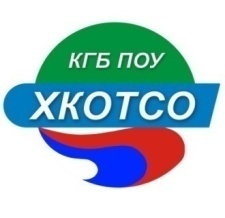 Министерство образования и науки Хабаровского края Краевое государственное бюджетное профессиональное образовательное учреждение  «Хабаровский колледж отраслевых технологий и сферы обслуживания»ОТЧЕТо результатах самообследования краевого государственного бюджетного профессионального образовательного учреждения  «Хабаровский колледж отраслевых технологий и сферы обслуживания»г. Хабаровск2018  годСодержаниеОРГАНИЗАЦИОННО-ПРАВОВОЕ ОБЕСПЕЧЕНИЕОБРАЗОВАТЕЛЬНОЙ ДЕЯТЕЛЬНОСТИКраевое государственное бюджетное профессиональное образовательное учреждение «Хабаровский колледж отраслевых технологий и сферы обслуживания» (далее – Колледж, КГБ ПОУ ХКОТСО). Место нахождения (юридический, фактический адрес), почтовый адрес Колледжа: Корпус №1 (администрация, отделение подготовки специалистов среднего звена, многофункциональный центр прикладных квалификаций):680007, г. Хабаровск, ул. Волочаевская, 1Проезд авт. № 10, 25, 29, 33, 72, 89; трамваями № 1, 2, 6, 7, 8, 9 (остановка «Индустриально-экономический колледж»).Телефон: (4212) 22-04-68, (4212) 36-38-08, факс 36-38-08,E-mail: dgmik@rambler.ruКорпус №2 (отделение подготовки квалифицированных рабочих, служащих): 680011, г. Хабаровск, ул. Советская, 24.Проезд авт. № 8, 15, 17, 49 (остановка «43 школа»); трамваем № 5 (остановка «Советская»).Телефон: (4212) 56-37-73, 56-38-53, факс 56-40-34E-mail: uprpu4@rambler.ru Сайт Колледжа: hkotso.ru Директор: Шелест Евгения Степановна.Организационно-правовая форма по уставу: краевое государственное бюджетное профессиональное образовательное учреждение.Учредитель: министерство образования и науки Хабаровского края.История краевого государственного бюджетного профессионального образовательного учреждения «Хабаровский колледж отраслевых технологий и сферы обслуживания» началась в середине ХХ века, когда на Дальнем Востоке шло активное освоение природных ресурсов, развивалась промышленность, а город Хабаровск становился основным центром промышленного и научно-технического комплекса Дальневосточного региона.Распоряжением Совета Министров РСФСР от 3 августа 1955 г. № 2827-р и приказом по Министерству промышленности строительных материалов РСФСР № 331 от 6 августа 1955 г. в г. Хабаровске был организован Хабаровский индустриальный техникум, с целью подготовки кадров для предприятий строительной индустрии. Своей учебно-материальной базы в то время техникум не имел и арендовал две аудитории в помещении строительного техникума. Число обучающихся составляло 60 человек. Они обучались по двум специальностям: «Технология силикатов» и «Оборудование предприятий промышленности строительных материалов».В 1998 году техникум приказом Государственного комитета РФ по жилищной и строительной политике № 17-8 от 22.01.98 преобразован в Дальневосточный государственный межрегиональный индустриально-экономический колледж. За период с 1955 по 2016 гг. в колледже подготовлено более 22578 специалистов.С целью приведения структуры Колледжа в соответствие с потребностями инновационного развития экономики края, распоряжениями Правительства Хабаровского края «О реорганизации краевых государственных бюджетных профессиональных образовательных организаций Хабаровского края» от 13.08.2014 г. № 583-пр и министерства образования и науки Хабаровского края № 1336 от 15.08.2014 г. «О проведении юридических действий и организационно-штатных мероприятий, связанных с реорганизацией краевых государственных бюджетных профессиональных образовательных организаций Хабаровского края в 2014 году Краевое государственное бюджетное образовательное учреждение среднего профессионального образования «Дальневосточный государственный межрегиональный индустриально-экономический колледж» и краевое государственное бюджетное профессиональное образовательное учреждение № 4 реорганизованы путем слияния в краевое государственное бюджетное профессиональное образовательное учреждение «Хабаровский колледж отраслевых технологий и сферы обслуживания». На базе КГБ ПОУ ХКОТСО в 2014 году создано новое структурное подразделение – «Многофункциональный центр прикладных квалификаций» (далее - МЦПК).Колледж владеет, пользуется, распоряжается закрепленным за ним имуществом на праве оперативного управления в соответствии с уставными целями деятельности, предусмотренными законодательством Российской Федерации и договором по управлению государственным имуществом.В своей деятельности Колледж руководствуется Конституцией Российской Федерации, Гражданским кодексом Российской Федерации, Законом Российской Федерации от 29.12.2012 г. № 273-ФЗ «Об образовании», действующим законодательством Российской Федерации, Хабаровского края, Уставом. Устав Колледжа утвержден министром образования и науки Хабаровского края - распоряжение № 1564 от 30.09.14. Колледж имеет лицензию № 1681 на право ведения образовательной деятельности в сфере среднего профессионального образования, выданную 26 ноября 2014 г., регистрационный № 0000775; свидетельство государственной аккредитации серия 27А01 № 0000494, рег. № 801 от 26.01.2016 г. Лицензионные требования по обеспечению образовательного процесса выполняются.Согласно лицензии Колледж вправе осуществлять подготовку студентов по 20 специальностям и профессиям среднего профессионального образования, дополнительному профессиональному образованию по специальностям и профессиям колледжа.Таблица 1Перечень реализуемых образовательных программ среднего профессионального образования на 01.04.2018 года:Примечание: *- программы, реализуемые на заочном обучении.Наименование программ, уровни, нормативные сроки освоения и присваиваемые квалификации соответствуют указанным в лицензии.	Лицензионные требования по кадровому, учебно-методическому обеспечению образовательного процесса выполняются.Предельная численность контингента соответствует лицензионным требованиям. Качество помещений учебных кабинетов и учебно-производственных мастерских удовлетворяет существующую в них потребность.	Имеются все необходимые документы, подтверждающие право владения, пользования помещениями, земельными участками Колледжа. Учебные площади позволяют осуществлять образовательный процесс.	Оснащенность учебного процесса библиотечно-информационным ресурсами и качественный состав библиотечного фонда позволяют обеспечить возможность реализации образовательных программ.Замечаний по пригодности помещений в части их пожарной безопасности нет.2 СИСТЕМА УПРАВЛЕНИЯ	С целью обеспечения эффективного взаимодействия структурных подразделений, материальных, технических, информационных, кадровых, нормативно-правовых компонентов деятельности в Колледже создана система управления, которая направлена на реализацию его миссии.	Управление Колледжем осуществляется в соответствии с законодательством Российской Федерации и Уставом Колледжа на основе сочетания принципов централизованного руководства и самоуправления коллектива Колледжа. Непосредственное управление осуществляет директор Колледжа, назначаемый учредителем. У директора шесть заместителей. Работа всех структурных подразделений направлена на совершенствование подготовки специалистов в соответствии с требованиями, предъявляемыми федеральным государственным образовательным стандартом среднего профессионального образования (далее - ФГОС СПО).Для реализации миссии Колледжа разработана Стратегическая программа развития Колледжа на 2015-2018 годы (далее - Программа). На основе Программы разрабатываются текущие планы работы Колледжа. В соответствии с целями и задачами, поставленными на учебный год, планируется работа членов администрации, руководителей служб и структурных подразделений, предметно-цикловых комиссий (далее - ПЦК), методических комиссий (далее - МК).Программа на период 2015-2018 г. - основополагающий документ, определяющий стратегию и основные направления деятельности коллектива Колледжа на ближайшую перспективу.Программа разработана в соответствии с Федеральным законом Российской Федерации «Об образовании в Российской Федерации» от 29 декабря 2012 г. № 273-ФЗ; Краевой комплексной целевой программой «Развитие профессионального образования Хабаровского края на 2011-2013 годы» (продлена до 2016 г.). Программа подготовлена в соответствии с положениями следующих стратегических документов: Федеральной целевой программы развития образования на 2011-2015 годы, утвержденной Постановлением Правительства Российской Федерации от 07 февраля 2011 года №61; Стратегии социального и экономического развития Хабаровского края на период до 2025 года, утвержденной постановлением Правительства Хабаровского края от 13 января 2009 года № 1-пр; Стратегии социально-экономического развития Дальнего Востока и Байкальского региона на период до 2025 года, утвержденной распоряжением Правительства Российской Федерации 28 декабря 2009 года № 2094-р; Приказом министерства образования и науки Хабаровского края от 15 июля 2014 года № 42 «Об утверждении перечня показателей эффективности деятельности профессиональных образовательных организаций, подведомственных министерству образования и науки Хабаровского края».Миссия Колледжа:	создание условий для формирования у обучающихся компетенций «инновационного человека», как субъекта инновационных преобразований социально-экономического развития страны, Дальневосточного региона и Хабаровского края.Цель Программы: инновационная деятельность участников образовательных отношений, обеспечивающая подготовку конкурентоспособных, обладающих предпринимательскими способностями специалистов, квалифицированных рабочих и служащих в соответствии с потребностями модернизации социально-экономического развития региона.Задачи Программы:Приведение структуры Колледжа, качества учебного процесса в соответствие с потребностями инновационного развития экономики края.Создание условий для развития интеллектуального потенциала и инициативы обучающихся Колледжа, формирования у них навыков решения инновационных производственных, научно-технических проблем.Повышение квалификации и корпоративной культуры педагогических работников Колледжа.В соответствии с требованиями Программы разработан Годовой план учебно-воспитательной работы, указаны сроки проведения мероприятий, ответственные.Формы самоуправления Колледжа: Общее собрание работников и представителей обучающихся.Советы: Совет колледжа; Попечительский совет; Педагогический совет; Научно-методический совет; Совет классных руководителей; Совет по профилактике правонарушений; Студенческий совет колледжа; Студенческий совет общежития; Совет мастеров. Основные задачи и порядок работы этих органов определены соответствующими положениями, утвержденные приказом директора Колледжа.Основной формой осуществления полномочий коллектива является Общее собрание и его выборный представительный орган – Совет Колледжа, который избирается сроком на один год. Председателем Совета Колледжа является директор Колледжа. Другие члены Совета Колледжа (представители всех категорий работников, обучающихся, заинтересованных предприятий, учреждений и организаций) избираются на Общем собрании работников и представителей обучающихся. Заседание Совета Колледжа созывается по мере необходимости, но не реже одного раза в квартал. Организация деятельности Совета Колледжа определяется положением о Совете Колледжа. Решения Совета Колледжа принимаются открытым голосованием и являются правомочными при участии на его заседании не менее 2/3 его состава. Все решения Совета Колледжа принимаются простым большинством голосов.К компетенции Совета Колледжа относится: разработка Устава Колледжа, рассмотрение предложений по изменению и дополнению устава, определение основных направлений деятельности Колледжа, утверждение плана развития Колледжа, ежегодное утверждение правил приема в Колледж, разработка регламента и созыва Общего собрания работников и представителей обучающихся, принятие локальных актов в пределах своей компетенции, контроль за своевременностью предоставления обучающимся дополнительных льгот и видов материального обеспечения, координация в Колледже деятельности общественных организаций, не запрещенных законом, привлечение для осуществления деятельности, предусмотренной уставом Колледжа, дополнительных источников финансирования и материальных средств, контроль за соблюдением надлежащих условий обучения, воспитания и труда в Колледже, сохранением и укреплением здоровья обучающихся, участие в рассмотрении конфликтных ситуаций между участниками образовательного процесса, в случае необходимости.	Попечительский совет создан в соответствии со статьями 118, 119 Гражданского кодекса РФ№51-ФЗ от 30.11.94; Федеральным законом «О некоммерческих организациях» №7-ФЗ от 12.01.1996 и зарегистрирован 31.03.2004 в ИМНС по Центральному району г. Хабаровска.Для обеспечения коллегиальности в решении вопросов учебно-методической и воспитательной работы, физического воспитания обучающихся создан Педагогический совет, в состав которого входят все педагогические работники Колледжа. Организация деятельности Педагогического совета определена положением о Педагогическом совете, утвержденным директором Колледжа. Педагогический совет Колледжа рассматривает вопросы анализа, оценки и планирования: объема и качества знаний, умений и навыков обучающихся; теоретического и производственного обучения, производственной практики, воспитательной и методической работы; инспектирования и внутреннего контроля образовательного процесса; содержания и качества дополнительных образовательных услуг, в том числе платных; образовательных программ и учебных планов, а также изменений и дополнений к ним. Вопросы разработки, апробации, экспертизы и применения педагогическими работниками: новых педагогических и воспитательных технологий; методик и средств профессионального отбора и ориентации; новых форм и методических материалов, пособий, средств обучения и контроля; новых форм и методов теоретического и производственного обучения, производственной практики обучающихся. Рассматривает организацию работы по повышению квалификации, развитию творческих инициатив педагогов. Принимает решения о награждении выпускников, обсуждает годовой календарный план учебного графика. Делегирует педагогов в Совет Колледжа. Принимает решение об отчислении обучающихся, о переводе обучающихся на следующий курс обучения, о допуске обучающихся к промежуточной и государственной (итоговой) аттестации. За анализируемый период проведено: 7 тематических Педагогических советов, которые охватывают разнообразную тематику: Анализ учебно-воспитательной, научно-методической и производственной работы; Инновационная деятельность преподавателей колледжа; Допуск выпускников к выполнению выпускной квалификационной работы; Допуск к промежуточной аттестации студентов 1-3 курсов; Анализ деятельности педагогического коллектива по реализации единой методической темы колледжа; Анализ выполнения плана учебной, учебно-воспитательной и учебно-производственной работы педагогического коллектива за 2016-2017 учебный год и цели на 2017-2018 учебный год Анализ адаптации студентов 1 курса в колледже. Вопросы повышения педагогического мастерства преподавателей, совершенствование методической работы, повышения качества обучения и воспитания студентов находят свое отражение в работе научно-методического совета. Он призван координировать усилия подразделений Колледжа (информационно-вычислительного центра, библиотеки Колледжа, отделений Колледжа), педагогических сообществ и творчески работающих педагогов, направлен на развитие научно-методического обеспечения образовательного процесса, инновационной деятельности педагогического коллектива в целях повышения качества подготовки специалистов. Планирование работы этого органа охватывает спектр обозначенных вопросов, совет собирается не менее 5 раз в год. В соответствии со структурой Колледжа функционируют комиссии: Профсоюзная комиссия; Экзаменационная комиссия; Аттестационная комиссия; Приемная комиссия; Стипендиальная комиссия; Апелляционная комиссия; Комиссия по распределению стимулирующих надбавок; Предметно-цикловые комиссии; Методические комиссии; Комиссия по списанию материальных ценностей; Комиссия по урегулированию споров между участниками образовательных отношений; Комиссия по охране труда.В колледже сформированы и работают 8 ПЦК: гуманитарных дисциплин; общеобразовательных дисциплин; физической культуры и основ безопасности жизнедеятельности; общетехнических и специальных механических дисциплин; экономических дисциплин, юридических дисциплин; электротехнических дисциплин, информационных дисциплин; химико-экологических дисциплин; 2 МК: общеобразовательной подготовки и профессиональной подготовки. На заседаниях ПЦК и МК педагогические работники обсуждают вопросы, связанные с внедрением ФГОС СПО, качеством обучения студентов, дисциплиной студентов, тематическим планированием занятий, анализом выполнения индивидуальных планов преподавателей, повышения квалификации. В Колледже работает Приемная комиссия по приему абитуриентов в учебное заведение, которая функционирует на основании соответствующего положения.Аттестационная комиссия создана для проведения аттестации педагогических работников Колледжа и принятия решения о соответствии (несоответствии) занимаемым должностям; вынесения рекомендации по представлению директора Колледжа о возможности приема на работу на должности педагогических работников лиц, не имеющих специальной подготовки или стажа работы, установленных в разделе «Требования к квалификации» квалификационных характеристик; контроля за исполнением рекомендаций, в случае, если Аттестационной комиссией было принято решение о признании педагогического работника соответствующим занимаемой должности при условии прохождения профессиональной переподготовки или повышения квалификации.Экзаменационная комиссия определяет соответствие результатов освоения студентами образовательных программ среднего профессионального образования соответствующим требованиям ФГОС СПО.Апелляционная комиссия рассматривает письменное апелляционное заявление обучающегося о нарушении, по его мнению, установленного порядка проведения государственной итоговой аттестации и (или) несогласии с ее результатами.Комиссия по охране труда разрабатывает на основе предложений членов комиссии программы, совместных действий директора и профсоюзов по обеспечению соблюдения государственных нормативных требований охраны труда, предупреждению производственного травматизма и профессиональной заболеваемости; организует проверки состояния условий охраны труда на рабочих местах, подготовку по их результатам предписаний, а также на основе анализа причин производственного травматизма и профессиональной заболеваемости, предложений по улучшению условий охраны труда; информирует педагогических работников о состоянии условий и охраны труда на рабочих местах, существующем риске повреждения здоровья и о полагающихся педагогическим работникам компенсациях за работу во вредных условиях труда и средствах индивидуальной защиты.Комиссия по распределению стимулирующих надбавок подводит итог работы педагогов и сотрудников Колледжа и дает рекомендацию о выплате стимулирующих надбавок работникам колледжа.	Комиссия по урегулированию споров между участниками образовательных отношений создается в Колледже в целях урегулирования разногласий между участниками образовательных отношений по вопросам реализации права на образование, в том числе в случаях: возникновения конфликта интересов педагогического работника, применения локальных нормативных актов, обжалования решений о применении к обучающимся дисциплинарного взыскания.В структуру колледжа входит многофункциональный центр прикладных квалификаций (далее – МЦПК). Цель работы МЦПК - обеспечение подготовки, переподготовки и повышения квалификации рабочих и служащих с учетом актуальных и перспективных потребностей рынка труда, обусловленных задачами технологической модернизации и инновационного развития экономики Хабаровского края.Для достижения этой цели МЦПК решает следующие задачи: подготовка рабочих кадров и служащих, для работы в отраслях экономики Хабаровского края (в первую очередь обеспечивающих модернизацию и технологическое развитие); ускоренная подготовка персонала для перехода на новую должность, освоения нового оборудования, смежных профессий и специальностей в целях обеспечения трудовой мобильности рабочих кадров, служащих; партнерство с работодателями; сотрудничество с центрами занятости населения Хабаровского края; кадровое обеспечение реализации образовательных программ; поддержка профессионального самоопределения граждан, обучающихся общеобразовательных организаций путем предоставления услуг подготовки по дополнительным предпрофессиональным программам, в том числе организации профессиональных проб, профессионального консультирования населения и общеобразовательных организаций; организация сопровождения обучающихся в части трудоустройства.В Колледже сформирована подборка необходимых нормативно-правовых документов Федерального уровня, лежащих в основе деятельности Колледжа. Кроме того, Колледж в своей деятельности руководствуется нормативными документами Законодательной Думы, Губернатора и Правительства Хабаровского края. Собственная нормативная документация представлена локальными нормативными актами. С их помощью осуществляется управление Колледжем, регулирование образовательного процесса, трудовых отношений и финансово-хозяйственной деятельности. Разработаны положения, регламентирующие административную, финансово-хозяйственную деятельность; образовательный процесс, учебно-методическую работу. В соответствии с требованиями разработаны локальные акты организационно-распорядительного характера: регламентирующие отношения с работниками, определяющие деятельность органов самоуправления, обеспечивающие делопроизводство, должностные инструкции. Внутренний аудит нормативной базы Колледжа показал, что в нем имеется необходимое и достаточное количество нормативных документов, регламентирующих его образовательную деятельность. Оригиналы документов хранятся у директора; копии Устава Колледжа и локальных актов хранятся в общедоступных местах (в учебно-методической центре, отделе кадров, на сайте Колледжа: hkotso.ru).Задачи и функции сотрудников каждого органа управления Колледжем, структурного подразделения, определенные в соответствующих положениях, уточняются в должностных инструкциях.СТРУКТУРА ПОДГОТОВКИ СПЕЦИАЛИСТОВСтруктура КолледжаВ структуру Колледжа входят:Отделение подготовки специалистов среднего звена, которое включает в себя 2 очных отделения, 1 заочное отделение.Отделение подготовки квалифицированных рабочих кадров.Многофункциональный центр прикладных квалификаций, где осуществляется профобучение, а также подготовка по дополнительным образовательным программам, маркетинг и профориентационная работа.3.2 Подготовка специалистов по образовательным программам среднего профессионального обученияВ настоящее время в Колледже ведется подготовка специалистов по специальностям СПО на базе основного общего, среднего (полного) общего образования. По окончании обучения в Колледже, выпускникам присваивается квалификация, соответствующая ФГОС СПО по специальностям и профессиям. Контингент обучающихся формируется на основе контрольных цифр приема студентов и учащихся в Колледже на год, утвержденных приказом министерства образования и науки Хабаровского края.Таблица 2Сведения о результатах приема студентов на 2017-2018 учебный год (ППССЗ)Данная таблица показывает средний показатель конкурса человек на место – 3,6, что говорит о существовании конкурса на специальности/профессии Колледжа. Контрольные цифры приема выполняются ежегодно.Таблица 3Количество обучающихся на 1 курсе Колледжа на 01.04.2018Таблица 4Структурный состав исследуемых специальностей/профессий на 01.03.2018 г.Из года в год в Колледже ведётся работа по сохранению контингента. Процент потери по очному отделению за прошедший год составляет 206 человека, что соответствует 19%.Качественный анализ отчисленных из состава обучающихся позволяет выделить следующие основные причины отчисления:- экономическая нестабильность;- слабый уровень школьной подготовки.- слабая мотивация к учению.Таблица 5Вопросы сохранения контингента регулярно обсуждаются на педагогических советах, административных совещаниях при директоре, совещаниях классных руководителей. Усилен контроль посещаемости занятий студентами со стороны заведующих дневным отделением – ежедневно старосты учебных групп отчитываются о количестве отсутствующих студентов и причинах их непосещения. Социальным педагогом Колледжа ведется плановая работа со студентами группы риска.В феврале 2017 г. проведена процедура лицензирования специальностей 43.02.01 Организация обслуживания в общественном питании, 15.02.08 Технология машиностроения и профессии 18.02.01 Лаборант-эколог.Велась работа по подготовке к лицензированию специальностей ТОП-50 15.02.14 Оснащение средствами автоматизации технологических  процессов и производств (по отраслям), 09.02.07 Информационные системы и программирование, 23.02.07 Техническое обслуживание и ремонт двигателей, систем и агрегатов автомобилей.В сентябре 2017 года АНО Аккредитационный центр «Северная столица» проведена профессионально-общественная аккредитация по профессиям /специальностям Колледжа 09.02.01 Компьютерные системы и комплексы, 20.02.01 Рациональное использование природохозяйственных комплексов, 38.02.01 Экономика и бухгалтерский учет (по отраслям), 19.01.17 Повар, кондитер (Свидетельство от 01.10.2017 г. № 02-17(35))	.3.3 Подготовка по основным программам профессионального обучения и дополнительным образовательным программамМЦПК осуществляет свою деятельность по направлениям: профессиональное обучение, профессиональная переподготовка, повышение квалификации, дополнительное предпрофессиональное и дополнительное профессиональное обучение.За исследуемый период в Колледже проведено: День открытых дверей - 3, посещено с профориентационной работой 23 школы г. Хабаровска и Хабаровского района, сотрудники Колледжа приняли участие в образовательном фестивале ОБРФЕСТ «START-UP».В 2017 году МЦПК проводится обучение по 18 программам профессионального обучения, 4 программам повышения квалификации, по 8 программам дополнительного профессионального обучения,7 программам дополнительного предпрофессионального обучения и 5 дополнительным общеразвивающим программам школьников.Дополнительное предпрофессиональное обучение реализуется через организацию предпрофильного обучения старшеклассников и профориентационную работу.В 2017 году с профориентационной работой посещены: - МБОУ СОШ №: 9, 24, 32, 40, 48, 49, 56, 67, 68, 83;- МАОУ СОШ №: 10, 19, 33;- МБОУ лицей: «Вектор», «Ритм»;- МКОУ СОШ: с. Некрасовка, с. Осиновая речка, с. Тополево, р.п. Корфовский, с. Корсаково-1, с. Ильинка, с. Дружба, с. Берёзовка, с. Красная речка.В МЦПК успешно реализуются дополнительные предпрофессиональные программы для школьников: - Оператор станков с ЧПУ – 17 часов;- Основы ЗD моделирования в машиностроении – 17 часов; - Основы предпринимательства – 17 часов; - Основы энергетики (электромонтаж) – 17 часов; - Автодело– 17 часов;- Основы поварского искусства – 17 часов; - Основы ресторанного сервиса – 17 часов; - Основы медицинских знаний – 17 часов; - Архивное дело – 17 часов; - Основы делопроизводства – 17 часов;- Профессиональная карьера – 17 часов;- Основы лабораторного химического анализа – 17 часов;- Основы графического дизайна – 17 часов; - Основы дизайна интерьера в 3Dsmax – 17 часов;- Основы ландшафтного дизайна – 17 часов;- Мультимедийная журналистика – 17 часов;- Основы компьютерной графики;- Электроника – 17 часов;- Программирование контроллеров – 17 часов.Обучено 490 школьников. Взаимодействие с работодателями является одной из важнейших сторон деятельности МЦПК. В 2017 году МЦПК осуществил профессиональную подготовку работников таких предприятий и организаций как Правительство Хабаровского края, АО «ННК-Хабаровский НПЗ», МУП «Водоканал» г. Биробиджана, ОАО «Интур-Хабаровск», ФГКУ «Войсковая часть 70822», ФГБУ «Хабаровский АСЦ МЧС России», и др.Осуществляется профессиональная подготовка персонала предприятий общественного питания: кафе и ресторанов г. Хабаровска, а также проводится повышение квалификации поваров детских дошкольных учебных заведений.  МЦПК осуществляет переподготовку военнослужащих, увольняющихся в запас. Подписан1 договор с воинской частью г. Хабаровска.Заключены контракты и договора на профессиональное обучение с:-КГКУ «Центром занятости населения города Хабаровска и Хабаровского района» по профессиям «Слесарь по ремонту автомобилей» - 5 человек, «Электромонтажник по силовым сетям и оборудованию» - 10 человек, «Повар» - 10 человек;- АО «ННК-Хабаровский НПЗ» по профессии «Токарь» - 1 человек;- ОАО «Интур-Хабаровск» по профессии «Бармен» - 1 человек;- АО «ННК-Хабаровский НПЗ» по профессии «Лаборант химического анализа» - 2 человека.Заключены контракты и договора на профессиональнуюпереподготовку с:- ФГКУ «Войсковая часть 70822» по профессии «Повар» - 1 человек;- АО «ННК-Хабаровский НПЗ» по профессии «Лаборант химического анализа» - 5 человек;- ФГБУ «Хабаровский АСЦ МЧС России» по профессии «Лаборант химического анализа» - 1 человек.Заключены контракты и договора на повышение квалификации с:- Правительством Хабаровского края по программе «Эффективный руководитель. Технологии эффективной коммуникации и протокол» - 48 человек;- МУП «Водоканал» г. Биробиджана по профессии «Лаборант химического анализа» - 3 человека;- КГКУ «Центром занятости населения города Хабаровска и Хабаровского района» по программе«Пользователь персонального компьютера» - 21 человек;- АО «ННК-Хабаровский НПЗ» по профессии «Токарь» - 1 человек.Общее количество выпускников МЦПК по профессиональной подготовке, переподготовке, повышения квалификациив 2017 г. составляет 180 человек. Таблица 6ПЕРЕЧЕНЬосновных программ профессионального обученияПЕРЕЧЕНЬдополнительных предпрофессиональных программ ПЕРЕЧЕНЬобразовательных программ дополнительного профессионального образования, реализуемых МЦПКУчебный процесс по всем образовательным программам осуществляется высококвалифицированными преподавателями Колледжа, обеспечен учебно-методической и справочной литературой. Материально-техническая база Колледжа достаточна для проведения всех видов занятий по разработанным учебно-тематическим планам и программам.Финансирование МЦПК ХКОТСО в 2017 г. Осуществлялось за счёт средств работодателей и средств, полученных от предпринимательской деятельности: 250000 рублей потрачено на приобретение автослесарного оборудования и 500000 на ремонт учебный аудиторий.СОДЕРЖАНИЕ ПОДГОТОВКИ СПЕЦИАЛИСТОВ4.1 Анализ основных профессиональных образовательных программОсновные профессиональные образовательные программы (далее - ОПОП) составлены на основе ФГОС СПО 2011 г. Программы подготовки специалистов среднего звена (далее – ППССЗ) составлены на основе ФГОС СПО 2014 года. Учебные планы, реализуемые Колледжем, по специальностям СПО соответствуют ФГОС СПО 2014 г., 2015 г., 2016 г., 2017 г. Образовательные программы среднего профессионального образования составлены с учетом профессиональных стандартов.	База, нормативные сроки обучения, образовательный уровень, квалификация выпускников в учебных планах соответствует действующей нормативной документации.Формы промежуточной аттестации (зачеты, дифференцированные зачеты, экзамены, экзамены квалификационные) соответствуют заявленным целям изучаемых дисциплин и установленным объемам промежуточной аттестации. Фонды оценочных средств для промежуточной и государственной (итоговой) аттестации разрабатываются преподавателями Колледжа и согласовываются с работодателями. Государственная (итоговая) аттестация включает подготовку и защиту выпускной квалификационной работы (дипломная работа и дипломный проект). Количество экзаменов и зачетов в год не превышают установленных нормативов ФГОС СПО.Одной из форм текущего контроля знаний обучающихся является курсовое проектирование. Курсовое проектирование организуется в кабинетах специальных дисциплин, имеющих указания по выполнению графической и текстовой части проекта, в соответствии с единой системой конструкторской документацией, имеются образцы выполнения курсовых проектов, справочно-информационный материал, нормативно-техническая документация. Проводится открытая защита курсового проекта (работы) в присутствии преподавателей специальных дисциплин, социальных партнеров и администрации Колледжа. Графическая часть и пояснительная записка на 100% выполняются на персональном компьютере. Многие проекты имеют реальный характер и направлены на создание лабораторных стендов, наглядных пособий, программного обеспечения для дисциплин специальностей. Для успешного выполнения курсовых работ и курсовых проектов (далее – КР (КП)) преподавателями разработаны методические пособия.Распределение часов на курсовые проекты (работы) по учебным дисциплинам и междисциплинарным курсам представлено в таблице.Таблица 7Курсовые проекты (работы) по дисциплинам и МДК специальностей:В соответствии с Методическими рекомендациями для руководящих и педагогических работников образовательных учреждений НПО/СПО «Формирование основных профессиональных образовательных программ», рекомендованными Краевым государственным бюджетным образовательным учреждением дополнительного профессионального образования «Хабаровским краевым институтом переподготовки  и повышения квалификации в сфере профессионального образования» (2014 года) разработаны  ППССЗ по специальностям Колледжа.В результате проведенного самообследования проанализировано соответствие учебных планов и ФГОС СПО по специальностям и профессиям Колледжа.В таблицах приведены значения критериев выполнения требований к условиям реализации ОПОП, определенным ФГОС СПО и фактические значения критериев согласно учебному плану:Таблица 808.02.08 Монтаж и эксплуатация оборудования и систем газоснабжения08.02.09 Монтаж, наладка и эксплуатация электрооборудования предприятий и гражданских зданий20.02.01 Рациональное использование природохозяйственных комплексов40.02.01 Право и организация социального обеспечения15.02.07 Автоматизация технологических производств (по отраслям)38.02.01 Экономика и бухгалтерский учет (по отраслям)23.02.03 Техническое обслуживание и ремонт автомобильного транспорта09.02.01 Компьютерные системы и комплексы13.02.02 Теплоснабжение и теплотехническое оборудование11.02.12 Почтовая связь43.02.01 Организация обслуживания в общественном питании43.02.15 Поварское и кондитерское дело43.01.09 Повар, кондитер18.01.02 Лаборант-эколог19.01.17 Повар, кондитер42.01.01 Агент рекламный43.01.01 Официант, бармен18.01.28 Оператор нефтепереработкиВ таблицах приведены значения распределения часов, отведенных на вариативную часть циклов ОПОП:Таблица 908.02.08 Монтаж и эксплуатация оборудования и систем газоснабжения20.02.01 Рациональное использование природохозяйственных комплексов40.02.01 Право и организация социального обеспечения15.02.07 Автоматизация технологических производств (по отраслям)13.03.02 Теплоснабжение и теплотехническое оборудование38.02.01 Экономика и бухгалтерский учет (по отраслям)23.02.03 Техническое обслуживание и ремонт автомобильного транспорта09.02.01 Компьютерные системы и комплексы08.02.09 Монтаж, наладка и эксплуатация электрооборудования предприятий и гражданских зданий11.02.12 Почтовая связь43.02.01 Организация обслуживания в общественном питании43.02.15 Поварское и кондитерское дело43.01.09 Повар, кондитер18.01.02 Лаборант-эколог19.01.17 Повар, кондитер42.01.01 Агент рекламный43.01.01 Официант, бармен18.01.28 Оператор нефтепереработкиВ таблицах приведены значения требований к общему объему максимальной и обязательной учебной нагрузки:Таблица1008.02.08 Монтаж и эксплуатация оборудования  и систем газоснабжения20.02.01 Рациональное использование природохозяйственных комплексов40.02.01 Право и организация социального обеспечения15.02.07 Автоматизация технологических производств (по отраслям)13.03.02 Теплоснабжение и теплотехническое оборудование 38.02.01  Экономика и бухгалтерский учет (по отраслям)23.02.03  Техническое обслуживание и ремонт автомобильного транспорта09.02.01  Компьютерные системы и комплексы08.02.09  Монтаж, наладка и эксплуатация электрооборудования предприятий и гражданских зданий11.02.12 Почтовая связь43.02.01 Организация обслуживания в общественном питании43.02.15 Поварское и кондитерское дело43.01.09 Повар, кондитер18.01.02 Лаборант-эколог19.01.17 Повар, кондитер42.01.01 Агент рекламный43.01.01 Официант, бармен18.01.28 Оператор нефтепереработкиВ таблицах приведены значения критериев выполнения требований к объему учебной нагрузки по циклам дисциплин:Таблица1108.02.08 Монтаж и эксплуатация оборудования  и систем газоснабжения20.02.01 Рациональное использование природохозяйственных комплексов40.02.01 Право и организация социального обеспечения15.02.07 Автоматизация технологических производств (по отраслям)13.03.02 Теплоснабжение и теплотехническое оборудование38.02.01 Экономика и бухгалтерский учет (по отраслям)23.02.03 Техническое обслуживание и ремонт автомобильного транспорта09.02.01  Компьютерные системы и комплексы08.02.09  Монтаж, наладка и эксплуатация электрооборудования предприятий и гражданских зданий11.02.12 Почтовая связь43.02.01 Организация обслуживания в общественном питании43.02.15 Поварское и кондитерское дело43.01.09 Повар, кондитер18.01.02 Лаборант-эколог19.01.17 Повар, кондитер42.01.01 Агент рекламный43.01.01 Официант, бармен18.01.28 Оператор нефтепереработкиВ таблицах приведены значения критериев характеристик рабочих программ(в часах):Таблица1208.02.08 Монтаж и эксплуатация оборудования и систем газоснабжения13.02.02 Теплоснабжение и теплотехническое оборудование20.02.01  Рациональное использование природохозяйственных комплексов40.02.01 Право и организация социального обеспечения15.02.07 Автоматизация технологических производств (по отраслям)38.02.01 Экономика и бухгалтерский учет (по отраслям)23.02.03 Техническое обслуживание и ремонт автомобильного транспорта09.02.01 Компьютерные системы и комплексы08.02.09 Монтаж, наладка и эксплуатация электрооборудования предприятий и гражданских зданий11.02.12 Почтовая связь42.02.15 Поварское и кондитерское дело43.02.01 Организация обслуживания в общественном питании18.01.02 Лаборант-эколог19.01.17 Повар, кондитер43.01.09 Повар, кондитер42.01.01 Агент рекламный43.01.01 Официант, бармен18.01.28 Оператор нефтепереработкиТаким образом, в учебных планах присутствуют все обязательные дисциплины федерального компонента ФГОС СПО в соответствующих циклах.Объем учебной нагрузки по учебным дисциплинам соответствует ФГОС СПО по специальности/профессии. Фактическое значение общего количества часов теоретического обучения, объем учебной нагрузки по циклам дисциплин соответствует требованиям ФГОС СПО по специальности/профессии.Рабочие программы учебных дисциплин и профессиональных модулей разработаны в соответствии с примерными программами, содержат требования к знаниям, умениям, практическому опыту, общим и профессиональным компетенциям в полном соответствии с ФГОС СПО.Выполняются требования к объему аудиторной учебной нагрузки в неделю (очная форма обучения) и учебном году (заочная форма обучения). Выполняются требования к максимальному объему учебной нагрузки обучающегося, включая все виды аудиторной и внеаудиторной (самостоятельной) учебной работы. Выполняются требования к продолжительности каникулярного времени в учебном году.Выполняются требования к объему часов на консультации в учебном году (очная форма обучения).4.2 Организация учебного процессаУчебный процесс в Колледже строится на основании графика учебного процесса, который составляется к началу учебного года. График учебного процесса составляется на основе учебных планов.Учебный год начинается 1 сентября и заканчивается 30 июня. Состоит из двух семестров, которые заканчиваются промежуточной аттестацией по учебным дисциплинам (далее - УД) либо профессиональным модулям (далее - ПМ).Студенты Колледжа занимаются в одну смену. Продолжительность академического часа составляет 45 минут, что соответствует нормативным требованиям.Расписание занятий составляется по семестрам, утверждается директором Колледжа и содержит сведения: о номерах учебных групп, учебных дисциплинах, дате, времени и месте проведения занятий, фамилию, имя и отчество преподавателей.Расписание расположено на специальном стенде, на первом этаже Колледжа, на сайте hkotso.ru, отвечая требованиям Приказа Рособрнадзора от 29.05.2014 №785 «Об утверждении требований к структуре официального сайта образовательной организации в информационно-телекоммуникационной сети «Интернет» и формату представления на нем информации». В случае выхода групп на производственное обучения, отсутствия преподавателей по причине болезни или отъезда в командировку составляется изменение к расписанию, которое располагается на стенде рядом с основным расписанием.Основными видами учебных занятий являются: лекции, комбинированные занятия, семинары, уроки – деловые и имитационные игры, уроки-практикумы, интегрированные уроки, практические и лабораторные работы. Образовательный процесс в Колледже строится на позициях личностно-ориентированного, практикоориентированного обучения, системно-действенного и компетентностного подходов. Активно применяются информационно-коммуникационные технологии, методы группового взаимодействия, модульно-рейтинговая технология, проблемное обучение. Преподаватели Колледжа внедряют в учебный процесс современные педагогические технологии, а так же их элементы.В учебном процессе применяются два вида самостоятельной работы: аудиторная и внеаудиторная. Внеаудиторная самостоятельная работа планируется по всем дисциплинам, исходя из объёмов максимальной нагрузки, выполняется по заданию преподавателя, но без его непосредственного участия.Содержание внеаудиторной самостоятельной работы определяется в соответствии с видами заданий согласно рабочей программе УД или ПМ.В качестве форм и методов контроля внеаудиторной самостоятельной работы используются домашние контрольные работы, семинары, зачёты, тестирование, контрольные работы, защита творческих работ.Комплексно-методическое обеспечение специальностей состоит из УМК УД, ПМ и практики. Методической службой Колледжа разработана структура УМК, методические рекомендации по составлению рабочих программ УД и ПМ, фонда оценочных средств специальности, рекомендации по составлению и корректировке паспорта кабинета, мастерской и лаборатории, методических рекомендаций по выполнению выпускных квалификационных работ, курсовых работ и проектов. У преподавателей и мастеров производственного обучения согласно индивидуальных планов самообразования разработаны: программно-планирующая документация, дидактические средства обучения, задания для самостоятельной работы студентов, сборники контрольно-оценочных процедур (задания входного, текущего, тематического, рубежного и итогового контроля). Ведется активная деятельность по разработке, корректировке и внедрению фондов оценочных средств специальностей и профессий (далее - ФОС), которые включают в себя контрольно-оценочные средства по преподаваемым УД и ПМ, а также контрольно-измерительные материалы (далее - КИМ) по УД. Преподавателями Колледжа разработано 100% КОС для проведения экзаменов квалификационных, 100% КИМ по общеобразовательным дисциплинам, 100% КИМ по общепрофессиональным дисциплинам, 100% КОС по общепрофессиональным дисциплинам. На 100% разработаны ФОС по специальностям и профессиям.В 2017 году составлены адаптированные образовательные программы по специальностям/профессиям: 38.02.01 Экономика и бухгалтерский учет (по отраслям), 09.02.01 Компьютерные системы и комплексы, 11.02.12 Почтовая связь, 23.02.03 Техническое обслуживание и ремонт автомобильного транспорта, 40.02.01 Право и организация социального обеспечения, 19.01.17 Повар, кондитер. Разработаны дистанционные образовательные программы по специальностям: 11.02.12 Почтовая связь, 15.02.07 Автоматизация технологических процессов и производств (по отраслям), 20.02.01 Рациональное использование природохозяйственных комплексов, 08.02.08 Монтаж и эксплуатация оборудования и систем газоснабжения. В таблицах приведено методическое обеспечение учебных дисциплин:Таблица 1308.02.08 Монтаж и эксплуатация оборудования  и систем газоснабжения08.02.09 Монтаж, наладка и эксплуатация электрооборудования предприятий и гражданских зданий20.02.01 Рациональное использование природохозяйственных комплексов40.02.01 Право и организация социального обеспечения15.02.07 Автоматизация технологических производств (по отраслям)23.02.03 Техническое обслуживание и ремонт автомобильного транспорта09.02.01 Компьютерные системы и комплексы13.03.02 Теплоснабжение и теплотехническое оборудование38.02.01 Экономика и бухгалтерский учет (по отраслям)Специальность 43.02.15 Поварское и кондитерское делоСпециальность 43.02.01 Организация обслуживания в общественном питанииПрофессия 43.01.09 Повар, кондитерПрофессия 18.01.02 Лаборант-эколог19.01.17 Повар, кондитер42.01.01 Агент рекламный43.01.01 Официант, бармен18.01.28 Оператор нефтепереработкиНеобходимо отметить, что обучающиеся по специальности 43.02.01 Организация обслуживания в общественном питании, 43.02.15 Поварское и кондитерское дело находятся на первом курсе обучения. Методическое обеспечение общеобразовательных учебных дисциплин сформировано на 100%, последующие циклы обучения находятся в стадии разработки.Проанализировав проделанную методическую работу преподавателей по разработке методических пособий для выполнения лабораторных (практических) работ и самостоятельной работы студентов, выяснили, что необходимо продолжать деятельность по корректировке учебно-методической документации согласно ФГОС СПО.4.3 ПрактикаПроизводственная практика студентов проводится в Колледже в соответствии с ФГОС СПО и Положением о практике обучающихся, осваивающих основные профессиональные образовательные программы среднего профессионального образования. Имеются долгосрочные договоры о прохождении производственной практики (практика по профилю специальности; преддипломная практика) по реализуемым специальностям с предприятиями и организациями различных организационно-правовых форм.Учебная практика является частью учебного процесса и эффективной формой подготовки будущего специалиста, проводится в соответствии ФГОС СПО и Положением о практике обучающихся, осваивающих основные профессиональные образовательные программы среднего профессионального образования.Во время практики расширяются, углубляются и систематизируются знания, отрабатываются умения и навыки, формируются профессиональные компетенции.Для достижения данных целей в Колледже оборудованы учебно-производственные мастерские и лабораторные комплексы по специальностям. Кроме того, учебная (электромонтажная) практика по специальности 08.02.09 Монтаж, наладка и эксплуатация электрооборудования промышленных и гражданских зданий проводится на базе учебных мастерских КГБ «Профессиональное образовательное учреждение № 7», а сварочная практика по специальности 08.02.08 Монтаж и эксплуатация оборудования и систем газоснабжения - на базе КГБ ПОУ №3. Таблица 14Количество основных образовательных программам, реализуемых в сетевой формеПроизводственная практика (по профилю специальности) и преддипломная проходит на предприятиях города и края на основании заключенных долгосрочных и краткосрочных договоров.В период прохождения производственной практики студенты ведут дневники и пишут отчеты в соответствии с Положением о практике в КГБ ПОУ «Хабаровский колледж отраслевых технологий и сферы обслуживания» (сайт Колледжа hkotso.ru). Контроль прохождения практик осуществляется преподавателями специальных дисциплин, закрепленными приказом директора Колледжа. Руководитель от предприятия назначается по приказу предприятия, он же является наставником, по окончании практики пишет характеристику на студентов, оформляет аттестационный лист.Таблица 15Сведения о местах прохождения производственных практикВ таблицах приведены результаты производственной практики обучающихся по ППССЗ:Таблица 1623.02.03 Техническое обслуживание и ремонт автомобильного транспорта40.02.01 Право и организация социального обеспечения 38.02.01 Экономика и бухгалтерский учет (по отраслям)20.02.01 Рациональное использование природохозяйственных комплексов15.02.07 Автоматизация технологических процессов и производств (по отраслям)09.02.01 Компьютерные системы и комплексы08.02.08 Монтаж и эксплуатация оборудования и систем газоснабжения08.02.09 Монтаж, наладка и эксплуатация электрооборудования промышленных и гражданских зданий13.02.02 Теплоснабжение и теплотехническое оборудованиеВ таблицах приведены результаты учебной и производственной практик студентов ПКРС:19.01.17 Повар, кондитер42.01.01 Агент рекламный18.01.28 Оператор нефтепереработкиВ Колледже проводится мониторинг по практикам - профилю специальности и преддипломной, который включает в себя:- распределение студентов на практики; - ведомости итоговых оценок по практики;- анализ прохождения практики.Данные вопросы обсуждаются на конференциях по подведению итогов практик, на заседаниях ПЦК, МК, производственных совещаниях. В Колледже функционирует Центр трудоустройства выпускников. Разработаны Положение о Центре трудоустройства выпускников КГБ ПОУ «Хабаровский колледж отраслевых технологий и сферы обслуживания», план работы Центра трудоустройства выпускников. Данная информация размещена на сайте Колледжа hkotso.ru в разделе Выпускнику (Трудоустройство).Таблица 17Независимая оценка и сертификация профессиональных квалификаций5. КАЧЕСТВО ПОДГОТОВКИ СПЕЦИАЛИСТОВ5.1 Прием в КолледжПрием в Колледж проводится по личному заявлению граждан, имеющих основное общее образование, среднее (полное) общее образование или начальное профессиональное образование, на конкурсной основе по результатам среднего балла аттестата. Прием абитуриентов ежегодно осуществляет приемная комиссия, членами которой являются заведующие отделениями, преподаватели и сотрудники Колледжа. Приемная комиссия формируется приказом директора в декабре каждого года. Приказ на технических секретарей и состав предметных комиссий создается директором в марте-апреле месяце.Результаты деятельности приемной комиссии отражаются в ежегодных отчетах на заседаниях Педагогического совета и Совета Колледжа.В период работы приемной комиссии справочные материалы, нормативные документы и образцы заполняемых документов в полном объеме представляются на стендах Приемной комиссии и сайте Колледжа hkotso.ru в разделе Абитуриенту. Ежедневная информация о количестве поданных заявлений и конкурсе по специальностям, расписание вступительных испытаний и консультаций представлены на стенде информации и сайте Колледжа hkotso.ru , доступны для всеобщего ознакомления. Приемная комиссия обеспечена оргтехникой, подключена к сети «Интернет».5.2 Уровень подготовки специалистовИтоговый контроль качества знаний выпускников проводится в форме итоговой государственной аттестации в соответствии с Законом Российской Федерации «Об образовании в Российской Федерации» от 29.12.2012 г. № 273- ФЗ, Порядком проведения государственной итоговой аттестации по образовательными программам СПО от 16 августа 2013 г. Министерства образования и науки Российской Федерации и Инструкцией об итоговой государственной аттестации выпускников в Колледже.Таблица 18Результаты итоговой аттестации выпускников представлены в таблице:Результаты итоговой аттестации выпускников ПКРС представлены в таблице:Анализ отчетов председателей государственных аттестационных комиссий позволяет сделать вывод, что уровень подготовки специалистов по специальностям и профессиям колледжа соответствует требованиям ФГОС СПО. Замечания, выявленные в ходе итоговой государственной аттестации, рассмотрены на заседании цикловых и методических комиссий. Работа по их устранению проводится в течение всего учебного года. Проанализировав результаты выполнения ВКР, учебно-методическим центром составлен Стандарт предприятия по написанию выпускных квалификационных работ, курсовых работ и проектов.Таблица 19В таблице представлена информация о востребованности выпускников(по данным 2017года)Анализ трудоустройства выпускников 2017 г.	По данным трудоустройства выпускников можно сделать вывод о востребованности молодых специалистов. Выпускники работают в таких крупных организациях как ЗАО «ЦРТ Сервис», ОАО «Хабаровсккрайгаз» (АО «Газпром газораспределение Дальний Восток»), ОАО «Хабаровский судостроительный завод», МУП города Хабаровска «Водоканал», НПФ «Промагрофонд», СП «Хабаровская ТЭЦ-1», ОАО «Сбербанк России», ООО «Газпром трансгаз Томск» Хабаровское ЛПУМГ, Хабаровский краевой фонд обязательного медицинского страхования, ГУ-Хабаровское региональное отделение Фонда социального страхования РФ, Отдел Пенсионного фонда РФ в Южном округе, Министерство социальной защиты населения Хабаровского края, гостиничный комплекс «Заимка», гостиничный комплекс «Олимпик», ООО «Гостиничный комплекс «Ривьера», ООО «Васильев» гостиница «5 звезд», кафе «Нора» и др.В целях регулярного мониторинга уровня и качества усвоения знаний и умений студентами в Колледже сложилась определенная система управления качеством образования.В ходе промежуточной аттестаций знания обучающихся контролируются при проведении зачётов, контрольных работ и экзаменов. Материалы ко всем видам проверки знаний подготавливаются ведущими преподавателями в соответствии с учебными программами, согласовываются на заседаниях ПЦК и утверждаются заместителем директора по учебной работе. К промежуточной аттестации допускаются студенты, успевающие по всем дисциплинам. Результаты промежуточной аттестации в соответствии с ФГОС СПО фиксируются в журналах теоретического и производственного обучения, экзаменационных, зачётных ведомостях, ведомостях успеваемости за учебный год и сводных ведомостях успеваемости, которые заполняются преподавателями–предметниками, контролируются заведующими отделений. У всех обучающихся имеются зачётные книжки.В целях регулярного мониторинга уровня и качества усвоения знаний и умений студентами в Колледже сложилась определенная система управления качеством образования.Таблица 20Результаты промежуточной аттестации (на 01.04.2018)В Колледже обучается 13 инвалидов с нарушением сенсорных; нейромышечных, скелетных и связанных с движением (статодинамических) функций, что составляет 0,98% от общего числа обучающихся; из них: 12 чел. обучаются на очном отделении и 1 чел. на заочном отделении. Данные лица обучаются на специальностях 38.02.01 Экономика и бухгалтерский учет (по отраслям), 09.02.01 Компьютерные системы и комплексы, 11.02.12 Почтовая связь, 23.02.03 Техническое обслуживание и ремонт автомобильного транспорта, 08.02.08 Монтаж и эксплуатация оборудования и систем газоснабжения, 15.02.08 Технология машиностроения, профессии 19.01.17 Повар, кондитер, 42.01.01 Агент рекламный, 43.01.01 Официант, бармен. Для обучающихся данной категории разработаны адаптированные программы подготовки специалистов среднего звена и квалифицированных рабочих, служащих в количестве 9 шт. Данные об этих программах представлены на сайте Колледжа hkotso.ru. Для реализации дистанционной формы обучения для данной категории обучающихся разработаны учебно-методические комплексы, электронные учебники, функционирует сайт kcits.ru.Для инвалидов в Колледже созданы условия для образовательной деятельности. Функционирует Программа «Доступная среда», которая обеспечивает обучаемых индукционной петлей «Исток» в учебных аудиториях, Информационным терминалом в вестибюле Колледжа, лестнично-гусеничным подъемником для инвалидных колясок, оборудована туалетная кабина для инвалидов, схемы маршрутов передвижения и таблички, выполненные азбукой Брайля. Заместитель директора по НМР и заведующая учебно-методическим центром имеют высшее дефектологическое образование. Преподаватели физического воспитания прошли обучение по программе «Теория и методика физической культуры (адаптивные технологии)» в количестве 72 часов в октябре 2015 года на базе ХКИППКСПО. Разработаны адаптированные рабочие программы по Физической культуре для студентов-инвалидов в количестве 20 шт.Для качественного ведения учебных занятий по обучению инвалидов с нарушением опорно-двигательного аппарата, сенсорных функций для преподавателей организуется ежегодное корпоративное обучении в Колледже на психолого-педагогических семинарах «Преподавателям об инвалидах и лицах с ограниченными возможностями здоровья».Заместитель директора по НМР, сотрудники учебно-методического центра, социальный педагог прошли обучение на региональном научно-методическом семинаре «Инклюзивное профессиональное образование инвалидов: актуальные вопросы и перспективы» на базе профессиональной организации, обеспечивающей поддержку региональной системы инклюзивного профессионального образования инвалидов (КГБ ПОУ ХПЭТ).Таблица 21Количество основных образовательных программам, реализуемых с применением дистанционных образовательных технологий5.3 Воспитательная работа	Воспитательная работа в Колледже проводится в соответствии с Программой развития, «Программой развития воспитательной системы образовательного учреждения», Программой по формированию здорового образа жизни, Программой развития физического воспитания Колледжа, Программой по профилактике табакокурения, алкоголизма, наркомании, на основании плана учебно-воспитательной работы Колледжа, планов по воспитательной работы мастеров производственного обучения и классных руководителей групп. 	Колледж осуществляет сотрудничество с предприятиями, учреждениями образования и культуры города и края. 	В системе управления воспитательной деятельностью Колледжа выделены структуры, обеспечивающие ее целенаправленность, организацию, содержание и контроль. Организация воспитательного процесса осуществляется через работу преподавателей, мастеров производственного обучения, классных руководителей обучающихся групп, органов студенческого самоуправления в сотрудничестве с социальным педагогом, инспектором по делам несовершеннолетних, педагогом-психологом, соцпартнерами Колледжа и регламентируется внутренними локальными актами: Положение о порядке посещения мероприятий обучающимися, Положение о студенческом общежитии, Положение о студенческом строительном отряде, Положение о студсовет и др. По медицинскому обслуживанию работников и обучающихся Колледжа заключены договоры: на медицинское обслуживание обучающихся по стоматологии с КГБ учреждением здравоохранения стоматологической поликлиники №18 министерства здравоохранения Хабаровского края; на медицинское обслуживание с Хабаровской больницей ХГБУС ДВОМЦ ФМБА России; о сетевом взаимодействии организации медицинского обслуживания подростков КГБ ПОУ ХКОТСО; на оказание медицинских услуг студентам и сотрудникам КГБ ПОУ ХКОТСО с учреждением здравоохранения  (городская поликлиника №5) министерства здравоохранения Хабаровского края; о сетевом взаимодействии по организации  медицинского обслуживания подростков КГБ ПОУ ХКОТСО с учреждением здравоохранения Детской городской клинической больницей им. В.М. Истомина. 	Мастера производственного обучения и классные руководители учебных групп ежегодно назначаются приказом директора Колледжа, органы студенческого совета Колледжа избираются в начале учебного года на общем собрании группы. Социально-психологическая служба Колледжа создана с целью психолого-педагогического сопровождения и социальной защиты различных категорий обучающихся. Колледж осуществляет сотрудничество с Краевым центром психолого-медико-социального сопровождения. В Колледже функционирует комната психологической разгрузки, кабинет социального педагога, педагога-психолога; разработана Программа адаптации студентов 1 курса к обучению в колледже. Данная информация размещена на сайте Колледжа hkotso.ru в разделе Студенту.Служба обеспечивает:- психолого-педагогическую поддержку первокурсников в адаптационный период;- психолого-педагогическую поддержку несовершеннолетних обучающихся;- психолого-педагогическую поддержку обучающихся «группы риска»;- социальное сопровождение основных социальных категорий обучающихся:- обучающихся из числа детей-сирот и детей, оставшихся без попечения родителей и лиц из их числа; обучающихся из малоимущих и многодетных семей; обучающихся, имеющих инвалидность по здоровью.Численность/удельный вес студентов, проживающих в общежитии в общей численности студентов, нуждающихся в общежитии: 408 чел./100%. В общежитиях имеются комнаты для самообразования, тренажерные залы, кухни, бытовые комнаты. Функционирует студенческое самоуправление. В Колледже создано студенческое научное общество. Занятость в кружках и секциях 56,1% обучающихся.На основе содержания социально-педагогической деятельности заложены:- профилактическая функция – профилактика и предупреждение проблемной жизненной ситуации; совместное решение и преодоление трудностей проблем социальной жизни обучающихся; правовое, психологическое, педагогическое просвещение родителей, преподавателей, учащихся; проведение практических тренингов, игр и пр.;- защитно-охранная функция – защита прав обучающихся в уже сложившейся трудной жизненной ситуации; решение проблем, связанных с адаптацией в новом учебном коллективе;  прием и сохранность документов, из числа детей-сирот и пр.; - организационная функция - координация действий, которые способствуют выходу учащихся из трудной жизненной ситуации; поддерживание социальных связей для использования возможностей различных организаций; приобщение и включение обучающегося в решение своих социальных проблем. Организация деятельности по социальной защите обучающихся регламентируется ФЗ от 21.12.1996 г. № 159–ФЗ «О дополнительных гарантиях по социальной защите детей-сирот и детей, оставшихся без попечения родителей», приказом Министерства образования РФ от 19.08.1999 г. № 159 «Об утверждении Положения о порядке выплаты денежных средств на питание, приобретение одежды, обуви, мягкого инвентаря для детей, находящихся под опекой (попечительством), Законом Хабаровского края от 25.04.2007 г. № 119 «О мерах социальной поддержки детей-сирот, детей, оставшихся без попечения родителей и лиц из их числа», Уставом Колледжа, Положением о стипендиальном обеспечении обучающихся  и других формах материальной поддержки обучающихся Колледжа и другими нормативно-правовыми актами. В отчетный период наблюдается увеличение числа несовершеннолетних, малоимущих детей, а также снижение детей из числа детей–сирот. Динамика количественных показателей социальных групп обучающихся показывает ежегодный рост числа обучающихся, нуждающихся в социальной защите.Обучающиеся, имеющие инвалидность, получают следующие формы социальных льгот и преимуществ:- на основании представленных документов выплачивается социальная стипендия и адресная помощь для частичной компенсации на проезд студентам, обучающимся на бюджетной основе;- при определении нагрузки в учебном процессе, трудоустройстве учитывается уровень здоровья (индивидуальный поход в выполнении домашнего задании, дополнительные консультации, условия проживания и пр.).В течение первого месяца обучения в адаптационный период для первокурсников проводятся информационные тематические классные часы с приглашением социального педагога, лектории «Организация социальной защиты обучающихся колледжа» на родительских собраниях. Оформлен информационный стенд «Социальная защита обучающихся». Вопросы социальной защиты обучающихся рассматриваются на заседаниях стипендиальной комиссии, совета председателей ПЦК, педагогических советах, заседаниях Совета старост.Обучающиеся из малоимущих семей получают в соответствии с нормативными финансовыми документами Правительства Хабаровского края, министерства образования края и науки Хабаровского края, и адресную помощь для частичной компенсации затрат по проезду на общественном пассажирском транспорте, материальную поддержку.С обучающимися проводятся организационные собрания информационного содержания, такие как: «Формы оказания материальной поддержки детям-сиротам», «Планирование месячного бюджета», «Проведение праздников, каникул», «Юридическая консультация» (советы по оказанию помощи в трудных ситуациях), «Решение жилищного вопроса»; осуществляется работа по составлению перспективного плана личностного роста, по профилактике правонарушений; проводятся тренинги и ролевые игры: «Умей сказать «нет»!», «Общение - залог культуры!», «Мы вместе» и др. Среди несовершеннолетних обучающихся и обучающихся, имеющих трудности социального и личностного характера, проводятся диагностические исследования с использованием следующих методик: карта интересов (выявление хобби, интересов, способностей обучающихся), анкета «Мой жизненный план», «Ценностные ориентации» (уровень сформированности жизненных ориентиров) и пр.Для организации питания обучающихся отделения по подготовки квалифицированных рабочих, служащих в Колледже работает столовая и учебный магазин, в котором реализуется кондитерская продукция. Питание обучающихся организовано согласно расписанию занятий. Контроль за качеством приготовления пищи, разнообразием блюд, уровнем культуры обслуживания, а также изучение общественного мнения осуществляется обучающимися, бракеражной комиссией. Соблюдение санитарно-гигиенических норм периодически проверяется комиссиями Роспотребнадзора.Колледж располагает необходимыми социально-бытовыми условиями для социальной поддержки обучающихся и преподавателей.Совместная деятельность участников воспитательного процесса направлена на решение следующих воспитательных задач:- оказание помощи обучающимся в формировании жизненных смыслов;- создание условий для развития инициативы и самостоятельности обучающихся;- создание условий для воспитания у обучающихся чувства гражданственности и любви к Родине;- эффективное применение педагогических технологий, приёмов и средств, позволяющих педагогу влиять на формирование социально успешной личности;- повышение профессиональной компетентности педагогических кадров в области воспитания;- содействие адаптации обучающихся к новым условиям жизнедеятельности (ученик – обучающийся Колледжа – молодой специалист);- развитие новых форм взаимодействия мастеров производственного обучения и классных руководителей и учебных групп на принципах равных возможностей, демократичности и открытости;- обеспечение свободы самовыражения и творчества обучающихся.Основными направлениями воспитательной работы являются:Организационное – организация внеаудиторной воспитательной работы и культурно-досуговой деятельности обучающихся в образовательном учреждении, организация Совета колледжа (совет старост, студенческий совет).Методическое – работа по оказанию помощи молодым мастерам производственного обучения и классным руководителям в проведении воспитательной работы (работа Школ педагогического мастерства, обучение студенческого актива, создание собственной методической базы).Координационное – организация взаимодействия обучающихся профессионального образовательного учреждения с культурно-просветительскими, молодежными и общественными организациями города и края (слеты студенческого актива, молодежные форумы, совместные конкурсы и фестивали, правовые всеобучи).Диагностико-прогностическое - изучение интересов личности обучающегося образовательного учреждения, определение его базовой культуры, сформированности ценностных ориентиров, вопросов адаптации первокурсников с помощью различных психолого-педагогических методик.Информационно-просветительское - работа студенческой газеты «Стимул» с целью освещения новостей образовательного учреждения через ученические СМИ: выпуск газеты «Стимул». Спортивно-оздоровительное и профилактическое – работа спортивных секций «Баскетбол», «Волейбол», «Настольный теннис», «Мини-футбол», «Лыжи», «Легкая атлетика», клуба «Алатырь»; проведение Первенства колледжа по различным видам спорта, мероприятий по профилактике заболеваний и формированию культуры здорового образа жизни; совместно с медицинским работником проведение профилактических прививок, медицинских осмотров узкими специалистами; систематическое проведение бесед и тренингов с врачами МУЗ поликлиники № 5, № 16, психологами и специалистами краевого центра социального воспитания и здоровья, Краевым центром «Анти-СПИД», врачом – наркологом наркологического диспансера.Таблица 22Наличие призеров и победителей спартакиадВ соответствии с планом работы Колледжа проводятся заседания Школ педагогического мастерства, слушатели которой изучают вопросы организации воспитательной работы в группе, формирования личности обучающихся, внедрения современных методов и инновационных технологий в воспитательный процесс, опыт работы с родителями и проведения мероприятий по сплочению группы, вопросы успеваемости и посещаемости учебных занятий и многое другое. В 2016 учебном году темами заседаний стали: «Профилактика девиантного поведения», «Психологические особенности учебной работы с обучающимися, имеющими отклонения в развитии», «Инклюзивное образование в колледже», «Разработка организационной модели воспитательной работы в образовательном учреждении», «Проблемы воспитания в современном обществе», «Займись спортом! Участвуй в ГТО». В 2017 году активно велась работа по организации обучающихся к выполнению нормативов ВФСК ГТО. Проведена диспансеризации обучающихся до 18 лет, проживающих в общежитии, регистрация на сайте www.gto.ru. Разработано Положение о внедрении и подготовке к сдаче комплекса ГТО в КГБ ПОУ ХКОТСОР, План работы. Информация о ГТО представлена на сайте Колледжа hkotso.ru.Таблица 23Обеспечение условий для подготовки обучающихся к выполнению нормативов и требований Всероссийского физкультурно-спортивного комплекса «Готов к труду и обороне»Пристальное внимание уделяется поиску новых технологий, инновационных форм в организации воспитательного процесса, таких как: проектирование и моделирование воспитательных ситуаций, часы неформального общения, часы - путешествия, тренинги общения, кейс-стади, заочные экскурсии, мастер-классы, музыкальные и литературные гостиные, танцевальные марафоны, ток-шоу и т.д. Педагогическим коллективом ведется методическая работа по созданию разработок внеклассных мероприятий. В Колледже используются актовый и спортивный залы, музей истории Колледжа, кабинеты и другие площадки. Конференции, викторины, праздники профессий, предметные недели и олимпиады, выставки творческих работ обучающихся, встречи и беседы со специалистами и выпускниками колледжа носят профессиональную направленность. С целью формирования творческой личности, знакомством с историей Колледжа, со спецификой его образовательной системы, развивающей его традиции, активно участвующей в определении перспектив развития Колледжа традиционно проводятся праздники «День знаний», «Посвящение в студенты», «День профессионального образования», «Масленица», «День студента. Татьянин день», «День влюблённых», «Новогодний бал отличников», «Удаль молодецкая», «Русская краса», «Молодецкие забавы», «Сильные, ловкие, смелые!», «Осенний марафон», «Мисс и мистер колледж», спортивный праздник «Будь готов к труду и обороне», «Ток-шоу», «За здоровый образ жизни»», «Салют, Победа!», фестиваль концертной программы «Край чудес, край открытий», «Зажигаем звезды!»,  «Выпускной бал» для обучающихся выпускных групп и другие. В соответствии с планом воспитательной работы в 2017 учебном году проводились акции «Жизнь прекрасна – не рискуй напрасно!», «Помоги молодой маме», «Посади дерево», «Мы против курения!», «Забытые героев имена», «Неравнодушный сердца», выставка фоторабот «Мы - за здоровый образ жизни!»,  выставка фоторабот «Экология – планета Земля!», выставка фоторабот «Хабаровский край - родной мой край» и «Моя профессия важна» и др. В культурно-массовых мероприятиях приняли участие 89,8 % обучающихся. О результативности воспитательной работы Колледжа, качестве подготовки ученических коллективов для участия в краевых мероприятиях, организации мероприятий краевого и городского масштабов свидетельствует доверие Правительства Хабаровского края, министерства образования и науки Хабаровского края, администрации Южного и Северного округов. Ежегодно на краевом уровне наш Колледж принимает участие в смотре-конкурсе концертных программ. Так, в 2017 году состоялся фестиваль художественного творчества учащихся и педагогов «Наш дом – планета Земля!», где Колледж стал победителем в номинации «Лучшее режиссерское исполнение», а также были отобраны несколько номеров для участия в краевом гала-концерте.Таблица 24Наличие призеров и победителей олимпиад, конкурсов, в т.ч. в чемпионатах ВСРУчастие студентов в конкурсных мероприятиях, в т.ч. в чемпионатах WSRСодержание воспитательной работы по гражданско-патриотическому воспитанию в Колледже реализуется в соответствие с Программой по духовно-нравственному и патриотическому воспитанию молодежи через проведение совместных мероприятий с Краевым домом ветеранов Великой Отечественной войны, общественными патриотическими организациями «Боевое братство», «Земляки», работу музея истории Колледжа, городской библиотекой им. П. Комарова, Центр патриотического воспитания  и т.п. В период 2017 года с участием хора Краевого дома ветеранов Великой Отечественной войны, ветеранов локальных войн проводились тематические встречи и мероприятия по темам «Я человек, я гражданин!», «Через тернии к звёздам!», «Златоглавый Хабаровск», «День героя», «Этот день мы не забудем никогда», концерты, посвященные Дню Победы, «Детство, опаленное войной», «Забытые героев имена…!», конкурс чтецов «Никто не забыт, ничто не забыто…!», ученическая конференция «Этот день Победы», «День науки». Ежегодно проводится акция «Ветеран живёт рядом», обучающиеся посещают ветеранов Великой Отечественной войны Индустриального и Кировского района по месту жительства, поздравляют их с праздниками, приглашают на тематические встречи и художественные концерты, посвящённые памятным датам, оказывают ветеранам посильную помощь. Колледж принял активное участие в патриотических шествиях, в акциях милосердия, посвященных Дню пожилых людей, Дню памяти репрессированных, Дню памяти павших в локальных конфликтах и войнах, во флэш-мобах. Традиционными стали встречи со служащими внутренних войск, отрядов особого назначения, участниками миротворческих акций в Таджикистане, Чеченской республике, уроки мужества и мероприятия ко Дню защитника Отечества с участием служащих воинских частей.Обучающиеся Колледжа приняли участие в окружных и городских смотрах-конкурсах по организации патриотического воспитания и исследовательской деятельности среди учащихся школ, среднего профессионального образования  Хабаровского края, где заняли призовые места: команда Колледжа заняла I место в городской игре-викторине, посвящённой 79-летию со дня основания Хабаровского края. Обучающиеся активно участвовали в подготовке и проведении литературно-музыкальных композиций «Мой город, ты со мной поговори!», «Над седым Амуром», интеллектуальной игре викторине «Хабаровск – наш город родной», в оформлении тематических книжных выставок, выставок фоторабот, посвященных Дню рождения города Хабаровска и 79-й годовщине основания Хабаровского края. Во всех группах проведены тематические классные часы «Мой город», «Хабаровск сегодня», автобусные экскурсии по историческим и памятным местам города. Ежегодно студенты Колледжа посещают музеи города Хабаровска. Советом музея была организована ученическая конференция «Образовательное учреждение в годы войны» и проведен фотоконкурс работ, посвященный 159-й годовщине города Хабаровска. В целях пропаганды патриотического воспитания ученическим пресс-центром смонтированы и показаны видео и электронные презентации «Экскурсия по Хабаровску», «Мой город, ты со мной поговори…». Ежегодно обучающиеся и педагоги  принимают участие в театрализованном шествии, посвященном Дню города и первомайской демонстрации. В этом году колледж принял участие в проведении мероприятия, посвященного 80-летию Индустриального района.Ежегодно в период адаптационно-обучающего курса проводятся музейные уроки для обучающихся 1 курса, традиционные встречи с ветеранами системы профессионально-технического образования, Великой Отечественной войны, локальных войн, выпускниками Колледжа. Музей является базой для проведения исследовательских работ по истории Колледжа, города, края. В музее проводятся тематические классные часы. Руководитель музея и ученический Совет музея рассказывают обучающимся об истории создания и развития Колледжа, его традициях, выпускниках – известных специалистах на Дальнем Востоке. Просмотр экспонатов музея и видеофильмов об истории Колледжа, общение с обучающимися - старшекурсниками, сопровождающими экскурсию по музею, способствует адаптации обучающихся нового набора к новым условиям. Музей открыт для посещения обучающимся и преподавателям Колледжа, в рамках профориентационной работы учащимся школ, детских домов и интернатов, воспитанниками эстетических центров, патриотических клубов и дошкольных образовательных учреждений города. На базе музея истории Колледжа проводятся семинары, творческие встречи; поисковая работа «Герои живут рядом». Материалы музея были использованы в военно-патриотическом слете молодежных общественных объединений города Хабаровска, а также представлены в номинации «Поисковые отряды». С целью мотивации обучающихся к созидательному творчеству создана система поощрений:- грамоты и благодарности, благодарственные письма родителям учащихся, похвальные листы, свидетельство об участии, сертификаты;- материальное поощрение (стипендии из внебюджетных источников, премии);- повышение стипендии отличникам, старостам на основании ходатайства классных руководителей, мастеров производственного обучения групп в пределах стипендиального фонда. - торжественный вечер, посвященный приему директором лучших студентов Колледжа.Педагогический коллектив Колледжа работает над сохранением в учебном заведении благоприятной воспитательной среды. Целенаправленно создается атмосфера выбора, увеличивается количество и улучшается качество проводимых в Колледже воспитательных мероприятий (в 2017 учебном году 136 мероприятий Колледжа и 193 мероприятия в учебных группах).Достаточно успешно в Колледже решается проблема внеурочной занятости обучающихся. За отчетный период увеличилось количество творческих объединений, показатель удовлетворенности содержательной стороной деятельности кружков и спортивных секций составил в 2017 году + 9,2 по шкале от -10 до +10. В Колледже действует 24 кружка и спортивных секций: «Естественнонаучная картина мира», «Добровольное волонтерское движение», «Исторические страницы», «Историческое краеведение», «Журналистика», «Лыжи», «Школа управления», клуб «Алатырь», «Семья от А до Я», «Клуб выпускников», «Путешествие по англоязычным странам», «Агитбригада», «Гурман», «Прикладное творчество», «Рекламный агент», «Металлист», «Мини-футбол», «Баскетбол», «Волейбол», «Настольный теннис», «Лыжи», «Легкая атлетика», TV студия STOP кадр. В отчетный период кружковой работой охвачено 56,1% обучающихся колледжа. Общие количественные показатели кружковой деятельности обучающихся относительно стабильны. Количественно преобладают кружки технического творчества и спортивные секции. В следующем учебном году планируется увеличения контингента, занимающихся во внеурочной деятельности.В Колледже особое внимание уделяется пропаганде здорового образа жизни. Реализации этой задачи способствовали такие мероприятия, как встречи и беседы со специалистами регионального управления Госнаркоконтроля, Центра «Анти - СПИД», Центра по планированию семьи «Брак и семья», медико-социального педагогического центра «Контакт»; медицинские осмотры, тематические классные часы, месячники ЗОЖ «Мы за здоровый образ жизни!», ежегодные акции «День без сигареты!», протесты «Курению – НЕТ!», театрализованное представление «Здоровье сгубишь – новое не купишь». Обучающиеся и педагоги прошли обучение по профилактике наркомании в образовательной среде, где провели занятия в образовательном учреждении во всех учебных группах. Организация спортивно-массовой работы направлена на привлечение к активным занятиям физической культурой наибольшего числа обучающихся и педагогов; создание условий для сохранения и укрепления здоровья обучающихся; подготовку команд к участию в краевой спартакиаде среди образовательных учреждений края. За анализируемый период проведены в образовательном учреждении спартакиады по волейболу, настольному теннису, мини-футболу, баскетболу, шахматам, лыжам, легкой атлетике, где принимают участие от 225 до 348 обучающихся. В Колледже функционирует Совет колледжа. Органы Совета колледжа осуществляют управление в сфере социальной защиты обучающихся: стипендиальное обеспечение, материальная помощь, организация субботников, генеральных уборок, дежурства, участие в организации досуга, представительство в выборных и общественных органах управления образовательного учреждения (совет учреждения, психолого-педагогический консилиум и пр.), организация поисковой работы и пропаганды здорового образа жизни. В Колледже действует добровольное объединение волонтеров «Шаг навстречу». Объединение организует акции, проводит мероприятия патриотического, художественно-эстетического Из числа старост групп формируется Совет старост, в функции которого входит мониторинг успеваемости и посещаемости в группе, применение дисциплинарных наказаний к  нарушителям Правил внутреннего распорядка и требований к внешнему виду. Заседания старостата проводятся ежемесячно, по итогам успеваемости и посещаемости в группе выстраивается рейтинг групп за месяц, полугодие, год. Ежегодно проводится конкурс среди учебных групп «Лучшая учебная группа».Взаимодействие субъектов административного и общественного управления Колледжа организовано и на уровне заместителей директора, ответственных за различные участки деятельности образовательного учреждения. При Совете колледжа сегодня функционируют 8 рабочих органов: Советы старост, учебы, культуры и досуга, физкультуры и спорта, музея колледжа, благоустройства и охраны труда, библиотеки, а также пресс-центр.Добровольный молодёжный отряд из числа малообеспеченных обучающихся привлекается для работы в детских оздоровительных лагерях, санаториях (ДОЛ им. О. Кошевого, «Океан», «Дружба», «Созвездие» и др.). Такая форма организации летней занятости позволила задействовать в 2017 г. 74 обучающихся.  Участие обучающихся в управлении Колледжа через работу старостата, активов учебных групп и предметных кабинетов, через участие в волонтерском движении расширяет сферу применения способностей и умений обучающихся, дает каждому возможность развить талант, проявить инициативу, найти дело по душе.Обучающихся Колледжа отличает повышенный интерес к общественной деятельности. В 2017 учебном году обучающиеся принимали активное участие в слетах студенческого актива: в форуме молодежи Хабаровского края, во Всероссийской акции «Я гражданин!», в молодёжном слете «Никто не забыт», «ПОКОЛЕНИЕ ПРОФИ - 2017». В Колледже работает молодёжное добровольческое объединение «Доброе дело» и добровольное волонтерское движение «Шаг навстречу», члены которого принимали участие в добровольческих акциях, проводимых Индустриальным и кировским районом г. Хабаровска, городским молодежным центром (акция «Теплые руки», «Академия добра», «Ветеран живёт рядом» , «Весенняя неделя добра» и другие).Воспитательная работа в Колледже носит системный характер и направлена на разностороннее развитие жизнеспособной личности специалиста, обладающего высокой культурой, профессиональной компетентностью, социальной активностью, физическим и психическим здоровьем, всеми качествами гражданина – патриота своей Родины.Вывод: организация воспитательной работы Колледжа соответствует установленным требованиям.5.4 Научно- исследовательская деятельность Важное место при решении задач научно-исследовательской деятельности отводится Учебно-методическому центру Колледжа. В 2017 учебном году педагогический коллектив Колледжа работал над единой методической темой «Инновационная деятельность участников образовательного процесса по подготовке конкурентоспособных, обладающих предпринимательскими способностями специалистов, квалифицированных рабочих и служащих в условиях внедрения ФГОС СПО». Цель работы – повышение качества подготовки выпускников средствами совершенствования научно-исследовательской деятельности, внедрения инновационных технологий, новых организационных условий, развития материальной базы. Результатом инновационной деятельности является конкурентоспособный, обладающий предпринимательскими способностями специалист.Методическая работа Колледжа осуществляется на основе годового плана работы и реализации Программы развития Колледжа. Система исследовательской и методической деятельности преподавателей и учебно-исследовательской работы студентов осуществляется по следующим направлениям: участие в исследовательской (творческой) деятельности; участие в научно-практических конференциях города, публикации; распространение передового опыта; методическая работа педагогических работников; повышение квалификации преподавателей с использованием разнообразных форм: курсовая подготовка, стажировка, семинары, самообразование и др.; работа учебных и методического кабинетов.Задачи:Совершенствование диагностики, анализа и планирования учебно-воспитательного процесса и индивидуального планирования по самообразованию педагога в условиях инновационной деятельности колледжа:Организационно-методическое сопровождение процессов и структур, поддерживающих инновации: проведение семинаров, инструктивных совещаний, организация курсов повышения квалификации.Мотивация участников образовательного процесса к инновационной деятельности: формирование благоприятной организационной культуры; создание креативной команды, способной достигать поставленных целей; установление эффективной системы вознаграждения труда: - На инструктивных совещаниях регулярно проводилось знакомство коллектива с планами министерства образования и науки Хабаровского края, ИППКСПО, всероссийских конкурсов, олимпиад. - Разработаны локальные акты: Положение о краевой студенческой научной конференции «День науки», Положение о юридической клинике, Положение о рейтинговой системе контроля общих компетенций и предметных результатов обучающихся по учебной дисциплине Физическая культура, Инструкция об организации и проведении государственной итоговой аттестации выпускников, Положение о конкурсе учебно-методических комплексов, Стандарт предприятия по выполнению выпускной квалификационной работы, курсовых проектов и работ, Положение о научном обществе преподавателей, Положение о пресс-центре, Методические указания по составлению учебно-методических рекомендаций для организации самостоятельной работы студентов; Методические рекомендации по формированию контрольно-оценочных средств; Методические рекомендации по формированию рабочих программ учебных дисциплин, профессиональных модулей для специальностей ТОП-50; Положение о портфолио педагогического работника; Порядок разработки адаптированных рабочих программ обучения инвалидов и лиц с ограниченными возможностями здоровья; Положение о порядке разработки и утверждения основной профессиональной образовательной программы; Положение о порядке формирования, ведения и хранения личных дел студентов; Порядок организации и проведения самообследования.Организация систематического мониторинга результатов инновационной деятельности с целью принятия своевременных корректирующих действий:В течение года проведена серия мониторингов деятельности: 1.Мониторинг деятельности образовательного учреждения в период подготовки к аккредитации образовательных программ;2. Мониторинг состояния учебно-методических комплексов по УД, МДК, ПМ;3. Анализ выполнения плана учебно-методической и научно-методической работы преподавателей за 1 семестр;4. Анализ выполнения плана учебно-методической и научно-методической работы преподавателей за учебный год;5. Анализ наличия условий для получения среднего профессионального образования и профессионального обучения инвалидами и лицами с ограниченными возможностями здоровья и адаптированных для их обучения образовательных программ;7. Мониторинг профессиональных затруднений преподавателей колледжа;8 Мониторинг деятельности преподавателей в инновационной сфере;9. Сбор информации о количестве обучающихся инвалидов и лиц с ограниченными возможностями здоровья в профессиональных образовательных организациях Хабаровского края;10. Информация по реализации образовательных программ;11. Информация о численности руководителей и педагогических работников, осуществляющих подготовку кадров по 50 наиболее перспективным и востребованным профессиям и специальностям;12. Информация о реализации комплекса мер, направленных на совершенствование системы среднего профессионального образования Хабаровского края на 2015 – 2020 годы;13. Сведения о приеме, численности и выпуске инвалидов и лиц с ОВЗ;14. Самообследование аккредитуемых специальностей и профессии при проведении независимой профессиональной аккредитации.В январе 2017 года в рамках подготовки к аккредитационной экспертизы проведен мониторинг УМК по УД, МДК, ПМ. В рамках мониторинга выявлено состояние КИМ, КОС по УД, МДК, ПМ. На данный момент разработаны:- 100% КИМ по всем общеобразовательным дисциплинам;- 100% КОС и КИМ по общепрофессиональным дисциплинам;- 100% КОС и КИМ по МДК и ПМ.Проведение научно-исследовательских и конструкторских работ по осуществлению идеи новшеств, изготовлению лабораторных образцов новой продукции, новых конструкций и изделий:Преподаватели колледжа приняли участие в мероприятиях различного уровня (внутриколледжых, городских, краевых, федеральных): Резниченко О.Л., Мурук Н.И., Теньгаева Н.Ю., Зайцева А.А. - Конкурс КИМ, КОС (ОО); Зайцева А.А. краевой конкурс КИМ, КОС; Житкевич М.А. – краевой конкурс WorldSkills Russia (3 место); Банкрашкова И.В. - Всероссийский конкурс в области педагогики, воспитания и работы с детьми и молодёжью до 20 лет «За нравственный подвиг учителя» (краевой этап - 1 место; региональный этап – 2 место; всероссийский этап - финалист); Житкевич М.А. - WorldSkills Russia ДФО (2 место). Богданова Ю.Н. – 1 место в краевом конкурсе инновационных проектов. В 2016 году в различных мероприятиях приняло участие 17 чел (включая преподавателей физической культуры).Студенты колледжа под руководством педагогических работников принимали участие в конкурсах, олимпиадам, чемпионатам WorldSkillsRussia различного уровня: Колледж: Афонина В.П., Сухоловская Т.Л., Егорова И.А., Акишина Т.М., Тернопольский Н.С. –проведены «День первокурсника» спортивный праздник, первенство колледжа по волейболу для I курса, первенство колледжа по настольному теннису, первенство колледжа по баскетболу, Спортивные праздники «Учись Отчизну защищать», «А ну-ка, девушки»; Организация фотоконкурса «Мой край» в колледже (Пирюткина Ю.В.);Конкурс проектов «Модели кристаллической решетки» среди студентов 1 курса всех специальностей (Старченко Н.Н.);Проведение внутриколледжного конкурса «Лучший по специальности» среди групп специальности ТОРА (31.10.17. Грешилов А.А., Ломакин В.В., Тихонов В.В.);Викторина по темам «Достопримечательности Лондона», «Достопримечательности Хабаровска» (Полищук Н.К.);Открытый урок «Развитие экономики ДВР» (Банщикова Г.В. и Лановая Р.В.);ПФР (сентябрь 2016)  Единый день пенсионной грамотности (Банщикова Г.В. и Лановая Р.В.);Встреча с  Начальником ОК ИФНС Центрального района г.Хабаровска Корякиной Н.П. (Теньгаева Н.Ю.);Муниципальный: Зайцева А.А., Могильникова Н.Б. - Городской конкурс по основам предпринимательской деятельности и потребительских знаний- I место в номинации «Горячая линия» (гр. Ю - 11);Районный:Акишина Т.М. - эстафета, посвященная 80-летию Кировского района (2 место), Архипенко Е.В. - конкурс общежитий (1 место);Городской: Акишина Т.М. - легкоатлетическая эстафета по улицам города (1,3 место), Сухоловская Т.Л. - первенство города по футболу (2 место), Егорова И.А. - первенство города по лыжным гонкам (3, 3 место), первенство города по баскетболу (4 место); Краевой: Акишина Т.М. - первенство края по легкоатлетическому кроссу (2, 5 место), Афонина В.П. - первенство края по волейболу (5 место), Грешилов А.А., Даренская В.П.- краевая олимпиада по электротехнике на базе колледжа (1 место), Краевая комплексная олимпиада для лиц с ОВЗ – призеры (Ткачева М.В., Влезько С.О., Тюняев М.В.);Краевая научная конференция, посвященная 79-й годовщине образования Хабаровского края «Актуальные проблемы истории и культуры Дальнего Востока» (Тюняев М.В., Пирюткина Ю.В.);Краевая викторина, посвященная 79-й годовщине образования Хабаровского края  (Тюняев М.В.);Участие в краевой научно- практической конференции «Победа во Второй мировой войне многонационального народа» для преподавателей (Тюняев М.В., Малов А.А.);Участие в краевой научно- практической конференции «Эффективные управленческие механизмы развития системы опережающего развития в Хабаровском крае» (выступление «Опыт работы СНО ХКОТСО» - Тюняев М.В.);Участие в Городском «Фестивале детских и молодежных пресс-центров — 2017» - призер (Пирюткина Ю.В.);Участие в Городском конкурсе социальной рекламы (видеороликов, плакатов, наклеек) за здоровый образ жизни, экологической, краеведческой и патриотической направленности - призер (Пирюткина Ю.В.);Участие в Городском творческом конкурсе «Я живу на Дальнем Востоке» (Пирюткина Ю.В.);Участие в региональном научно-практическом семинаре «Организация обучения инвалидов и лиц с ОВЗ с применением электронных и дистанционных образовательных технологий»: тема выступления «Внедрение электронных продуктов, как средств реализации идеи качества доступности профессионального образования обучающихся с ОВЗ через дистанционное обучение» (ХПЭТ) (Богданова Ю.Н.);Лауреат краевого конкурса инновационных продуктов в номинации «Профессия и карьера». Тема инновационного продукта «Разработка и внедрение электронного тестового тренажёра «Карьера  предпринимателя», как средство реализации идеи непрерывного образования» (Богданова Ю.Н.);Участие в региональном научно-практическом семинаре «Организация обучения инвалидов и лиц с ОВЗ с применением электронных и дистанционных образовательных технологий»: тема выступления «Корпоративное обучение преподавателей колледжа в условиях инклюзивного образования» (Банкрашкова И.В.);Краевая олимпиада среди неюридических специальностей по знанию трудового права РФ (09.11.2017 г.) Зайцева А.А., Деркач М.В., Тюняев М.В.;Премия Губернатора в области государственной молодежной политики  (Влезько С.О., Пирюткина Ю.В.).Федеральный: Международная дистанционная олимпиада по математике (Проект Инфоурок) - призеры (Ткачева М.В.);Международный дистанционный конкурс «Мега-талант» - призеры (Влезько С.О.); Всероссийская игра по математике «Потомки Пифагора» - призеры (Влезько С.О., Ткачева М.В.);Участие во Всероссийской научной конференции с международным участием «Этномиграционные процессы на ДВ» - статья «Динамика советско-китайсих отношений глазами западных карикатуристов (60-70 гг.) ХХ в.» (Тюняев М.В.);Победитель IV Всероссийского конкурса профессионального мастерства в сфере ИКТ технологий среди работников образовательных организаций по направлению Профессиональное образование (организатор «Межрегиональный центр профессиональных компетенций» г. Киров) (Мазур Т.В.);Призёр Всероссийской предметно-методической олимпиады работников образовательных организаций по направлению Профессиональное образование (Мазур Т.В.);Участие в Региональном этапе Всероссийского конкурса сочинений  (Пирюткина Ю.В.);Участие во всероссийской дистанционной Олимпиаде по английскому языку (Полищук Н.К., Васильцова В.В., Байдалова Е.Г.);Лауреат-победитель открытого публичного Всероссийского смотра-конкурса образовательных организаций (Костина А.М., Банкрашкова И.В.);Победа во Всероссийском конкурсе профессионального мастерства педагогических работников образовательных организаций «Лучший инновационный образовательный проект – 2017» (Богданова Ю.Н.);За активное участие при проведении Международного конкурса «Законы экологи» от проекта «Год экологии 2017»;За участие во II Межрегиональным заочном конкурсе «Вместе мы сможем все» в номинации «Адаптированные программы дисциплин и модулей» (Богданова Ю.Н.);Открытые уроки: в 2017 году запланировано и проведено 21 мероприятие. - другие формы повышения профессиональной компетенции (конкурсы, праздники, конференции, олимпиады, фестивали, экскурсии т.д.): 35 мероприятий - Егорова И.А., Сухоловская Т.Л., Афонина В.П., Акишина Т.М., Тюняев М.В., Ткачева М.В., Влезько С.О., Пирюткина Ю.В., Повесьма Т.П., Головизина Ю.Н., Грешилов А.А., Абольянина Л.Г., Сосновская М.И., Губарь А.В., Иванова Т.Н., Мурук Н.И., Иванов А.В., Комлева Ю.В., Резниченко О.Л., Рюмкина О.Ф., Щавелева Т.М., Малов А.А., Мазур Т.В., Васильцова В.В., Гарагуля С.С., Муравьев И.В.Подбор новых технологий и внедрение в образовательный процесс:1.Метод проектов: Осадчая Л.А., Мурук Н.И., Комлева Ю.В., Тимкина О.В., Ткачева М.В., Пирюткина Ю.В., Тюняев М.В., Влезько С.О., Щавелева Т.М., Тихонов В.В., Васильцова В.В., Щуплова М.А.2.ИКТ: Иванова Т.Н., Иванов А.В., Осадчая Л.А., Мурук Н.И., Корнекшева О.Е., Комлева Ю.В., Тимкина О.В., Ткачева М.В., Пирюткина Ю.В., Тюняев М.В., Влезько С.О., Богданова Ю.Н., Грешилов А.А., Егорова И.А., Резниченко О.Л., Рюмкина О.Ф., Щавелева Т.М., Малов А.А., Деркач М.В.3.Здоровьесберегающие технологии: Егорова И.А., Афонина В.П., Сухоловская Т.Л., Акишина Т.М., Костина А.М., Резниченко О.Л., Щавелева Т.М.4.Личностно-ориентированный подход: Резниченко О.Л., Рюмкина О.Ф., Щавелева Т.М., Малов А.А., Тарасенко Л.Е., Березина Т.Ф., Деркач М.В., Ткачева М.В., Пирюткина Ю.В., Тюняев М.В., Влезько С.О., Костина А.М.5.Решение реальных расчетных и экспериментальных задач: Резниченко О.Л., Рюмкина О.Ф., Щавелева Т.М.6. Системно-деятельностный подход: Банкрашкова И.В., Пирюткина Ю.В., Богданова Ю.Н., Осадчая Л.А.7. Компетентностный подход: Грешилов А.А., Резниченко О.Л., Костина А.М., Могильникова Н.Б., Деркач М.В. и др.Организация повышения квалификации, переподготовки, стажировки участников образовательного процесса с целью овладения инновационным мышлением и технологиями инновационной деятельности:В 2017 году преподаватели повышали свою квалификацию через различные формы: курсы, стажировки, семинары, конференции, круглые столы, открытые уроки, мастер-классы, педсоветы, методические совещания, заседания ПЦК:- повышение квалификации: 30 чел.Всего за 3 лет курсы прошли 46 преподавателей (100%) общепрофессиональных и специальных дисциплин. - переподготовка: по курсу «Менеджмент в профессиональном образовании»: 10 чел., по курсу «Педагогика и психология»: 12 чел. -стажировки на предприятиях г. Хабаровска в 2017 году: 19 чел. Стажировку прошли 100% преподавателей.- тематические педсоветы: 6.2. Аттестация педагогических кадров: 1КК – 5 чел., ВКК - 1 чел.3. Обобщение лучших педагогических практик: 4. 6 чел. сформировали портфолио на аттестацию: Рюмкина О.Ф., Кузнецов А.В., Богданова Ю.Н., Костина А.М., Полищук Н.К., Осадчая Л.А.Временные творческие группы: - «Внедрение школьного стандарта в образовательное пространство колледжа»: 10 чел.- «Дистанционное обучение» - 16 чел.- «Программа развития»  - 20 чел.- «Профессиональные стандарты» - 30 чел.- «Информатизация колледжа» - 5 чел.- «Развитие движения WorldSkills в колледже» - 15 чел.- «Инновационные технологии» - 9 чел.- «Лучший выпускник-2017» - 5 чел.- «Здоровьесберегающие компетенции в профессиональной подготовке специалистов среднего звена» - 5 чел.- откорректированы рабочие программы по всем специальностям по ФГОС СПО третьего поколения и ФГОС СПО 3+; - обновлены лекции по всем дисциплинам;- проведено лицензирование по специальностям ТОП-50 (4 специальности) и 1 профессия ТОП-50;- проведена профессиональная общественная аккредитация по 3 специальностям и 1 профессии.Информационное обеспечение инновационной деятельности участников педагогического процесса:Информирование педагогического коллектива на инструктивно-методических советах при директоре: 25 мероприятий, на которых подводились итоги участия в городских, краевых мероприятиях; рассматривались основные актуальные вопросы; проводилось знакомство с локальными актами, документами, разработанными методической службой. Осуществление деятельности по разработке необходимой документации, проектов, образовательных программ, фондов контрольно-оценочных средств и т. д. в соответствии с ФГОС СПО:Корректировались Положения, локальные акты;Разработано ряд Положений;Проведен мониторинг состояния фондов контрольно-оценочных средств, учебно-методических комплексов;Печатно - издательская деятельность: 12 наименований.Особенностью 2017 года было выполнение всеми выпускниками ВКР (3 год). В этом году были учтены недочеты прошлого года, защита проходила уверенно. В сентябре 2017 г. на ПЦК рассмотрены ошибки и сложности этого выпуска, проведена работа по коррекции. - Мероприятия с участием методической службы, проведённые в колледже на уровне города, края:- Организация практического блока для краевых курсов повышения квалификации «Компетентностный подход в условиях реализации ФГОС СПО»;- Выступление перед слушателями краевых курсов повышения квалификации «Компетентностный подход в условиях реализации ФГОС СПО» по теме: «Инновационная деятельность преподавателей колледжа»;- Выступление перед слушателями краевых курсов повышения квалификации «Компетентностный подход в условиях реализации ФГОС СПО» по теме: «Компетентностная лаборатория мастеров производственного обучения и преподавателей общепрофессиональных дисциплин»;- Проведение на базе колледжа краевой конференции «Отчет о работе краевой инновационной площадки «Развитие предпринимательских способностей студентов колледжа»;- Краевая конференция «День науки»;- Выступление на презентации Хабаровского краевого института повышения квалификации в рамках совета директоров Площадка «Программа развития ПОО как механизм создания и распространения инноваций» Программа развития как механизм повышения качества образования.- Выступление на краевых курсах повышения квалификации «Компетентностная лаборатория мастеров п/о и преподавателей общепрофессиональных дисциплин учреждений СПО» опыт представили 6 педагогических работников колледжа (11.10.2016); - Выступление 13 преподавателей и мастеров п/о на краевых курсах повышения квалификации «Опыт работы по участию в WS и работы по внедрению заданий ТОП-50» (29.11.2016).Разработка и внедрение продуктов инновационной деятельности: работа преподавателей в рамках КИП, курсового проектирования, ВКР. 5.5 Кадровое обеспечение образовательного процессаВажную роль в подготовке компетентных квалифицированных специалистов играют педагогические кадры, в настоящее время в колледже работают 57 штатных  преподавателя и 11 мастеров производственного обучения, 19 преподавателей – внутренних совместителей, 7 преподавателей - внешних совместителей. Обеспеченность штатными преподавателями: 91 – 90% (в связи с тем, что часть преподавателей имеет нагрузку более 1 ставки, учебный план выполняется на 100%); Педагогические работники, имеющие высшую квалификационную категорию: 32 – 41%; имеющие первую квалификационную категорию: 14 – 18%. Аттестованы на соответствие занимаемой должности - 12 чел.Средний возраст преподавателей за последние два года уменьшился на 3,4 года, но в целом остается на критической отметке (2015 – 2016 уч.г.: 52,2 года; 2016-2017 уч.г.: 49,8 лет; 2017-2018 уч. год: 53,6 лет). Количество преподавателей в возрасте до 35 лет за последние два года изменилось и не соответствует краевому нормативу (2015-2016 уч.г.: 11 чел.- 14%; 2016-2017 уч. г.: 6 чел. – 12%; 2017-2018 уч. год: 11%). Для качественной подготовки специалистов в современных условиях необходимо постоянное совершенствование и обновление знаний преподавателей через своевременное повышение квалификации на курсах повышения квалификации, переподготовке педагогических работников и сотрудников Колледжа, «Школе психолого-педагогического мастерства», «Школе молодого преподавателя» и стажировках.Для роста профессиональной компетенции и подготовки к аккредитации в Колледже созданы благоприятные условия. В 2017 году 26 человек прошли курсы повышения квалификации в ХКИППКСПО г. Хабаровска. 2 преподавателя обучаются в аспирантуре г. Хабаровска; 4 педагогических работника прошли обучение в магистратуре. Переподготовку прошли 19 человек. По состоянию за 3 прошедших года прошли повышение квалификации 75 сотрудников и преподавателей, что составляет 100% от общего числа работников.Таблица 25Кадровое обеспечение учебно-воспитательного процессаСпециальность 08.02.08 Монтаж и эксплуатация оборудования и систем газоснабженияСпециальность 08.02.09 Монтаж, наладка и эксплуатация электрооборудования промышленных и гражданских зданийСпециальность 09.02.01 Компьютерные системы и комплексыСпециальность 15.02.07 Автоматизация технологических процессов и производств (по отраслям)Специальность 20.02.01 Рациональное использование природохозяйственных комплексовСпециальность 23.02.03 Техническое обслуживание и ремонт автомобильного транспортаСпециальность 40.02.01 Право и организация социального обеспеченияСпециальность 38.02.01 Экономика и бухгалтерский учет (по отраслям)Кадровое обеспечение специальности 13.02.02 Теплоснабжение и теплотехническое оборудованиеКадровое обеспечение специальности 11.02.12 Почтовая связьКадровое обеспечение специальности 43.02.01 Организация обслуживания в общественном питанииКадровое обеспечение специальности 43.02.15 Поварское и кондитерское делоКадровое обеспечение профессии 19.01.17 Повар, кондитерКадровое обеспечение профессии 42.01.01 Агент рекламныйКадровое обеспечение профессии 18.01.28 Оператор нефтепереработкиКадровое обеспечение профессии 43.01.09 Повар, кондитерКадровое обеспечение профессии 18.01.02. Лаборант-экологТаблица 26Председатели предметно-цикловых, методических комиссий5.6 Материально-техническая база и социально-бытовые условияКолледж располагает двумя корпусами: корпус №1 (администрация, отделение подготовки специалистов среднего звена, многофункциональный центр прикладных квалификаций); корпус №2 (отделение подготовки квалифицированных рабочих, служащих) и двумя общежитиями. В Колледже имеется 44 учебных кабинета и 28 лабораторий. В число лабораторий входит 14 компьютерных классов; 11 учебно-производственных мастерских (механическая, сварочная, трубозаготовительная, монтажно-демонтажная, электромонтажная, радиомонтажная, слесарная и другие). Для проведения теоретических, практических и лабораторных занятий по профессиональным модулям по специальности 13.02.02 Теплоснабжение и теплотехническое оборудование оборудована и введена в эксплуатацию лаборатория эксплуатации, наладки и испытания технологического оборудования и автоматизации теплоэнергетических процессов. Компьютерные классы Колледжа оснащены 190 учебными компьютерами. Во всех классах имеется выход в Интернет, локальная сеть. В компьютерных классах учебные занятия проводятся не только по дисциплинам Информатика и Информационные технологии, но и занятия по Системам автоматизированного проектирования в рамках профессиональных модулей. В процессе обучения используются лицензионные компьютерные программы «1С: Предприятие. Комплект для обучения в высших и средних учебных заведениях»,  «Кодекс» и др. В кабинетах и мастерских имеется наглядный, раздаточный и дидактический материалы по дисциплинам. В учебном процессе используются 5 интерактивных досок, 16 медиаустановок (проектор и ноутбук), цветной плоттер, сканеры, видеокамера, видеомагнитофоны, телевизоры с ж/к экраном, компьютерная и оргтехника.Колледж имеет спортивные, тренажерные залы, теннисный зал, лыжную базу, актовый зал, библиотеку с читальным залом, столовую и буфет.В таблицах представлена станочная база корпуса №1 отделения подготовки специалистов среднего звена:Таблица 271. Механический участок площадью  оборудован металлообрабатывающими станками:2. Слесарный участок №1 площадью  оборудован:3. Сварочный участок площадь   оборудован:4. Трубозаготовительный участок площадь   оборудован:	Лаборатория CAD/CAM технологий оснащена следующим оборудованием:Станок токарный мини с ЧПУ (учебный) – 2 шт.Станок фрезерный мини с ЧПУ (учебный) – 2 шт.Станок токарный с ЧПУ (учебный) – 2 шт.Станок фрезерный с ЧПУ (учебный) – 2 шт.Демонтажно-монтажный участок площадь  оборудован рабочими местами по демонтажу и монтажу агрегатов автомобилей. Приобретен мотор-тестер, контроллер шаговых двигателей.На базе отделения подготовки квалифицированных рабочих, служащих имеются следующие мастерские и лаборатории:Учебный кулинарный цех № 1 площадью 40,3 кв.м., оснащенный:- столы производственные -10 шт;- пароконвектомат-2 шт;- жарочный шкаф-1 шт;- электрические плиты переносные-8 шт;- микроволновая печь-1 шт;-бытовая электрическая духовка-2 шт;- холодильник бытовой-2 шт;- стеллажи посудные- 2 шт.Учебный кулинарный цех № 2 площадью  68 кв.м., оснащенный:- столы производственные -4шт;- пароконвектомат-1шт;- жарочный шкаф-3шт;- электрическая плита бытовая 4-х комфорочная - 1шт;- электрическая плита 4-х комфорочная - 1шт;- взбивальная машина-2шт;- холодильник бытовой-1шт;- стеллажи - 3 шт;- машина для раскатки тестаУчебный кондитерский цех площадью 51,2 кв.м, оснащенный- холодильные камеры-2 шт;-  столы производственные -4 шт;- мясорубка – 1шт;-тестомесильная машина – 1шт;- электрическая плита 2-х комфорочная - 1шт;- пароконвектомат-1 шт;- жарочный шкаф-1шт;- стеллажи - 2 шт.Укреплению материально-технической базы, работе учебных кабинетов и производственных мастерских Колледжа уделяется большое внимание. Учебные кабинеты пополняются компьютерной техникой.Установленное охранное внешнее и внутреннее видеонаблюдение в учебных корпусах и в общежитиях Колледжа, что обеспечивает безопасность обучающихся. Для качественной подготовки специалистов в Колледже созданы все условия: обучение ведется в одну смену; подготовлены и оборудованы аудитории и лаборатории по санитарным нормам и противопожарной безопасности; работает столовые на 80 и 140 посадочных мест и буфет, для иногородних студентов подготовлены комнаты в общежитие, работает фельдшерский пункт и кабинет стоматологии.В Колледже имеется два благоустроенных общежития  проектной мощностью 198 и 208 мест. Все иногородние студенты обеспечиваются местами. Обучающиеся заселены по 2-3 человека. На этажах имеются кухонные комнаты,  умывальные и туалетные комнаты, душевые, постирочные. Поддерживается стабильный температурный режим. Студентам во временное пользование выдается все необходимое: постельное белье и принадлежности, шторы, полотенца, инвентарь для кухни и мытья полов.5.7 Информационно-методическое обеспечение образовательного процессаРоль библиотеки как ведущего структурного подразделения Колледжа остается неизменно значимой. Основной задачей является полное оперативное библиотечное и информационно-библиографическое обслуживание студентов и преподавателей.Таблица 28 Обслуживание читателей:Фонд библиотекиЕдиный фонд библиотеки формируется в соответствии с учебными планами, программами, картотекой книгообеспеченности образовательного процесса. В первую очередь библиотека комплектуется учебниками и учебными пособиями по профилю Колледжа в соответствии ФГОС СПО, рекомендованных и допущенных федеральным перечнем учебников Министерства образования и науки Российской Федерации. Колледжем в 2016 г. заключен договор Электронной библиотекой biblioclub.ru, Электронно- библиотечная система (ЭБС) IPRbooks.Фонд библиотеки пополняется и обновляется новыми изданиями и доукомплектовывается недостающими изданиями по конкретным учебным дисциплинам. Таблица 29Финансовое обеспечение приобретения литературыХудожественная литература пополняется в соответствии с учебной программой.Таблица 30Книгообеспеченность образовательного процессТаблица 31Книгообеспеченность по специальностямТаблица 32Обеспеченность учебной литературой по основным предметампрофессии 19.01.17 Повар, кондитерГуманитарный циклПрофессиональный циклВ учебном процессе используются периодические издания, журналы: «Гастрономъ», «Питание и общество», «Кондитерское производство», «Школа гастронома».Средний показатель обеспеченности учебно-методической литературой 88% и составляет 1,2 экз. на каждого студента (контрольный норматив - 1).Таблица 33Обеспеченность литературой по основным предметампрофессии 42.01.01 Агент рекламныйГуманитарный циклПрофессиональный циклВ учебном процессе используются периодические издания, журнал: «Реклама: Теория и практика».Средний показатель обеспеченности учебно-методической литературой 100% и составляет 1,1 экз. на каждого студента (контрольный норматив - 1).Таблица 34Обеспеченность литературой по основным предметампрофессии 43.01.01 Официант, барменВ учебном процессе используются периодические издания, журналы: «Гастрономъ», «Питание и общество», «Кондитерское производство», «Школа гастронома».Средний показатель обеспеченности учебно-методической литературой 99% и составляет 1,2 экз. на каждого студента (контрольный норматив - 1).Таблица 35Обеспеченность литературой по основным предметам
профессии 18.01.28 Оператор нефтепереработкиСредний показатель обеспеченности учебно-методической литературой 36 % .Фонд дополнительной литературы включает справочно-библиографические и периодические изданияПостоянно ведется работа с задолжниками по своевременной сдаче литературы.В целях информационной и воспитательной работы, а также для раскрытия фонда библиотеки было оформлено:Библиографическая и справочно-информационная работа:Списки новой литературы размещаются на сайте колледжа в разделе «Библиотека».Справочный аппарат  библиотеки  пополняется регулярно по мере поступления новой литературы. В Электронный каталог внесено 2559 названий.В 2017 году первокурсники были ознакомлены с правилами пользования библиотекой при выдаче комплектов литературы. Продолжается работа библиотеки в тесном контакте с методическим отделом колледжа. Учебно-методические комплексы (далее - УМК) преподавателей находятся в библиотеке и используются студентами при подготовке рефератов, практических и семинарских занятий, курсовых и дипломных проектов.Библиотека колледжа поддерживает связь с другими библиотеками города: ДВГМБ, Тихоокеанский государственный университет, Хабаровский государственный институт культуры, филиал Новосибирского института инфокоммуникационных технологий.Библиотека принимает участие во всех мероприятиях, проводимых методическим объединением библиотек СПО и другими библиотечными сообществами. Сотрудники библиотеки повышают свою квалификацию через различные формы, участвуют в научно-практических конференциях и семинарах библиотек города.Состояние учебно-методического, информационного и библиотечного обеспечения оценивается как достаточное для ведения образовательной деятельности.5.8 Компьютерный центрПодразделение Колледжа – компьютерный центр – техническая служба, обеспечивающая внедрение, поддержку и сопровождение новых информационных технологий в образовательном и административном  процессах в условиях максимально эффективного использования современной вычислительной техники.Вся вычислительная техника объединена в единую локальную сеть Колледжа. Управление локальной сетью и сетевыми ресурсами осуществляют 4 выделенных сервера, объединенных в домен, которые обеспечивают безопасный доступ к разделяемым ресурсам сети на основе принятой политики безопасности, надежное хранение электронных документов и доступ к глобальной сети Интернет. Серверные и сетевые ресурсы защищены от внешних и внутренних воздействий фаерволом, прокси-сервером и антивирусными программами. Имеется точка доступа к беспроводной сети Wi-fi; успешно внедрена АИС «Дневник». Для реализации ФГОС СПО и организации образовательного процесса в Колледже оборудованы 14 компьютерных классов по 10-12 ПЭВМ в каждом. Всего в учебном процессе используются 239 единиц вычислительной техники и 20 ноутбуков, из них доступ в сеть Интернет имеют 180 терминалов с двуядерными и четырехядерными процессорами с тактовой частотой более 2 ГГЦ. Более 30 единиц множительной техники позволяют тиражировать различные методические материалы и документацию в учебных целях. Интерактивными досками оборудовано 5 аудиторий, мультимедиа-проекторами 20 аудиторий. Начато дистанционное обучение на сайте kcits.ru. Учебно-методическим центром Колледжа разработаны ППССЗ для дистанционного обучения для специальностей 11.02.12 Почтовая связь, 15.02.07 Автоматизация технологических процессов и производств (по отраслям), 20.02.01 Рациональное использование природохозяйственных комплексов.Задачи, выполняемые данным комплексом:Планирование учебного процесса – составление графика обучения.Организационно-методическое сопровождение учебного процесса.Проведение текущей и промежуточной аттестации обучающих, тестирование.Обеспечение интерактивного общения между студентами и преподавателями.Формирование электронного портфолио участников образовательного процесса.Электронный учет всех учебных процессов, протоколирование и формирование отчетов.Электронная библиотека изданий.Обеспечение санкционированного, защищенного доступа к образовательным ресурсам.Строгая персонализация формирования и использования баз данных АСУ.Реализация запросов производства в процесс образования.Администрация Колледжа имеет в своем распоряжении 68 компьютера, объединенных во внутреннюю локальную сеть с выходом в Internet. Бухгалтерия Колледжа имеет собственную локальную сеть из 8 компьютеров под управлением выделенного сервера, обеспечивающего защиту, архивирование, резервное копирование и восстановление данных. Для обмена информацией и электронными документами в оперативном режиме используется внутренний чат.Для обеспечения образовательного процесса, на внутреннем сайте размещены постоянно обновляемые базы данных, электронные учебники и материалы для практических и лабораторных работ, методические пособия, указания и задания, тесты, анкеты.В учебном процессе используется более 30 программных продуктов, в том числе лицензионное программное обеспечение: Microsoft Windows XP Professional, Win 10 Pro, Microsoft Windows Server 2008 R2, Microsoft Windows Server 2016 Standart, ZWCAD 2012, Гранд–Смета, Microsoft Office 2007/2016, Антивирус Nod32, Кодекс, Контур Экстерн, T-FLex, Sinumeric 808D, Свод – Смарт, Смарт – Бюджет, Электронный каталог библиотеки. Также используется электронная версия библиотеки: Biblioclub.ru, которой могут пользоваться как преподаватели так и студенты. В учебном процессе используется программное обеспечение с открытой лицензией:Linux, Open Office, Electronics Workbench v5.12, Gymp, GvSig.Колледж имеет собственный внешний сайт www.hkotso.ru. Информация о Колледже размещена также на Холдинге АмурМедиа, obrazdv.ru, profpravo.ntf.ru, www.gto.ru и др. На сайте Колледжа hkotso.ru размещена ссылка в разделе Студенту (Расписание занятий - dnevnik.ru).Информационно-методическое обеспечение ППССЗ/ППКРС соответствует требованиям ФГОС СПО.Таблица 36Использование ЭВМ по учебным кабинетам5.9 Финансовое обеспечение КолледжаИсточниками формирования имущества Колледжа, в том числе финансовых средств, являются: - имущество, закрепленное за Колледжем на праве оперативного управления;-имущество, приобретенное Колледжем за счет средств, выделенных ему учредителем;-имущество, приобретенное Колледжем за счет средств, получаемых от приносящей доходы деятельности;-субсидии на выполнение государственного задания Колледжа, иные субсидии, предоставляемые из краевого бюджета;- средства, получаемые Колледжем от приносящей доходы деятельности;- безвозмездные и безвозвратные перечисления от физических лиц и юридических лиц, в том числе добровольные пожертвования;- иные не запрещенные законом поступления.Финансовое обеспечение деятельности Колледжа осуществляется, в соответствии с утвержденным в установленном порядке планом финансово-хозяйственной деятельности Колледжа.Расходование бюджетных средств, полученных в качестве субсидии на выполнение государственного задания, осуществляется Колледжем самостоятельно, а бюджетных средств, полученных в качестве иных субсидий, бюджетных инвестиций и других бюджетных ассигнований – в соответствии с условиями их предоставления.Таблица 37Доля учебно-производственного оборудования, приобретенного за последние пять лет, %Доходы, полученные Колледжем от приносящей доходы деятельности, учитываются отдельно в соответствии с Единым планом счетов бухгалтерского учета для органов государственной власти (государственных органов), органов управления государственными внебюджетными фондами, государственных академий наук, государственных (муниципальных) учреждений и Инструкцией по его применению, утвержденной приказом Минфина Российской Федерации от 01.12.2010 №157н.Расходование денежных средств, полученных от приносящей доходы деятельности, осуществляется Колледжем в соответствии с утвержденным в установленном порядке планом финансово-хозяйственной деятельности Колледжа.Таблица 38Источники и объем финансирования за период с 01.01.2017г. по 31.12.2017г.Расходование средств за период с 01.01.2017г. по 31.12.2017г.Операции с бюджетными средствами и денежными средствами, полученными от приносящей доход деятельности, осуществляются колледжем только через лицевые счета в органах Федерального казначейства.Администрация Колледжа уделяет постоянное внимание привлечению финансовых средств из различных источников и их рациональному использованию. В соответствии с Уставом, Колледж вправе осуществлять следующие виды приносящей доход деятельности: - подготовка специалистов на основе договоров с физическими и (или) юридическими лицами с оплатой ими стоимости обучения сверх заданий (контрольных цифр) по приему студентов в пределах численности контингента обучающихся, установленной лицензией;-подготовка специалистов по программам профессиональной подготовки, переподготовка и повышение квалификации кадров в соответствии с лицензией на основе договоров с физическими и (или) юридическими лицами;- реализация дополнительных образовательных программ в соответствии с лицензией на основе договоров с физическими и (или) юридическими лицами;- организация и проведение социально значимых  мероприятий и акций, выставок, ярмарок, конференций, семинаров на  основе договоров с физическими и (или) юридическими лицами для достижения уставных целей Колледжа и др.	С учетом положения на рынке образовательных услуг в регионе и маркетинговых исследований, Колледж определяет себестоимость всех видов обучения и устанавливает стоимость образовательных услуг для студентов, исходя из принципа доступности.ЗАКЛЮЧЕНИЕ Организация управления Колледжем соответствует нормативно-правовым актам в образовании и уставу Колледжа.Содержание и уровень подготовки выпускников соответствует требованиям ФГОС СПО.Условия образовательного процесса по ППССЗ/ППКРС соответствуют требованиям ФГОС СПО:в части требований к условиям реализации ППССЗ/ППКРС;в части требований к результатам освоения ППССЗ/ППКРС;в части требований к структуре ППССЗ/ППКРС.Условия образовательного процесса по программам профессионального обучения и дополнительного профессионального образования соответствуют профессиональным образовательным стандартам.Материально-техническая база Колледжа достаточна для проведения всех видов занятий по разработанным учебно-тематическим планам и программам.ПРЕДЛОЖЕНИЯ:Интенсивнее внедрять в образовательный процесс современные образовательные технологии с использованием специализированного программного обеспечения, электронных учебников;Разработать и внедрить инновационную модель колледжа;Продолжать работу по формированию электронной базы данных по всем направлениям учебно-методической деятельности;Совершенствовать методическое сопровождение по внедрению демонстрационного экзамена;Уделить особое внимание организационно-методическому сопровождению специальностям и профессиям, реализуемым по ТОП-50;Усилить работу по привлечению обучающихся и преподавателей к участию в движении WorldSkills Russia; независимой оценке квалификаций по профессиям;Увеличить количество преподавателей и мастеров производственного обучения, имеющих сертификаты WorldSkills Russia;Продолжить разработку адаптированных программ подготовки специалистов среднего звена и квалифицированных рабочих, служащих;Продолжить внедрение дистанционной формы обучения;Расширить спектр программ, предлагаемых Многофункционального центра прикладных квалификаций (программы профессионального обучения, дополнительные образовательные программы);Расширять географию профильных предприятий и предприятий заказчиков кадров для прохождения стажировок преподавателями колледжа;Совершенствовать оснащение учебных аудиторий, лабораторий, мастерских современным оборудованием и компьютерной техникой;Расширять географию социального партнерства с учебными предприятиями и организациями всех форм собственности;Расширять сетевое взаимодействие с учебными заведениями, предприятиями и организациями всех форм собственности;Привлекать к педагогической деятельности молодых специалистов, специалистов предприятий и организаций по профилю специальностей;Отчет о результатах самообследования краевого государственного бюджетного образовательного профессионального образовательного учреждения «Хабаровский колледж отраслевых технологий и сферы обслуживания» рассмотрен на заседании педагогического совета № 5 от 02.04.2018Директор                                                                                                                  Е. С. ШелестПриложение 1Показатели деятельности Колледжа за исследуемый период на 01.04.2018 г.1Организационно-правовое обеспечение образовательной деятельности3-82Система управления образовательной организацией9-153Структура подготовки специалистов16-253.1 Структура Колледжа  163.2 Подготовка специалистов по образовательным программам среднего профессионального обучения16-213.3 Подготовка по основным программам профессионального обучения и дополнительным образовательным программам21-254Содержание подготовки специалистов26-1074.1 Анализ основных профессиональных образовательных программ26-834.2 Организация учебного процесса84-1014.3 Практика101-1075Качество подготовки специалистов 108-2685.1 Прием в Колледж 1085.2 Уровень подготовки специалистов108-1155.3 Воспитательная работа115-1285.4 Научно- исследовательская деятельность 128-1375.5 Кадровое обеспечение образовательного процесса137-2525.6 Материально-техническая база и социально-бытовые условия253-2565.7 Информационно-методическое обеспечение образовательного процесса256-2635.8 Компьютерный центр263-2655.9 Финансовое обеспечение Колледжа266-2686       Заключения и предложенияПриложение 269-270272-276№ п/пКодНаименование программыУровень (ступень) направленностьНормативный срок освоенияКвалификации (ступени), присеваемые по завершении образования40.02.01Право и организация социального обеспечения Среднее профессиональное образование2 г. 10 мес.1 г. 10 мес.Юрист 40.02.01Право и организация социального обеспечения  Среднее профессиональное образование2 г. 10 мес.Юрист *38.02.01Экономика и бухгалтерский учет (по отраслям)Среднее профессиональное образование2г 10 мес.Бухгалтер Бухгалтер, специалист по налогообложению38.02.01Экономика и бухгалтерский учет (по отраслям)Среднее профессиональное образование2г 10 мес.Бухгалтер *Бухгалтер, специалист по налогообложению23.02.03Техническое обслуживание и ремонт автомобильного транспортаСреднее профессиональное образование2г.10 мес.3г.10 мес.Техник 23.02.03Техническое обслуживание и ремонт автомобильного транспорта Среднее профессиональное образование 3г.10 мес.Техник *Старший техник15.02.07Автоматизация технологических производств (по отраслям)Среднее профессиональное образование3г.10 мес.Техник15.02.08Технология машиностроенияСреднее профессиональное образование3г.10 мес.Техник08.02.08Монтаж и эксплуатация оборудования и систем газоснабженияСреднее профессиональное образование3г.10 мес.Техник 08.02.09Монтаж, наладка и эксплуатация электрооборудования промышленных и гражданских зданийСреднее профессиональное образование4 г.10 мес.Техник *08.02.09Монтаж, наладка и эксплуатация электрооборудования промышленных и гражданских зданийСреднее профессиональное образование3 г.10 мес.ТехникСтарший техник 20.02.01Рациональное использование природохозяйственных комплексовСреднее профессиональное образование3г.10 мес.Техник09.02.01Компьютерные системы и комплексыСреднее профессиональное образование 3г.10 мес.Техник по компьютерным системам11.02.12Почтовая связьСреднее профессиональное образование3г.10 мес.Специалист почтовой связи13.02.02Теплоснабжение и теплотехническое оборудованиеСреднее профессиональное образование3г.10 мес.Техник-теплотехник13.02.02Теплоснабжение и теплотехническое оборудованиеСреднее профессиональное образование5 лет 6 мес.4г.10 мес.Техник-теплотехник *43.02.01Организация обслуживания в общественном питанииСреднее профессиональное образование2г.10 мес.Менеджер 43.02.15Поварское и кондитерское делоСреднее профессиональное образование3г.10 мес.Специалист по поварскому и кондитерскому делу18.01.28Оператор нефтепереработки Среднее профессиональное образование 10 мес.Оператор технологических установокПриборист18.01.02 Лаборант экологСреднее профессиональное образование 1г.10 мес.Лаборант спектрального анализа Лаборант химического анализа19.01.17Повар, кондитерСреднее профессиональное образование1 г. 10 мес.ПоварКондитер42.01.01Агент рекламный Среднее профессиональное образование1 г. 10 мес.Агент рекламный43.01.01Официант, барменСреднее профессиональное образование 1 г. 10 мес.ОфициантБарменБуфетчик43.01.09Повар, кондитерСреднее профессиональное образование1г.10 мес.ПоваркондитерКодСпециальностьПроходной балл(Минимальный)балл(Максимальный)балл(Максимальный)Конкурс(Человек на  1место)Из них:Из них:Из них:КодСпециальностьПроходной балл(Минимальный)балл(Максимальный)балл(Максимальный)Конкурс(Человек на  1место)Фактический приемФактический приемС полным возмещением затрат08.02.08Монтаж и  эксплуатация   оборудования систем газоснабженияОчная форма обучения, база 9 классов34,364,361,3252509.02.01Компьютерные системы и комплексыОчная форма обучения, база 9 классов3,084,874,871,8252513.02.02Теплоснабжение и теплотехническое оборудованиеЗаочная форма обучения, база 9 классов3,054,54,5-1515215.02.08Технология машиностроенияОчная форма обучения, база 9 классов33.683.68-252515. 02. 07Автоматизация  технологических процессов и производствОчная форма обучения, база 9 классов3,314,264,261.1252520.02.01Рациональное использование природохозяйственных комплексовОчная форма обучения, база 9 классов3,444,584,581,04252523.02.03Техническое обслуживание и ремонт автомобильного транспортаОчная форма обучения база 9 классов Заочная форма обучения база 11 классов3,313.084,224.384,224.381,4-2515251538.02.01Экономика  и бухгалтерский учет (по отраслям)Очная форма обучения база 9 классовОчная форма обучения база 11 класса3.323.354.364.934.364.931.11.910151015151040.02.01Право и организация социального обеспеченияОчная форма обучения на базе 11 классаЗаочная форма обучения база11 класса3.313,294.534,724.534,721.2-25212521252111.02.12.Почтовая связьОчная форма обучения база 9 классов3.054.114.111.1252508.02.09Монтаж, наладка и эксплуатация электрооборудования промышленных и гражданских зданий Заочная форма обучения база 9 классов34.114.11-151543.02.01Организация обслуживания в общественном питаниеОчная форма обучения база 11 класса3.314.384.381.04252543.02.15Поварское и кондитерское делоОчная форма обучения, база 9 классов3.124.444.441.42525ИТОГО (ППССЗ)Средний балл: 3,9Средний балл: 3,9Средний балл: 3,9Средний балл: 3,931631673КодПрофессия Проходной балл(Минимальный)Проходной балл(Минимальный)балл(Максимальный)Конкурс(Человек на  1место)Из них:Из них:Из них:КодПрофессия Проходной балл(Минимальный)Проходной балл(Минимальный)балл(Максимальный)Конкурс(Человек на  1место)Фактический приемС полным возмещением затратС полным возмещением затрат19.01.17Повар, кондитерОчная форма обучения, база 9 классов3,013,014,0нет конкурса740042.01.01Агент рекламныйОчная форма обучения, база 9 классов3,013,014,0нет конкурса240043.01.01Официант, барменОчная форма обучения, база 9 классов3,013,014,0нет конкурса250018.01.28Оператор нефтепереработкиОчная форма обучения, база 11 классов3,53,54,0нет конкурса5700ИТОГО (ПКРС)Средний балл: 3,2Средний балл: 3,2Средний балл: 3,2Средний балл: 3,218000№Отделение КолледжаКоличество обучающихся1.Отделение ППССЗ273 чел.2.Отделение ПКРС 128 чел.№ п/пКод и наименование специальностиУровень подготовкиКол-во группКол-во студентов (обучающихся)Кол-во студентов (обучающихся)Кол-во студентов (обучающихся)Кол-во студентов (обучающихся)Кол-во студентов (обучающихся)Кол-во студентов (обучающихся)Кол-во студентов (обучающихся)№ п/пКод и наименование специальностиУровень подготовкиКол-во группВсего С полным возмещением затратПо курсамПо курсамПо курсамПо курсамПо курсам№ п/пКод и наименование специальностиУровень подготовкиКол-во группВсего С полным возмещением затрат12345Очное отделениеОчное отделениеОчное отделениеОчное отделениеОчное отделениеОчное отделениеОчное отделениеОчное отделениеОчное отделениеОчное отделениеОчное отделение38.02.01  Экономика и бухгалтерский учет (по отраслям)515248519442318--23.02.03  Техническое обслуживание и ремонт автомобильного транспорта5141091220253034-15.02.07 Автоматизация технологических производств (по отраслям)51484-23202021-08.02.09 Монтаж, наладка и эксплуатация электрооборудования предприятий и гражданских зданий51242--2121--08.02.08  Монтаж и эксплуатация оборудования и систем газоснабжения515109-23273821-20.02.01  Рациональное использование природохозяйственных комплексов51475-25211514-40.02.01 Право и организация социального обеспечения51238382018---09.02.01 Компьютерные системы и комплексы51477-24182015-15.02.08 Технология машиностроения51123-23----13.02.02 Теплоснабжение и теплотехническое оборудование51339--111810-11.02.12 Почтовая связь51237-2017---43.02.01 Организация обслуживания в общественном питании51124-24----43.02.15 Поварское и кондитерское дело51126-26----19.01.17 Повар, кондитер6123--6558--42.01.01 Агент рекламный235--2015--43.01.01 Официант, бармен119--19---43.01.09 Повар, кондитер253-53----18.01.28 Оператор нефтепереработки258-58----18.01.02 Лаборант - эколог119-19----Итого по очному отделению51107569402305253115-Заочное отделениеЗаочное отделениеЗаочное отделениеЗаочное отделениеЗаочное отделениеЗаочное отделениеЗаочное отделениеЗаочное отделениеЗаочное отделениеЗаочное отделениеЗаочное отделение40.02.01 Право и организация социального обеспечения51245452124---23.02.03 Техническое обслуживание и ремонт автомобильного транспорта513535161415--08.02.09 Монтаж, наладка и эксплуатация электрооборудования промышленных и гражданских зданий513431101616--38.02.01 Экономика и бухгалтерский учёт (по отраслям)511153--15--13.02.02 Теплоснабжение и теплотехническое оборудование514842224222018-Итого по заочному отделению132407671766618-Итого по СПОИтого по СПО641315145473381319133-Причины отчисленияНа 01.03.2018Перевод в другое учебное заведение 19чел.По собственному желанию99 чел.Неуспеваемость 51 чел.По состоянию здоровья1 чел. В связи с трудоустройством28 чел.Нарушение Устава колледжа п.63 чел.Смена места жительства5 челИтого206 чел. №КодНаименование образовательной программы профессионального обученияНормативный срок освоения, часНормативный срок освоения, часНормативный срок освоения, часОбучено с 01.01.2017 по 31.12.2017      , чел.Обучение с ОВЗ№КодНаименование образовательной программы профессионального обученияПрограммы профессиональной подготовки по профессиям рабочих, должностям служащихПрограммы профессиональной переподготовки по профессиям рабочих, должностям служащихПрограммы повышения квалификации по профессиям рабочих, должностям служащихОбучено с 01.01.2017 по 31.12.2017      , чел.Обучение с ОВЗ116675Повар42042015269+212901Кондитер4204206318511Слесарь по ремонту автомобиля3603605416081Оператор технологических установок258258517353Продавец продовольственных товаров480480+617150Приборист258258719812Электромонтажник по силовым сетям и электрооборудованию5065069813321Лаборант химического анализа2562568013916199Оператор ЭВМ256256+1016399Официант256256261119149Токарь48048015261216045Оператор станков с ПУ260260801+1321299Делопроизводитель420420+1419479Фрезеровщик48048015211524063Менеджер по персоналу2562561618494Слесарь КИПиА4804801717351Продавец непродовольственных товаров4804801818554Слесарь по ремонту газового оборудования5005001911176Бармен 256256120Оператор станков с ЧПУ (модульная программа профессиональной подготовки)25654178№Наименование образовательной программы Срок освоения, часОбучено с 01.01.2017 г. по 31.12.2017, чел.№Наименование образовательной программы Программы предпрофессионального и профессионального образования детейОбучено с 01.01.2017 г. по 31.12.2017, чел.Основы ЗD моделирования в машиностроении1753Основы предпринимательства1795Основы энергетики (электромонтаж)1749Профессиональная карьера1761Автодело1714Основы поварского искусства1736Основы ресторанного сервиса17-Основы программирования17-Основы делопроизводства17-Основы медицинских знаний, оказание первой медицинской помощи1725Основы компьютерной графики1736Основы графического дизайна17-Основы лабораторного химического анализа176Основы ландшафтного дизайна1713Основы дизайн интерьера в 3Dmax1717Основы токарных и фрезерных работ17-Архивное дело1720Программирование контроллеров1715Мультимедийная журналистика1716Электроника1734№Наименование образовательной программы Срок освоения, часСрок освоения, часСрок освоения, часОбучено с 01.01.2017 г.по 31.12.2017 г., чел.№Наименование образовательной программы Программы повышения квалификацииПрограммы профессиональной переподготовкиПрограммы предпрофессионального и профессионального образования детейОбучено с 01.01.2017 г.по 31.12.2017 г., чел.1Экономика и бухгалтерский учет (курс 1С: бухгалтерия)542Экономика и бухгалтерский учет 2503Пользователь ПК32494Эффективный руководитель. Технологии эффективной коммуникации и протокол36485Архивное дело в организации246Практическое обучение работе в программе:- 1С: торговля и склад- 1С: предприятие- 1С: зарплата и управление- 1С: бухгалтерия5423№Наименование дисциплиныКоличество часов на курсовые работы08.02.08 Монтаж и эксплуатация оборудования  и систем газоснабжения:08.02.08 Монтаж и эксплуатация оборудования  и систем газоснабжения:08.02.08 Монтаж и эксплуатация оборудования  и систем газоснабжения:1.МДК.01.02 Реализация проектирования систем газораспределения и газопотребления40 2.МДК.03.02 Реализация эксплуатации оборудования систем газораспределения и газопотребления6020.02.01 Рациональное использование природохозяйственных комплексов20.02.01 Рациональное использование природохозяйственных комплексов20.02.01 Рациональное использование природохозяйственных комплексов1.МДК01.01 Мониторинг загрязнения окружающей природной среды302.МДК 04.02 Экономика природопользования1040.02.01 Право и организация социального обеспечения40.02.01 Право и организация социального обеспечения40.02.01 Право и организация социального обеспечения1ОП.06 Гражданское право202.МДК.01.01 Право социального обеспечения2015.02.07 Автоматизация технологических производств (по отраслям)15.02.07 Автоматизация технологических производств (по отраслям)15.02.07 Автоматизация технологических производств (по отраслям)1.МДК.02.02 Технология формирования многокомпонентных мехатронных систем низкого и среднего уровня сложности302.МДК.04.01 Теоретические основы разработки и моделирования несложных систем с учетом специфики технологических процессов303.ОП.06 Экономика отрасли1023.02.03 Техническое обслуживание и ремонт автомобильного транспорта23.02.03 Техническое обслуживание и ремонт автомобильного транспорта23.02.03 Техническое обслуживание и ремонт автомобильного транспорта1.МДК01.02. Техническое обслуживание и ремонт автомобильного транспорта402.МДК02.01.Управление коллективом исполнителей4009.02.01 Компьютерные системы и комплексы09.02.01 Компьютерные системы и комплексы09.02.01 Компьютерные системы и комплексы1.ОП.12 Экономика организации20МДК.02.01Микропроцессорные системы302.МДК.03.01 Техническое обслуживание и ремонт компьютерных систем и комплексов3008.02.09 Монтаж, наладка и эксплуатация электрооборудования предприятий и гражданских зданий08.02.09 Монтаж, наладка и эксплуатация электрооборудования предприятий и гражданских зданий08.02.09 Монтаж, наладка и эксплуатация электрооборудования предприятий и гражданских зданий1.МДК.02.01 Монтаж электрооборудования промышленных и гражданских зданий 302.МДК.02.02 Внутренне электроснабжение промышленных и гражданских зданий303.МДК.04.02 Экономика отрасли2038.02.01 Экономика и бухгалтерский учет (по отраслям)38.02.01 Экономика и бухгалтерский учет (по отраслям)38.02.01 Экономика и бухгалтерский учет (по отраслям)1. ОП.01 Экономика организации202.МДК04.02 Основы анализа бухгалтерской отчетности203.МДК05.01 Организация и планирование налоговой деятельности2011.02.12 Почтовая связь11.02.12 Почтовая связь11.02.12 Почтовая связь1.МДК.03.01 Основы эксплуатации сетей почтовой связи2013.02.02 Теплоснабжение и теплотехническое оборудование13.02.02 Теплоснабжение и теплотехническое оборудование13.02.02 Теплоснабжение и теплотехническое оборудование1. ОП.08 Основы экономики202.МДК.01.01 Эксплуатация, расчет и выбор теплотехнического оборудования и систем тепло – и топливоснабжения (Раздел 3 Расчет и выбор   теплотехнического оборудования и систем тепло – и топливоснабжения)8043.02.01 Организация обслуживания в общественном питании43.02.01 Организация обслуживания в общественном питании43.02.01 Организация обслуживания в общественном питании1.МДК.02.01 Организация обслуживания в организациях общественного питания3043.02.15 Поварское и кондитерское дело43.02.15 Поварское и кондитерское дело43.02.15 Поварское и кондитерское дело1.МДК02.02 Процессы приготовления, подготовки и реализации горячих блюд, кулинарных изделий, закусок сложного ассортимента  202.МДК06.01 Оперативное управление текущей деятельностью подчиненного персонала20Наименование показателя ФГОС СПО специальностиУчебный план Отклонения в %Максимальный объем учебной нагрузки студента в неделю, включая все виды его аудиторной и внеаудиторной (самостоятельной) учебной работы (в часах)5454 0Объем учебной аудиторной нагрузки в неделю (очная форма обучения) (в часах)36360Объем учебной аудиторной нагрузки в учебном году (заочная форма обучения) (в часах)1601600Объем часов на консультации в учебном году (очная форма обучения) (в часах)1001000Продолжительность каникулярного времени (в неделях)33330Наименование показателя ФГОС СПО специальностиУчебный план Отклонения в %Максимальный объем учебной нагрузки студента в неделю, включая все виды его аудиторной и внеаудиторной (самостоятельной) учебной работы (в часах)54540Объем учебной аудиторной нагрузки в неделю (очная форма обучения) (в часах)36360Объем учебной аудиторной нагрузки в учебном году (заочная форма обучения) (в часах)1601600Объем часов на консультации в учебном году (очная форма обучения) (в часах)1001000Продолжительность каникулярного времени (в неделях)34340Наименование показателя ФГОС СПО специальностиУчебный план Отклонения в %Максимальный объем учебной нагрузки студента в неделю, включая все виды его аудиторной и внеаудиторной (самостоятельной) учебной работы (в часах)54540Объем учебной аудиторной нагрузки в неделю (очная форма обучения) (в часах)36360Объем учебной аудиторной нагрузки в учебном году (заочная форма обучения) (в часах)---Объем часов на консультации в учебном году (очная форма обучения) (в часах)1001000Продолжительность каникулярного времени (в неделях)34340Наименование показателя ФГОС СПО специальностиУчебный план Отклонения в %Максимальный объем учебной нагрузки студента в неделю, включая все виды его аудиторной и внеаудиторной (самостоятельной) учебной работы (в часах)54 54 0Объем учебной аудиторной нагрузки в неделю (очная форма обучения) (в часах)36 360Объем учебной аудиторной нагрузки в учебном году (заочная форма обучения) (в часах)1601600Объем часов на консультации в учебном году (очная форма обучения) (в часах)100 100 0Продолжительность каникулярного времени (в неделях)13 13 0Наименование показателя ФГОС СПО специальностиУчебный план Отклонения в %Максимальный объем учебной нагрузки студента в неделю, включая все виды его аудиторной и внеаудиторной (самостоятельной) учебной работы (в часах)54 54 0Объем учебной аудиторной нагрузки в неделю (очная форма обучения) (в часах)36 360Объем учебной аудиторной нагрузки в учебном году (заочная форма обучения) (в часах)---Объем часов на консультации в учебном году (очная форма обучения) (в часах)100 100 0Продолжительность каникулярного времени (в неделях)34340Наименование показателя ФГОС СПО специальностиУчебный план Отклонения в %Максимальный объем учебной нагрузки студента в неделю, включая все виды его аудиторной и внеаудиторной (самостоятельной) учебной работы (в часах)54540Объем учебной аудиторной нагрузки в неделю (очная форма обучения) (в часах)36360Объем учебной аудиторной нагрузки в учебном году (заочная форма обучения) (в часах)---Объем часов на консультации в учебном году (очная форма обучения) (в часах)1001000Продолжительность каникулярного времени (в неделях)34340Наименование показателя ФГОС СПО специальностиУчебный план Отклонения в %Максимальный объем учебной нагрузки студента в неделю, включая все виды его аудиторной и внеаудиторной (самостоятельной) учебной работы (в часах)54540Объем учебной аудиторной нагрузки в неделю (очная форма обучения) (в часах)36360Объем учебной аудиторной нагрузки в учебном году (заочная форма обучения) (в часах)1601600Объем часов на консультации в учебном году (очная форма обучения) (в часах)1001000Продолжительность каникулярного времени (в неделях)34340Наименование показателя ФГОС СПО специальностиУчебный план Отклонения в %Максимальный объем учебной нагрузки студента в неделю, включая все виды его аудиторной и внеаудиторной (самостоятельной) учебной работы (в часах)54540Объем учебной аудиторной нагрузки в неделю (очная форма обучения) (в часах)36360Объем учебной аудиторной нагрузки в учебном году (заочная форма обучения) (в часах)---Объем часов на консультации в учебном году (очная форма обучения) (в часах)1001000Продолжительность каникулярного времени (в неделях)34340Наименование показателя ФГОС СПО специальностиУчебный план Отклонения в %Максимальный объем учебной нагрузки студента в неделю, включая все виды его аудиторной и внеаудиторной (самостоятельной) учебной работы (в часах)54540Объем учебной аудиторной нагрузки в неделю (очная форма обучения) (в часах)36360Объем учебной аудиторной нагрузки в учебном году (заочная форма обучения) (в часах)1601600Объем часов на консультации в учебном году (очная форма обучения) (в часах)1001000Продолжительность каникулярного времени (в неделях)34340Наименование показателя ФГОС СПО специальностиУчебный план Отклонения в %Максимальный объем учебной нагрузки студента в неделю, включая все виды его аудиторной и внеаудиторной (самостоятельной) учебной работы (в часах)54540Объем учебной аудиторной нагрузки в неделю (очная форма обучения) (в часах)36360Объем учебной аудиторной нагрузки в учебном году (заочная форма обучения) (в часах)1601600Объем часов на консультации в учебном году (очная форма обучения) (в часах)1001000Продолжительность каникулярного времени (в неделях)11110Наименование показателя ФГОС СПО специальностиУчебный план Отклонения в %Максимальный объем учебной нагрузки студента в неделю, включая все виды его аудиторной и внеаудиторной (самостоятельной) учебной работы (в часах)5454 0Объем учебной аудиторной нагрузки в неделю (очная форма обучения) (в часах)36360Объем учебной аудиторной нагрузки в учебном году (заочная форма обучения) (в часах)000Объем часов на консультации в учебном году (очная форма обучения) (в часах)1001000Продолжительность каникулярного времени (в неделях)24240Наименование показателя ФГОС СПО специальностиУчебный план Отклонения в %Максимальный объем учебной нагрузки студента в неделю, включая все виды его аудиторной и внеаудиторной (самостоятельной) учебной работы (в часах)3636 0Объем учебной аудиторной нагрузки в неделю (очная форма обучения) (в часах)36360Объем учебной аудиторной нагрузки в учебном году (заочная форма обучения) (в часах)000Объем часов на консультации в учебном году (очная форма обучения) (в часах)1001000Продолжительность каникулярного времени (в неделях)35350Наименование показателя ФГОС СПО специальностиУчебный план Отклонения в %Максимальный объем учебной нагрузки студента в неделю, включая все виды его аудиторной и внеаудиторной (самостоятельной) учебной работы (в часах)3636 0Объем учебной аудиторной нагрузки в неделю (очная форма обучения) (в часах)36360Объем учебной аудиторной нагрузки в учебном году (заочная форма обучения) (в часах)000Объем часов на консультации в учебном году (очная форма обучения) (в часах)1001000Продолжительность каникулярного времени (в неделях)35350Наименование показателя ФГОС СПО специальностиУчебный план Отклонения в %Максимальный объем учебной нагрузки студента в неделю, включая все виды его аудиторной и внеаудиторной (самостоятельной) учебной работы (в часах)5454 0Объем учебной аудиторной нагрузки в неделю (очная форма обучения) (в часах)36360Объем учебной аудиторной нагрузки в учебном году (заочная форма обучения) (в часах)000Объем часов на консультации в учебном году (очная форма обучения) (в часах)1001000Продолжительность каникулярного времени (в неделях)24240Элементы учебного процессаФГОС СПО с в часахУчебный план в часахОтклонения в %Обязательная часть циклов ОПОП:Всего максимальной учебной нагрузки на обучающегося7567560в т.ч. обязательных учебных занятий5045040Вариативная часть циклов ОПОПВсего максимальной учебной нагрузки на обучающегося2162160в т.ч. обязательных учебных занятий1441440Всего часов обучения по циклам ОПОП:Всего максимальной учебной нагрузки на обучающегося9729720в т.ч. обязательных учебных занятий6486480Элементы учебного процессаФГОС СПО с в часахУчебный план в часахОтклонения в %Обязательная часть циклов ОПОП:Всего максимальной учебной нагрузки на обучающегося133913390в т.ч. обязательных учебных занятий8938930Вариативная часть циклов ОПОПВсего максимальной учебной нагрузки на обучающегося3353350в т.ч. обязательных учебных занятий2232230Всего часов обучения по циклам ОПОП:Всего максимальной учебной нагрузки на обучающегося167416740в т.ч. обязательных учебных занятий111611160Элементы учебного процессаФГОС СПО с в часахУчебный план в часахОтклонения в %Обязательная часть циклов ОПОП:Всего максимальной учебной нагрузки на обучающегося8648640в т.ч. обязательных учебных занятий5765760Вариативная часть циклов ОПОПВсего максимальной учебной нагрузки на обучающегося2162160в т.ч. обязательных учебных занятий1441440Всего часов обучения по циклам ОПОП:Всего максимальной учебной нагрузки на обучающегося108010800в т.ч. обязательных учебных занятий7207200Элементы учебного процессаФГОС СПО с в часахУчебный план в часахОтклонения в %Обязательная часть циклов ОПОП:Всего максимальной учебной нагрузки на обучающегося8648640в т.ч. обязательных учебных занятий5765760Вариативная часть циклов ОПОПВсего максимальной учебной нагрузки на обучающегося2162160в т.ч. обязательных учебных занятий1441440Всего часов обучения по циклам ОПОП:Всего максимальной учебной нагрузки на обучающегося108010800в т.ч. обязательных учебных занятий7207200Код учебного цикла ОПОП Учебные циклыБазовая часть (часы)Вариативная часть (часы)ОГСЭ.00Общий гуманитарный и социально- экономический цикл:43288ОГСЭ.06Деловое общение-32ОГСЭ.05Русский язык и культура речи-56ЕН.00Математический и общий естественно - научный цикл:12212ЕН.02Информатика-12ОП.00Общепрофессиональный цикл718480ОП.01Инженерная графика8060ОП.02Техническая механика7426ОП.03Электротехника и электроника6040ОП.04Материалы и изделия3616ОП.05Основы строительного производства3426ОП.06Основы гидравлики, теплотехники и аэродинамики5226ОП.07Основы геодезии4812ОП.08Нормирование труда и сметы3812ОПД.14Профессиональная этика-46ОПД.16Системы автоматизированного проектирования-100ОПД.17Энергосбережение-32ОПД.18Сантехническое оборудование зданий-52ОПД.19Основы предпринимательской деятельности-32ПМ.00Профессиональные модули852320ПМ.01Участие в проектировании систем газораспределения и газопотребления320212МДК.01.01Особенности проектирования систем газораспределения и газопотребления146210МДК.01.02Реализация проектирования систем газораспределения и газопотребления с использованием компьютерных технологий1742ПМ.02Организация и выполнение работ по строительству и монтажу систем газораспределения и газопотребления 21646МДК.02.01Реализация технологических процессов монтажа систем газораспределения и газопотребления14228МДК.02.02Контроль соответствия качества монтажа систем газораспределения и газопотребления требованиям нормативной и технической документации 7418ПМ.03Организация, проведение и контроль работ по эксплуатации систем газораспределения и газопотребления31616МДК.03.01Организация и контроль работ по эксплуатации систем газораспределения и газопотребления11416ПМ.04Выполнение работ по одной или нескольким профессиям рабочих, должностям служащих-46Общая трудоемкость Общая трудоемкость 2124900Код учебного цикла ОПОП Учебные циклыБазовая часть (часы)Вариативная часть (часы)ОГСЭ.00Общий гуманитарный и социально- экономический цикл:43288ОГСЭ.05Русский язык и культура речи-56ОГСЭ.06Деловое общение-32ЕН.00Математический и общий естественно – научный цикл:14844ЕН.02Информатика и информационные технологии в профессиональной деятельности5220ЕН.03Общая экология4824П.00Профессиональный цикл:1544748ОП.00Общепрофессиональный цикл706276ОП.01Прикладная геодезия и картографирование9442ОП.02Электротехника и электроника4840ОП.03Метрология и стандартизация3614ОП.04Почвоведение5434ОП.05Химические основы экологии19016ОП.08Правовое обеспечение профессиональной деятельности328ОП.10Менеджмент-32ОП.11Профессиональная этика-32ОП.12Основы предпринимательской деятельности-32ПМ.00Профессиональные модули838472ПМ.01Проведение мероприятий по защите окружающей среды от вредных воздействий412270МДК 1.1Мониторинг загрязнения ОПС278140МДК 1.2Природопользование и охрана ОПС134130ПМ.02Производственный экологический контроль в организациях96100МДК 2.1.Промышленная экология и промышленная радиология96100ПМ.03Эксплуатация очистных установок, очистных сооружений и полигонов10216МДК 3.1.Управление твердыми отходами, бытовыми и радиоактивными отходами4816ПМ.04Обеспечение экологической информацией различных отраслей экономики17658МДК 4.1.Информационное обеспечение природоохранной деятельности4848МДК 4.2.Экономика природопользования8010МДК 4.3.Экологическая экспертиза и экологический аудит48ПМ.05Выполнение работ по одной или нескольким профессиям5228МДК 5.1.Подготовка по рабочей профессии 13321 Лаборант химического анализа--Общая  трудоемкость Общая  трудоемкость 2124900Код учебного цикла ОПОП Учебные циклыБазовая часть (часы)Вариативная часть (часы)ОГСЭ.00Общий гуманитарный и социально- экономический цикл:88ОГСЭ.05Русский язык и культура речи-56ОГСЭ.06Деловое общение-32ЕН.00Математический и общий естественно – научный цикл:32ЕН.02Информатика10040П.00Профессиональный цикл:ОП.16Жилищное право-46ОП.17Арбитражный процесс52ОП.18Государственная и муниципальная служба-32ОП.19Предпринимательское право-52ОП.20Финансовое право-48ОП.21Налоговое право-48ОП.22 Основы исследовательской деятельности-32ОП.23Профессиональная этика-32ПМ.01  Обеспечение реализации прав граждан в сфере пенсионного обеспечения и социальной защиты250178ПМ.02  Организация работы органов и учреждений социальной защиты населения, органов пенсионного фонда Российской Федерации5060Общая  трудоемкость Общая  трудоемкость 1472684Код учебного цикла ОПОП Учебные циклыБазовая часть (часы)Вариативная часть (часы)ОГСЭ.00Общий гуманитарный и социально- экономический цикл:44088ОГСЭ.05Русский язык и культура речи-56ОГСЭ.06Деловое общение -32ЕН.00Математический и общий естественно – научный цикл:1463ЕН.01Математика 474ЕН.03 Экологические основы природопользования-32ОП.00Общепрофессиональный цикл:732378ОП.01Инженерная графика 6020ОП.02Электротехника 8018ОП.03Техническая механика 7020ОП.08Вычислительная техника7418ОП.09 Электротехнические измерения5218ОП.13 Типовые технологии производства-50ОП.14 Основы теплотехники, гидравлики и аэродинамики-56ОП.15Метрология, стандартизация и сертификация-32ОП.16 Технология и оборудование отрасли-100ОП.17Правовое обеспечение профессиональной деятельности-40ОП.18Системы автоматизированного проектирования-68ОП.19Профессиональная этика-32ОП.20 Основы предпринимательской деятельности-32ПМ.00Профессиональные модули842434ПМ.01Контроль и метрологическое обеспечение средств и систем автоматизации30670ПМ.02Организация работ по монтажу, ремонту и наладке средств автоматизации116ПМ.04 Разработка и моделирование несложных систем автоматизации с учетом специфики технологических процессов (по отраслям) 180ПМ.05Проведение анализа характеристик  и обеспечение надежности систем автоматизации (по отраслям)18ПМ.06Выполнение работ по одной или нескольким специальностям рабочих, должностям служащих54Общая  трудоемкость Общая  трудоемкость 2160936Код учебного цикла ОПОП Учебные циклыБазовая часть (часы)Вариативная часть (часы)ОГСЭ.00Общий гуманитарный и социально- экономический цикл:44088ОГСЭ.05Русский язык и культура речи-56ОГСЭ.06Деловое общение-32ЕН.00Математический и общий естественно - научный цикл:9884ЕН.01Информатика -52ЕН.02Экологические основы природопользования6032П.00Профессиональный цикл:536578ОП.01Инженерная графика8060ОП.02Электротехника и электроника4852ОП.03Метрология, стандартизация и сертификация328ОП.04Техническая механика 4852ОП.05Материаловедение 3248ОП.06Теоретические основы теплотехники и гидравлики8094ОП.07Информационные технологии в профессиональной деятельности328ОП.08Основы экономики 4852ОП.09Правовые основы профессиональной деятельности328ОП.12Системы автоматизированного проектирования-80ОП.13Сантехническое оборудование зданий-52ОП.14Профессиональная этика-32ОП.15Основы предпринимательской деятельности-32ПМ.00Профессиональные модули1086174МДК01.01Эксплуатация, расчет и выбор теплотехнического оборудования и систем тепло-и топливоснабжения86886МДК04.01Организация и управление работы трудового коллектива6616ПМ.05Выполнение работ по одной или нескольким специальностям рабочих, должностям служащих-72Общая  трудоемкость Общая  трудоемкость 2160924Код учебного цикла ОПОП Учебные циклыБазовая часть (часы)Вариативная часть (часы)ОГСЭ.00Общий гуманитарный и социально- экономический цикл:52410ОГСЭ.00Психология общения4810 ЕН.00Математический и общий естественно - научный цикл:11632 Экологические основы природопользования-32П.00Профессиональный цикл:17361002ОП.00Общепрофессиональный циклОП.01Экономика организации7630ОП.02Статистика428ОП.03Менеджмент364ОП.04 Документационное обеспечение управления 3612ОП.05Правовое обеспечение профессиональной деятельности5490ОП.06 Финансы, денежное обращение и кредит4854ОП.08 Основы бухгалтерского учета4832ОП.09Аудит4218ОП.10Основы экономической теории6220ОП.11Анализ финансово-хозяйственной деятельности7822ОП.13 Бизнес-планирование-32ОП.14Технология отрасли-32ОП.15Сметное дело-32ОП.16Региональная экономика-52ОП.17 Государственное регулирование экономики-42ОП.18Налоговое право-52ОП.19 Система национальных счетов-50ОП.20Управление персоналом-50ОП.21Предпринимательская деятельность-42ОП.22Исследовательская деятельность-32ОП.23 Особенности учета в отраслях-128ОП.24Бухгалтерское дело-82ОП.25Профессиональная этика-36ПМ.00Профессиональные модулиПМ.01Документирование хозяйственных операций20010ПМ.03Проведение расчетов с бюджетными и внебюджетными фондами19014ПМ.04Составление и использование бухгалтерской отчетности26426Общая  трудоемкость Общая  трудоемкость 23761044Код учебного цикла ОПОП Учебные циклыБазовая часть (часы)Вариативная часть (часы)ОГСЭ.00Общий гуманитарный и социально- экономический цикл:42888ОГСЭ.05Русский язык и культура речи-56ОГСЭ.06Деловое общение-32ЕН.00Математический и общий естественно – научный цикл:13232ЕН.03Экологические основы природопользования-32ОП.00Общепрофессиональный цикл:730270ОП.01 Инженерная графика9630ОП.02Техническая механика12846ОП.03Электротехника и электроника11822ОП.04Материаловедение6416ОП.05Метрология, стандартизация и сертификация3232ОП.07Правовое обеспечение профессиональной деятельности328ОП.10Основы теплотехники и гидравлики-70ОП.11Профессиональная этика -44ОП.12Системы автоматизированного проектирования-90ПМ.00Профессиональные модулиПМ.01Техническое обслуживание и ремонт автомобильного транспорта342170МДК.02.01Управление коллективом исполнителей 160204ПМ.03Выполнение работ по одной или нескольким профессиям рабочих1846Общая  трудоемкостьОбщая  трудоемкость2088900Код учебного цикла ОПОП Учебные циклыБазовая часть (часы)Вариативная часть (часы)ОГСЭ.00Общий гуманитарный и социально- экономический цикл:43256Русский язык и культура речи-56ЕН.00Математический и общий естественно - научный цикл:180301.Математика130202.Теория вероятностей и мат.статистика5010Экологические основы природопользования -32ОП.00Общепрофессиональный цикл7203621.Инженерная графика70102.Основы электротехники88123.Прикладная электроника98224. Электротехнические измерения50106.Метрология, стандартизация и сертификация30107.Операционные системы и среды88128.Дискретная математика80109.Основы алгоритмизации и программирования981211. Базы данных-8012. Экономика организации-8013.Менеджмент-3214.Охрана труда-3215.Правовое обеспечение профессиональной деятельности-40Системы автоматизированного проектирования-46ПМПрофессиональный цикл:792452ПМ.01Проектирование цифровых устройств23090ПМ.02Применение микропроцессорных систем, установка и настройка периферийного оборудования32610ПМ.03Техническое обслуживание и ремонт компьютерных систем и комплексов180ПМ.04Выполнение работ по одной и нескольким специальностям рабочих (служащих)60Общая  трудоемкость Общая  трудоемкость 2124900Код учебного цикла ОПОП Учебные циклыБазовая часть (часы)Вариативная часть (часы)ОГСЭ.00Общий гуманитарный и социально- экономический цикл:43288    ОГСЭ.05 Русский язык56ОГСЭ.06 Деловое общение32ЕН.00Математический и общий естественно - научный цикл:144ЕН.03Экологические основы природопользования32ОП.00Общепрофессиональный цикл440380ОП.01Техническая механика6040ОП.02Инженерная графика8040ОП.03Электротехника20032ОП.06 Электротехнические измерения80ОП.07Технология и оборудование отрасли100ОП.08Правовое обеспечение профессиональной деятельности40ОП.09Менеджмент32ОП.10Системы автоматизированного  проектирования80ОП.11Профессиональная этика32ОП.12Основы предпринимательской деятельности32ПМ.00Профессиональный цикл:1108432ПМ.01Организация и выполнение работ по эксплуатации и ремонту электроустановок198МДК.01.01Электрические машины18898МДК.01.02Электрооборудование промышленных и гражданских зданий186100МДК.01.03Эксплуатация и ремонт электрооборудования промышленных и гражданских зданий40ПМ.02Организация и выполнение работ по монтажу и наладке электрооборудования промышленных  и гражданских зданий 25226МДК.02.01Монтаж электрооборудования промышленных и гражданских зданий90-МДК.02.02Внутреннее электроснабжение промышленных и гражданских зданий1146МДК.02.03Наладка электрооборудования4820ПМ.03Организация и выполнение работ по монтажу и наладке электрических сетей20044МДК.03.01Внешнее электроснабжение промышленных и гражданских зданий708МДК.03.02Монтаж и наладка электрических сетей8632ПМ.04Организация деятельности производственного подразделения электромонтажной организации20040ПМ.05Выполнение работ по одной или нескольким специальностям рабочих, должностям служащих6822Общая трудоемкость Общая трудоемкость 2124900Код учебного цикла ОПОП Учебные циклыБазовая часть (часы)Вариативная часть (часы)ОГСЭ.00Общий гуманитарный и социально- экономический цикл:32456    ОГСЭ.05 Русский язык и культура речи56ЕН.00Математический и общий естественно - научный цикл:6632ЕН.03Экологические основы природопользования32ОП.00Общепрофессиональный цикл410270ОП.08Профессиональный иностранный язык80ОП.09Базы данных60ОП.10Документационное обеспечение управления64ОП.11Бухгалтерский учет60ОП.12Основы исследовательской деятельности32ОП.13Основы предпринимательской деятельности32ПМ.00Профессиональный цикл:640270ПМ.02Техническая эксплуатация средств почтовой связи15070МДК.02.01Теоретические основы и методика механизации производственных процессов на объектах почтовой связи4060МДК.02.02Теоретические основы и методика автоматизации почтово-кассовых операций11010ПМ.03Техническая эксплуатация сетей почтовой связи12092МДК.03.01Основы эксплуатации сетей почтовой связи1206ПМ.04Выполнение работ по рабочей профессии «Оператор связи»7232Общая трудоемкость Общая трудоемкость 2052628Код учебного цикла ООП Учебные циклыБазовая часть (часы)Вариативная часть (часы)ОГСЭ.00Общий гуманитарный и социально- экономический цикл:42898ОГСЭ.06Деловое общение-66ОГСЭ.05Русский язык и культура речи-32ЕН.00Математический и общий естественно - научный цикл:4832ЕН.02Экологические основы природопользования-32ОП.00Общепрофессиональный цикл70850ОП.10Основы предпринимательства в сфере сервиса-50ПМ.00Профессиональные модули904720ПМ.01Организация питания в организациях общественного питания244ПМ.02Организация обслуживания в организациях общественного питания330ПМ.03Маркетинговая деятельность в организациях общественного питания54ПМ.04Контроль качества продукции в общественном питании60МДК.04.02Технология поиска работы32Общая трудоемкость Общая трудоемкость 2088900Код учебного цикла ООП Учебные циклыБазовая часть (часы)Вариативная часть (часы)ОГСЭ.00Общий гуманитарный и социально- экономический цикл:432108ОГСЭ.01Основы философии8ОГСЭ.02История8ОГСЭ.03Иностранный язык в профессиональной деятельности14ОГСЭ.05Психология общения8ОГСЭ.06Русский язык и культура речи-70ЕН.00Математический и общий естественно - научный цикл:18044ЕН.01Химия32ЕН.02Экологические основы природопользования12ОП.00Общепрофессиональный цикл612338ОП.01Микробиология, физиология питания, санитария и гигиена10ОП.02Организация хранения и контроль запасов сырья20ОП.03Техническое оснащение организаций питания10ОП.04Организация обслуживания22ОП.05Основы экономики, менеджмента и маркетинга42ОП.06Правовые основы профессиональной деятельности8ОП.07Информационные технологии в профессиональной деятельности14ОП.08Охрана труда8ОП.09Безопасность жизнедеятельности8ОП.10Документационное  обеспечение управления56ОП.11Калькуляция и учет64ОП.12Основы исследовательской деятельности40ОП.13Технология поиска работы36ПМ.00Профессиональные модули1728546МДК.01.01Организация процессов приготовления, подготовки к реализации кулинарных полуфабрикатов8МДК.01.02Процессы приготовления, подготовки к реализации кулинарных полуфабрикатов32МДК.02.01Организация процессов приготовления, подготовки к реализации горячих блюд, кулинарных изделий, закусок сложного ассортимента8МДК.02.02Процессы приготовления, подготовки к реализации горячих блюд, кулинарных изделий, закусок сложного ассортимента34МДК.03.01Организация процессов приготовления, подготовки к реализации холодных блюд, кулинарных изделий, закусок сложного ассортимента8МДК.03.02Процессы приготовления, подготовки к реализации холодных блюд, кулинарных изделий, закусок сложного ассортимента18МДК.04.01Организация процессов приготовления, подготовки к реализации холодных и горячих десертов, напитков сложного ассортимента14МДК.04.02Процессы приготовления, подготовки к реализации холодных и горячих десертов, напитков сложного ассортимента34МДК.05.01Организация процессов приготовления, подготовки к реализации хлебобулочных, мучных кондитерских изделий сложного ассортимента14МДК.05.02Процессы приготовления, подготовки к реализации хлебобулочных, мучных кондитерских изделий сложного ассортимента30МДК.06.01Оперативное управление текущей деятельностью подчиненного персонала22УП.07Учебная практика144ПП.07Производственная практика180Общая трудоемкость Общая трудоемкость 29521036Код учебного цикла ООП Учебные циклыБазовая часть (часы)Вариативная часть (часы)ОП.00Общепрофессиональный цикл612394ОП.01Микробиология, физиология питания, санитария и гигиена12ОП.02Организация хранения и контроль запасов сырья15ОП.03Техническое оснащение организаций питания30ОП.04Организация обслуживания6ОП.05Основы калькуляции и учета36ОП.06Охрана труда6ОП.07Иностранный язык в профессиональной деятельности42ОП.08Безопасность жизнедеятельности6ОП.09Физическая  культура8ОП.10Деловая культура51ОП.11Основы предпринимательства42ОП.12Работа на контрольно-кассовой технике и расчет с посетителями42ОП.13Культура речи42ОП.14Технология поиска работы32ОП.15Организация обслуживания посетителей в ресторанах, кафе32ПМ.00Профессиональные модули1440290МДК.01.01Организация процессов приготовления, подготовки к реализации кулинарных полуфабрикатов17МДК.01.02Процессы приготовления, подготовки к реализации кулинарных полуфабрикатов16МДК.02.01Организация процессов приготовления, подготовки к реализации горячих блюд, кулинарных изделий, закусок сложного ассортимента10МДК.02.02Процессы приготовления, подготовки к реализации горячих блюд, кулинарных изделий, закусок сложного ассортимента110МДК.03.01Организация процессов приготовления, подготовки к реализации холодных блюд, кулинарных изделий, закусок сложного ассортимента8МДК.03.02Процессы приготовления, подготовки к реализации холодных блюд, кулинарных изделий, закусок сложного ассортимента8МДК.04.01Организация процессов приготовления, подготовки к реализации холодных и горячих десертов, напитков сложного ассортимента25МДК.04.02Процессы приготовления, подготовки к реализации холодных и горячих десертов, напитков сложного ассортимента31МДК.05.01Организация процессов приготовления, подготовки к реализации хлебобулочных, мучных кондитерских изделий сложного ассортимента2МДК.05.02Процессы приготовления, подготовки к реализации хлебобулочных, мучных кондитерских изделий сложного ассортимента63УПУчебная практика684ПП.Производственная практика684Общая трудоемкость Общая трудоемкость 20521398Код учебного цикла ООП Учебные циклыБазовая часть (часы)Вариативная часть (часы)ОП.00Общепрофессиональный цикл354112ОП.02Основы аналитической химии60ОП.03Природопользование и охрана окружающей среды52ПМ.0043032ПМ.03Осуществление экологического контроля производства и технологического процесса32Общая трудоемкость Общая трудоемкость 784144Код учебного цикла ОПОП Учебные циклыБазовая часть (часы)Вариативная часть (часы)ОП.ОООбщепрофессиональный цикл160104ОП.04Экономические и правовые основы производственной деятельности237ОП.06Деловая культура-18ОП.07Охрана труда-18ОП.08Калькуляция и учет-61ПМ.00Профессиональные модули30840ПМ.08Приготовление хлебобулочных, мучных и кондитерских изделийМДК.08.01Технология приготовления хлебобулочных, мучных и кондитерских изделий4140Общая трудоемкость Общая трудоемкость 468144Код учебного цикла ОПОП Учебные циклыБазовая часть (часы)Вариативная часть (часы)ОП.ОООбщепрофессиональный цикл260152ОП.03Основы бухгалтерского учета12613ОП.05Деловой английский язык-109ОП.06Культура речи-30ПМ.00Профессиональные модули57171ПМ.02Размещение и сопровождение заказаМДК.02.01Реализация рекламного заказа10725МДК.02.02Основы информационных технологий в профессиональной деятельности12923МДК.02.03Основы рекламных, коммуникационных технологий13723Общая трудоемкость Общая трудоемкость 831223Код учебного цикла ОПОП Учебные циклыБазовая часть (часы)Вариативная часть (часы)ОП.ОООбщепрофессиональный цикл19895ОП.03Товароведение пищевых продуктов4114ОП.04Правовые основы профессиональной деятельности4013ОП.06Основы предпринимательства-68ПМ.00Профессиональные модули33849ПМ.01Обслуживание потребителей организаций общественного питанияМДК.01.01Организация и технология обслуживания в общественном питании17849Общая трудоемкость Общая трудоемкость 536144Код учебного цикла ОПОП Учебные циклыБазовая часть (часы)Вариативная часть (часы)ОП.ОООбщепрофессиональный цикл236104ОП.01Электротехника5018ОП.05Основы материаловедения и технология общеслесарных работ568ОП.07Чтение чертежей-44ОП.08Промышленная экология-34ПМ.00Профессиональные модули36040ПМ.03Проведение ремонта технологических установокМДК.03.01Ремонт технологического оборудования4040Общая трудоемкость Общая трудоемкость 596144Элементы учебного процессаФГОС СПО специальности в часахУчебный план в часахОтклонения в %Обязательная часть циклов ОПОП:Всего максимальной учебной нагрузки на обучающегося318631860в т.ч. обязательных учебных занятий221422140Вариативная часть циклов ОПОПВсего максимальной учебной нагрузки на обучающегося135013500в т.ч. обязательных учебных занятий9009000Всего часов обучения по циклам ОПОП:Всего максимальной учебной нагрузки на обучающегося453645360в т.ч. обязательных учебных занятий302430240Элементы учебного процессаФГОС СПО специальностив часахУчебный план в часахОтклонения в %Обязательная часть циклов ОПОП:Всего максимальной учебной нагрузки на обучающегося318631860в т.ч. обязательных учебных занятий212421240Вариативная часть циклов ОПОПВсего максимальной учебной нагрузки на обучающегося135013500в т.ч. обязательных учебных занятий9009000Всего часов обучения по циклам ОПОП:Всего максимальной учебной нагрузки на обучающегося453645360в т.ч. обязательных учебных занятий302430240Элементы учебного процессаФГОС СПО специальности в часахУчебный план в часахОтклонения в %Обязательная часть циклов ОПОП:Всего максимальной учебной нагрузки на обучающегося226822680в т.ч. обязательных учебных занятий151215120Вариативная часть циклов ОПОП :Всего максимальной учебной нагрузки на обучающегося102610260в т.ч. обязательных учебных занятий6846840Всего часов обучения по циклам ОПОП:Всего максимальной учебной нагрузки на обучающегося329432940в т.ч. обязательных учебных занятий219621960Элементы учебного процессаФГОС СПО специальности в часахУчебный план в часахОтклонения в %Обязательная часть циклов ОПОП:Всего максимальной учебной нагрузки на обучающегося324032400в т.ч. обязательных учебных занятий216021600Вариативная часть циклов ОПОП Всего максимальной учебной нагрузки на обучающегося140414040в т.ч. обязательных учебных занятий9369360Всего часов обучения по циклам ОПОП:Всего максимальной учебной нагрузки на обучающегося464446440в т.ч. обязательных учебных занятий309630960Элементы учебного процессаФГОС СПО специальности в часахУчебный план в часахОтклонения в %Обязательная часть циклов ОПОП:Всего максимальной учебной нагрузки на обучающегося324032400в т.ч. обязательных учебных занятий216021600Вариативная часть циклов ОПОП Всего максимальной учебной нагрузки на обучающегося140414040в т.ч. обязательных учебных занятий9369360Всего часов обучения по циклам ОПОП:Всего максимальной учебной нагрузки на обучающегося464446440в т.ч. обязательных учебных занятий309630960Элементы учебного процессаФГОС СПО специальности в часахУчебный план в часахОтклонения в %Обязательная часть циклов ОПОП:Всего максимальной учебной нагрузки на обучающегося221422140в т.ч. обязательных учебных занятий147614760Вариативная часть циклов ОПОП:Всего максимальной учебной нагрузки на обучающегося156615660в т.ч. обязательных учебных занятий104410440Всего часов обучения по циклам ОПОП:Всего максимальной учебной нагрузки на обучающегося378037800в т.ч. обязательных учебных занятий252025200Элементы учебного процессаФГОС СПО специальности в часахУчебный план в часахОтклонения в %Обязательная часть циклов ОПОП:Всего максимальной учебной нагрузки на обучающегося313231320в т.ч. обязательных учебных занятий208820880Вариативная часть циклов ОПОП Всего максимальной учебной нагрузки на обучающегося135013500в т.ч. обязательных учебных занятий9009000Всего часов обучения по циклам ОПОП:Всего максимальной учебной нагрузки на обучающегося448244820в т.ч. обязательных учебных занятий298829880Элементы учебного процессаФГОС СПО специальности в часахУчебный план в часахОтклонения в %Обязательная часть циклов ОПОП:Всего максимальной учебной нагрузки наобучающегося318631860в т.ч. обязательных учебных занятий212421240Вариативная часть циклов ОПОП :Всего максимальной учебной нагрузки на обучающегося135013500в т.ч. обязательных учебных занятий	9009000Всего часов обучения по циклам ОПОП:Всего максимальной учебной нагрузки на обучающегося453645360в т.ч. обязательных учебных занятий302430240Элементы учебного процессаФГОС СПО специальности в часахУчебный план в часахОтклонения в %Обязательная часть циклов ОПОП:Всего максимальной учебной нагрузки на обучающегося318631860в т.ч. обязательных учебных занятий212421240Вариативная часть циклов ОПОП:Всего максимальной учебной нагрузки на обучающегося135013500в т.ч. обязательных учебных занятий9009000Всего часов обучения по циклам ОПОП:Всего максимальной учебной нагрузки на обучающегося453645360в т.ч. обязательных учебных занятий302430240Элементы учебного процессаФГОС СПО специальности в часахУчебный план в часахОтклонения в %Обязательная часть циклов ОПОП:Всего максимальной учебной нагрузки на обучающегося216021600в т.ч. обязательных учебных занятий144014400Вариативная часть циклов ОПОП:Всего максимальной учебной нагрузки на обучающегося9189180в т.ч. обязательных учебных занятий6126120Всего часов обучения по циклам ОПОП:Всего максимальной учебной нагрузки на обучающегося307830780в т.ч. обязательных учебных занятий205220520Элементы учебного процессаФГОС СПО специальности в часахУчебный план в часахОтклонения в %Обязательная часть циклов ОПОП:Всего максимальной учебной нагрузки на обучающегося313231320в т.ч. обязательных учебных занятий208820880Вариативная часть циклов ОПОПВсего максимальной учебной нагрузки на обучающегося135013500в т.ч. обязательных учебных занятий9009000Всего часов обучения по циклам ОПОП:Всего максимальной учебной нагрузки на обучающегося448244820в т.ч. обязательных учебных занятий298829880Элементы учебного процессаФГОС СПО специальности в часахУчебный план в часахОтклонения в %Обязательная часть циклов ОПОП:Всего максимальной учебной нагрузки на обучающегося320232020в т.ч. обязательных учебных занятий320232020Вариативная часть циклов ОПОПВсего максимальной учебной нагрузки на обучающегося129612960в т.ч. обязательных учебных занятий129612960Всего часов обучения по циклам ОПОП:Всего максимальной учебной нагрузки на обучающегося460646060в т.ч. обязательных учебных занятий460646060Элементы учебного процессаФГОС СПО специальности в часахУчебный план в часахОтклонения в %Обязательная часть циклов ОПОП:Всего максимальной учебной нагрузки на обучающегося356435640в т.ч. обязательных учебных занятий356435640Вариативная часть циклов ОПОПВсего максимальной учебной нагрузки на обучающегося136813680в т.ч. обязательных учебных занятий136813680Всего часов обучения по циклам ОПОП:Всего максимальной учебной нагрузки на обучающегося561656160в т.ч. обязательных учебных занятий561656160Элементы учебного процессаФГОС СПО специальности в часахУчебный план в часахОтклонения в %Обязательная часть циклов ОПОП:Всего максимальной учебной нагрузки на обучающегося8648640в т.ч. обязательных учебных занятий5765760Вариативная часть циклов ОПОПВсего максимальной учебной нагрузки на обучающегося2162160в т.ч. обязательных учебных занятий1441440Всего часов обучения по циклам ОПОП:Всего максимальной учебной нагрузки на обучающегося108010800в т.ч. обязательных учебных занятий7207200Наименование показателя ФГОС СПО специальностиУчебный план Отклонения в %Максимальный объем учебной нагрузки студента в неделю, включая все виды его аудиторной и внеаудиторной (самостоятельной) учебной работы (в часах)54540Объем учебной аудиторной нагрузки в неделю (очная форма обучения) (в часах)36360Объем учебной аудиторной нагрузки в учебном году (заочная форма обучения) (в часах)--0Объем часов на консультации в учебном году (очная форма обучения) (в часах)1001000Продолжительность каникулярного времени (в неделях)24240Наименование показателя ФГОС СПО специальностиУчебный план Отклонения в %Максимальный объем учебной нагрузки студента в неделю, включая все виды его аудиторной и внеаудиторной (самостоятельной) учебной работы (в часах)54540Объем учебной аудиторной нагрузки в неделю (очная форма обучения) (в часах)  36360Объем учебной аудиторной нагрузки в учебном году (заочная форма обучения) (в часах)--0Объем часов на консультации в учебном году (очная форма обучения) (в часах)1001000Продолжительность каникулярного времени (в неделях)24240Наименование показателя ФГОС СПО специальностиУчебный план Отклонения в %Максимальный объем учебной нагрузки студента в неделю, включая все виды его аудиторной и внеаудиторной (самостоятельной) учебной работы (в часах) 5454  0Объем учебной аудиторной нагрузки в неделю (очная форма обучения) (в часах)  36360Объем учебной аудиторной нагрузки в учебном году (заочная форма обучения) (в часах)--0Объем часов на консультации в учебном году (очная форма обучения) (в часах)1001000Продолжительность каникулярного времени (в неделях)24240Наименование показателя ФГОС СПО специальностиУчебный план Отклонения в %Максимальный объем учебной нагрузки студента в неделю, включая все виды его аудиторной и внеаудиторной (самостоятельной) учебной работы (в часах) 5454  0Объем учебной аудиторной нагрузки в неделю (очная форма обучения) (в часах)  36360Объем учебной аудиторной нагрузки в учебном году (заочная форма обучения) (в часах)--0Объем часов на консультации в учебном году (очная форма обучения) (в часах)1001000Продолжительность каникулярного времени (в неделях)220Цикл дисциплинФГОС СПО специальности в часахУчебный план в часахОтклонения в %Общий гуманитарный и социально- экономический цикл432520+16,9Математический и общий естественно - научный цикл122134+9,8Профессиональный цикл15702370+50,9Консультации на учебную группу навесь период обучения3003000Цикл дисциплинФГОС СПО специальности в часахУчебный план в часахОтклонения в %Общий гуманитарный и социально- экономический цикл432520+16,9Математический и общий естественно – научный цикл148192+29,7Профессиональный цикл15442312+49,7Консультации на учебную группу навесь период обучения3003000Цикл дисциплинФГОС СПО специальности в часахУчебный план в часахОтклонения в %Общий гуманитарный и социально- экономический цикл340428+26Математический и общий естественно – научный цикл100140+40Профессиональный цикл10721628+51,9Консультации на учебную группу навесь период обучения2002000Цикл дисциплинФГОС СПО специальности в часахУчебный план в часахОтклонения в %Общий гуманитарный и социально- экономический цикл440528+16,7Математический и общий естественно – научный цикл146182+19,8Профессиональный цикл15672386+51,9Консультации на учебную группу навесь период обучения3003000Цикл дисциплинФГОС СПО специальности в часахУчебный план в часахОтклонения в %Общий гуманитарный и социально- экономический цикл440528+16,7Математический и общий естественно - научный цикл98194+49,5Профессиональный цикл16222374+31,6Консультации на учебную группу навесь период обучения3003000Цикл дисциплинФГОС СПО специальности в часахУчебный план в часахОтклонения в %Общий гуманитарный и социально- экономический цикл524 534+1,9Математический и общий естественно - научный цикл116 148+27,5Профессиональный цикл1736 2738+57,7Консультации на учебную группу навесь период обучения3003000Цикл дисциплинФГОС СПО специальности в часахУчебный план в часахОтклонения в %Общий гуманитарный и социально- экономический цикл428516+17Математический и общий естественно – научный цикл132164+19,5Профессиональный цикл15282308+51Консультации на учебную группу навесь период обучения3003000Цикл дисциплинФГОС СПО специальности в часахУчебный план в часахОтклонения в %Общий гуманитарный и социально- экономический цикл432488+12Математический и общий естественно - научный цикл180210+16Профессиональный цикл15122326+53Консультации на учебную группу навесь период обучения3003000Цикл дисциплинФГОС СПО специальности в часахУчебный план в часахОтклонения в %Общий гуманитарный и социально- экономический цикл432520+17Математический и общий естественно - научный цикл1441440Профессиональный цикл15482360+52,45Консультации на учебную группу навесь период обучения3003000Цикл дисциплинФГОС СПО специальности в часахУчебный план в часахОтклонения в %Общий гуманитарный и социально- экономический цикл486570+15Математический и общий естественно - научный цикл98147Профессиональный цикл15762361+33,2Консультации на учебную группу навесь период обучения3003000Цикл дисциплинФГОС СПО специальности в часахУчебный план в часахОтклонения в %Общий гуманитарный и социально- экономический цикл642789+19Математический и общий естественно - научный цикл72120+33Профессиональный цикл24183573+ 32Консультации на учебную группу навесь период обучения3003000Цикл дисциплинФГОС СПО специальности в часахУчебный план в часахОтклонения в %Общий гуманитарный и социально- экономический цикл432540+20Математический и общий естественно - научный цикл176224+22Профессиональный цикл17782662+34Консультации на учебную группу навесь период обучения4004000Цикл дисциплинФГОС СПО специальности в часахУчебный план в часахОтклонения в %Профессиональный цикл6552053+ 69Консультации на учебную группу навесь период обучения400400Цикл дисциплинФГОС СПО специальности в часахУчебный план в часахОтклонения в %Профессиональный цикл8641000+ 13Консультации на учебную группу навесь период обучения300300Цикл дисциплинФГОС СПО  в часахУчебный план в часахОтклонения в %Общепрофессиональный цикл232391+68,5 Профессиональный цикл452526+16 Консультации на учебную группу навесь период обучения2502500Цикл дисциплинФГОС СПО  в часахУчебный план в часахОтклонения в %Общепрофессиональный цикл359586+63 Профессиональный цикл856963+12 Консультации на учебную группу навесь период обучения2502500Цикл дисциплинФГОС СПО  в часахУчебный план в часахОтклонения в %Общепрофессиональный цикл287438+52 Профессиональный цикл497580+17 Консультации на учебную группу навесь период обучения2502500Цикл дисциплинФГОС СПО  в часахУчебный план в часахОтклонения в %Общепрофессиональный цикл354500+41 Профессиональный цикл480500+4 Консультации на учебную группу навесь период обучения1001000Наименование дисциплин, МДК, практикМаксимальная нагрузкаОбязательная нагрузкаСамостоятельная работаЛабораторные, практические работыКоды компетенций Общий гуманитарный и социально- экономический цикл:ОГСЭ.01 История584810-ОК. 1-9ОГСЭ.02 Основы философии584810-ОК. 1-9ОГСЭ.03 Иностранный язык20816840168ОК. 1-9ОГСЭ.04 Деловое общение4232108ОК. 1-9ПК 2.5, 3.2ОГСЭ.05 Русский язык и культура речи76562010ОК. 1-9ПК.1.3, 2.3, 3.2, 3.5ОГСЭ.06 Физическая культура336168168168ОК. 2,3,6Математический и общий естественно – научный цикл:2001346646ЕН.01 Математика74502422ОК. 1-9ПК.1.1-3.5ЕН.02 Информатика78522624ОК. 1-9ПК.1.1, 1.3, 2.2, 2.3, 3.1, 3.2ЕН.03 Экологические основы природопользования483216-ОК. 1-9ПК.1.1-3.5Профессиональный цикл:355823701188846Общепрофессиональный цикл17921198594470ОП.01 Техническая механика1501005014ОК. 1-9ПК.1.1-3.5ОП.02 Инженерная графика21014070140ОК. 1-9ПК.1.1-3.5ОП.03 Электротехника и электроника1501005028ОК. 1-9ПК.1.1-3.5ОП.04 Материалы и изделия78522614ОК. 1-9ПК.1.1-3.5ОП.05 Основы строительного производства90603010ОК. 1-9ПК.1.1-3.5ОП.06 Основы гидравлики, теплотехники и аэродинамики116783820ОК. 1-9ПК.1.1-3.5ОП.07 Основы геодезии90603024ОК. 1-9ПК.1.1-3.5ОП.08 Нормирование труда и сметы74502420ОК. 1-9ПК.1.1-3.5ОП.09 Информационные технологии в профессиональной деятельности50341612ОК. 1-9ПК.1.1-3.5ОП.10 Правовое обеспечение профессиональной деятельности 604020-ОК. 1-9ПК.1.1-3.5ОП.11 Экономика отросли134904440ОК. 1-9ПК.1.1-3.5ОП.12 Менеджмент4832164ОК. 1-9ПК.1.1-3.5ОП.13 Охрана труда483216-ОК. 1-9ПК.1.1-3.5ОП.14 Безопасность жизнедеятельности102683422ОК. 1-9ПК.1.1-3.5ОП.15 Профессиональная этика68462214ОК. 1-9ПК.1.1-3.5ОП.16 Системы автоматизированного проектирования1501005080ОК. 1-9ПК.1.1-3.5ОП.17 Энергосбережение483216-ОК. 1-9ПК.1.1-3.5ОП.18 Сантехническое оборудование зданий78522612ОК. 1-9ПК.1.1-3.5ОП.19 Основы предпринимательской деятельности48321616Профессиональные модули17661172594376ПМ.01 Участие в проектировании систем газораспределения и газопотребления796532264134+ 40ОК. 1-9ПК.1.1-3.5МДК.01.01 Особенности проектирования систем газораспределения и газопотребления52635617054ОК. 1-9ПК.1.1-3.5МДК.01.02 Реализация проектирования систем газораспределения и газопотребления2701769480 + 40ОК. 1-9ПК.1.1-3.5ПМ.02 Организация и выполнение работ по строительству и монтажу систем газораспределения и газопотребления 38826212688ОК. 1-9ПК.1.1-3.5МДК.02.01 Реализация технологических процессов монтажа систем газораспределения и газопотребления 2501708060ОК. 1-9ПК.1.1-3.5МДК.02.02 Соответствие качества монтажа систем газораспределения и газопотребления требованиям нормативной и технической документации138924628ОК. 1-9ПК.1.1-3.5ПМ.03 Организация, проведение и контроль работ по эксплуатации систем газораспределения и газопотребления 51633218460ОК. 1-9ПК.1.1-3.5МДК.03.01 Организация и контроль работ по эксплуатации систем газораспределения и газопотребления2421628078ОК. 1-9ПК.1.1-3.5МДК.03.02 Реализация эксплуатации оборудования систем газораспределения и газопотребления27417010450 + 60ОК. 1-9ПК.1.1-3.5ПМ.04 Выполнение работ по рабочей профессии «Слесарь по эксплуатации и ремонту газового оборудования» 66462026ОК. 1-9ПК.1.1-3.5МДК.04.01 Слесарь по эксплуатации и ремонту газового оборудования 66462026ОК. 1-9ПК.1.1-3.5Наименование дисциплин, МДК, практикМаксимальная нагрузкаОбязательная нагрузкаСамостоятельная работаЛабораторные, практические работыКоды компетенцийОбщий гуманитарный и социально – экономический цикл:Общий гуманитарный и социально – экономический цикл:Общий гуманитарный и социально – экономический цикл:Общий гуманитарный и социально – экономический цикл:Общий гуманитарный и социально – экономический цикл:Общий гуманитарный и социально – экономический цикл:ОГСЭ.01 Основы философии584810-ОК 1 – ОК 9ОГСЭ.02 История584810-ОК 1 – ОК 9ОГСЭ.03 Иностранный язык22417252172ОК 1 – ОК 9ОГСЭ.04 Физическая культура344172172172ОК 2, 3, 6, 9ОГСЭ.05 Русский язык и культура речи66561010ОК 1 – ОК 9ОГСЭ.06 Деловое общение4232108ОК 1 – ОК 9Математический и общий естественно – научный цикл:Математический и общий естественно – научный цикл:Математический и общий естественно – научный цикл:Математический и общий естественно – научный цикл:Математический и общий естественно – научный цикл:Математический и общий естественно – научный цикл:ЕН.01 Математика75502522ОК 1 – ОК 9ПК 1.1 – 1.3, 2.1, 2.2, 3.2, 4.1, 4.3ЕН.02 Экологические основы природопользования138924620ОК 1 – ОК 9ПК 1.1 – 1.3, 2.1, 2.2, 3.1, 3.2, 4.1 – 4.3ЕН.03 Информатика78522624ОК 4, 5, 6, 7, 8, 9ПК 1.1 – 1.3, 2.3, 3.1, 3.2, 4.1 – 4.3Профессиональный цикл:Профессиональный цикл:Профессиональный цикл:Профессиональный цикл:Профессиональный цикл:Профессиональный цикл:Общепрофессиональный циклОбщепрофессиональный циклОбщепрофессиональный циклОбщепрофессиональный циклОбщепрофессиональный циклОбщепрофессиональный циклОП.01 Инженерная графика21014070140ОК 1 – ОК 9ПК 1.1 – 1.3, 2.1, 2.2, 3.1, 3.2ОП.02 Электротехника и электроника1501005028ОК 1 – ОК 9ПК 1.1 – 1.3, 2.1, 2.2, 3.1, 3.2ОП.03 Метрология, стандартизация и сертификация6040208ОК 1 – ОК 9ПК 1.1 – 1.3, 2.1, 2.2, 3.1, 3.2, 4.1, 4.3ОП.04 Техническая механика1501005014ОК 1 – ОК 9ПК 1.1 – 1.3, 2.1, 2.2, 3.1, 3.2ОП.05 Материаловедение 120804024ОК 1 – ОК 9ПК 1.1 – 1.3, 2.1, 2.2, 3.1, 3.2ОП.06 Теоретические основы теплотехники и гидравлики2611748742ОК 1 – ОК 9ПК 1.1 – 1.3, 3.1ОП.07 Информационные технологии в профессиональной деятельности60402020ОК 1 – ОК 9ПК 1.1 – 1.3, 2.1, 2.2, 3.1, 3.2, 4.1, 4.3ОП.08 Основы экономики 1501005040ОК 1 – ОК 9ПК 1.1 – 1.3, 2.1, 2.2, 3.1, 3.2, 4.1, 4.3ОП.09 Правовые основы профессиональной деятельности604020-ОК 1 – ОК 9ПК 1.1 – 1.3, 2.1, 2.2, 3.1, 3.2, 4.1, 4.3ОП.10 Охрана труда5436184ОК 1 – ОК 9ПК 1.1 – 1.3, 2.1, 2.2, 3.1, 3.2, 4.1, 4.3ОП.11 Безопасность жизнедеятельности102683422ОК 1 – ОК 9ПК 1.1 – 1.3, 2.1, 2.2, 3.1, 3.2, 4.1, 4.3ОП.12 Системы автоматизированного проектирования120804080ОК 1 – ОК 5, 8, 9ПК 1.1 – 1.3ОП.13 Сантехническое оборудование зданий78522612ОК 1 – ОК 9ПК 1.1, 1.2, 2.1, 2.2, 3.1ОП.14 Профессиональная этика4832167ОК 1 – ОК 9ПК 4.1 – 4.3ОП.15 Основы предпринимательской деятельности48321610ОК 1 – ОК 9ПК 4.1, 4.2Профессиональные модулиПрофессиональные модулиПрофессиональные модулиПрофессиональные модулиПрофессиональные модулиПрофессиональные модулиПМ.01 Эксплуатация теплотехнического оборудования и систем тепло- и топливоснабжения1431954477190ОК 1 – ОК 9ПК 1.1 – 1.3МДК.01.01 Эксплуатация теплотехнического оборудования и систем тепло- и топливоснабжения1431954477190ОК 1 – ОК 9ПК 1.1 – 1.3ПМ.02 Ремонт теплотехнического оборудования и систем тепло – и топливоснабжения1501005034ОК 1 – ОК 9ПК 2.1 – 2.3МДК.02.01 Технология ремонта теплотехнического оборудования и систем тепло – и топливоснабжения1501005034ОК 1 – ОК 9ПК 2.1 – 2.3ПМ.03 Наладка и испытания теплотехнического оборудования и систем тепло – и топливоснабжения78522616ОК 1 – ОК 9ПК 3.1, 3.2МДК.03.01 Наладка и испытания теплотехнического оборудования и систем тепло – и топливоснабжения78522616ОК 1 – ОК 9ПК 3.1, 3.2ПМ.04 Организация и управление работой трудового коллектива123824112ОК 1 – ОК 9ПК 4.1 – 4.3МДК.04.01 Организация и управление работой трудового коллектива123824112ОК 1 – ОК 9ПК 4.1 – 4.3ПМ.05 Выполнение работ по одной или нескольким профессиям рабочих, должностям служащих1087236-ОК 1 – ОК 9МДК.05.01 Подготовка по рабочей профессии «Слесарь по ремонту оборудования тепловых сетей»1087236-ОК 1 – ОК 9Наименование дисциплин, МДК, практикМаксимальная нагрузкаОбязательная нагрузкаСамостоятельная работаЛабораторные, практические работыКоды компетенций Общий гуманитарный и социально- экономический цикл:ОГСЭ.01Основы философии584810-ОК1,4,6,8ОГСЭ.02 История584810-ОК1,4,5,6ОГСЭ.03 Иностранный язык19816830168ОК1,4,5,6ОГСЭ.04 Физическая культура336168168166ОК2,3,6ОГСЭ.05 Русский язык и культура речи76562010ОК1 – 9ПК.1.2, 2.2, 4.1,4.3ОГСЭ.06 Деловое общение4832168ОК1 – 9ПК.4.2Математический и общий естественно – научный цикл:ЕН.01Математика72482418ОК2-5, 8ПК1.1,1.3,2.1,3.3,4.1-4.3ЕН.02 Информатика и информационные технологии в профессиональной деятельности108723646ОК1,2,4,5,9ПК1.1- 1.3,2.1,3.3,3.4,4.1-4.3ЕН.03Общая экология108723630ОК1,4,5,6,7,9ПК1.1, 1.2, 2.1, 3.3, 4.1Профессиональный цикл:Общепрофессиональный циклОП.01 Прикладная геодезия и картографирование20413668108ОК2-7ПК1.3, 2.1, 3.3, 3.4, 4.1, ОП.02 Электротехника и электроника132884424ОК2,3,6,7ПК1.1, 1.2, 1.4, 2.1, 2.2, 3.1-3.4ОП.03 Метрология и стандартизация75502520ОК1,2,4,5ПК1.1-1.3, 2.1-4.3ОП.04Почвоведение132884442ОК2, 7ПК1.1-1.4, 3.3, 3.4, 4.3ОП.05Химические основы экологии3042069850ОК1-4,8,9ПК1.1-2.2, 3.3, 3.4ОП.06Аналитическая химия2281527660ОК1-4,8,9ПК1.1-2.2, 3.3, 3.4ОП.07Охрана труда483216-ОК1-9ПК1.1-4.3ОП.08Правовое обеспечение профессиональной деятельности60402018ОК1,3,4ПК2.1-1.3, 2.1-4.3ОП.09 Менеджмент 483216-ОК1-9ПК1.2, 1.3, ОП.10 Безопасность жизнедеятельности102683428ОК1-9ПК1.1-4.3ОП.11 Основы исследовательской деятельности69482318ОК1-9ПК.4.1, 4.3ОП.12 Профессиональная этика4832167ОК1-9ПК.1.1, 1.2, 2.2ОП.13 Основы предпринимательской деятельности48321616ОК1-9ПК 1.2Профессиональные модулиПМ 01Проведение мероприятий по защите окружающей среды от вредных воздействий 1023682341238ОК1-9ПК1.1-1.4МДК01.01Мониторинг загрязнения ОПС 627418209162ОК1-9ПК1.1-1.4МДК01.02Природопользование и охрана ОПС 39626413276ОК1-9ПК1.1-1.4ПМ 02 Производственный экологический контроль в организациях 2941969860ОК1-9ПК2.1-2.2МДК02.01Промышленная экология и промышленная радиология 2941969860ОК1-9ПК2.1-2.2ПМ 03Эксплуатация очистных установок, очистных сооружений и полигонов 1731185952ОК1-9ПК3.1-3.4МДК03.01Управление твердыми отходами, бытовыми и радиоактивными отходами 96643224ОК1-9ПК3.1-3.4МДК03.02 Очистные сооружения 81542728ОК1-9ПК3.1-3.4ПМ.04Обеспечение экологической информацией различных отраслей экономики362234128124ОК1-9ПК4.1-4.3МДК04.01Информационное обеспечение природоохранной деятельности144964860ОК1-9ПК4.1-4.3МДК 04.02Экономика природопользования146905640ОК1-9ПК4.1-4.3МДК 04.03 Экологическая экспертиза и экологический аудит 72482424ОК1-9ПК4.1-4.3ПМ. 05Выполнение работ по одной или нескольким профессиям 120804046ОК1-9ПК1.1-4.3Наименование дисциплин, МДК, практикМаксимальная нагрузкаОбязательная нагрузкаСамостоятельная работаЛабораторные, практические работыКоды компетенций Общий гуманитарный и социально- экономический цикл:ОГСЭ.01 Основы философии56488-ОК 1-13ОГСЭ.02 История56488-ОК 1-13ПК 4.3-4.4ОГСЭ.03Иностранный язык18212260122ОК 1-13ОГСЭ.04Русский язык и культура речи66561010ОК 1-12 ПК 1.1ПК 3.3ОГСЭ.05 Деловое общение383264ОК 1-12 ПК 1.2ПК 1.6ОГСЭ.06Физическая культура244122122122ОК 2,3,6,11Математический и общий естественно – научный цикл:ЕН. 01 Математика60402020ОК 1-6, 9ЕН. 02 Информатика1501005070ОК 1-12 ПК 1.5ПК 2.1-2.2Профессиональный цикл:Общепрофессиональный циклОПД. 01 Теория государства и права8456288ОК 4,9 ПК 1.1ОПД. 02 Конституционное право9060308ОК 2,4-6,8-9ПК 1.1 ПК 2.3ОПД. 03 Административное право7550258ОК 2,4-6,8-9, 11,12 ПК 2.3-2.4ОПД.04 Основы экологического права48321610ОК 2,4,6,8,9,11,12 ПК 1.1ОПД. 05 Трудовое право135904532ОК 1-9ПК 1.1-1.4ПК 1.8 ПК 2.2, 2.5ОПД. 06 Гражданское право135904530ОК 2,4,9,11-12ПК 1.1-1.2, 1.4ОПД. 07 Семейное право4832166ОК 2,4,5,7-9,11-12ПК 1.1-1.2,1.4-1.5ПК 2.2ОПД. 08 Гражданский процесс87582920ОК 1,2,4-9ПК 1.1- 1.2,1.4, 2.3ОПД. 09 Страховое дело75502520ОК 1-5,9ПК 1.1,1.4,2.3ОПД. 10 Статистика48321616ОК 2-5 ПК 1.5ОПД. 11 Экономика организации48321616ОК 2-4 ПК 1.1,2.4ОПД. 12 Менеджмент4832166ОК 1-3,6-8,10-12ПК 1.2,2.3-2.4ОПД. 13 Документационное обеспечение управления72482412ОК 1-5,8,9ПК 1.1-1.4,1.6ОПД. 14 Информационные технологии в профессиональной деятельности75502548ОК 1-6ПК 1.5,2.1ОПД.15 Безопасность жизнедеятельности102683422ОК 1-12ПК 1.1-1.6,2.1-2.4ОПД. 16 Жилищное право69462318ОК 1,3-5,9ПК 1.1,3.2-3.3ОПД. 17 Арбитражный процесс78522618ОК 1,3-5,9ПК 1.1, 3.2-3.3ОПД. 18 Государственная и муниципальная служба78322610ОК 1,3-5,9ПК 1.1,3.2-3.3ОПД. 19 Предпринимательское право78522618ОК 1,3-5,9ПК 1.1,3.2-3.3ОПД. 20 Финансовое право72482412ОК 2-5,9ПК 1.1,3.2-3.3ОПД. 21 Налоговое право72482412ОК 2-5,9ПК 1.1,3.2-3.3ОПД.22 Основы исследовательской деятельности4832168ОК 1-12ОПД.23 Профессиональная этика4832167ОК1-12ПМ Профессиональные модулиПМ.01 Обеспечение реализации прав граждан в сфере пенсионного обеспечения и социальной защиты 642428214168ОК 1,3-7,9,11-12ПК 1.1-1.6МДК 01.01 Право и организация социального обеспечения405270135118ОК 1,3-7,9,11-12ПК 1.1-1.6МДК 01.02 Психология социально – правовой деятельности135704520ОК 1,3-7,9,12-13ПК 1.1-1.6МДК 01.03 Социальная работа102683430ОК 1,3-7,9,11-12ПК 1.1-1.6ПМ.02 Организационное обеспечение деятельности учреждений социальной защиты населения и органов Пенсионного фонда Российской Федерации117783920ОК 1-4,6-9,11-12ПК 2.1-2.4МДК 02.01 Организация работы органов и учреждений социальной защиты населения, органов Пенсионного фонда РФ117783920ОК 1-4,6-9,11-12ПК 2.1-2.4Наименование дисциплин, МДК, практикМаксимальная нагрузкаОбязательная нагрузкаСамостоятельная работаЛабораторные, практические работыКоды компетенций Общий гуманитарный и социально- экономический цикл:ОГСЭ.01 Основы философии584810-ОК 1-9ОГСЭ.02 История584810-ОК 1-9ПК4.3-4.4ОГСЭ.03Иностранный язык21017238172ОК 4-9ОГСЭ.04 Физическая культура 344172172160ОК 1-9ПК 1.1ПК 3.3ОГСЭ.05 Русский язык и культура речи76562010ОК 2- 9ПК.2.4ОГСЭ.06 Деловое общение 4632148ОК 1-9ПК.2.4Математический и общий естественно – научный цикл:ЕН. 01 Математика75502530ОК 1-4,6-8ПК4.1-5.3ЕН.02 Основы компьютерного моделирования75502530ОК 1-4,6-8ПК4.1-4.5ЕН.03 Информационное обеспечение профессиональной деятельности75502530ОК 1-4,6-8ПК5.1-5.3ЕН.04 Экологические основы природопользования483216-ОК1-9ПК.1.1, 2.2Профессиональный цикл:Общепрофессиональный циклОП.01 Инженерная графика120804080ОК 1-9ПК.1.1-2.3ОП.02 Электротехника147984940ОК 1-9ПК2.1-2.3ОП.03 Техническая механика135904520ОК 1-9ПК1.1,3.2-3.2ОП.04 Охрана труда4832168ОК 1-9ПК1.1-4.3ОП.05 Материаловедение75502510ОК2-9ПК1.1-1.3ОП.06 Экономика организации105703520ОК1,3-9ПК4.5ОП.07 Электронная техника1501005030ОК 1-9ПК2.1-2.3ОП.08 Вычислительная техника138924640ОК 1-9ПК4.1-4.5ОП.09 Электротехнические измерения105703524ОК 1-9ПК1.1-1.3ОП.10 Электрические машины105703520ОК 1-9ПК1.1-1.3ОП.11 Менеджмент4832164ОК2,6-8ПК2.4ОП.12 Безопасность жизнедеятельности 102683422ОК 1-9ПК.1.1-4.3ОП.13 Типовые технологии  производства75502520ОК 1-9ПК1.1-1.3ОП.14 Основы теплотехники, гидравлики и аэродинамики84562820ОК 1-9ПК1.1-1.3ОП.15 Метрология, стандартизация и сертификация48321610ОК 1-9ПК2.1-2.3ОП.16 Технология и оборудование отрасли1501005020ОК 1-9ПК.2.1, 3.1, 4.1, 4.2ОП.17 Правовое обеспечение профессиональной деятельности604020-ОК1-4ПК1.1-4.3ОП.18 Системы автоматизированного проектирования102683450ОК 1-9ПК.1.1-3.5ОП.19 Профессиональная этика4832167ОК 1-9ПК.2.4ОП.20 Основы предпринимательской деятельности48321610ОК 1-9ПК.2.4ПМ Профессиональные модулиПМ.01 Контроль и метрологическое обеспечение  средств и систем автоматизации 43529014590ОК2-6,9ПК1.1-1.3МДК.01.01 Технология формирования систем автоматического управления типовых технологических процессов, типовых устройств и функциональных блоков систем автоматического управления и средств измерений,  функциональных блоков несложных мехатронных устройств и систем2371587930ОК2-6,9ПК1.1-1.3МДК.01.02 Методы осуществления стандартных и сертификационных испытаний, метрологических поверок средств измерений75502530ОК2-6,9ПК1.1-1.3МДК.01.03 Теоретические основы контроля и анализа функционирования  систем автоматического управления123824130ОК2-6,9ПК1.1-1.3ПМ.02 Организация работ по монтажу, ремонту и наладке средств автоматизации 459306153120ОК2-9ПК2.1-2.4МДК.02.01 Теоретические основы организации монтажа, наладки и настройки систем  автоматического управления и средств измерений 111744034ОК2-9ПК2.1-2.4МДК.02.02 Технология формирования многокомпонентных мехатронных систем низкого и среднего уровня сложности1981326636ОК2-9ПК2.1-2.4МДК.02.03 Теоретические основы организации монтажа, наладки и настройки систем автоматического управления и мехатронных систем102683430ОК2-9ПК2.1-2.4МДК.02.04 Теоретические настройки аппаратно - программной настройки и обслуживания микропроцессорной техники систем автоматического управления и мехатронных систем48321620ОК2-9ПК2.1-2.4ПМ.03 Эксплуатация систем автоматизации75502520ОК2-8ПК3.1-3.3МДК.03.01 Теоретические основы технического обслуживания и эксплуатации автоматических и мехатронных систем управления75502520ОК2-8ПК3.1-3.3ПМ.04 Разработка и моделирование несложных систем автоматизации с учетом специфики технологических процессов (по отраслям)51634417270ОК2-9ПК4.1-4.5МДК.04.01 Теоретические основы разработки и моделирования несложных систем с учетом специфики технологических процессов2611748730ОК2-9ПК4.1-4.5МДК.04.02 Теоретические основы разработки и моделирования отдельных несложных модулей и мехатронных систем2551708540ОК2-9ПК4.1-4.5ПМ.05 Проведение анализа характеристик и обеспечение надежности систем автоматизации (по отраслям)120804030ОК2-9ПК5.1-5.3МДК.05.01 Теоретические основы обеспечения надежности систем автоматизации и модулей мехатронных систем48321610ОК2-9ПК5.1-5.МДК.05.02 Технология контроля соответствия  и надежности устройств и функциональных блоков мехатронных и автоматических устройств систем управления72482420ОК2-9ПК5.1-5.ПМ.06 Выполнение работ по одной (нескольким) рабочим профессий 81542722ПК3.1-3.3МДК.06.01 Подготовка по рабочей профессии 18494 Слесарь по контроль- измерительным приборам81542722ПК3.1-3.3Наименование дисциплин, МДК, практикМаксимальная нагрузкаОбязательная нагрузкаСамостоятельная работаЛабораторные, практические работыКоды компетенций ОГСЭ Общий гуманитарный и социально-экономический цикл801534267392ОГСЭ.1 Основы философии56488-ОК 1-9ОГСЭ.2 История56488-ОК 1-9ОГСЭ.3 Психология общения 73582114ОК 1-9ПК.2.2ОГСЭ.4Иностранный язык23019040190ОК 1-9ОГСЭ.5Физическая культура380190190188ОК 2ОК 6ОК 8ЕН Математический и общий естественнонаучный цикл2227414850ЕН.1 Математика72482414ОК 2,4-5,8ПК 1.1-1.4,2.1-2.4,3.1-3.4,4.1-4.4ЕН.2 Информационные технологии в ПД102683436ОК 1-9ПК 1.1-1.4,2.1-2.4,3.1-3.4,4.1-4.4ЕН.3 Экологические основы природопользования483216-ОК 1-9ПК.2.2Профессиональный циклОбщепрофессиональный циклОПД.01 Экономика организации1591065328ОК 1-9ПК 2.2-2.4,4.1-4.4ОПД.02 Статистика75502520ОК 1-9ПК1.1,1.3,2.2,4.1,4.4,5.1ОПД.03 Менеджмент60402020ОК 1-9ПК 2.2-2.4ОПД.04 ДОУ72482420ОК 1-9ПК 1.1-1.4,2.1-2.4,3.1-3.4,4.1-4.4ОПД.05 Правовое обеспечение ПД2161447272ОК 1-9ПК 1.1-1.4,2.1-2.4,3.1-3.4,4.1-4.4ОПД.06  Финансы, денежное обращение и кредит1531025148ОК 2-6ПК 1.3,2.4,4.4ОПД.07 Налоги и налогообложение81542722ОК 2-5ПК 3.1-3.4ОПД.08 Основы бухгалтерского учета120804030ОК 1-9ПК 1.1-1.4,2.1-2.4,3.1-3.4,4.1-4.4ОПД.09 Аудит90603024ОК 1-9ПК 1.1-1.4,2.1-2.4,3.1-3.4,4.1-4.4ОПД.10 Основы экономической теории123824140ОК 1-9ОПД.11 Анализ ФХД1501005046ОК 1-9ПК 1.1-1.4,2.1-2.4,3.1-3.4,4.1-4.4ОПД.12 Безопасность жизнедеятельности102683422ОК 1-9ОПД.13 Бизнес-планирование48321616ОК 1-9ПК 1.1,1.3,2.2,4.1ОПД.14 Технология отрасли48321610ОК 1-9ПК 1.1-1.4,2.1-2.4,3.1-3.4,4.1-4.4ОПД.15 Сметное дело48321610ОК 1-9ПК 1.1-1.4,2.1-2.4,3.1-3.4,4.1-4.4ОПД.16 Региональная экономика78522616ОК 1-9ПК 2.2-2.4,.4.1-4.4ОПД.17 Налоговое право78522616ОК 1-9ПК 1.1-1.4,2.1-2.4,3.1-3.4,4.1-4.4ОПД.18 Государственное регулирование экономики63422110ОК 1-9ПК 1.1-1.4,2.1-2.4,3.1-3.4,4.1-4.4ОПД.19 Система национальных счетов75502516ОК 1-9ПК 2.2-2.4,4.1-4.4ОПД.20 Управление персоналом75502520ОК 1-9ОПД.21 Предпринимательская деятельность4832168ОК 1-9ОПД.22 Профессиональная этика5436187ОК 1-9ОПД.23 Исследовательская деятельность4832168ОК 1-9ОПД.24 Особенности учета в отрасли1921286460ОК 1-9ПК 1.1-1.4,2.1-2.4,3.1-3.4ОПД.25 Бухгалтерское дело123824130ОК 1-9ПК 2.2-2.4ПМ Профессиональные модулиПМ.01 Документирование хозяйственных операций31521010590ОК 1-9ПК 1.1-1.4ПМ.02 Ведение бухгалтерского учета источников формирования имущества, выполнение работ по инвентаризации имущества и финансовых обязательств организации2701809086ОК 1-9ПК 2.1-2.4МДК.02.01 Практические основы бухгалтерского учета источников формирования имущества организации147984950ОК 1-9ПК 2.1-2.4МДК.02.02 Бухгалтерская технология проведения и оформления инвентаризации123824136ОК 1-9ПК 2.1-2.4ПМ.03 Проведение расчетов с бюджетными и внебюджетными фондами30620410294ОК 1-9ПК 3.1-3.4МДК.03.01 Организация расчетов с бюджетными и внебюджетными фондами30620410294ОК 1-9ПК 3.1-3.4ПМ.04 Составление и использование бухгалтерской отчетности435290145100ОК 1-9ПК 4.1-4.4МДК.04.01 Технология составления бухгалтерской отчетности2251507550ОК 1-9ПК 4.1-4.4МДК.04.02 Основы анализа бухгалтерской отчетности2101407050ОК 1-9ПК 4.1-4.4ПМ.05 Выполнение работ по одной или нескольким профессиям рабочих, должностям служащих2371587970ОК 1-9ПМ 5.1-5.5МДК.05.01 Подготовка по должности служащего 23369 Кассир2371587970ОК 1-9ПМ 5.1-5.5ПМ.061501005056ОК 1-9ПК 6.1-6.6МДК.06.011501005056ОК 1-9ПК 6.1-6.6ВСЕГО7236482424111889Наименование дисциплин, МДК, практикМаксимальная нагрузкаОбязательная нагрузкаСамостоятельная работаЛабораторные, практические работыКоды компетенций ОГСЭ.01 Основы философии584810-ОК 1-9ОГСЭ.02 История584810-ОК 1-9ОГСЭ.03 Иностранный язык20616640166ОК 1-9ОГСЭ.04 Физическая культура332166166166ОК 2,3,6,9ОГСЭ.05 Русский язык и культура речи76562010ОК 1-9ПК.1.3, 2.1-2.3ОГСЭ.06 Деловое общение4432128ОК 1-9ПК. 2.1-2.3ЕН.01. Математика93623130ОК 1-9ПК.1.1-1.3.,2.2ЕН.02.Информатика105703535ОК 1-9ПК.1.1-2.3ЕН.03 Экологические основы природопользования483216-ОК. 1-9ПК.1.2Профессиональный циклОбщепрофессиональный циклОП.01. Инженерная графика18912663126ОК 1-9ПК.1.2,1.3,2.3ОП.02 Техническая механика2611748724ОК 1-9ПК.1.1-1.3,2.1ОП.03 Электротехника и электроника2101407030ОК 1-9ПК.1.1-1.3, 2.3ОП.04 Материаловедение120804028ОК 1-9ПК.1.1-1.3.,2.2-2.3.ОП.05. Метрология, стандартизация и сертификация96643210ОК 1-9ПК.1.1-1.3.,2.2ОП.06. Правила и безопасность дорожного движения24016080110ОК 1-9ПК1.1-1.2,2.3.ОП.07 Правовое обеспечение профессиональной деятельности6040208ОК 1-9ПК1.1-1.2,2.1-2.3.ОП.08. Охрана труда48321612ОК 1-9ПК1.1-1.3,2.1-2.3.,3.1-3.4.ОП.09.Безопасность жизнедеятельности102683422ОК 1-9ПК1.1-2.3ОП.10 Основы теплотехники и гидравлики105703522ОК 1-9ПК.1.1-1.3,2.2ОП.11Профессиональная этика69462314ОК 1-9ПК.2.1-2.2ОП.12Системы автоматизированного проектирования135904590ОК 1-9ПК.1.1-1.3.,2.3ПМ Профессиональные модулиПМ.01 Техническое обслуживание и ремонт автотранспорта1212808404296МДК01.01.Устройство автомобилей660440230170ОК 1-9ПК1.1-1.3МДК01.02. Техническое обслуживание и ремонт автомобильного транспорта552368184126+40ОК 1-9ПК1.1-1.3ПМ.02 Управление коллективом исполнителей 54636418270МДК02.01.Управление коллективом исполнителей54636418270+40ОК 1-9ПК2.1-2.3ПМ.03 Выполнение работ по одной или нескольким профессиям рабочих, должностям служащих69462346МДК3.1.  Выполнение работ по профессии18511 слесарь по ремонту автомобилей69462346ОК 1-9ПК1.1-1.3Наименование дисциплин, МДК, практикМаксимальная нагрузкаОбязательная нагрузкаСамостоятельная работаЛабораторные, практические работыКоды компетенцийОГСЭ.01 Основы философии584810-ОК 1-9ОГСЭ.02 История584810-ОК 1-9ОГСЭ.03 Иностранный язык20416836168ОК 1-9ОГСЭ.04 Физическая культура336168168168ОК2,3,6,9ОГСЭ.05 Русский язык и культура речи76562010ОК 1-9ПК.2.4, 3.1, 3.2ЕН.01 Элементы высшей математики2251507550ОК 1-9ПК1.1,1.2,1.4, 2.3,3.3ЕН.02 Теория вероятностей и математическая статистика90603030ОК 1-9ПК1.1,1.2,1.4, 2.3,3.3ЕН.03 Экологические основы природопользования483216-ОК. 1-9ПК.2.2-2.4Профессиональный циклОбщепрофессиональный циклОП.01 Инженерная графика120804080ОК 1-9ПК 1.1,1.5ОП.02 Основы электротехники1501005040ОК 1-9ПК 1.1, 2.1ОП.03 Прикладная электроника1801206046ОК 1-9ПК 2.1,2.3ОП.04 Электротехнические измерения90603024ОК 1-9ПК 1.1,1.5,2.1,2.3ОП.05 Информационные технологии75502530ОК 1-9ПК 1.1,1.5,2.1,2.3ОП.06 Метрология, стандартизация и сертификация60402010ОК 1-9ПК1.1,1.5,2.1, 2.3,3.3, 4.3ОП.07 Операционные системы и среды1501005044ОК 1-9ПК 2.1,2.3,3.3,4.3ОП.08 Дискретная математика135904520ОК 1-9ПК 1.1,1.3,2.1ОП.09 Основы алгоритмизации и программирования1651105552ОК 1-9ПК 2.1,2.3,3.3,04.3ОП.10 Безопасность жизнедеятельности102683422ОК 1-9ПК 1.1-1.5,2.1-2.3,3.1-3.3ОП.11 Базы данных120804050ОК 1-9ПК 2.4, 3.2ОП.12 Экономика организации1501005040ОК 1-9ПК 1.2, 1.5, 3.2, 3.3ОП.13 Менеджмент 483216-ОК 1-9ПК 1.4, 2.4ОП.14 Охрана труда 483216-ОК 1-9ПК 2.2-,3.3ОП.15 Правовое обеспечение профессиональной деятельности604020-ОК 1-9ПК 1.5ОП.16 Системы автоматизированного проектирования69462330ОК1-5,8,9ПК 1.3ПМ Профессиональные модулиПМ.01 Проектирование цифровых устройств441294147130ОК 1-9ПК 1.1-1.5МДК.01.01 Цифровая схемотехника30020010066ОК 1-9ПК 1.1-1.5МДК.01.02 Проектирование цифровых устройств142944764ОК 1-9ПК 1.1-1.5ПМ.02 Применение микропроцессорных систем, установка и настройка периферийного оборудования474316158120ОК 1-9ПК 2.1-2.4МДК.02.01Микропроцессорные системы1951306530ОК 1-9ПК 2.1-2.4МДК.02.02Установка и конфигурирование периферийного оборудования 2791869390ОК 1-9ПК 2.1-2.4ПМ.03Техническое обслуживание и ремонт компьютерных систем и комплексов714476238166ОК 1-9ПК 3.1-3.3 МДК.03.01 Техническое обслуживание и ремонт компьютерных систем и комплексов714476238166ОК 1-9ПК 3.1-3.3ПМ.04 Выполнение работ по одной (нескольким) рабочей профессии 90603030ОК 1-9ПК2.3-ПК2.4,3.1-ПК3.3МДК.04.01 Подготовка по рабочей профессии 230103.01 Оператор электронно-вычислительных машин90603030ОК 1-9ПК2.3-ПК2.4,3.1-ПК3.3Наименование дисциплин, МДК, практикМаксимальная нагрузкаОбязательная нагрузкаСамостоятельная работаЛабораторные, практические работыКоды компетенцийОГСЭ.01 Основы философии584810-ОК 1-9ОГСЭ.02 История584810-ОК 1-9ОГСЭ.03 Иностранный язык20216834168ОК 1-9ОГСЭ.04 Физическая культура336168168168ОК2,3,6ОГСЭ.05 Русский язык и культура речи84562810ОК 1-9ПК4.1ОГСЭ.06 Деловое общение4832168ОК 1-9ПК2.4, 3.3ЕН.01 Математика72502220ОК 2,3,4,8ПК 2.4,3.3,4.2- 4.3ЕН.02 Информатика90622830ОК 1-5, 8,9ПК 2.4,3.3,4.1,4.3ЕН.03 Экологические основы природопользования4832166ОК1,3,9ПК1.1,1.3,2.1,2.2,2.4,3.1,3.3,4.1-4.2Профессиональный циклОбщепрофессиональный циклОП.01Техническая механика1501005024ОК 1-3ПК 1.3,2,1-2.4,3.1-3.3,4.2ОП.02 Инженерная графика18012060120ОК 1,3-5,8-9ПК 1.1-1.3,2.1-2.4,3.1-3.3,4.1-4.2ОП.03 Электротехника34823211688ОК 1-8ПК 1.1-1.3,2.1-2.4,3.2-3.3,4.1-4.2,4.4ОП.04 Основы электроники48321610ОК 1,4,6-9ПК 1.1-1.3,2.1-2.4ОП.05 Безопасность жизнедеятельности102683422ОК 1-9ПК 1.1-ПК4.4ОП.06 Электротехнические измерения120804436ОК 1-8ПК 1.1-1.3,2.1-2.4,3.2-3.3,4.1-4.2,4.4ОП.07 Технология и оборудование отрасли1501005020ОК 1-9ПК 1.1-ПК4.4ОП.8 Правовое обеспечение профессиональной деятельности604020-ОК 1-9ПК4.1ОП.09 Менеджмент483216-ОК 1-9ПК4.1-4.4ОП.10 Системы автоматического проектирования120804080ОК 1-5,8,9ПК 1.1-1.32.1-2.4, 3.1-3.3,4.1-4.2ОП.11 Профессиональная этика483216-ОК 1-9ПК4.1,4.2ОП.12 Основы предпринимательской деятельности48321616ОК 1-9ПК4.3ПМ Профессиональные модулиПМ.01 Организация и выполнение работ по эксплуатации и ремонту электроустановок981626327264ОК1-9ПК1.1-1.3МДК.01.01 Электрические машины438292146110ОК1-9ПК1.1-1.3МДК.01.02 Электрооборудование промышленных и гражданских зданий441294147122ОК1-9ПК1.1-1.3МДК.01.03 Эксплуатация и ремонт электрооборудования промышленных и гражданских зданий60402020ОК1-9ПК1.1-1.3ПМ.02 Организация и выполнение работ по монтажу и наладке электрооборудования промышленных  и гражданских зданий 41727813960ОК 1-9ПК 2.1-2.4МДК.02.01 Монтаж электрооборудования промышленных и гражданских зданий135904524+30КПОК 1-9ПК 2.1-2.4МДК.02.02 Внутреннее электроснабжение промышленных и гражданских зданий1801206042+30КПОК 1-9ПК 2.1-2.4МДК.02.03 Наладка электрооборудования102683426ОК 1-9ПК 2.1-2.4ПМ.03 Организация и выполнение работ по монтажу и наладке электрических сетей30020010094ОК 1-9ПК 3.1-3.3МДК.03.01 Внешнее электроснабжение промышленных и гражданских зданий123824154ОК 1-9ПК 3.1-3.3МДК.03.02 Монтаж и наладка электрических сетей1771185940ОК 1-9ПК 3.1-3.3Наименование дисциплин, МДК, практикМаксимальная нагрузкаОбязательная нагрузкаСамостоятельная работаЛабораторные, практические работыКоды компетенцийОбщий гуманитарный и социально- экономический цикл:570380190238ОГСЭ.01 Основы философии584810-ОК 1 – ОК 9ОГСЭ.02 История584810-ОК 1, 4, 5, 6ОГСЭ.03 Иностранный язык14211428114ОК 1 – ОК 9ОГСЭ.04 Физическая культура228114114114 ОК 1 – ОК 9ОГСЭ.05 Русский язык и культура речи84562810ОК 1 – ОК 9ПК 1.1 – 1.3Математический и общий естественно – научный цикл:147984936ЕН.01 Математика48321618ОК 1 – ОК 9ЕН.02 Компьютерные технологии51341718ОК 1 – ОК 9ПК 1.2, 2.5ЕН.03 Экологические основы природопользования483216-ОК 1 – ОК 9ПК 2.1, 3.2Профессиональный цикл:23611574787807Общепрофессиональный цикл1110740370376ОП.01 Экономика организации144964848ОК 1 – ОК 9ПК 1.1, 1.4, 1.5, 3.2ОП.02 Информационно-телекоммуникационные технологии в профессиональной деятельности96643244ОК 1 – ОК 9ПК 1.2, 2.5ОП.03 Правовое обеспечение профессиональной деятельности72482412ОК 1 – ОК 9ПК 1.1, 1.2, 3.3, 3.4ОП.04 Менеджмент78522620ОК 1 – ОК 9ПК 1.1 – 1.4ОП.05 Маркетинг78522620ОК 1 – ОК 9ПК 1.1 – 1.5ОП.06 Культура делового общения48321612ОК 1 – ОК 9ПК 1.1 – 1.5ОП.07 Безопасность жизнедеятельности102683422ОК 1 – ОК 9ПК 1.1 – 1.5, 2.1 – 2.5, 3.1 – 3.4ОП.08 Профессиональный иностранный язык120804080ОК 1 – ОК 9ПК 1.1, 3.2ОП.09 Базы данных90603040ОК 1 – ОК 9ПК 1.5, 2.1ОП.10 Документационное обеспечение управления 96643218ОК 1 – ОК 9ПК 1.1 – 1.4ОП.11 Бухгалтерский учет90603030ОК 1 – ОК 9ОП.12 Основы исследовательской деятельности48321616ОК 1 – ОК 8ОП.13 Основы предпринимательской деятельности48321616ОК 3, 4, 6, 7, 8ПК 1.4Профессиональные модули1251834417431ПМ.01 Организация работ по предоставлению услуг почтовой связи447298149156ОК 1 – ОК 9ПК 1.1 – 1.5МДК.01.01 Теоретические основы и методика организации производственной деятельности по оказанию услуг почтовой связи309206103106ОК 1 – ОК 9ПК 1.1 – 1.5МДК 01.02 Теоретические основы и методика организации денежных операций в отделениях почтовой связи138924650ОК 1 – ОК 9ПК 1.1 – 1.5ПМ.02 Техническая эксплуатация средств почтовой связи330220110118ОК 1 – ОК 9ПК 2.1 – 2.5МДК.02.01 Теоретические основы и методика механизации производственных процессов на объектах почтовой связи1501005032ОК 1 – ОК 9ПК 2.1 – 2.5МДК.02.02 Теоретические основы и методика автоматизации почтово-кассовых операций1801206086ОК 1 – ОК 9ПК 2.1 – 2.5ПМ.03 Техническая эксплуатация сетей почтовой связи318212106110ОК 1 – ОК 9ПК 3.1 – 3.4МДК.03.01 Основы эксплуатации сетей почтовой связи1891266366ОК 1 – ОК 9ПК 3.1 – 3.4МДК 03.02 Обеспечение безопасности почтовой связи129864344ОК 1 – ОК 9ПК 3.1 – 3.4ПМ.04 Выполнение работ по одной или нескольким профессиям рабочих, должностям служащих1561045247ОК 1 – ОК 9ПК 4.1 – 4.5МДК.04.01 Теоретическое обучение по рабочей профессии 16019 Оператор почтовой связи108723640ОК 1 – ОК 9ПК 4.1 – 4.5МДК 04.02 Технология поиска работы4832167ОК 1 – ОК 9ПК 4.1 – 4.5Наименование дисциплин, МДК, практикМаксимальная нагрузкаОбязательная нагрузкаСамостоятельная работаЛабораторные, практические работыКоды компетенцийОбщеобразовательный цикл14041404400Базовые образовательные дисциплины854854482ОУДБ.01 Русский язык 989860ОК 1-8ОУДБ.02 Литература11811820ОК 1-8ОУДБ.03 Иностранный язык118118118ОК 1-8, 10ОУДБ.04 Математика234234150ОК 1-8ОУДБ.05 История118118ОК 1-8ОУДБ.06 Физическая культура118118118ОК 1-8ОУДБ.07 ОБЖ707016ОК 1-8Базовые учебные дисциплины (по выбору из обязательных предметных областей)10810818ОУДБ.08 Физика10810818ОК 1-8Профильные учебные дисциплины (по выбору из обязательных предметных областей)388388154ОУДП.09 Информатика10010070ОК 1-9ОУДП.10 Химия15615642ОК 1-8ОУДП.11 Биология и экология13213242ОК 1-8Дополнительные учебные дисциплины343416ОУДД.12 Основы проектной деятельности343416ОК 1-9Индивидуальный проект100ОК 1-9ОГСЭ.00 Общий гуманитарный и социально-экономический учебный цикл54054038328ОГСЭ.01 Основы философии44446ОК 1-8ОГСЭ.02 История44446ОК 1-8ОГСЭ.03 Иностранный язык в профессиональной деятельности17817812160ОК 1-8, 10ОГСЭ.04 Физическая культура164164158ОК 1-8ОГСЭ.05 Психология общения40406ОК 1-8ОГСЭ.06 Русский язык и культура речи7070810ОК 1-8ЕН.00 Математический и общий естественнонаучный учебный цикл2242242236ЕН.01 Химия1761761836ОК 1-8ЕН.02 Экологические основы природопользования48484ОК 1-8П.00 Профессиональный учебный цикл17861786186623ОП.00 Общепрофессиональные дисциплины91091090337ОП.01 Микробиология, физиология питания, санитария и гигиена7474832ПК 1.1-6.5ОК 1-8ОП.02 Организация хранения и контроль запасов сырья1161161034ПК 1.1-6.5ОК 1-8ОП.03 Техническое оснащение организаций питания7474227ПК 1.1-6.5ОК 1-8ОП.04 Организация обслуживания8686834ПК 1.1-6.5ОК 1-8ОП.05 Основы экономики, менеджмента и маркетинга1381381238ПК 1.1-6.5ОК 1-8, 11ОП.06 Правовые основы профессиональной деятельности404065ПК 1.1-6.5ОК 1-9, 11ОП.07 Информационные технологии в профессиональной деятельности1101101272ПК 1.1-6.5ОК 1-9ОП.08 Охрана труда4040610ПК 1.1-6.5ОК 1-8ОП.09 Безопасность жизнедеятельности7676648ПК 1.1-6.5ОК 1-8ОП.10 Документационное обеспечение управления5656610ОК 1-11ОП.11 Калькуляция и учёт6464612ПК 1.1-6.5ОК 1-8ОП.12 Основы исследовательской деятельности404068ОК 1-9ОП.13 Технология поиска работы363627ОК 1-9, 11ПМ.00 Профессиональные модули87687696286ПМ.01 Организация и ведение процессов приготовления, оформления и подготовки к реализации полуфабрикатов для блюд, кулинарных изделий сложного ассортиментаПК-1.1-1.4ОК 1-8МДК.01.01 Организация процессов приготовления, подготовки к реализации кулинарных полуфабрикатов 404068ПК-1.1-1.4ОК 1-8МДК 01.02 Процессы приготовления, подготовки к реализации кулинарных полуфабрикатов6868612ПК-1.1-1.4ОК 1-8УП.01 Учебная практика7272ПК-1.1-1.4ОК 1-8ПП.01 Производственная практика (по профилю специальности)7272ПК-1.1-1.4ОК 1-8ПМ.02 Организация и ведение процессов приготовления, оформления и подготовки к реализации горячих блюд, кулинарных изделий, закусок сложного ассортимента с учётом потребностей различных категорий потребителей, видов и форм обслуживанияПК-2.1-2.8ОК 1-8МДК 02.01 Организация процессов приготовления, подготовки к реализации горячих блюд, кулинарных изделий, закусок сложного ассортимента424266ПК-2.1-2.8ОК 1-8МДК 02.02 Процессы приготовления, подготовки к реализации горячих блюд, кулинарных изделий, закусок сложного ассортимента1201201442ПК-2.1-2.8ОК 1-8УП.02 Учебная практика7272ПК-2.1-2.8ОК 1-8ПП.02 Производственная практика (по профилю специальности)144144ПК-2.1-2.8ОК 1-8ПМ.03 Организация и ведение процессов приготовления, оформления и подготовки к реализации холодных блюд, кулинарных изделий, закусок сложного ассортимента с учётом потребностей различных категорий потребителей, видов и форм обслуживанияПК-3.1-3.7ОК 1-8МДК 03.01 Организация процессов приготовления, подготовки к реализации холодных блюд, кулинарных изделий, закусок сложного ассортимента4040610ПК-3.1-3.7ОК 1-8МДК 03.02 Процессы приготовления, подготовки к реализации холодных блюд, кулинарных изделий, закусок сложного ассортимента5454820ПК-3.1-3.7ОК 1-8УП.03 Учебная практика3636ПК-3.1-3.7ОК 1-8ПП.03 Производственная практика (по профилю специальности)108108ПК-3.1-3.7ОК 1-8ПМ.04 Организация и ведение процессов приготовления, оформления и подготовки к реализации холодных и горячих десертов, напитков сложного ассортимента с учётом потребностей различных категорий потребителей, видов и форм обслуживанияПК-.1-4.6ОК 1-8МДК 04.01 Организация процессов приготовления, подготовки к реализации холодных и горячих десертов, напитков сложного ассортимента1616610ПК-.1-4.6ОК 1-8МДК 04.02 Процессы приготовления, подготовки к реализации холодных и горячих десертов, напитков сложного ассортимента7070820ПК 4.1-4.6ОК 1-8УП.04 Учебная практика3636ПК 4.1-4.6ОК 1-8ПП.04 Производственная практика (по профилю специальности)7272ПК 4.1-4.6ОК 1-8ПМ.05 Организация и ведение процессов приготовления, оформления и подготовки к реализации хлебобулочных, мучных и кондитерских  изделий сложного ассортимента с учётом потребностей различных категорий потребителей, видов и форм обслуживанияПК 4.1-4.6ОК 1-8МДК 05.01 Организация процессов приготовления, подготовки к реализации хлебобулочных, мучных и кондитерских  изделий сложного ассортимента4646612ПК 5.1-5.6ОК 1-8МДК 05.02 Процессы приготовления, подготовки к реализации хлебобулочных, мучных и кондитерских  изделий сложного ассортимента8282620ПК 5.1-5.6ОК 1-8УП.05 Учебная практика7272ПК 5.1-5.6ОК 1-8ПП.05 Производственная практика (по профилю специальности)108108ПК 5.1-5.6ОК 1-8ПМ.06 Организация и контроль текущей деятельности подчинённого персоналаМДК 06.01 Оперативное управление текущей деятельности подчинённого персонала118118842ПК 6.1-6.5ОК 1-8ПП.05 Производственная практика (по профилю специальности)108108ПК 6.1-6.5ОК 1-8ПМ.07 Выполнение работ по одной или нескольким профессиям рабочих, должностям, служащихПК 1.1-6.5ОК 1-9МДК 07.01 Подготовка к рабочей профессии  Повар9090842ПК 1.1-4.6, ПК 6.1-6.5ОК 1-8МДК 07.02 Подготовка к рабочей профессии  Кондитер9090842ПК 5.1-6.5ОК 1-8УП.07 Учебная практика216216ПК 1.1-6.5ОК 1-8 ПП.07 Производственная практика (по профилю специальности)288288ПК 1.1-6.5ОК 1-8ГИА216216ИТОГО 59405940Наименование дисциплин, МДК, практикМаксимальная нагрузкаОбязательная нагрузкаСамостоятельная работаЛабораторные, практические работыКоды компетенцийПП Профессиональная подготовка4482448214941457ОГСЭ.00 Общий гуманитарный и социально-экономический учебный цикл789789263350ОГСЭ.01 Основы философии56568ОК 1-8ОГСЭ.02 История56568ОК 1-8ОГСЭ.03 Иностранный язык 22622660166ОК 1-8ОГСЭ.04 Физическая культура332332166166ОК 1-8ОГСЭ.05 Русский язык и культура речи79791310ОК 1-8ОГСЭ.06 Деловое общение404088ОК 1-9ЕН.00 Математический и общий естественнонаучный учебный цикл1201204030ЕН.01 Математика72722430ОК 1-8ЕН.02 Экологические основы природопользования484816ОК 1-8П.00 Профессиональный учебный цикл3573357311911061ОП.00 Общепрофессиональные дисциплины11371137379462ОП.01 Экономика организации1201204040ПК 1.1-4.3ОК 1-10ОП.02 Правовое обеспечение профессиональной деятельности72722424ПК 1.1-4.3ОК 1-10ОП.03 Бухгалтерский учёт1201204040ПК 1.1-4.3ОК 1-10ОП.04 Документационное обеспечение управления72722420ПК 1.1-4.3ОК 1-10ОП.05 Финансы и валютно-финансовые операции организации72722420ПК 1.1-4.3ОК 1-10ОП.06 Информационно-телекоммуникационные  технологии в профессиональной деятельности1051053560ПК 1.1-4.3ОК 1-10ОП.07 Техническое оснащение организаций общественного питания и охрана труда1501505050ПК 1.1-4.3ОК 1-10ОП.08 Иностранный язык в сфере профессиональной коммуникации24924983166ПК 1.1-4.3ОК 1-10ОП.09 Безопасность жизнедеятельности1021023422ПК 1.1-4.3ОК 1-11ОП.10 Основы предпринимательства в сфере сервиса75752520ПК 1.1-4.3ОК 1-10ПМ.00 Профессиональные модули24362436812599ПМ.01 Организация питания в организациях общественного питания813813271214МДК.01.01 Товароведение продовольственных товаров и продукции общественного питания32132110780ПК 1.1-1.4ОК 1-10МДК 01.02 Организация и технология производства продукции общественного питания34234211484ПК 1.1-1.4ОК 1-10МДК 01.03 Физиология питания, санитария и гигиена1501505050ПК 1.1-1.4ОК 1-10УП.01.01 Учебная практикаПК 1.1-1.4ОК 1-10ПМ.02 Организация обслуживания в организациях общественного питания11251125375250МДК 02.01 Организация обслуживания в организациях общественного питания723723241166ПК 2.1-2.6ОК 1-10МДК 02.02 Психология и этика профессиональной деятельности1801806034ПК 2.1-2.6ОК 1-10МДК 02.03 Менеджмент и управление персоналом в организациях общественного питания2222227450ПК 2.1-2.6ОК 1-10ПП.02.01 Производственная практика (по профилю специальности)ПК 2.1-2.6ОК 1-10ПМ.03 Маркетинговая деятельность в организациях общественного питания1801806040ПК 3.1-3.3ОК 1-10МДК 03.01 Маркетинг в организациях общественного питания1801806040ПК 3.1-3.3ОК 1-10ПП.03.01 Производственная практика (по профилю специальности)7272ПК 3.1-3.3ОК 1-10ПМ.04 Контроль качества продукции в общественном питании1951956564МДК 04.01 Стандартизация, метрология и подтверждение соответствия1201204040ПК 4.1-4.3ОК 1-10МДК 04.02 Контроль качества продукции и услуг  общественного питания75752524ПК 4.1-4.3ОК 1-10ПП.04.01 Производственная практика (по профилю специальности)144144ПК 4.1-4.3ОК 1-10МДК 05.01 Обслуживание потребителей в организациях общественного питания75752524ПК 5ОК 1-10МДК 05.02 Технология поиска работы4848167ПК 1.1-4.3ОК 1-10УП.05.01 Учебная практика7272ПК 5ОК 1-10ВСЕГО 4482448214941457Наименование дисциплин, МДК, практикМаксимальная нагрузкаОбязательная нагрузкаСамостоятельная работаЛабораторные, практические работыКоды компетенцийОбщеобразовательный учебный цикл307830781026708Базовые учебные дисциплины23192319773536Базовые учебные дисциплины (общие)17671767589486ОУДБ.01 Русский язык 2042046820ОК 1-6ОУДБ.01 Литература28528595ОК 1-6ОУДБ.02 Иностранный язык28828896192ОК 1-6ОУДБ.03 Математика34234211438ОК 1-6ОУДБ.04 История2582588632ОК 1-6ОУДБ.05Физическая культура28228294188ОК 1-6ОУДБ.06 ОБЖ1081083616ОК 1-7Базовые учебные дисциплины (по выбору из обязательных предметных областей)55255218450ОУДБ.07 Физика1681685614ОК 1-6ОУДБ.10 Обществознание (вкл. экономику и право)2762769220ОК 1-6ОУДБ.17 Экология1081083616ОК 1-6Профильные учебные дисциплины (по выбору из обязательных предметных областей)705705235160ОУДП.07 Информатика1921926492ОК 1-6ОУДП.09 Химия2912919750ОК 1-6ОУДП.15 Биология 2222227418ОК 1-6Дополнительные учебные дисциплины54541812ОУДД.01 Основы проектной деятельности54541812ОК 1-6Индивидуальный проектОК 1-6ОП.00 Общепрофессиональный учебный цикл513513165118ОП.01 Электротехника50501614ПК 1.1-5.3ОК 1-6ОП.02 Основы аналитической химии1921926252ПК 1.1-5.3ОК 1-6ОП.03 Природопользование и охрана окружающей среды1261264030ПК 1.1-5.3ОК 1-6ОП.04 Основы стандартизации и технические измерения4848166ПК 1.1-5.3ОК 1-6ОП.05 Охрана труда494915ПК 1.1-5.3ОК 1-6ОП.06 Безопасность жизнедеятельности48481616ПК 1.1-5.3ОК 1-7П.00 Профессиональный учебный циклПМ.00 Профессиональные модули487487155142ПМ.01 Подготовка химической посуды, приборов и лабораторного оборудования72722430ПК 1.1-1.3ОК 1-6МДК.01.01 Техника подготовки химической посуды, приборов и лабораторного оборудования72722430ПК 1.1-1.3ОК 1-6УП.01 Учебная практика144144ПК 1.1-1.3ОК 1-6ПП.01 Производственная практика 7272ПК 1.1-1.3ОК 1-6ПМ.02 Приготовление проб и растворов различной концентрации96963050ПК 2.1-2.4ОК 1-6МДК 02.01 Основы приготовления проб и растворов различной концентрации96963050ПК 2.1-2.4ОК 1-6УП.02 Учебная практика216216ПК 2.1-2.4ОК 1-6ПП.02 Производственная практика 324324ПК 2.1-2.4ОК 1-6ПМ.03 Осуществление экологического контроля производства и технологического процесса1491494722ПК 3.1-3.6ОК 1-6МДК 03.01 Основы экологического контроля производства и технологического процесса1491494722ПК 3.1-3.6ОК 1-6УП.03 Учебная практика7272ПК 3.1-3.6ОК 1-6ПП.03 Производственная практика 288288ПК 3.1-3.6ОК 1-6ПМ.04 Обработка и оформление  результатов анализов1001003218ПК 4.1-4.4ОК 1-6МДК 04.01 Обработка и учёт результатов химических анализов1001003218ПК 4.1-4.4ОК 1-6УП.04 Учебная практика7272ПК 4.1-4.4ОК 1-6ПП.04 Производственная практика108108ПК 4.1-4.4ОК 1-6ПМ.05 Соблюдение правил и приёмов техники безопасности, промышленной санитарии и пожарной безопасности70702222ПК 5.1-5.3ОК 1-6МДК 05.01 Правила техники безопасности, промышленной санитарии и пожарной безопасности70702222ПК 5.1-5.3ОК 1-6УП.05.01 Учебная практика3636ПК 5.1-5.3ОК 1-6ПП.05 Производственная практика 3636ПК 5.1-5.3ОК 1-6ФК.00 Физическая культура80804040ОК 1-6Физическая культура80804040ОК 1-6ВСЕГО 4158415813861008Наименование дисциплин, МДК, практикМаксимальная нагрузкаОбязательная нагрузкаСамостоятельная работаЛабораторные, практические работыКоды компетенцийОбщеобразовательный цикл307620521024653Базовые образовательные дисциплины25501701849451ОДБ.01 Русский язык и литература50033316782ОК 1-8ОДБ.02 Иностранный язык2561718520ОК 1-8ОДБ.03 Математика34222811482ОК 1-8ОДБ.04 История117783910ОК 1-8ОДБ.05 Физическая культура 25617185161ОК 1-8ОДБ.06 Основы безопасности жизнедеятельности 108723612ОК 1-8ОДБ.07 Физика 2141437120ОК 1-8ОДБ.08 Обществознание 117783910ОК 1-8ОДБ.09 Экономика 135904520ОК 1-8ОДБ.10 Право1501005020ОК 1-8ОДБ.11 География108723612ОК 1-8ОДБ.12 Экология108723612ОК 1-8Профильные образовательные дисциплины526351175112ОДП.01 Информатика1621085458ОК 1-8ОДП.02 Химия2568517128ОК 1-8ОДП.03 Биология108723626ОК 1-8Общепрофессиональный цикл39126413086ОП.01 Основы микробиологии, санитарии и гигиены в пищевом производстве5134174ПК 1.1-8.6ОК 1-8ОП.02 Физиология питания с основами товароведения продовольственных товаров5134174ПК 1.1-8.6ОК 1-8ОП.03 Техническое оснащение и организация рабочего места 5134174ПК 1.1-8.6ОК 1-8ОП.04 Экономические и правовые основы производственной деятельности4530154ПК 1.1-8.6ОК 1-8ОП.05 Безопасность жизнедеятельности48321612ПК 1.1-8.6ОК 1-8ОП.06 Деловая культура271898ПК 1.1-8.6ОК 1-8ОП.07 Охрана труда271896ПК 1.1-8.6ОК 1-8ОП.08 Калькуляция и учёт91643044ПК 1.1-8.6ОК 1-8Профессиональный цикл52635117591Профессиональные модулиПМ.01Приготовление блюд из овощей и грибовПК 1.1ПК 1.2ОК 1-8МДК 01.01 Технология обработки сырья и приготовления блюд из овощей и грибов 51341712ПК 1.1ПК 1.2ОК 1-8ПМ.02  Приготовление блюд  и гарниров из круп, бобовых, макаронных изделий, яиц и творогаПК 2.1-2.5ОК 1-8МДК 02.01 Технология подготовки сырья и приготовления блюд и  гарниров из круп, бобовых, макаронных изделий, яиц, творога, теста90603018ПК 2.1-2.5ОК 1-8ПМ.03 Приготовление супов и соусовПК 3.1-3.4ОК 1-8МДК 03.01 Технология приготовления супов и соусов66442210ПК 3.1-3.4ОК 1-8ПМ.04 Приготовление блюд из рыбыПК 4.1-4.3ОК 1-8МДК 04.01 Технология обработки сырья и приготовления блюд из рыбы33221110ПК 4.1-4.3ОК 1-8ПМ.05 Приготовление блюд из мяса и домашней птицыПК 5.1-5.4ОК 1-8МДК 05.01 Технология обработки сырья и приготовления блюд из мяса и домашней птицы66224410ПК 5.1-5.4ОК 1-8ПМ.06 Приготовление и оформление холодных блюд и закусокПК 6.1-6.4ОК 1-8МДК 06.01 Технология приготовления и оформления холодных блюд и закусок66224410ПК 6.1-6.4ОК 1-8ПМ.07 Приготовление сладких блюд и напитковПК 7.1-7.3ОК 1-8МДК 07.01 Технология приготовления сладких блюд и напитков33112210ПК 7.1-7.3ОК 1-8УП.01-УП.07 Учебная практика570ОК 1-8, ПК 1.1-1.2; ПК 2.1-2.5; ПК 3.1-3.4; ПК 4.1-4.3; ПК 5.1-5.4; ПК 6.1-6.4; ПК 7.1-7.3ПМ.08 Приготовление хлебобулочных, мучных и кондитерских изделийПК 8.1-8.6ОК 1-8МДК 08.01 Технология приготовления хлебобулочных, мучных и кондитерских изделий121408111ПК 8.1-8.6ОК 1-8УП.08 Учебная практика486ПК 8.1-8.6ОК 1-8ФК.00 Физическая культура72363636ОК 1-8ПП.00 Производственная практика420420ОК 1-8, ПК 1.1-1.2, ПК 2.1-2.5, ПК 3.1-3.4, ПК 4.1-4.3, ПК 5.1-5.4, ПК 6.1-6.4, ПК 7.1-7.3, ПК 8.1-8.6ИТОГО по ППКРС, включая физическую культуру497113653609776Наименование дисциплин, МДК, практикМаксимальная нагрузкаОбязательная нагрузкаСамостоятельная работаЛабораторные, практические работыКоды компетенцийОбщеобразовательный цикл20522052673Базовые образовательные дисциплины17011701561ОУД.01 Русский язык 11911937ОК 1-8ОУД.02 Литература21421445ОК 1-8ОУД.03 Иностранный язык17117120ОК 1-8, 10ОУД.04 Математика: алгебра и начала математического анализа геометрия22822882ОК 1-8ОУД.05 История17117110ОК 1-8ОУД.06 Физическая культура171171161ОК 1-8ОУД.07 Основы безопасности жизнедеятельности727212ОК 1-8ОУД.08 Физика14314320ОК 1-8ОУД.09 Обществознание686810ОК 1-8ОУД.10 Экономика505020ОК 1-8ОУД.11 Право505020ОК 1-8ОУД.12 География727212ОК 1-8ОУД.13 Экология727212ОК 1-8ОУД.14 Индивидуальный учебный проект100100100ОК 1-8Профильные образовательные дисциплины351351112ОУД.15 Информатика10810858ОК 1-9ОУД.16 Химия17117128ОК 1-8ОУД.17 Биология727226ОК 1-8Общепрофессиональный цикл718718288ОП.01 Основы микробиологии,  физиологии питания, санитарии и гигиены 4848612ПК 1.1-5.5ОК 1-8ОП.02 Основы товароведения продовольственных товаров5151616ПК 1.1-5.5ОК 1-8ОП.03 Техническое оснащение и организация рабочего места 6666612ПК 1.1-5.5ОК 1-8ОП.04 Экономические и правовые основы производственной деятельности424268ОК 1-8, 11ОП.05 Основы калькуляции и учёта6868612ПК 1.1-5.5ОК 1-8ОП.06 Охрана труда4242610ПК 1.1-5.5ОК 1-8ОП.07 Иностранный язык в профессиональной деятельности78781236ОК 1-8, 10ОП.08 Безопасность жизнедеятельности4242618ОК 1-8ОП.09 Физическая культура404040ОК 1-8ОП.10 Деловая культура515166ОК 1-8ОП.11 Основы предпринимательства4242636ОК 1-8, 11ОП.12 Работа на контрольно-кассовой технике и расчёт с посетителями4242624ОК 1-9ОП.13 Культура речи4242620ОК 1-8ОП.14 Технология поиска работы323220ОК 1-9, 11ОП.15 Организация обслуживания посетителей в ресторанах, кафе3232218ОК 1-8Профессиональный цикл2846284630286Профессиональные модули93893830286ПМ.01 Приготовление и подготовка к реализации полуфабрикатов для блюд, кулинарных изделий разнообразного ассортиментаПК 1.1-1.4ОК 1-8МДК 01.01 Организация приготовления, подготовки к реализации и хранения кулинарных полуфабрикатов4949218ПК 1.1-1.4ОК 1-8МДК 01.02 Процессы приготовления, подготовки к реализации кулинарных полуфабрикатов8888430ПК 1.1-1.4УП.01 Учебная практика132132ПК 1.1-1.4ОК 1-8ПП.01 Производственная практика108108ПК 1.1-1.4ОК 1-8ПМ.02  Приготовление, оформление и подготовка к реализации горячих блюд, кулинарных изделий, закусок разнообразного ассортиментаПК 2.1-2.8ОК 1-8МДК 02.01Организация приготовления, подготовки к реализации и презентации горячих блюд, кулинарных изделий, закусок4242216ПК 2.1-2.8ОК 1-8МДК 02.02 Процессы приготовления, подготовки к реализации горячих блюд, кулинарных изделий, закусок238238462ПК 2.1-2.8ОК 1-8УП.02 Учебная практика216216ПК 2.1-2.8ОК 1-8ПП.02 Производственная практика252252ПК 2.1-2.5ОК 1-8ПМ.03 Приготовление, оформление и подготовка к реализации холодных блюд, кулинарных изделий, закусок разнообразного ассортиментаПК 3.1-3.6ОК 1-8МДК 03.01 Организация приготовления, подготовки к реализации холодных блюд, кулинарных изделий, закусок 4040210ПК 3.1-3.6ОК 1-8МДК 03.02 Процессы приготовления, подготовки к реализации холодных блюд, кулинарных изделий, закусок100100444ПК 3.1-3.6ОК 1-8УП.03 Учебная практика120120ПК 3.1-3.6ОК 1-8ПП.03 Производственная практика108108ПК 3.1-3.6ОК 1-8ПМ.04 Приготовление, оформление и подготовка к реализации холодных и горячих сладких блюд, десертов, напитков разнообразного ассортиментаПК 4.1-4.5ОК 1-8МДК 04.01 Организация приготовления, подготовки к реализации холодных и горячих сладких блюд, десертов, напитков 575728ПК 4.1-4.5ОК 1-8МДК 04.02 Процессы приготовления, подготовки к реализации холодных и горячих сладких блюд, десертов, напитков9595428ПК 4.1-4.5ОК 1-8УП.04 Учебная практика114114ПК 4.1-4.5ОК 1-8ПП.04 Производственная практика108108ПК 4.1-4.5ОК 1-8ПМ.05 Приготовление, оформление и подготовка к реализации хлебобулочных, мучных и кондитерских изделий ПК 5.1-5.5ОК 1-8МДК 05.01 Организация приготовления, подготовки к реализации хлебобулочных, мучных и кондитерских изделий3434210ПК 5.1-5.5ОК 1-8МДК 05.02 Процессы приготовления, подготовки к реализации хлебобулочных,  мучных и кондитерских изделий191191460ПК 5.1-5.5ОК 1-8УП.05 Учебная практика288288ПК 5.1-5.5ОК 1-8ПП.05 Производственная практика462462ПК 5.1-5.5ОК 1-8Всего 56165616Наименование дисциплин, МДК, практикМаксимальная нагрузкаОбязательная нагрузкаСамостоятельная работаЛабораторные, практические работыКоды компетенцийОбщеобразовательный цикл307620521024563Базовые образовательные дисциплины24131352751417ОДБ.01 Русский язык и литература50033316782ОК 1-7ОДБ.02 Иностранный язык2561718520ОК 1-7ОДБ.03 Математика 34222811482ОК 1-7ОДБ.04 История 2561718510ОК 1-7ОДБ.05 Физическая культура25617185161ОК 1-7ОДБ.06 Основы безопасности жизнедеятельности 108723612ОК 1-7ОДБ.07 Физика 2141437120ОК 1-7ОДБ.08 Обществознание 117783910ОК 1-7ОДБ.09 Химия2561718528ОК 1-7ОДБ.10 Биология 108723626ОК 1-7ОДБ.11 География108723612ОК 1-7Профильные образовательные дисциплины44729814998ОДП.01 Информатика1625410858ОК 1-7ОДП.02 Экономика135904520ОК 1-7ОДП.03 Право1501005020ОК 1-7Общепрофессиональный цикл586412174214ОП.01 Деловая культура71512016ПК 1.1,1.5,2.1ОК 6ОП.02 Основы права71512021ПК 1.4ОК 1-7ОП.03 Основы бухгалтерского учёта1991396060ПК 1.2,1.3,1.6ОК 5ОП.04 Безопасность жизнедеятельности 4832166ПК 1.1-1.6,2.1-2.7ОК 1-7ОП.05 Деловой английский язык1521094389ПК 2.1-2.3ОК 1-7ОП.06 Культура речи45301522ПК 2.1-2.3ОК 1-7Профессиональный цикл963642321218Профессиональные модулиПМ.01 Организация деятельности по работе с заказчикомПК 1.1-1.6ОК 1-7МДК 01.01 Организация рекламной деятельности1651105520ПК 1.1-1.6ОК 1-7МДК 01.02 Современная оргтехника132884418ПК 1.1-1.6ОК 1-7ПМ.02  Размещение и сопровождение заказаПК 2.1-2.3ОК 1-7МДК 02.01 Реализация рекламного заказа1981326660ПК 2.1-2.7ОК 1-7МДК 02.02 Основы информационных технологий в профессиональной  деятельности2281527692ПК 2.4-2.6МДК 02.03 Основы рекламных, коммуникационных технологий2408016070ПК 2.1-2.7ОК 1-7УП.01-УП.02 Учебная практика612612ПК 1.1-1.6ПК 2.1-2.7ФК.00 Физическая культура124626250ОК 2,3,ОК 6,7ПП.00 Производственная практика396396ПК 1.1-1.6ПК 2.1-2.7Итого по ППКРС, включая физическую культуру514541761581995Наименование дисциплин, МДК, практикМаксимальная нагрузкаОбязательная нагрузкаСамостоятельная работаЛабораторные, практические работыКоды компетенцийОбщеобразовательный цикл307620521024653Базовые образовательные дисциплины25501701849451ОДБ.01 Русский язык и литература50033316782ОК 1-7ОДБ.02 Иностранный язык2561718520ОК 1-7ОДБ.03 Математика34222811482ОК 1-7ОДБ.04 История117783910ОК 1-7ОДБ.05 Физическая культура 25617185161ОК 1-7ОДБ.06 Основы безопасности жизнедеятельности 108723612ОК 1-7ОДБ.07 Физика 2141437120ОК 1-7ОДБ.08 Обществознание 117783910ОК 1-7ОДБ.09 Экономика 135904520ОК 1-7ОДБ.10 Право1501005020ОК 1-7ОДБ.11 География108723612ОК 1-7ОДБ.12 Экология108723612ОК 1-7Профильные образовательные дисциплины526351175112ОДП.01 Информатика1621085458ОК 1-7ОДП.02 Химия2568517128ОК 1-7ОДП.03 Биология108723626ОК 1-7Общепрофессиональный цикл43829314588ОП.01 Основы культуры профессионального общения76512516ПК 1.2-1.4ПК 2.2, ПК 2.6ОК 1-7ОП.02 Основы физиологии питания, санитарии и гигиены5134174ПК 1.2-1.4ПК 2.1, ПК 2.3, ПК 2.5, ПК 2,7ОК 1-7ОП.03 Товароведение пищевых продуктов82552710ПК 1.2, ПК 2.1, ПК 2.2ОК 1-7ОП.04 Правовые основы профессиональной деятельности79532610ПК 1.2, ПК 2.6ОК 1-7ОП.05 Безопасность жизнедеятельности48321612ПК 1.2-1.4ПК 2.1-ПК 2.7ОК 1-7ОП.06 Основы предпринимательства102683436ПК 2.4 –ПК 2.6ОК 1-7Профессиональный цикл580387193142Профессиональные модулиПМ.01Обслуживание потребителей организаций общественного питанияПК 1.1 - ПК 1.4ОК 1-7МДК 01.01 Организация и технология обслуживания в общественном питании34022711382ПК 1.1- ПК 1.4ОК 1-7ПМ.02  Обслуживание потребителей за барной стойкой, буфетом с приготовлением смешанных напитков и простых закусокПК 2.1-2.7ОК 1-7МДК 02.01 Организация и технология обслуживания в барах, буфетах24016080100ПК 2.1-2.5ОК 1-7УП.01-УП.02 Учебная практика954ОК 1-7, ПК 1.1-1.4ПК 2.1-2.7ФК.00 Физическая культура80404040ОК2, ОК 3, ОК 6, ОК 7ПП.00 Производственная практика234ОК 1-7, ПК 1.1-1.4, ПК 2.1-2.7ИТОГО по ППКРС, включая физическую культуру6008460614022287Наименование дисциплин, МДК, практикМаксимальная нагрузкаОбязательная нагрузкаСамостоятельная работаЛабораторные, практические работыКоды компетенцийОбщепрофессиональный цикл43829314588ОП.01 Электротехника10268347ОК 2, ОК 3, ПК-1.1-1.3, ПК 2.1-2.3ПК 3.1-3.4ОП.02 Основы стандартизации и технические измерения50341624ОК 2, ОК 3, ОК 4, ОК 5,ПК 1.1-1.3, ПК 2.1-2.3, ПК 3.1-3.4ОП.03 Охрана труда и техника безопасности4530152ОК 1-7 ПК 1.1-1.3, ПК 2.1-2.3, ПК 3.1-3.4ОП.04 Основы технической механики5034163ОК 1-7 ПК 1.1-1.3, ПК 2.1-2.3, ПК 3.1-3.4ОП.05 Основы материаловедения и технология общеслесарных работ94643010ОК 1-7 ПК 1.1-1.3, ПК 2.1-2.3, ПК 3.1-3.4ОП.06 Безопасность жизнедеятельности4532136ОК 1-7 ПК 1.1-1.3, ПК 2.1-2.3, ПК 3.1-3.4ОП.07Чтение чертежей64442013ОК 1-7 ПК 1.1-1.3, ПК 2.1-2.3, ПК 3.1-3.4ОП.08 Промышленная экология5034164ОК 1-7 ПК 1.1-1.3, ПК 2.1-2.3, ПК 3.1-3.4Профессиональный цикл50034016080Профессиональные модулиПМ.01 Ведение технологического процесса на установках III категорииМДК 01.01 Обеспечение режима технологического процесса за работой оборудования1861266020ПК 1.1 - ПК 1.3ОК 1-6ПМ.02 Обслуживание и настройка средств контроля и автоматического регулированияМДК 02.01 Организация и технология обслуживания в барах, буфетах24016080100ПК 2.1-2.3ОК 1-6ПМ.03 Проведение ремонта технологических установокМДК 03.01 Ремонт технологического ремонта120804020ПК 3.1-3.4ОК 1-6УП.01-УП.02 Учебная практика252ОК 1-7,  ПК 1.1-1.3ПК 2.1-2.3 ПК 3.1-3.4ФК.00 Физическая культура80404040ОК2, ОК 3, ОК 6, ОК 7ПП.00 Производственная практика432ОК 1-7, ПК 1.1-1.3, ПК 2.1-2.3ПК 3.1-3.4ИТОГО по ППКРС, включая физическую культуру19241564360135Учебная дисциплина, МДКЛаб. и практические работыЛаб. и практические работыСамостоятельная работаСамостоятельная работаУчебная дисциплина, МДККол-во часов%выполненоКол-во часов%выполненоИстория --10100Основы философии--1080Иностранный язык16810040100Деловое общение810010100Русский язык и культура речи1010020100Физическая культура168100168100Математика 2210024100Информатика 2410026100Экологические основы природопользования--16100Техническая механика1410050100Инженерная графика14010070100Электротехника и электроника2810050100Материалы и изделия141002690Основы строительного производства101003060Основы гидравлики, теплотехники и аэродинамики201003880Основы геодезии241003050Нормирование труда и сметы2010024100Информационные технологии в профессиональной деятельности1210016100Правовое обеспечение профессиональной деятельности--20100Экономика отрасли4010044100Менеджмент410016100Охрана труда--1660Профессиональная этика1410022100Системы автоматизированного проектирования10010050100Энергосбережение--1690Сантехническое оборудование зданий121002690Безопасность жизнедеятельности221003490Основы предпринимательской деятельности161001660Особенности проектирования систем газораспределения и газопотребления5410017060Реализация проектирования систем газораспределения и газопотребления881009470Реализация технологических процессов монтажа систем газораспределения и газопотребления601008060Соответствие качества монтажа систем газораспределения и газопотребления требованиям нормативной и технической документации281004650Организация и контроль работ по эксплуатации систем газораспределения и газопотребления781008060Реализация эксплуатации оборудования систем газораспределения газопотребления6610012070Учебная дисциплина, МДКЛаб. и практические работыЛаб. и практические работыСамостоятельная работаСамостоятельная работаУчебная дисциплина, МДККол- во часов%выполненияКол- во часов%выполненияОсновы философии--10100История--10100Иностранный язык16610040100Физическая культура166100166100Русский язык и культура речи1010028100Деловое общение810016100Математика3010031100Информатика3510035100Экологические основы природопользования610016100Электротехнические измерения361004080Технология отрасли101001660Правовое обеспечение профессиональной деятельности2010020100Менеджмент1610016100Системы автоматического проектирования5210026100Профессиональная этика1610016100Электрические машины11010014690Основы предпринимательской деятельности1610016100Электрооборудование промышленных и гражданских зданий13410016160Эксплуатация и ремонт электрооборудования промышленных и гражданских зданий201002060Монтаж электрооборудования промышленных и гражданских зданий241004560Внутреннее электроснабжение промышленных и гражданских зданий301006060Наладка электрооборудования301003460Внешнее электроснабжение промышленных и гражданских зданий541006060Монтаж и наладка электрических сетей401005960Учебная дисциплина, МДКЛаб. и практические работыЛаб. и практические работыСамостоятельная работаСамостоятельная работаУчебная дисциплина, МДККол-во часов%выполненоКол-во часов%выполненоОсновы философии--10100История--10100Иностранный язык16810030100Физическая культура166100168100Русский язык и культура речи1010020100Деловое общение810016100Математика1810024100Информатика и информационные технологии в профессиональной деятельности4610036100Общая экология3010036100Прикладная геодезия и картографирование9610068100Электротехника и электроника2410044100Метрология и стандартизация2010025100Почвоведение4210044100Химические основы экологии5610098100Аналитическая химия6010076100Охрана труда--16100Правовое обеспечение профессиональной деятельности1810020100Безопасность жизнедеятельности2810034100Менеджмент--16100Мониторинг загрязнения почв2010029100Профессиональная этика710016100Основы предпринимательской деятельности1610016100Мониторинг загрязнения ОПС 162100209100Природопользование и охрана ОПС 76100132100Промышленная экология и промышленная радиология 92100121100Управление твердыми отходами, бытовыми и радиоактивными отходами 2410024100Очистные сооружения 2810027100Информационное обеспечение природоохранной деятельности 6010048100Экономика природопользования 4010051100Экологическая экспертиза и экологический аудит 3010040100Учебная дисциплина, МДКЛаб. и практические работыЛаб. и практические работыСамостоятельная работаСамостоятельная работаУчебная дисциплина, МДККол- во часов%выполненияКол- во часов%выполненияОсновы философии--10100История--10100Иностранный язык12210060100Русский язык и культура речи1010010100Деловое общение41006100Физическая культура122100122100Математика2010020100Информатика3010050100Теория государства и права810028100Конституционное право810030100Административное право810025100Основы экологического права1010016100Трудовое право3210045100Гражданское право3010045100Семейное право610016100Гражданский процесс3010045100Страховое дело2010025100Статистика610016100Экономика организации1210032100Менеджмент610016100Документационное обеспечение управления1210024100Информационные технологии в профессиональной деятельности4810025100Безопасность жизнедеятельности2210034100Жилищное право1810023100Арбитражный процесс1810026100Государственная и муниципальная служба1810026100Предпринимательское право1810026100Финансовое право1210024100Налоговое право1210024100Основы исследовательской деятельности810016100Профессиональная этика710016100Право и организация социального обеспечения118100135100Психология социально – правовой деятельности2010035100Социальная работа1610018100Организация работы органов и учреждений социальной защиты населения, органов Пенсионного фонда РФ3610055100Учебная дисциплина, МДКЛаб. и практические работы (семинары)Лаб. и практические работы (семинары)Самостоятельная работаСамостоятельная работаУчебная дисциплина, МДККол- во часов%выполненияКол- во часов%выполненияОсновы философии--10100История--10100Иностранный язык17210038100Русский язык и культура речи1010020100Физическая культура122100122100Математика3010025100Основы компьютерного моделирования3010025100Информационное обеспечение профессиональной деятельности3010025100Экологические основы природопользования--16100Безопасность жизнедеятельности2210034100Инженерная графика8010040100Электротехника3010049100Метрология, стандартизация и сертификация1010016100Техническая механика2010045100Охрана труда810016100Материаловедение1010025100Экономика отрасли2010030100Электронная техника3010050100Вычислительная техника4010036100Электротехнические измерения2410032100Электрические машины2010035100Типовые технологии  производства2010025100Менеджмент410016100Основы теплотехники, гидравлики и аэродинамики2010028100Правовое обеспечение профессиональной деятельности--20100Системы автоматизированного проектирования6810034100Профессиональная этика710016100Основы предпринимательской деятельности1010016100Технология формирования систем автоматического управления типовых технологических процессов, типовых устройств и функциональных блоков систем автоматического управления и средств измерений,  функциональных блоков несложных мехатронных устройств и систем40100129100Методы осуществления стандартных и сертификационных испытаний, метрологических поверок средств измерений3010025100Теоретические основы контроля и анализа функционирования  систем автоматического управления3010043100Теоретические основы организации монтажа, наладки и настройки систем  автоматического управления и средств измерений 4010038100Технология формирования многокомпонентных мехатронных систем низкого и среднего уровня сложности3610080100Теоретические основы организации монтажа, наладки и настройки систем автоматического управления и мехатронных систем 3010020100Теоретические настройки аппаратно - программной настройки и обслуживания микропроцессорной техники систем автоматического управления и мехатронных систем2010016100Теоретические основы технического обслуживания и эксплуатации автоматических и мехатронных систем управления2010030100Теоретические основы разработки и моделирования несложных систем с учетом специфики технологических процессов30100133100Теоретические основы разработки и моделирования отдельных несложных модулей и мехатронных систем40100103100Теоретические основы обеспечения надежности систем автоматизации и модулей мехатронных систем1010016100Технология контроля соответствия  и надежности устройств и функциональных блоков мехатронных и автоматических устройств систем управления2010024100Учебная дисциплина, МДКЛаб. и практические работыЛаб. и практические работыСамостоятельная работаСамостоятельная работаУчебная дисциплина, МДККол- во часов%выполненияКол- во часов%выполненияОсновы философии--10100История--10100Иностранный язык16610040100Физическая культура166100166100Русский язык и культура речи1010020100Деловое общение810012100Математика3010031100Информатика3510035100Экологические основы природопользования--16100Инженерная графика12610063100Техническая механика2410087100Электротехника и электроника3010070100Материаловедение288040100Метрология, стандартизация и сертификация1010032100Правила и безопасность дорожного движения11010080100Правовое обеспечение профессиональной деятельности810020100Охрана труда1210016100Безопасность жизнедеятельности228034100Основы теплотехники и гидравлики2210035100Профессиональная этика1410023100Системы автоматизированного проектирования7010045100Устройство автомобилей170100227100Техническое обслуживание и ремонт автомобильного транспорта186100221100Управление коллективом исполнителей100100197100Выполнение работ по профессии18511 Слесарь по ремонту автомобилей--9100Учебная дисциплина, МДКЛаб. и практические работыЛаб. и практические работыСамостоятельная работаСамостоятельная работаУчебная дисциплина, МДККол- во часов%выполненияКол- во часов%выполненияОсновы философии--10100История--10100Иностранный язык16810036100Физическая культура168100168100Русский язык и культура речи1010020100Элементы высшей математики5010075100Теория вероятностей и математическая статистика3010030100Экологические основы природопользования--16100Инженерная графика8010040100Основы электротехники4010050100Прикладная электроника4610060100Электротехнические измерения2410030100Информационные технологии3010025100Метрология, стандартизация и сертификация1010020100Операционные системы и среды4410050100Дискретная математика2010045100Основы алгоритмизации и программирования5210055100Безопасность жизнедеятельности2210034100Базы данных5010040100Экономика организации4010040100Менеджмент--16100Охрана труда--16100Правовое обеспечение профессиональной деятельности--20100Системы автоматизированного проектирования3010023100Цифровая схемотехника66100100100Проектирование цифровых устройств9010060100Микропроцессорные системы5010075100Установка и конфигурирование периферийного оборудования 9010093100Техническое обслуживание и ремонт компьютерных систем и комплексов150100264100Подготовка по рабочей профессии 230103.01 Оператор электронно-вычислительных машин3010030100Учебная дисциплина, МДКЛаб. и практические работыЛаб. и практические работыСамостоятельная работаСамостоятельная работаУчебная дисциплина, МДККол- во часов%выполненияКол- во часов%выполненияОсновы философии--10100История --10100Иностранный язык16810036100Физическая культура172100172100Русский язык и культура речи1010010100Деловое общение810010100Математика 2210025100Экологические основы природопользования2010046100Информатика 2410026100Инженерная графика14010070100Электротехника и электроника2810050100Метрология, стандартизация и сертификация810020100Техническая механика1410050100Материаловедение 2410040100Теоретические основы теплотехники и гидравлики4210087100Информационные технологии в профессиональной деятельности2010020100Основы экономики 5010040100Правовые основы профессиональной деятельности--20100Охрана труда410018100Безопасность жизнедеятельности2210034100Системы автоматизированного проектирования8010040100Сантехническое оборудование зданий1210026100Профессиональная этика710016100Основы предпринимательской деятельности1010016100Эксплуатация теплотехнического оборудования и систем тепло- и топливоснабжения190-477100Ремонт теплотехнического оборудования и систем тепло – и топливоснабжения34-50100Наладка и испытания теплотехнического оборудования и систем тепло – и топливоснабжения16-26100Организация и управление работой трудового коллектива12-41100Выполнение работ по одной или нескольким профессиям рабочих, должностям служащих--36100Учебная дисциплина, МДКЛаб. и практические работыЛаб. и практические работыСамостоятельная работаСамостоятельная работаУчебная дисциплина, МДККол-во часов%выполненоКол-во часов%выполненоОсновы философии--8100История--8100Психология общения1410021100Иностранный язык19010040100Физическая культура188100190100Математика1410024100Информационные технологии в профессиональной деятельности3610034100Экологические основы природопользования--16100Экономика организации2810053100Статистика2010025100Менеджмент2010020100Документационное обеспечение управления2010024100Правовое обеспечение профессиональной деятельности7210072100Финансы, денежное обращение и кредит4810051100Налоги и налогообложение2210027100Основы бухгалтерского учета3010040100Аудит2410030100Основы экономической теории4010041100Анализ финансово-хозяйственной деятельности4610050100Безопасность жизнедеятельности2210034100Бизнес-планирование1610016100Технология отрасли1010016100Сметное дело1010016100Региональная экономика1610026100Налоговое право1610026100Государственное регулирование экономики1010021100Система национальных счетов1610025100Управление персоналом2010025100Предпринимательская деятельность1010021100Профессиональная этика710018100Исследовательская деятельность810016100Особенности учета в отрасли6010064100Бухгалтерское дело3010041100Документирование хозяйственных операций90100105100Ведение бухгалтерского учета источников формирования имущества, выполнение работ по инвентаризации имущества и финансовых обязательств организации8610090100Проведение расчетов с бюджетными и внебюджетными фондами94100102100Составление и использование бухгалтерской отчетности100100145100Осуществление налогового учета и налогового планирования в организации7010079100Выполнение работ по одной или нескольким профессиям рабочих, должностям служащих5610050100Учебные дисциплины, МДКЛабораторные и практические работыЛабораторные и практические работыСамостоятельная работаСамостоятельная работаУчебные дисциплины, МДККоличество часов% выполненоКоличествочасов% выполненоОсновы философии--65История--690Иностранный язык в профессиональной деятельности160401290Физическая культура15890--Психология  общения--65Русский язык и культура речи1080850Химия36501850Экологические основы природопользования--450Микробиология, физиология питания, санитария и гигиена321008100Организация хранения и контроль запасов сырья345105Техническое оснащение организаций питания27525Организация обслуживания3490890Основы экономики, менеджмента, маркетинга38701290Правовые основы  профессиональной деятельности5060Информационные технологии в профессиональной деятельности720120Охрана труда101006100Безопасность жизнедеятельности48060Документационное обеспечение управления.10906100Калькуляция и учёт1250650Основы исследовательской деятельности8060Технология поиска работы720220МДК 01.01 Организация процессов приготовления, подготовки к реализации кулинарных полуфабрикатов890690МДК 01.02 Процессы приготовления, подготовки к реализации кулинарных полуфабрикатов1290690МДК 02.01 Организация процессов приготовления, подготовки к реализации горячих блюд, кулинарных изделий, закусок сложного ассортимента690690МДК 02.02 Процессы приготовления, подготовки к реализации горячих блюд, кулинарных изделий, закусок сложного ассортимента42901490МДК 03.01 Организация процессов приготовления, подготовки к реализации холодных блюд, кулинарных изделий, закусок сложного ассортимента1090690МДК 03.02 Процессы приготовления, подготовки к реализации холодных блюд, кулинарных изделий, закусок сложного ассортимента2090890МДК 04.01 Организация процессов приготовления, подготовки к реализации холодных и горячих десертов, напитков сложного ассортимента1090690МДК 04.02  Процессы приготовления, подготовки к реализации холодных и горячих десертов, закусок сложного ассортимента2090890МДК 05.01 Организация процессов приготовления, подготовки к реализации хлебобулочных, мучных кондитерских изделий сложного ассортимента1290690МДК 05.02  Процессы приготовления, подготовки к реализации хлебобулочных, мучных кондитерских изделий сложного ассортимента2090690МДК 06.01 Оперативное управление текущей деятельностью подчинённого персонала.423085МДК 07.01 Подготовка по рабочей профессии Повар4210810МДК 07.02 Подготовка по рабочей профессии Кондитер4210810Учебные дисциплины, МДКЛабораторные и практические работыЛабораторные и практические работыСамостоятельная работаСамостоятельная работаУчебные дисциплины, МДККоличество часов% выполненоКоличество часов% выполненоОсновы философии--8100История--890Иностранный язык166406090Физическая культура1669016690Русский язык и культура речи10801350Деловое общение880890Математика3010024100Экологические основы природопользования--1680Экономика организации409040100Правовое обеспечение профессиональной деятельности240240Бухгалтерский учёт4010040100Документационное обеспечение управления209024100Финансы и валютно-финансовые операции организации205245Информационно-телекоммуникационные технологии в профессиональной деятельности600350Техническое оснащение организаций общественного питания и охрана труда505505Иностранный язык  в сфере профессиональной коммуникации166208390Безопасность жизнедеятельности220340Основы предпринимательства в сфере сервиса2010025100МДК 01.01 Товароведение продовольственных товаров и продукции общественного питания809010740МДК 01.02 Организация технологии производства продукции общественного питания849011490МДК 01.03 Физиология питания, санитария и гигиена5010050100МДК 02.01 Организация обслуживания в организациях общественного питания1669024190МДК 02.02 Психология и этика профессиональной деятельности345605МДК 02.03 Менеджмент и управление персоналом в организациях общественного питания50907490МДК 03.01 Маркетинг в организациях общественного питания40906090МДК 04.01 Стандартизация, метрология и подтверждение соответствия.40304030МДК 04.02 Контроль качества продукции и услуг общественного питания245255МДК 05.01 Обслуживание потребителей в организациях общественного питания24302530МДК 05.02 Технология поиска работы7201620Учебные дисциплины, МДКЛабораторные и практические работыЛабораторные и практические работыСамостоятельная работаСамостоятельная работаУчебные дисциплины, МДККоличество часов% выполненоКоличество часов% выполненоОсновы микробиологии, физиологии питания, санитарии и гигиены121006100Основы товароведения продовольственных товаров1690690Техническое оснащение и организация рабочего места12565Экономические и правовые основы производственной деятельности81006100Основы калькуляции и учёта1290690Охрана труда101006100Иностранный язык в профессиональной деятельности36301290Безопасность жизнедеятельности18060Физическая культура4090-90Деловая культура61006100Основы предпринимательства361006100Работа на контрольно-кассовой технике и расчёт с посетителями24565Культура речи1880680Технология поиска работы2220-20Организация обслуживания посетителей в ресторанах, кафе1890290МДК 01.01 Организация приготовления, подготовки к реализации и хранения кулинарных полуфабрикатов1890290МДК 01.02 Процессы приготовления, подготовки к реализации кулинарных полуфабрикатов3080490МДК 02.01 Организация приготовления, подготовки к реализации и презентации горячих блюд, кулинарных изделий и закусок1690290МДК 02.02 Процессы приготовления, подготовки к реализации и презентации горячих блюд, кулинарных изделий и закусок6290490МДК 03.01 Организация приготовления, подготовки к реализации и презентации холодных блюд, кулинарных изделий и закусок1090290МДК 03.02 Процессы приготовления, подготовки к реализации холодных блюд, кулинарных изделий и закусок4490490МДК 04.01 Организация приготовления, подготовки к реализации  холодных и горячих сладких блюд, десертов и напитков890290МДК 04.02 Процессы приготовления, подготовки к реализации холодных и горячих сладких блюд и напитков2890490МДК 05.01 Организация приготовления, подготовки к реализации  хлебобулочных, мучных и кондитерских изделий1090290МДК 05.02 Процессы приготовления, подготовки к реализации хлебобулочных, мучных и кондитерских изделий6090490Учебные дисциплины, МДКЛабораторные и практические работыЛабораторные и практические работыСамостоятельная работаСамостоятельная работаУчебные дисциплины, МДККоличество часов% выполненоКоличество часов% выполненоЭлектротехника1416Основы аналитической химии5262Природопользование и охрана окружающей среды3040Основы стандартизации и технические измерения616Охрана труда--15100Безопасность жизнедеятельности160160МДК 01.01 Техника подготовки химической посуды, приборов и лабораторного оборудования3024МДК 02.01 Основы приготовления проб и растворов различной концентрации5030МДК 03.01 Основы экологического контроля производства и технологического процесса2247МДК 04.01 Обработка и учёт результатов химических анализов1832МДК 05.01  Правила техники безопасности, промышленной санитарии и пожарной безопасности2222Физическая культура40904090Учебная дисциплина, МДКЛаб. и практические работыЛаб. и практические работыСамостоятельная работаСамостоятельная работаУчебная дисциплина, МДККол-во часов%выполненоКол-во часов%выполненоИнформатика5810054100Химия2810085100Биология2610036100Основы микробиологии, санитарии и гигиены в пищевом производстве410017100Физиология питания с основами товароведения продовольственных товаров410017100Техническое оснащение и организация рабочего места410017100Экономические и правовые основы производственной деятельности410015100Безопасность жизнедеятельности1210016100Деловая культура81009100Охрана труда61009100Калькуляция и учёт 4110030100МДК 01.01 Технология обработки сырья и приготовления блюд из овощей и грибов1210017100МДК 02.01 Технология подготовки сырья и приготовления блюд и гарниров из круп, бобовых, макаронных изделий, яиц, творога, теста1810030100МДК 03.01 Технология приготовления супов и соусов1010022100МДК 04.01 Технология обработки сырья и приготовления блюд из рыбы1010011100МДК 05.01 Технология обработки сырья и приготовления блюд из мяса и домашней птицы1010022100МДК 06.01 Технология приготовления и оформления холодных блюд и закусок1010022100МДК 07.01 Технология приготовления сладких блюд и напитков1010011100МДК 08.01 Технология приготовления хлебобулочных, мучных и кондитерских изделий1110040100Физическая культура3610036100Учебная дисциплина, МДКЛаб. и практические работыЛаб. и практические работыСамостоятельная работаСамостоятельная работаУчебная дисциплина, МДККол-во часов%выполненоКол-во часов%выполненоИнформатика5810054100Экономика2010045100Право2010050100Деловая культура1610020100Основы права2110020100Основы бухгалтерского учёта6010060100Безопасность жизнедеятельности610016100Деловой английский язык8910043100Культура речи2210015100МДК 01.01 Организация рекламной деятельности2010055100МДК 01.02Современная оргтехника1810044100МДК 02.01 Реализация рекламного заказа6010066100МДК 02.02 Основы информационных технологий в профессиональной деятельности9210076100МДК 02.03 Основы рекламных, коммуникационных технологий7010080100Физическая культура5010062100Учебная дисциплина, МДКЛаб. и практические работыЛаб. и практические работыСамостоятельная работаСамостоятельная работаУчебная дисциплина, МДККол-во часов%выполненоКол-во часов%выполненоИнформатика5810054100Химия2810085100Биология2610036100Основы культуры профессионального общения1610025100Основы физиологии питания,санитарии и гигиены410017100Товароведение пищевых продуктов1010027100Правовые основы профессиональной деятельности1010026100Безопасность жизнедеятельности1210016100Основы предпринимательства3610034100МДК 01.01 Организация и технология обслуживания в общественном питании82100113100МДК 02.01 Организация и технология обслуживания в барах, буфетах6010080100Физическая культура4010040100Учебная дисциплина, МДКЛаб. и практические работыЛаб. и практические работыСамостоятельная работаСамостоятельная работаУчебная дисциплина, МДККол-во часов%выполненоКол-во часов%выполненоЭлектротехника710034100Основы стандартизации и технические измерения1010016100Охрана труда и техника безопасности210015100Основы технической механики310016100Основы материаловедения и технология общеслесарных работ1010030100Безопасность жизнедеятельности610013100Чтение чертежей1310020100Промышленная экология410016100МДК 01.01Обеспечение режима технологического процесса и наблюдение за работой оборудования2010060100МДК 02.01Обеспечение включения, наладки контрольно-измерительных приборов и средств автоматизации4010060100МДК 03.01Ремонт технологического оборудования2010040100Физическая культура--40100Наименование ППКРС и ППССЗ, реализуемых в сетевой форме в 2017 годуНаименование ПОО, на базе которой реализуется модульНаименование предприятия, на базе которого реализуется модульДата и номер договора о сетевой форме реализации ОПОП1.08.02.09 Монтаж, наладка и эксплуатация электрооборудования промышленных и гражданских зданийКГБ ПОУ №724.04.20172. 08.02.08 Монтаж и эксплуатация оборудования и систем газоснабженияКГБ ПОУ №3 (КГБ ПОУ ХТГИПП)03.04.20173. 18.01.28 Оператор нефтепереработкиАО «ННК-Хабаровский нефтеперерабатывающий завод»25.08.2017№ХНЗ-01784ИТОГО:213№п/пНаименование вида учебной практики в соответствии с учебным планомМесто проведенияпрактикиМесто проведенияпрактики40.02.01 Право и организация социального обеспечения40.02.01 Право и организация социального обеспечения40.02.01 Право и организация социального обеспечения40.02.01 Право и организация социального обеспечения1Практика по профилю специальностиПрактика по профилю специальностиКГБУ «Хабаровский центр социальной  реабилитации инвалидов»НПФ «Промагрофонд»Отдел Пенсионного фонда РФ в Южном округеМБУ «Центр социальной работы с населением «Доверие»МБУ «Центр социальной работы с населением «Содружество»Хабаровский краевой фонд обязательного медицинского страхованияМБУ «Дом ветеранов Индустриального района»МБУ Дом ветеранов им.Л.У. СоболенкоКГБУ «Хабаровский комплексный центр социального обслуживания населения»Министерство социальной защиты населения Хабаровского краяГУ-Хабаровское региональное отделение Фонда социального страхования РФ2.Преддипломная практикаПреддипломная практикаКГБУ «Хабаровский центр социальной  реабилитации инвалидов»НПФ «Промагрофонд»Отдел Пенсионного фонда РФ в Южном округеМБУ «Центр социальной работы с населением «Доверие»МБУ «Центр социальной работы с населением «Содружество»Управление Пенсионного фонда РФ38.02.01 Экономика и бухгалтерский учет38.02.01 Экономика и бухгалтерский учет38.02.01 Экономика и бухгалтерский учет38.02.01 Экономика и бухгалтерский учетПрактика по профилю специальностиПрактика по профилю специальностиНегосударственный Пенсионный фонд «Промагрофонд»ОАО «Сбербанк России»ООО «Унимарт»ПАО «Восточный экспресс банк»ООО «Мукар»ООО «Аудит Регион»ООО «Компания АЮСС»ООО «Монолог»МИФНС России №3 по Хабаровскому краюООО «Агроснаб-Хабаровск»ООО «Вектор»ООО «Трастлогистик»23.02.03 Техническое обслуживание и ремонт автомобильного транспорта23.02.03 Техническое обслуживание и ремонт автомобильного транспорта23.02.03 Техническое обслуживание и ремонт автомобильного транспорта23.02.03 Техническое обслуживание и ремонт автомобильного транспорта По профилю специальности По профилю специальностиМУП  ХПОПАТ г.ХабаровскаОАО «Корфовский каменный карьер», п.Корфовский Хабаровского р-наООО «Скотч», автоцентр «В-15»УФПС Хабаровского края – филиал ФГУП «Почта России»ИП Самойленко С.А. автокомплекс «Терминал»ОАО «Хабаровская автобаза №1»МУП г.Хабаровска «Водоканал»WellRunООО «Строй-Регион»СТО ООО «Восток –УАЗ»ООО «Спецтехцентр ДВ»ОАО «АГАТ»ООО «Автомир ДВ Сервис»15.02.07 Автоматизация технологических процессов и производств (по отраслям)15.02.07 Автоматизация технологических процессов и производств (по отраслям)15.02.07 Автоматизация технологических процессов и производств (по отраслям)15.02.07 Автоматизация технологических процессов и производств (по отраслям)По профилю специальностиПо профилю специальностиОАО «Хабаровский завод «Базалит ДВ»СП «Хабаровская ТЭЦ-1»СП «Хабаровская ТЭЦ-2»АО «ННК - Хабаровский НПЗ»ООО «Газпром трансгаз Томск» Хабаровское ЛПУМГООО «Транснефть – Дальний Восток»ООО «Кристалл-Сервис»09.02.01 Компьютерные системы и комплексы09.02.01 Компьютерные системы и комплексы09.02.01 Компьютерные системы и комплексы09.02.01 Компьютерные системы и комплексыПо профилю специальностиПо профилю специальностиГУ – Хабаровское региональное отделение ФСС РФПреддипломнаяПреддипломнаяУВД по городу Хабаровску – филиал ФГКУ УВД УМВД России по Хабаровскому краюОАО «Дальневосточная генерирующая компания»ОАО «Хабаровский судостроительный завод»Филиал ОАО «ДРСК» «Хабаровские электрические сети»ООО «ДВА БИТА», г.ХабаровскЗАО «ЦРТ Сервис»ФГБУ «Дальневосточное УГМС»ООО «Идзуми»08.02.08 Монтаж и эксплуатация оборудования и систем газоснабжения08.02.08 Монтаж и эксплуатация оборудования и систем газоснабжения08.02.08 Монтаж и эксплуатация оборудования и систем газоснабжения08.02.08 Монтаж и эксплуатация оборудования и систем газоснабженияПо профилю специальностиПо профилю специальностиАО «Газпром газораспределение Дальний Восток»ПреддипломнаяПреддипломнаяСП «Хабаровская ТЭЦ-1»СП «Хабаровская ТЭЦ-3»ООО «Дебют-Сервис» ЖЭУ-19 АО «ННК-Хабаровский НПЗ»Хабаровский филиал ООО «Аксесс-А.С.К.»СП «Хабаровские тепловые сети» филиал «ХТК» ОАО «ДГК»ООО «Строймастер»Хабаровское линейное производственное управление магистральных трубопроводов ООО «Газпром трансгаз Томск», с. ИльинкаФилиал ХКГУП «Крайдорпредприятие», г.ХабаровскООО «Дальэнергогаз»ООО «Синтез-Восток», г.Хабаровск08.02.09 Монтаж, наладка и эксплуатация электрооборудования промышленных и гражданских зданий08.02.09 Монтаж, наладка и эксплуатация электрооборудования промышленных и гражданских зданий08.02.09 Монтаж, наладка и эксплуатация электрооборудования промышленных и гражданских зданий08.02.09 Монтаж, наладка и эксплуатация электрооборудования промышленных и гражданских зданийПо профилю специальностиПо профилю специальностиОА «ННК-Хабаровский НПЗ»ПреддипломнаяПреддипломнаяООО «АвтоматикаСервис»МУП города Хабаровска «Горсвет»ООО «ВИК»Филиал ОАО «ДГК» «Хабаровская теплосетевая компания»20.02.01 Рациональное использование природохозяйственных комплексов20.02.01 Рациональное использование природохозяйственных комплексов20.02.01 Рациональное использование природохозяйственных комплексов20.02.01 Рациональное использование природохозяйственных комплексовПо профилю специальностиПо профилю специальностиОАО «ДГК» филиал «Хабаровская генерация» СП Хабаровская ТЭЦ-1ПреддипломнаяПреддипломнаяОАО «Хабаровский судостроительный завод»ООО Кондитерская фабрика «Хабаровская»Департамент Федеральной службы по надзору в сфере природопользования по Дальневосточному федеральному округуОАО «Дальневосточный завод энергетического машиностроения»АО «ННК - Хабаровский НПЗ»ООО «Пивоваренная компания «Балтика»ОАО «Племптицезавод «Хабаровский», п. им. ГорькогоМУП города Хабаровска «Водоканал»19.01.17 Повар, кондитер19.01.17 Повар, кондитер19.01.17 Повар, кондитер19.01.17 Повар, кондитерУчебная и производственная практикиУчебная и производственная практикиООО «Успех – ДВ», ООО «Хлебное место», ООО «Ложка», ООО «Синьор помидор»,  ООО «Новоторг», ООО «Пресс-Клуб», ООО «Школьник», ООО «Киригма», Столовая «Пили-ели», Ресторан «Светлые ночи», ООО Кафе «Ла-вита», ООО «Оливье», ООО Кор-Энерго «Корея», ООО «Самбери»,  ООО «Лидер», ООО «Рениза», ООО «Лидер Сервис-ДВ», ООО «АмурстальЦентр» ресторан «Сопка», ООО «ЕЛАК», ООО «Галерея и К»42.01.01 Агент рекламный42.01.01 Агент рекламный42.01.01 Агент рекламныйУчебная и производственная практикиУчебная и производственная практикиООО «Кайлос», ООО «Азбука рекламы», ООО «Лайн», ООО «Гамма», ООО «Принт-мастер», ООО «СМИК», ООО «Мотор», ООО «БУМ», Рекламная мастерская «Остров», ООО «Депо».43.01.01 Официант, бармен43.01.01 Официант, бармен43.01.01 Официант, бармен43.01.01 Официант, барменУчебная и производственная практикиУчебная и производственная практикиОАО «Интур-Хабаровск», ООО «Мюнхен», ООО «Золотой фазан» - кафе, ООО ресторан «Версаль»18.01.28 Оператор нефтепереработки18.01.28 Оператор нефтепереработки18.01.28 Оператор нефтепереработки18.01.28 Оператор нефтепереработкиУчебная и производственная практикиУчебная и производственная практикиАО «ННК - Хабаровский НПЗ»Вид производственной практикиКол-во чел.Качество, %Ср.баллПо профилю специальности ПМ 0132503.5По профилю специальности ПМ 0220854.7По профилю специальности ПМ 033384.94.3Преддипломная20954.4Вид производственной практикиКол-во чел.Качество, %Ср.баллПо профилю специальности ПМ 01341004.8По профилю специальности ПМ 02341004.8Преддипломная341004.8Вид производственной практикиКол-во чел.Качество, %Ср.баллПо профилю специальности ПМ 04371004.6Преддипломная3797.14.4Вид производственной практикиКол-во чел.Качество, %Ср.баллПо профилю специальности ПМ 011376.94.2По профилю специальности ПМ 03191004.3По профилю специальности ПМ 041947.43.4Преддипломная191004.2Вид производственной практикиКол-во чел.Качество, %Ср.баллПо профилю специальности ПМ 0419944.6По профилю специальности ПМ 031987.24.4По профилю специальности ПМ 06191004.8Преддипломная1982.34.3Вид производственной практикиКол-во чел.Качество, %Ср.баллПо профилю специальности  ПМ032297,64.3Преддипломная2294,24.1Вид производственной практикиКол-во чел.Качество, %Ср.баллПо профилю специальности ПМ 041979.94.2По профилю специальности ПМ 0321533.7Преддипломная 21533.7Вид производственной практикиКол-во чел.Качество, %Ср.баллПо профилю специальности ПМ 03 2268,54.3По профилю специальности ПМ 0422604.1Преддипломная221004.7Вид производственной практикиКол-во чел.Качество, %Ср.баллПо профилю специальности ПМ 01 11193.3По профилю специальности ПМ 051136.43.3Наименование практикиКол-во студентовРезультатыРезультатыРезультатыРезультатыРезультатыРезультатыРезультатыРезультатыРезультатыРезультатыНаименование практикиКол-во студентовотличноотличнохорошохорошоудовлетворитудовлетворитнеудовлетворит.неудовлетворит.КУ%СБНаименование практикиКол-во студентовабс.%абс%абс%абс%КУ%СБ2017 уч.г.2017 уч.г.2017 уч.г.2017 уч.г.2017 уч.г.2017 уч.г.2017 уч.г.2017 уч.г.2017 уч.г.2017 уч.г.2017 уч.г.2017 уч.г.Производственная практика по профессии553665%1527%47 %--100%Наименование практикиКол-во студентовРезультатыРезультатыРезультатыРезультатыРезультатыРезультатыРезультатыРезультатыРезультатыРезультатыНаименование практикиКол-во студентовотличноотличнохорошохорошоудовлетворитудовлетворитнеудовлетворит.неудовлетворит.КУ%СБНаименование практикиКол-во студентовабс.%абс%абс%абс%КУ%СБ2017уч.г.2017уч.г.2017уч.г.2017уч.г.2017уч.г.2017уч.г.2017уч.г.2017уч.г.2017уч.г.2017уч.г.2017уч.г.2017уч.г.Производственная практика по профессии17635%317%847%--100%3,9Наименование практикиКол-во студентовРезультатыРезультатыРезультатыРезультатыРезультатыРезультатыРезультатыРезультатыРезультатыРезультатыНаименование практикиКол-во студентовотличноотличнохорошохорошоудовлетворитудовлетворитнеудовлетворит.неудовлетворит.КУ%СБНаименование практикиКол-во студентовабс.%абс%абс%абс%КУ%СБ2016уч.г.2016уч.г.2016уч.г.2016уч.г.2016уч.г.2016уч.г.2016уч.г.2016уч.г.2016уч.г.2016уч.г.2016уч.г.2016уч.г.Производственная практика по профессии574984%813%%--100%4,8СпециальностьПрофессияКол-во получивших сертификаты, чел.Рациональное использование природохозяйственных комплексовЛаборант химического анализа13Монтаж, наладка и эксплуатация электрооборудования промышленных и гражданских зданийСлесарь по КИПА7Компьютерные системы и комплексыОператор ЭВ и ВМ13Экономика и бухгалтерский учет (по отраслям)Кассир21Повар, кондитерПовар28Агент рекламныйАгент рекламный8ИТОГО90 чел.Код специ-ально- стиГруппа Кол-во студентов Кол-во студентов Выполнение и защита ВКРВыполнение и защита ВКРВыполнение и защита ВКРВыполнение и защита ВКРВыполнение и защита ВКРВыполнение и защита ВКРВыполнение и защита ВКРКол-во дипломовКол-во дипломовКод специ-ально- стиГруппа Кол-во студентов Кол-во студентов 5432%успев.% кач-ваСредний баллС отличиемБез троекДневное отделениеДневное отделениеДневное отделениеДневное отделениеДневное отделениеДневное отделениеДневное отделениеДневное отделениеДневное отделениеДневное отделениеДневное отделениеДневное отделениеДневное отделение38.02.01БУ-31371515211-100974,387840.02.01Ю-21, Ю-3154434383-100944,7478190631ТОРА-4120111172-100904,4522220703АП-41198856-100684,1023230311КС-41217786-100714,0511270841ОГС-41218894-100804,19-1280711ЭК-4119101072-100894,4222270843Э-4135181817--1001004,51610Всего по дневному отделению226120120822410080,24,2263Заочное отделение Заочное отделение Заочное отделение Заочное отделение Заочное отделение Заочное отделение Заочное отделение Заочное отделение Заочное отделение Заочное отделение Заочное отделение Заочное отделение Заочное отделение 40.02.01Ю-3120151541-100954,721270843Э-411310103--1001004,752Всего по заочному отделению33252571-1001004,773Всего 2591451458925-100904,5336Код профессииГруппа Кол-во студентов Выполнение и защита ВКРВыполнение и защита ВКРВыполнение и защита ВКРВыполнение и защита ВКРВыполнение и защита ВКРВыполнение и защита ВКРВыполнение и защита ВКРКол-во дипломовКол-во дипломовКод профессииГруппа Кол-во студентов 5432%успев.% кач-ваСредний баллС отличиемБез троек19.01.17ПК-31, 32, ПК-33554258-100854,6-242.01.01А-3117764-100944,1-218.01.28ОН-1, ОН-257498--1001004,851752Всего129981912100914,51756ВыпускТрудоустроилисьТрудоустроилисьОбучение ВУЗОбучение ВУЗПризваны в РАПризваны в РАОтпуск по уходу за ребенкомОтпуск по уходу за ребенкомНе трудоустроеныНе трудоустроеныВыпускЧел.%Чел.%Чел.%Чел.%Чел.%Монтаж и эксплуатация оборудования и систем газоснабжения21104814,810480000Монтаж, наладка и эксплуатация электрооборудования промышленных и гражданских зданий22146400836,30000Компьютерные системы и комплексы21125729,562914,700Автоматизация технологических процессов и производств (по отраслям)1994714,79470000Рациональное использование природохозяйственных комплексов19147415,215,2210,515,2Техническое обслуживание и ремонт автомобильного транспорта207350013650000Право и организация социального обеспечения34298512,938,80012,9Экономика и бухгалтерский учет (по отраслям)373492000038,100Повар, кондитер5548870061013Агент рекламный171710000000000Оператор нефтепереработки575710000000000Итого  3222517265,45631,176,524СпециальностьСпециальностьКурс Июнь 2017 уч.годИюнь 2017 уч.годИюнь 2017 уч.годДекабрь 2017 уч.годДекабрь 2017 уч.годДекабрь 2017 уч.годКодНаименованиеКурс % успеваемости% качества% качества% успеваемости% качества% качества40.02.01Право и организация социального обеспечения1 (у) Ю-11------1005050Ю-212 (у)8966661005050Итого по специальности896666100505038.02.01Экономика и бухгалтерский учет (по отраслям)1(у) БУ-112---------1005757БУ-12 (9 кл.)1------711919БУ-212 (пу)10044441009191БУ-313 (пу)1009898100828223.02.03Техническое обслуживание и ремонт автомобильного транспорта1---9013,613,623.02.03Техническое обслуживание и ремонт автомобильного транспорта286,413,713,779,216,716,723.02.03Техническое обслуживание и ремонт автомобильного транспорта395,816,716,710039,339,323.02.03Техническое обслуживание и ремонт автомобильного транспорта4100202010027,327,3Итого по специальности94,116,816,892,324,224,208.02.08Монтаж и эксплуатация оборудования и систем газоснабжения1---81,89,19,108.02.08Монтаж и эксплуатация оборудования и систем газоснабжения210063,663,610070,870,808.02.08Монтаж и эксплуатация оборудования и систем газоснабжения398353587,6323208.02.08Монтаж и эксплуатация оборудования и систем газоснабжения410047,447,410042,142,1Итого по специальности93,843,643,695,538,338,315.02.07Автоматизация технологических производствАП-111------954,64,6АП-21210010,510,51002020АП-3131002222944444АП-4141006262100535309.02.01Компьютерные системы и комплексы1---------75151509.02.01Компьютерные системы и комплексы2100202075252509.02.01КС-3131002525100262609.02.01КС-4141008080100717109.02.01Компьютерные системы и комплексыКС-111---------751515КС-2121002020752525КС-31310025251002626КС-4141008080100717108.02.09Монтаж, наладка и эксплуатация электрооборудования промышленных и гражданских зданийЭ-212100997699Э-313951919761414Итого по специальности97,514147611,511,520.02.01Рациональное использование природохозяйственных комплексов1---65,2252520.02.01Рациональное использование природохозяйственных комплексов294,147,147,19547,647,620.02.01Рациональное использование природохозяйственных комплексов3100505093,373,373,320.02.01Рациональное использование природохозяйственных комплексов493141410023,123,1Итого по специальности 95,7373787,742,342,313.02.02Теплоснабжение и теплотехническое оборудованиеТС -211, 281,800901010ТС -312, 310035,735,792,928,628,6ТС -413, 41009,19,1100101011.02.12Почтовая связь1---61,914,314,3291,616,716,793,812,512,5Итого по специальности91,616,716,777,913,413,415.02.08Технология машиностроения1---809,19,1Итого по специальности809,19,143.02.15Поварское и кондитерское дело1---------926666Итого по специальности---------92666643.02.01Организация обслуживания в общественном питании1---------947676Итого по специальности---------947676ПрофессияПрофессияКурс Июнь 2017 уч.годИюнь 2017 уч.годИюнь 2017 уч.годДекабрь 2017 уч.годДекабрь 2017 уч.годДекабрь 2017 уч.годКодНаименованиеКурс % успеваемости% успеваемости% качества% успеваемости% успеваемости% качества18.01.02Лаборант-эколог1---------898956Итого по профессии---------89895618.01.28Оператор нефтепереработки11001009710010096Итого по профессии100100971001009619.01.17Повар, кондитер1969648---------28787429494503---------979749Итого по профессии91,591,54595,595,549,542.01.01Агент рекламный1888836---------28888419191483---------949449Итого по профессии888838,592,592,548,543.01.01Официант, бармен1969630---------2---------858527Итого по профессии---------888869Итого по профессии939360939364Наименование ППКРС и/или ППССЗ, реализуемых с применением дистанционных образовательных технологийСрок обученияСрок обученияНаименование предметов и количество часов,  реализуемых с применением дистанционных образовательных технологийНаименование предметов и количество часов,  реализуемых с применением дистанционных образовательных технологийСсылка на информационный ресурс  Наименование ППКРС и/или ППССЗ, реализуемых с применением дистанционных образовательных технологийОчноЗаочноОчноЗаочноСсылка на информационный ресурс  15.02.07 Автоматизация технологических процессов и производств (по отраслям)3 г. 10 мес.нет3096 ч.нетХКОТСО.РФKcits.ru20.02.01 Рациональное использование природохозяйственных комплексов3 г. 10 мес.нет3024 ч.нетХКОТСО.РФKcits.ru11.02.12 Почтовая связь2 г. 10 мес.нет3078 ч.нетХКОТСО.РФKcits.ruНаименование спартакиад (в том числе по реализации ВФСК ГТО) городского, краевого, регионального, федерального и международного уровнейКоличество призеров и победителей, чел.Городская спартакиада:1.Второе место по мини – футболу102.Третье место по волейболу юноши 	103.Первое место в легкоатлетическом кроссе ,юноши64.Второе место по настольному теннису, юноши 25.Второе место в традиционной эстафете по улицам города, юноши 116.Третье место в традиционной эстафете по улицам города, девушки11Соревнования, Индустриальный район г. Хабаровска:7.Первое место  в районом турнире по волейболу, юноши108.Второе место в районном турнире по баскетболу, девушки109.Третье место в районом турнире по волейболу, девушки10Краевая спартакиада:10.Третье место по легкоатлетическому кроссу среди юношей611.Второе место среди юношей по настольному теннису212.Третье место среди юношей по мини-футболу1013.Третье  место в эстафете по лыжным гонкам, среди юношей314.Второе место в городской комплексной спартакиаде среди юношей ССУЗ5415. Третье  место в краевой спартакиаде среди юношей ССУЗ 4116. Третье место в личном первенстве в легкоатлетическом кроссе117. Третье место в личном первенстве городской спартакиады среди учреждений СПО по пауэрлиф118. Третье место в личном первенстве городской спартакиады по легкоатлетическому кроссу  119. Третье место в эстафете по лыжным гонкам в городской спартакиаде3ИТОГО:202Количество обучающихся профессиональной образовательной организации, зарегистрированных для сдачи нормативов ВФСК ГТО в 2017 году, чел.162Количество обучающихся, принявших участие в сдаче нормативов ВФСК ГТО в 2017 году, чел59Количество обучающихся, выполнивших нормативы ВФСК ГТО в 2017 году, чел. 37Наименование конкурсов (олимпиад, соревнований) профессионального мастерства, в т.ч. чемпионатов ВСР, проводимых органами исполнительной власти Российской Федерации, а также международного уровня (очно)Количество призеров и победителей, чел.1. Победа в V Региональном чемпионате «Молодые профессионалы» (WorldSkills Russia) по компетенции «Предпринимательство»22. Победа в V Региональном чемпионате «Молодые профессионалы» (WorldSkills Russia) по компетенции «Ремонт и обслуживание легковых автомобилей»13. Open Khabarovsk region competition based on WorldSkills Standards with participation of Asia-Pacific countries in the skill «Automobile Technology»14. Победа в V Региональном чемпионате «Молодые профессионалы» (WorldSkills Russia) по компетенции «Лабораторный химический анализ»25. Победа в V Региональном чемпионате «Молодые профессионалы» (WorldSkills Russia) по компетенции «Графический дизайн»16. Победа в V Региональном чемпионате «Молодые профессионалы» (WorldSkills Russia) по компетенции «Хлебопечение»17. Победа в открытой всероссийской викторине «Знанио» 2017/2018 года. Этап: ноябрь. Номинация «Чистая планета»78. Победитель всероссийского конкурса «Россия-2035»  (г.Москва)2ИТОГО:17Наименование олимпиад, конкурсов, соревнований, проводимых органами исполнительной власти Хабаровского края (очно)9. Победа в конкурсе Студенческих научных проектов в области инноваций и технического творчества «Студенческая весна-2017»210. Победа в краевой олимпиаде по русскому языку среди студентов профессиональных образовательных организаций Хабаровского края в 2017 году111. Победа в краевом конкурсе творческих работ из твердых бытовых отходов в номинации «Дизайнерский костюм»112. Победа в номинации «Лучший опрос» в рамках проекта «Кросс-медиа» фестиваля детских и молодежных СМИ Хабаровска113.  Победа в конкурсе социальной рекламы за здоровый образ жизни, экологической краеведческой и патриотической направленности114. Победа в Краевой олимпиаде по дисциплине «Физика» среди обучающихся профессиональных образовательных учреждений Хабаровского края215. За бизнес-проект в сфере образования. Квест «X-FILES» победивший на чемпионате предпринимательских идей «От идеи к успеху»416. Победа в краевом смотре «СНО-тур»117. Призер конкурсной программы «День студента» в номинации «За коллективное творчество»818. Победитель краевого фестиваля концертных программ «Наш дом-планета земля!» в номинации «За развитие и сохранение традиций художественного творчества»172ИТОГО:193Наименование олимпиад, конкурсов, соревнований муниципального уровня (очно).-19. III место Экологический и образовательный проект «Чистые игры»1820. I место среди председателей общежития, Городской конкурс на лучшую организацию деятельности органов студенческого и ученического самоуправления в общежитиях учебных заведений «Общий дом-общее дело»121. II место студенческий совет общежития № 1, Городской конкурс на лучшую организацию деятельности органов студенческого и ученического самоуправления в общежитиях учебных заведений «Общий дом-общее дело»48022. III место, Игра «Зарница» Хабаровской епархии (православное молодежное движение «Курс-Восток»)923. II место, Интеллектуальная викторина «Ворошиловский стрелок»1824. I место в городском конкурсе профессионального мастерства «Лучший по профессии»125. 1 место в городском конкурсе по основам предпринимательской деятельности «За лучшие теоретические знания»1ИТОГО:528Наименование конкурсов (олимпиад, соревнований) профессионального мастерства, в т.ч. чемпионатов WSR, проводимых органами исполнительной власти Российской Федерации, а также международного уровня (очно)Количество участников, чел.1. За участие в качестве конкурсанта Отборочных соревнований на право участия в финале V Национального чемпионата «Молодые профессионалы» (WorldSkills Russia) по компетенции «Предпринимательство»22. За участие в V Региональном чемпионате «Молодые профессионалы» (WorldSkills Russia) по компетенции «Предпринимательство» (Хабаровск)23. За участие в V Региональном чемпионате «Молодые профессионалы» (WorldSkills Russia) по компетенции «Предпринимательство» (Краснодар)14. За участие в V Региональном чемпионате «Молодые профессионалы» (WorldSkills Russia) по компетенции «Лабораторный химический анализ» (Краснодар)15. За участие в Международном конкурсе «Законы экологи» от проекта «Год экологии 2017»46. Участник финала Всероссийского конкурса «Россия-2035» (г.Москва)17.Дальневосточный форум профессиональных инициатив «ИНСАЙТ-2020»78.III национальный чемпионат «Абилимпикс» г.Москва19.II Дальневосточный студенческий форум Амурский Кампус2ИТОГО:21Наименование олимпиад, конкурсов, в т.ч. чемпионатов WSR, соревнований, проводимых органами исполнительной власти Хабаровского краяКоличество участников, чел.10. За участие в интеллектуальной игре «Ворошиловский стрелок» посвященной 73-летней годовщине снятия с осадного положения города Ленинграда811. За участие в заочном туре краевого конкурса «Лучший выпускник среднего профессионального образования – 2017»112. За активное участие в краевой научной конференции, посвященной 79-й годовщине образования Хабаровского края «Актуальные проблемы истории и культуры Дальнего Востока»213. За участие в краевом дистанционном конкурсе по информатике «Алгоритмическое путешествие по Хабаровскому краю»114. За участие в конкурсе литературно-поэтических и журналистских материалов «Я живу на Дальнем Востоке»115. За участие в Краевой научной конференции, посвященной Дню науки среди студентов и преподавателей организаций среднего профессионального образования Хабаровского края616.Участие в подготовке и проведении мероприятий, посвященных 72-й годовщине Победы в Великой Отечественной войне и 159-й годовщине основания города Хабаровска38017.Участие в проведении V Регионального чемпионата Молодые профессионалы WorldSkills Russia618.Участие в проведении выставки профессиональных образовательных организаций края  ОберФест START-UP419.Участие в проведении научно-практической конференции педагогических работников ПОО Хабаровского края Перезагрузка системы экологического образования420.Краевой Фотоконкурс по популяризации рабочих профессий “Ценный кадр”221.Участие в городской общественной добровольческой акции  «Весенняя неделя добра»3622.Участие в городском конкурсе на лучшую организацию добровольческой деятельности «Хабаровск-территория добра»3623.Участие в концертной программе, посвященной 72-й годовщине Победы в Великой Отечественной войне824.Участие в городской спортивной игре Прорыв925.Участие в проведении чемпионата Хабаровского края «Абилимпикс»226.Участие в городской акции «Рождественский подарок»3227.Краевой дистанционный конкурс «Студент СПО-2017»5ИТОГО:543Дисциплины, согласно учебному плануФИО (полностью)Штатный или совместительГод рожденияОбразование, специальность по дипломуСтаж пед. работыСтаж пед. работыРабочий разрядКвалификационная категория, дата присвоенияПовышение квалификацииПовышение квалификацииДисциплины, согласно учебному плануФИО (полностью)Штатный или совместительГод рожденияОбразование, специальность по дипломуОбщийВ ОУРабочий разрядКвалификационная категория, дата присвоенияСтажировка (месяц, год, наименование предприятия)Курсовая подготовка (наименование организации, кол-во часов в межаттестационный период)ПреподавателиПреподавателиПреподавателиПреподавателиПреподавателиПреподавателиПреподавателиПреподавателиПреподавателиПреподавателиПреподавателиИсторияТюняев Максим Вячеславовичштатный1978Хабаровский государственный педагогический университет, специальность история и социальная педагогика, квалификация учитель истории и социальный педагог1515СЗДКГБОУ ДПО ХКИППКСПО «Актуальные вопросы преподавания истории и обществознания в контексте новых тенденций образовательной политики» (72 ч.) 2015Основы философииТюняев Максим Вячеславовичштатный1978Хабаровский государственный педагогический университет, специальность история и социальная педагогика, квалификация учитель истории и социальный педагог1515СЗДКГБОУ ДПО ХКИППКСПО «Актуальные вопросы преподавания истории и обществознания в контексте новых тенденций образовательной политики» (72 ч.) 2015Иностранный языкБайдалова Елена Григорьевнаштатный1956Хабаровский государственный педагогический институт, английский и немецкий языки, учителя средней школы3818В КК«Современные подходы к организации образовательного процесса в условиях реализации ФГОС СПО» (72 ч.) 2014Иностранный языкПолищук Наталья Кузьминичнаштатный1950Благовещенский государственный педагогический институт им. М. И. Калинина, учитель английского языка средней школы44,34,61 КККГБОУ ДПО ХКИППКСПО2015 (72 ч.)«Современные образовательные технологии иностранного образования в условиях реализации требований ФГОС»Деловое общениеЩуплова Мария Александровнаштатный1973Хабаровская государственная академия экономики и права, экономист2020ВКК2013ООО «Проф-Комплект» «Конкурентная среда. Матрица SWOT- анализа» июнь 2013КГБОУ ДПО ХКИППКСПО переподготовка «Менеджмент» 2012-2014   600 час..Переподготовка «Педагогика и психология» апрель 2015, 72 час.Русский язык и культура речиКрылова Наталья Григорьевнаштатный1959Хабаровский государственный педагогический институт, учитель русского языка и литературы32131 КККГБОУ ДПО ХКИППКСПО «Современные подходы к организации образовательного процесса в условиях реализации ФГОС СПО» (72 ч.) 2014Физическая культураАкишина Татьяна Михайловнаштатный1981Тихоокеанский государственный университет, «Социально-культурный сервис и туризм», специалист по сервису и туризму1212СЗДКГБОУ ДПО ХКИППКСПО «Современные подходы к организации образовательного процесса в условиях реализации ФГОС СПО» (72 ч.) 2014Физическая культураАфонина Валентина Петровнаштатный1947Хабаровский государственный институт физической культуры, физическая культура, преподаватель физической культуры4848СЗДДВГГУ«Современные технологии организации воспитательного процесса в ССУЗе (ИКТ)» (72 ч.) 2011КГБОУ ДПО ХКИППКСПО«Современные тенденции модернизации профессионального образования» (72 ч.) 2013Физическая культураСухоловская Татьяна Леонидовнаштатный1970Хабаровский государственный педагогический институт, физическое воспитание, учитель физической культуры26111 ККДВАФК«Современное состояние и проблемы развития Т и М спортивных тренировок  в ИВС» (124 ч.) 2012МатематикаВлезько Светлана Олеговнаштатный1967Хабаровский государственный педагогический институт, физика и математика, учитель физики и математики307В КККГБОУ ДПО ХКИППКСПО «Современные подходы к организации образовательного процесса в условиях реализации ФГОС СПО» (72 ч.) 2014ИнформатикаИванов Александр Викторовичштатный1972Дальневосточный индустриально-экономический колледж, техник-электромеханик,Хабаровский государственный технический университет, инженер-экономист16161КК2014Ноябрь 2012ООО «Телеком-сервис» Кафедра «Автоматики и системотехники» Института информационных технологий ТОГУ, 15 – 26.09. 2014 гКГБОУ ДПО ХКИРО (переподготовка) 2013-2014 г.г. «Педагогика и психология профессионального обучения»Экологические основы природопользованияЩавелева Татьяна Михайловнаштатный1952Хабаровский государственный педагогический институт, учитель биологии и химии358СЗДСП «Хабаровская ТЭЦ-1»филиал «Хабаровская генерация» ОАО «ДГК» «Оценка влияния выбросов загрязняющих веществ Хабаровской на состояние атмосферного воздуха ТЭЦ-1» июнь 2015КГБОУ ДПО ХКИППКСПО Экологическая сеть Хабаровского края (24 ч.) 2017Организация проектно-исследовательской деятельности при изучении дисциплин естественнонаучного цикла(72 ч.) 2016Техническая механикаГубарь Анатолий Алексеевичштатный1946Хабаровский политехнический институт, инженер-механик3535СЗДКГБ ПОУ 2, г. Комсомольск-на-АмуреАпрель 2014КГБОУ ДПО ХКИППКСПО (Февраль 2014)«Обеспечение качества профессиональной подготовки специалистов и рабочих кадров» 40 час.,«Психолого-педагогическая организация образовательного процесса в учреждениях среднего профессионального образования»  (апрель 2015) 72час.Инженерная графикаТимербаева Валентина Михайловнаштатный1949Хабаровский политехнический институтИнженер-механик;Технология машиностроения. Станки и инструмент4747СЗДХабаровский проектный институт (40 ч.) 2017КГБОУ ДПО ХКИППКСПО«Обеспечение качества профессиональной подготовки специалистов и рабочих кадров в учреждениях профессионального образования» февраль 2013; Апрель 2014, 24 час.Электротехника и электроникаОсадчая Людмила Александровнаштатный1982СибГУТИ,Инженер сети связи и систем коммутации7,53,5СЗДГруппа компании «МИРЭКС» ИП Сабитов Операционные системы, среды, оболочки (40 ч.) июнь 2015КГБОУ ДПО ХКИРО октябрь2012- декабрь 2013504 час.КГБОУ ДПО ХКИППКСПО«Психолого-педагогические стратегии помощи обучающимся в кризисных ситуациях» (40 ч.)36 час.  Май 2014Материалы и изделияКравцова Анна Викторовнаштатный1992ТОГУ, Стандартизация и метрология, бакалавр1,61,6Обучение в ЧОУ ДПО «Академия бизнеса и  управление системами» по программе «Педагогика и методика профессионального образования»ХКИР СПО«Мультимедийные средства обучения: методика обучения и внедрение в учебный процесс» (24 ч.) 2017«Научно-исследовательская педагогика как вектор карьерной самоэффективности» в рамках повышения квалификации по теме «Школа педагога – исследователя: карьерный рост педагога» (36 ч.) 2018Основы строительного производстваЧириканова Наталья Николаевнаштатный1976Хабаровский государственный технический университет, инженер-строитель1818СЗДСентябрь 2012Хабаровский технический колледжКГБОУ ДПО ХКИППКСПО «Теоретико-методологические основы стратегии развития образования в России и Хабаровском  крае» Октябрь 2013 40 час., переподготовка «Педагогика и психология» апрель 2015Основы гидравлики, теплотехники и аэродинамикиТихонов Вячеслав Владимировичштатный1982Хабаровский государственный технический университет, Автомобили и автомобильное хозяйство, инженер. Юриспруденция, юрист (заочно)0,60,6Переподготовка «Педагогика и психология» 2017КГАОУ ДПО ХКИР СПО «Практика и методика подготовки кадров по профессиям «Автомеханик», «Специалист по обслуживанию и ремонту автомобильных двигателей» по компетенции «Ремонт и обслуживание легковых автомобилей»» (78 ч.) 2017КГБОУ ДПО ХКИППКСПООсобенности проектирования профессионально-педагогической деятельности молодого специалиста2017Основы геодезииПокрашенко Ольга Филипповнаштатный1958Хабаровский политехнический институт, архитектор321,6Обучение в ЧОУ ДПО «Академия бизнеса и  управление системами» по программе «Педагогика и методика профессионального образования» 2018ХКИППК СПО «Профессиональная культура педагогического работника профессиональной образовательной организации» (72 ч.) 2017Нормирование труда и сметыДанильчук Марина АлександровнаВнешний совместитель1989ГОУ ВПО ДВГУПС, экономист-менеджер, экономика и управление на предприятии (строительство)Институт дополнительного образования ДВГУПС, переводчик в профессиональной коммуникации, профессиональный переводчик (китайский язык)5,60,6Институт дополнительного образования ДВГУПС2016 (16 ч.)«Информационно-коммуникационные технологии в образовательном процессе»Информационные технологии в профессиональной деятельностиКомлева Юлия Васильевнаштатный1974Хабаровский государственный педагогический университет, учитель математики и информатики2010ВКК2013ООО «РФПСервис»Июль 2013МГУ им. Ломоносова«Информационные системы в базовом и профильном курсах информатики» (72 ч.) 2012«Компьютерная поддержка уроков физики» (72 ч.) 2014Правовое обеспечение профессиональной деятельностиДеркач Марина  Викторовнаштатный1986С-Пб институт внешнеэкономических связей, экономики и права. Юриспруденция66СЗДООО «Юридическая правовая компания Законъ» «Особенности наследования жилых помещений по Гражданскому кодексу Российской Федерации» май 2015КГБОУ ДПО ХКИППКСПО,«Современные тенденции модернизации профессионального образования» (72 ч.)«Эффективные формы государственного и общественного контроля за соблюдением прав детей» (40 ч.) 2014Экономика организацииЛановая Раиса Вениаминовнаштатный1949Иркутский институт народного хозяйстваБухгалтерский учет в промышленностиБухгалтер - экономист463СЗДНОУ СПО «ДВ ФЭТ» «Проведение расчетов с бюджетным и внебюджетными фондами» (октябрь 2015)ХКИППКСПО«Школа педагога-исследователя» (72 ч.) 2016МенеджментЩуплова Мария Александровнаштатный1973Хабаровская государственная академия экономики и права, экономист2020ВКК2013ООО «Проф-Комплект» «Конкурентная среда. Матрица SWOT- анализа» июнь 2013КГБОУ ДПО ХКИППКСПО переподготовка «Менеджмент» 2012-2014   600 час..Переподготовка «Педагогика и психология» апрель 2015, 72 час.Охрана трудаКравцова Анна Викторовнаштатный1992ТОГУ, Стандартизация и метрология, бакалавр1,61,6Магистратура (2018)Переподготовка «Педагогика» (2018)Безопасность жизнедеятельностиМуравьев Илья Васильевичштатный1978ГОУ ВПО Хабаровская государственная академия экономики и права, Юриспруденция, юрист (2005)ДВГГУ Педагогическое образование, Магистр0,60,6«Современные тенденции модернизации профессионального образования» (72 ч.) 2017«Современное содержание и технологии в преподавании дисциплины ОБЖ и ППО» (40 ч.) 2017.Профессиональная этикаЕмельянова Ирина Анатольевнаштатный1962Высшая профсоюзная школа. Культурно-просветительская работа2515СЗДКЗУ «Центр занятости населения г. Хабаровска» «Успешное трудоустройство» декабрь 2015КГБОУ ДПО ХКИППКСПО «Теоретико-методологические основы стратегии развития образования в России и Хабаровском  крае» Октябрь 2013  48 час.Системы автоматизированного проектированияВардугина Лариса Ивановнаштатный1946Хабаровский институт инженеров ж/д транспорта, вагоностроение и вагонное хозяйство, инженер-механик путей сообщения4836СЗД«Проектирование систем газоснабжения с использованием компьютерных технологий» (40 ч) 2015КГБОУ ДПО ХКИППКСПО«Менеджмент в сфере профессионального образования» 2016 г. (260 ч.)Сантехническое оборудование зданийЧириканова Наталья Николаевнаштатный1976Хабаровский государственный технический университет, инженер-строитель1818СЗДСентябрь 2012Хабаровский технический колледжКГБОУ ДПО ХКИППКСПО «Теоретико-методологические основы стратегии развития образования в России и Хабаровском  крае» Октябрь 2013 40 час., переподготовка «Педагогика и психология» апрель 2015Основы предпринимательской деятельностиДанильчук Марина АлександровнаВнешний совместитель1989ГОУ ВПО ДВГУПС, экономист-менеджер, экономика и управление на предприятии (строительство)5,60,6Институт дополнительного образования ДВГУПС2016 (16 ч.)«Информационно-коммуникационные технологии в образовательном процессе»ПМ.01 Участие в проектировании систем газораспределения и газопотребленияПМ.01 Участие в проектировании систем газораспределения и газопотребленияПМ.01 Участие в проектировании систем газораспределения и газопотребленияПМ.01 Участие в проектировании систем газораспределения и газопотребленияПМ.01 Участие в проектировании систем газораспределения и газопотребленияПМ.01 Участие в проектировании систем газораспределения и газопотребленияПМ.01 Участие в проектировании систем газораспределения и газопотребленияПМ.01 Участие в проектировании систем газораспределения и газопотребленияПМ.01 Участие в проектировании систем газораспределения и газопотребленияПМ.01 Участие в проектировании систем газораспределения и газопотребленияПМ.01 Участие в проектировании систем газораспределения и газопотребленияМДК.01.01 Особенности проектирования систем газораспределения и газопотребленияАбольянина Людмила Григорьевнаштатный1951Хабаровский политехнический институт, инженер-строитель1212СЗДОАО «Газпром газораспределение  Дальний Восток» «Проектирование систем газоснабжения с использованием компьютерных технологий» ноябрь 2015 «Обеспечение качества профессиональной подготовки специалистов и рабочих кадров» (40 ч.) 2014«Современные подходы к организации образовательного процесса в условиях реализации ФГОС СПО» (72 ч.)Семинар: «Технологии открытого образования» (24 часа, сертификат №333) 2015МДК.01.01 Особенности проектирования систем газораспределения и газопотребленияКозьмина Ольга Викторовнаштатный1958Хабаровский институт инженеров железнодорожного транспорта, теплоснабжение и вентиляция, инженер-строитель271,6ПАО «Газпром» ЛПУМГ г. ХабаровскКГБОУ ДПО ХКИППКСПО«Современные тенденции модернизации профессионального образования» (72 ч.)2017ПАО ЛПУМГ«Газпром» (40 ч.). 2016МДК.01.01 Особенности проектирования систем газораспределения и газопотребленияЛушин Артем Витальевичвнешний совместитель1982ГОУ ВПО «Комсомольский-на-Амуре государственный технический университет, технология машиностроения, инженер14,71,6МДК.01.01 Особенности проектирования систем газораспределения и газопотребленияШвырева Ирина Станиславовнаштатный1959Хабаровский политехнический институт, инженер-строитель231,6АО «Газпром газораспределение Дальнего Востока» (40 ч.)КГБОУ ДПО ХКИППКСПО(переподготовка)Педагогика профессионального обучения (2018)МДК.01.02 Реализация проектирования систем газораспределения и газопотребленияАбольянина Людмила Григорьевнаштатный1951Хабаровский политехнический институт, инженер-строитель1212СЗДОАО «Газпром газораспределение  Дальний Восток» «Проектирование систем газоснабжения с использованием компьютерных технологий» ноябрь 2015ТОГУ Октябрь 201172 час.«Формирование вариативной части ОПОП по специальности с учетом требований отраслевых предприятий  к профессиональным компетенциям работников» (12 ч.) 2013«Обеспечение качества профессиональной подготовки специалистов и рабочих кадров» (40 ч.) 2014«Современные подходы к организации образовательного процесса в условиях реализации ФГОС СПО» (72 ч.)Семинар: «Технологии открытого образования» (24 часа, сертификат №333) 2015УП.01.01 Учебная практика (геодезическая)Покрашенко Ольга Филипповнаштатный1958Хабаровский политехнический институт, архитектор321,6Обучение в ЧОУ ДПО «Академия бизнеса и  управление системами» по программе «Педагогика и методика профессионального образования» 2018ХКИППК СПО «Профессиональная культура педагогического работника профессиональной образовательной организации» (72 ч.) 2017ПМ.02 Организация и выполнение работ по строительству и монтажу систем газораспределения и газопотребленияПМ.02 Организация и выполнение работ по строительству и монтажу систем газораспределения и газопотребленияПМ.02 Организация и выполнение работ по строительству и монтажу систем газораспределения и газопотребленияПМ.02 Организация и выполнение работ по строительству и монтажу систем газораспределения и газопотребленияПМ.02 Организация и выполнение работ по строительству и монтажу систем газораспределения и газопотребленияПМ.02 Организация и выполнение работ по строительству и монтажу систем газораспределения и газопотребленияПМ.02 Организация и выполнение работ по строительству и монтажу систем газораспределения и газопотребленияПМ.02 Организация и выполнение работ по строительству и монтажу систем газораспределения и газопотребленияПМ.02 Организация и выполнение работ по строительству и монтажу систем газораспределения и газопотребленияПМ.02 Организация и выполнение работ по строительству и монтажу систем газораспределения и газопотребленияПМ.02 Организация и выполнение работ по строительству и монтажу систем газораспределения и газопотребленияМДК.02.01 Реализация технологических процессов монтажа систем газораспределения и газопотребленияШвырева Ирина Станиславовнаштатный1959Хабаровский политехнический институт, инженер-строитель231,6АО «Газпром газораспределение Дальнего Востока» (40 ч.)КГБОУ ДПО ХКИППКСПО(переподготовка)Педагогика профессионального обучения (2018)МДК.02.02 Соответствие качества монтажа систем газораспределения и газопотребления требованиям нормативной и технической документацииШвырева Ирина Станиславовнаштатный1959Хабаровский политехнический институт, инженер-строитель231,6АО «Газпром газораспределение Дальнего Востока» (40 ч.)КГБОУ ДПО ХКИППКСПО(переподготовка)Педагогика профессионального обучения (2018)ПП.02 Практика по профилю специальностиАбольянина Людмила Григорьевнаштатный1951Хабаровский политехнический институт, инженер-строитель1212СЗДОАО «Газпром газораспределение  Дальний Восток» «Проектирование систем газоснабжения с использованием компьютерных технологий» ноябрь 2015ТОГУ Октябрь 2011 «Обеспечение качества профессиональной подготовки специалистов и рабочих кадров» (40 ч.) 2014«Современные подходы к организации образовательного процесса в условиях реализации ФГОС СПО» (72 ч.)Семинар: «Технологии открытого образования» (24 часа, сертификат №333) 2015ПП.02 Практика по профилю специальностиШвырева Ирина Станиславовнаштатный1959Хабаровский политехнический институт, инженер-строитель231,6АО «Газпром газораспределение Дальнего Востока» (40 ч.)КГБОУ ДПО ХКИППКСПО(переподготовка)Педагогика профессионального обучения (2018)ПМ.03 Организация, проведение и контроль работ по эксплуатации систем газораспределения и газопотребленияПМ.03 Организация, проведение и контроль работ по эксплуатации систем газораспределения и газопотребленияПМ.03 Организация, проведение и контроль работ по эксплуатации систем газораспределения и газопотребленияПМ.03 Организация, проведение и контроль работ по эксплуатации систем газораспределения и газопотребленияПМ.03 Организация, проведение и контроль работ по эксплуатации систем газораспределения и газопотребленияПМ.03 Организация, проведение и контроль работ по эксплуатации систем газораспределения и газопотребленияПМ.03 Организация, проведение и контроль работ по эксплуатации систем газораспределения и газопотребленияПМ.03 Организация, проведение и контроль работ по эксплуатации систем газораспределения и газопотребленияПМ.03 Организация, проведение и контроль работ по эксплуатации систем газораспределения и газопотребленияПМ.03 Организация, проведение и контроль работ по эксплуатации систем газораспределения и газопотребленияПМ.03 Организация, проведение и контроль работ по эксплуатации систем газораспределения и газопотребленияМДК.03.01 Организация и контроль работ по эксплуатации  систем газоснабжения и газопотребленияШвырева Ирина Станиславовнаштатный1959Хабаровский политехнический институт, инженер-строитель231,6АО «Газпром газораспределение Дальнего Востока» (40 ч.)КГБОУ ДПО ХКИППКСПО(переподготовка)Педагогика профессионального обучения (2018)МДК.03.02 Реализация эксплуатации оборудования систем газораспределения и газопотребленияАбольянина Людмила Григорьевнаштатный1951Хабаровский политехнический институт, инженер-строитель1212СЗДОАО «Газпром газораспределение  Дальний Восток» «Проектирование систем газоснабжения с использованием компьютерных технологий» ноябрь 2015 «Обеспечение качества профессиональной подготовки специалистов и рабочих кадров» (40 ч.) 2014«Современные подходы к организации образовательного процесса в условиях реализации ФГОС СПО» (72 ч.)Семинар: «Технологии открытого образования» (24 часа, сертификат №333) 2015МДК.03.02 Реализация эксплуатации оборудования систем газораспределения и газопотребленияШвырева Ирина Станиславовнаштатный1959Хабаровский политехнический институт, инженер-строитель231,6АО «Газпром газораспределение Дальнего Востока» (40 ч.)КГБОУ ДПО ХКИППКСПО(переподготовка)Педагогика профессионального обучения (2018)ПП.03 Практика по профилю специальностиАбольянина Людмила Григорьевнаштатный1951Хабаровский политехнический институт, инженер-строитель1212СЗДОАО «Газпром газораспределение  Дальний Восток» «Проектирование систем газоснабжения с использованием компьютерных технологий» ноябрь 2015 «Обеспечение качества профессиональной подготовки специалистов и рабочих кадров» (40 ч.) 2014«Современные подходы к организации образовательного процесса в условиях реализации ФГОС СПО» (72 ч.)Семинар: «Технологии открытого образования» (24 часа, сертификат №333) 2015ПП.03 Практика по профилю специальностиШвырева Ирина Станиславовнаштатный1959Хабаровский политехнический институт, инженер-строитель231,6АО «Газпром газораспределение Дальнего Востока» (40 ч.)КГБОУ ДПО ХКИППКСПО(переподготовка)Педагогика профессионального обучения (2018)ПМ.04 Выполнение работ по рабочей профессии «Слесарь по эксплуатации и ремонту газового оборудования»ПМ.04 Выполнение работ по рабочей профессии «Слесарь по эксплуатации и ремонту газового оборудования»ПМ.04 Выполнение работ по рабочей профессии «Слесарь по эксплуатации и ремонту газового оборудования»ПМ.04 Выполнение работ по рабочей профессии «Слесарь по эксплуатации и ремонту газового оборудования»ПМ.04 Выполнение работ по рабочей профессии «Слесарь по эксплуатации и ремонту газового оборудования»ПМ.04 Выполнение работ по рабочей профессии «Слесарь по эксплуатации и ремонту газового оборудования»ПМ.04 Выполнение работ по рабочей профессии «Слесарь по эксплуатации и ремонту газового оборудования»ПМ.04 Выполнение работ по рабочей профессии «Слесарь по эксплуатации и ремонту газового оборудования»ПМ.04 Выполнение работ по рабочей профессии «Слесарь по эксплуатации и ремонту газового оборудования»ПМ.04 Выполнение работ по рабочей профессии «Слесарь по эксплуатации и ремонту газового оборудования»ПМ.04 Выполнение работ по рабочей профессии «Слесарь по эксплуатации и ремонту газового оборудования»МДК.04.01 Слесарь по эксплуатации и ремонту газового оборудованияИванова Татьяна Николаевнаштатный1946Хабаровский институт инженеров железнодорожного транспорта, инженер-электрик4848ВКК2013Ноябрь 2011Цех тепловой автоматикиХабаровской ТЭЦ-1Завод им. С.М. Кирова28.10-01.11. 2013 СПб ГБОУ СПО «Ленинградский машиностроительный техникум им. Ж.Я. Котина» «Технология машиностроения» 40 час.КГБОУ ДПО ХКИППКСПОПсихолого-педагогическая компетентность преподавателя СПО в соответствии с требованиями профессионального стандарта (72 )2018МДК.04.01 Слесарь по эксплуатации и ремонту газового оборудованияШвырева Ирина Станиславовнаштатный1959Хабаровский политехнический институт, инженер-строитель231,6АО «Газпром газораспределение Дальнего Востока» (40 ч.)КГБОУ ДПО ХКИППКСПО(переподготовка)Педагогика профессионального обучения (2018)Преддипломная практикаАбольянина Людмила Григорьевнаштатный1951Хабаровский политехнический институт, инженер-строитель1212СЗДОАО «Газпром газораспределение  Дальний Восток» «Проектирование систем газоснабжения с использованием компьютерных технологий» ноябрь 2015 «Обеспечение качества профессиональной подготовки специалистов и рабочих кадров» (40 ч.) 2014«Современные подходы к организации образовательного процесса в условиях реализации ФГОС СПО» (72 ч.)Семинар: «Технологии открытого образования» (24 часа, сертификат №333) 2015Преддипломная практикаКозьмина Ольга Викторовнаштатный1958Хабаровский институт инженеров железнодорожного транспорта, теплоснабжение и вентиляция, инженер-строитель341,6Хабаровский ЛПУООО «Газпром трансгаз Томск» «Эксплуатация и ремонт систем теплоснабжения и котельных установок» (40 ч.) 2016КГБОУ ДПО ХКИППКСПО«Современные тенденции модернизации профессионального образования» (72 ч.)2017ПАО ЛПУМГ«Газпром» (40 ч.). 2016Преддипломная практикаШвырева Ирина Станиславовнаштатный1959Хабаровский политехнический институт, инженер-строитель231,6АО «Газпром газораспределение Дальнего Востока» (40 ч.)КГБОУ ДПО ХКИППКСПО(переподготовка)Педагогика профессионального обучения (2018)МастераМастераМастераМастераМастераМастераМастераМастераМастераМастераМастераУчебная практика по ПМ.04Ломакин Валерий Владимировичштатный1992ТОГУАвтомобили и автомобильное хозяйство, инженер30,6КГБ ПОУ ХАДТОператор асфальтобетонного завода (144 ч.) 2016Автодорожный техникум«Психология и педагогика профессионального образования» (270 ч.) 2017КГАОУ ДПО ХКИР СПО«Практика и методика подготовки кадров по профессиям «Автомеханик», «Специалист по обслуживанию и ремонту автомобильных двигателей» по компетенции «Ремонт и обслуживание легковых автомобилей» (78 ч.) 2017ХКИППКСПО«Проектирование и разработка конструкторской документации в системе КОМПАС-График»(72 ч.) 2016Учебная практика по ПМ.04Тимербаев Валерий Байбулатовичштатный1960Куйбышевский индустриальнопедагогический техникум. Техник-технолог20,5331ККООО «Метизы» Наладка токарных полуавтоматов (40 ч.) 2017.КГБОУ ДПО ХКИППКСПО«Актуальные вопросы организации учебной и производственной практики студентов в учреждениях СПО в условиях реализации ФГОС» Ноябрь 201372 час.Дисциплины, согласно учебному плануФИО (полностью)Штатный или совместительГод рожденияОбразование, специальность по дипломуСтаж пед. работыСтаж пед. работыРабочий разрядРабочий разрядКвалификационная категория, дата присвоенияКвалификационная категория, дата присвоенияПовышение квалификацииПовышение квалификацииПовышение квалификацииПовышение квалификацииДисциплины, согласно учебному плануФИО (полностью)Штатный или совместительГод рожденияОбразование, специальность по дипломуОбщийВ ОУРабочий разрядРабочий разрядКвалификационная категория, дата присвоенияКвалификационная категория, дата присвоенияСтажировка (месяц, год, наименование предприятия)Стажировка (месяц, год, наименование предприятия)Стажировка (месяц, год, наименование предприятия)Курсовая подготовка (наименование организации, кол-во часов в межаттестационный период)ПреподавателиПреподавателиПреподавателиПреподавателиПреподавателиПреподавателиПреподавателиПреподавателиПреподавателиПреподавателиПреподавателиПреподавателиПреподавателиПреподавателиПреподавателиОсновы философии Тюняев Максим Вячеславовичштатный1978Хабаровский государственный педагогический университет, специальность история и социальная педагогика, квалификация учитель истории и социальный педагог1515СЗДСЗДКГБОУ ДПО ХКИППКСПО «Актуальные вопросы преподавания истории и обществознания в контексте новых тенденций образовательной политики» (72 ч.) 2015КГБОУ ДПО ХКИППКСПО «Актуальные вопросы преподавания истории и обществознания в контексте новых тенденций образовательной политики» (72 ч.) 2015ИсторияМалов Алексей Андреевичштатный1988Хабаровская государственная академия экономики и праваЮриспруденция74СЗДСЗДХКИППК СПО «Историко-обществоведческое образование на современном этапе развития общества» (72 ч.) 2013«Проектирование образовательного процесса в условиях реализации нового учебно-методического комплекса по отечественной истории» (40 ч)ХКИППК СПО «Историко-обществоведческое образование на современном этапе развития общества» (72 ч.) 2013«Проектирование образовательного процесса в условиях реализации нового учебно-методического комплекса по отечественной истории» (40 ч)Иностранный языкБайдалова Елена Григорьевнаштатный1956Хабаровский государственный педагогический институт, английский и немецкий языки, учителя средней школы3818ВККВКККГБОУ ДПО ХКИППКСПО «Воспитание на уроке: новые смыслы в условиях реализации ФГОС» (40 ч.)«Современные подходы к организации образовательного процесса в условиях реализации ФГОС СПО» (72 ч.) 2014КГБОУ ДПО ХКИППКСПО «Воспитание на уроке: новые смыслы в условиях реализации ФГОС» (40 ч.)«Современные подходы к организации образовательного процесса в условиях реализации ФГОС СПО» (72 ч.) 2014Иностранный языкПолищук Наталья Кузьминичнаштатный1950Благовещенский государственный педагогический институт им. М. И. Калинина, учитель английского языка средней школы43,33,6СЗДСЗДКГБОУ ДПО ХКИППКСПО2015 (72 ч.)«Современные образовательные технологии иностранного образования в условиях реализации требований ФГОС»2014 (72 ч.)«Современные подходы к организации образовательного процесса в условиях реализации ФГОС СПО»КГБОУ ДПО ХКИППКСПО2015 (72 ч.)«Современные образовательные технологии иностранного образования в условиях реализации требований ФГОС»2014 (72 ч.)«Современные подходы к организации образовательного процесса в условиях реализации ФГОС СПО»Иностранный языкВасильцова Виктория Викторовнаштатный1992ТОГУ Перевод и переводоведение. Лингвист-переводчик30,6ЧОУ ДПО «Академия бизнеса и  управление системами» по программе «Педагогика и методика профессионального образования» (296 ч.) 2017ЧОУ ДПО «Академия бизнеса и  управление системами» по программе «Педагогика и методика профессионального образования» (296 ч.) 2017ХКИР СПО«Профессиональный английский язык для высококвалифицированных рабочих кадров» (36 ч.) 2017ХКИР СПО«Профессиональный английский язык для высококвалифицированных рабочих кадров» (36 ч.) 2017Физическая культура Акишина Татьяна Михайловнаштатный1981Тихоокеанский государственный университет, «Социально-культурный сервис и туризм», специалист по сервису и туризму1212СЗДСЗДКГБОУ ДПО ХКИППКСПО «Современные подходы к организации образовательного процесса в условиях реализации ФГОС СПО» (72 ч.) 2014КГБОУ ДПО ХКИППКСПО «Современные подходы к организации образовательного процесса в условиях реализации ФГОС СПО» (72 ч.) 2014Физическая культура Егорова Ирина Анатольевнаштатный1960Хабаровский государственный педагогический институт, физическое воспитание, учитель физической культуры3514В ККВ КК«Современные подходы к организации образовательного процесса в условиях реализации ФГОС СПО» (72 ч.) 2014«Современные подходы к организации образовательного процесса в условиях реализации ФГОС СПО» (72 ч.) 2014Русский язык и культура речиКрылова Наталья Григорьевнаштатный1959Хабаровский государственный педагогический институт, учитель русского языка и литературы32131 КК1 КККГБОУ ДПО ХКИППКСПО «Современные подходы к организации образовательного процесса в условиях реализации ФГОС СПО» (72 ч.) 2014КГБОУ ДПО ХКИППКСПО «Современные подходы к организации образовательного процесса в условиях реализации ФГОС СПО» (72 ч.) 2014Деловое общениеБанкрашкова Ирина Владимировнаштатный1969Хабаровский государственный педагогический институт, дефектология, учитель и логопед вспомогательной школы204СЗДСЗДМинистерство образования и науки Хабаровского края «Деловое общение и психодиагностика. Методы психодиагностики» сентябрь 2015Министерство образования и науки Хабаровского края «Деловое общение и психодиагностика. Методы психодиагностики» сентябрь 2015ХК ИРО«Менеджмент в сфере образования (переподготовка. 600 ч.)» 2013ХК ИРО«Менеджмент в сфере образования (переподготовка. 600 ч.)» 2013МатематикаКорнилков Алексей Петровичштатный1983ГОУ ВПО «Дальневосточная государственная социально-гуманитарная академия», учитель математики81,72015 (36 ч.)ФГОУ ВПО «Приамурский государственный университет им. Шолом-Алейхема»«Контроль и оценка результатов освоения основных профессиональных образовательных программ»2015 (36 ч.)ФГОУ ВПО «Приамурский государственный университет им. Шолом-Алейхема»«Контроль и оценка результатов освоения основных профессиональных образовательных программ»ИнформатикаМазур Татьяна Викторовнаштатный1979Хабаровский государственный педагогический университет, учитель математики1716ВККВККСтажировка октябрь 2017г.Стажировка октябрь 2017г.«Повышение общепедагогической ИКТ-компетентности работника профессиональной образовательной организации в условиях внедрения ФГОС» 72 часа, межрегиональный центр профессиональных компетенций 2017Обучение в Национальном Открытом Университете «ИНТУИТ» по курсу «Введение в НTML и  CSS» (72 часа)«Повышение общепедагогической ИКТ-компетентности работника профессиональной образовательной организации в условиях внедрения ФГОС» 72 часа, межрегиональный центр профессиональных компетенций 2017Обучение в Национальном Открытом Университете «ИНТУИТ» по курсу «Введение в НTML и  CSS» (72 часа)Экологические основы природопользованияЩавелева Татьяна Михайловнаштатный1952Хабаровский государственный педагогический институт, учитель биологии и химии358СЗДСЗДСП «Хабаровская ТЭЦ-1»филиал «Хабаровская генерация» ОАО «ДГК» «Оценка влияния выбросов загрязняющих веществ Хабаровской на состояние атмосферного воздуха ТЭЦ-1» июнь 2015СП «Хабаровская ТЭЦ-1»филиал «Хабаровская генерация» ОАО «ДГК» «Оценка влияния выбросов загрязняющих веществ Хабаровской на состояние атмосферного воздуха ТЭЦ-1» июнь 2015КГБОУ ДПО ХКИППКСПО Экологическая сеть Хабаровского края (24 ч.) 2017Организация проектно-исследовательской деятельности при изучении дисциплин естественнонаучного цикла(72 ч.) 2016КГБОУ ДПО ХКИППКСПО Экологическая сеть Хабаровского края (24 ч.) 2017Организация проектно-исследовательской деятельности при изучении дисциплин естественнонаучного цикла(72 ч.) 2016Техническая механикаГубарь Анатолий Алексеевичштатный1946Хабаровский политехнический институтТехнология машиностроения, металлорежущие станки и инструменты, инженер-механик3535СЗДСЗД21.04- 25.04.2014КГБ ПОУ 2, г. Комсомольск-на-Амуре «Инновационное производственное оборудование по токарной, фрезерной и шлифовальной обработке», станочник40 ч.21.04- 25.04.2014КГБ ПОУ 2, г. Комсомольск-на-Амуре «Инновационное производственное оборудование по токарной, фрезерной и шлифовальной обработке», станочник40 ч.КГБОУ ДПО ХКИППКСПО Совершенствование профессионального образования в условиях внедрения профессиональных стандартов с учетом результатов независимой оценки квалификаций выпускников2018Актуальные вопросы управления профессиональной образовательной организацией2018ХКИР СПО«Психолого-педагогическая компетентность современного педагога» (36 ч.) 2017КГБОУ ДПО ХКИППКСПО Совершенствование профессионального образования в условиях внедрения профессиональных стандартов с учетом результатов независимой оценки квалификаций выпускников2018Актуальные вопросы управления профессиональной образовательной организацией2018ХКИР СПО«Психолого-педагогическая компетентность современного педагога» (36 ч.) 2017Инженерная графикаТимербаева Валентина Михайловнаштатный1949Хабаровский политехнический институтИнженер-механик;Технология машиностроения. Станки и инструмент4646СЗДСЗДХабаровский проектный институт (40 ч.) 2017Хабаровский проектный институт (40 ч.) 2017КГБОУ ДПО ХКИППКСПО«Обеспечение качества профессиональной подготовки специалистов и рабочих кадров в учреждениях профессионального образования» февраль 2013; Апрель 2014, 24 час.КГБОУ ДПО ХКИППКСПО«Обеспечение качества профессиональной подготовки специалистов и рабочих кадров в учреждениях профессионального образования» февраль 2013; Апрель 2014, 24 час.Инженерная графикаПокрашенко Ольга Филипповнаштатный1958Хабаровский политехнический институт, архитектор321,6Обучение в ЧОУ ДПО «Академия бизнеса и управление системами» по программе «Педагогика и методика профессионального образования» 2018Обучение в ЧОУ ДПО «Академия бизнеса и управление системами» по программе «Педагогика и методика профессионального образования» 2018ХКИППК СПО «Профессиональная культура педагогического работника профессиональной образовательной организации» (72 ч.) 2017ХКИППК СПО «Профессиональная культура педагогического работника профессиональной образовательной организации» (72 ч.) 2017ЭлектротехникаМалунова Лариса Владимировнаштатный1952Хабаровский институт инженеров железнодорожного транспорта, инженер-электрик2525СЗДСЗДПрофессиональный лицей №7 г.Хабаровскоктябрь 2013Профессиональный лицей №7 г.Хабаровскоктябрь 2013ДВГГУ Апрель 2011.72 час.КГБОУ ДПО ХКИППК СПО «Управление качеством подготовки специалиста в учреждении СПО» (72 ч.) февраль 2014 г.«Комплексное методическое обеспечение учебного процесса в условиях реализации ФГОС  СПО» (72 ч.) 2014ДВГГУ Апрель 2011.72 час.КГБОУ ДПО ХКИППК СПО «Управление качеством подготовки специалиста в учреждении СПО» (72 ч.) февраль 2014 г.«Комплексное методическое обеспечение учебного процесса в условиях реализации ФГОС  СПО» (72 ч.) 2014Основы электроникиБогданова Юлия Николаевнаштатный1974Хаб. госуд. технический университет.Программное обеспечение ВТ и АС148СЗДСЗДОктябрь 2012, Цех тепловой автоматикиХабаровской ТЭЦ-1Октябрь 2012, Цех тепловой автоматикиХабаровской ТЭЦ-1МГУ, Октябрь 2013, 72 час., ХКИППК СПО октябрь 2014 г. 72 час.МГУ, Октябрь 2013, 72 час., ХКИППК СПО октябрь 2014 г. 72 час.Безопасность жизнедеятельностиМуравьев Илья Васильевичштатный1978ГОУ ВПО Хабаровская государственная академия экономики и права, Юриспруденция, юрист (2005)ДВГГУ Педагогическое образование, Магистр0,60,6СЗДСЗД«Современные тенденции модернизации профессионального образования» (72 ч.) 2017«Современное содержание и технологии в преподавании дисциплины ОБЖ и ППО» (40 ч.) 2017.«Современные тенденции модернизации профессионального образования» (72 ч.) 2017«Современное содержание и технологии в преподавании дисциплины ОБЖ и ППО» (40 ч.) 2017.Электротехнические измеренияДаренская Вера Петровнаштатный1952Хабаровский индустриальный техникум, техник-электромеханик,Хабаровский государственный педагогический институт, учитель физики и математики4518СЗДСЗДДВФУЭнергосберегающие технологииИюнь 2013ДВФУЭнергосберегающие технологииИюнь 2013КГБОУ ДПО ХКИППКСПО«Современные тенденции модернизации профессионального образования» (72 ч.) 2014КГБОУ ДПО ХКИППКСПО«Современные тенденции модернизации профессионального образования» (72 ч.) 2014Технология и оборудование отраслиПокрашенко Ольга Филипповнаштатный1958Хабаровский политехнический институт, архитектор321,6Обучение в ЧОУ ДПО «Академия бизнеса и  управление системами» по программе «Педагогика и методика профессионального образования» 2018Обучение в ЧОУ ДПО «Академия бизнеса и  управление системами» по программе «Педагогика и методика профессионального образования» 2018ХКИППК СПО «Профессиональная культура педагогического работника профессиональной образовательной организации» (72 ч.) 2017ХКИППК СПО «Профессиональная культура педагогического работника профессиональной образовательной организации» (72 ч.) 2017Правовое обеспечение профессиональной деятельностиДеркач Марина Викторовнаштатный1986С-Пб институт внешнеэкономических связей, экономики и права. Юриспруденция66СЗДСЗДООО «Юридическая правовая компания Законъ» «Особенности наследования жилых помещений по Гражданскому кодексу Российской Федерации» май 2015ООО «Юридическая правовая компания Законъ» «Особенности наследования жилых помещений по Гражданскому кодексу Российской Федерации» май 2015КГБОУ ДПО ХКИППКСПО,«Современные тенденции модернизации профессионального образования» (72 ч.)«Эффективные формы государственного и общественного контроля за соблюдением прав детей» (40 ч.) 2014КГБОУ ДПО ХКИППКСПО,«Современные тенденции модернизации профессионального образования» (72 ч.)«Эффективные формы государственного и общественного контроля за соблюдением прав детей» (40 ч.) 2014МенеджментТихоноваЕленаАнатольевнаштатный1971Хабаровский государственный институт искусств и культуры, менеджер-экономист социально-культурной деятельности1616СЗДСЗДООО «Сухарно-бараночный комбинат» «Система работы с документами в коммерческой организации» май 2015ООО «Сухарно-бараночный комбинат» «Система работы с документами в коммерческой организации» май 2015КГБОУДПО ХКИППКСПО январь 2014  40 час.,Переподготовка 2015 г. 72 час.КГБОУДПО ХКИППКСПО январь 2014  40 час.,Переподготовка 2015 г. 72 час.Системы автоматизированного проектированияВардугина Лариса Ивановнаштатный1946Хабаровский институт инженеров ж/д транспорта, вагоностроение и вагонное хозяйство, инженер-механик путей сообщения4836СЗДСЗДВебинары по внедрения ФГОС СПО по ТОП-50 (2017-2018)Вебинары по внедрения ФГОС СПО по ТОП-50 (2017-2018)КГБОУ ДПО ХКИППКСПО«Менеджмент в сфере профессионального образования» 2016 г. (260 ч.)КГБОУ ДПО ХКИППКСПО«Менеджмент в сфере профессионального образования» 2016 г. (260 ч.)Профессиональная этикаЕмельянова Ирина Анатольевнаштатный1962Высшая профсоюзная школа. Культурно-просветительская работа2515СЗДСЗДКЗУ «Центр занятости населения г. Хабаровска» «Успешное трудоустройство» декабрь 2015КЗУ «Центр занятости населения г. Хабаровска» «Успешное трудоустройство» декабрь 2015КГБОУ ДПО ХКИППКСПО «Теоретико-методологические основы стратегии развития образования в России и Хабаровском  крае» Октябрь 2013  48 час.КГБОУ ДПО ХКИППКСПО «Теоретико-методологические основы стратегии развития образования в России и Хабаровском  крае» Октябрь 2013  48 час.Основы предпринимательской деятельностиСупрун Олеся ИгоревнаВнутренний совместитель1983ТОГУКоммерция (торговое дело), специалист коммерции1414ВККВККСтажировка «Развитие креативного мышления студентов профессиональных образовательных организаций: приемы и техники» (2014, 8 ч.)Стажировка «Развитие креативного мышления студентов профессиональных образовательных организаций: приемы и техники» (2014, 8 ч.)КГБОУ ДПО ХКИППК СПО «Креативное профессиональное мышление» (100 ч.)2015ХК ИРОПереподготовка по программе «Педагогика»КГБОУ ДПО ХКИППК СПО «Креативное профессиональное мышление» (100 ч.)2015ХК ИРОПереподготовка по программе «Педагогика»ПМ.01 Организация и выполнение работ по эксплуатации и ремонту электроустановокПМ.01 Организация и выполнение работ по эксплуатации и ремонту электроустановокПМ.01 Организация и выполнение работ по эксплуатации и ремонту электроустановокПМ.01 Организация и выполнение работ по эксплуатации и ремонту электроустановокПМ.01 Организация и выполнение работ по эксплуатации и ремонту электроустановокПМ.01 Организация и выполнение работ по эксплуатации и ремонту электроустановокПМ.01 Организация и выполнение работ по эксплуатации и ремонту электроустановокПМ.01 Организация и выполнение работ по эксплуатации и ремонту электроустановокПМ.01 Организация и выполнение работ по эксплуатации и ремонту электроустановокПМ.01 Организация и выполнение работ по эксплуатации и ремонту электроустановокПМ.01 Организация и выполнение работ по эксплуатации и ремонту электроустановокПМ.01 Организация и выполнение работ по эксплуатации и ремонту электроустановокПМ.01 Организация и выполнение работ по эксплуатации и ремонту электроустановокПМ.01 Организация и выполнение работ по эксплуатации и ремонту электроустановокПМ.01 Организация и выполнение работ по эксплуатации и ремонту электроустановокМДК.01.01 Электротехнические машиныБогданова Юлия Николаевнаштатный1974Хаб. госуд. технический университет.Программное обеспечение ВТ и АС1481КК1ККОктябрь 2012, Цех тепловой автоматикиХабаровской ТЭЦ-1Октябрь 2012, Цех тепловой автоматикиХабаровской ТЭЦ-1Октябрь 2012, Цех тепловой автоматикиХабаровской ТЭЦ-1МГУ, Октябрь 2013, 72 час., ХКИППК СПО октябрь 2014 г. 72 час.МДК.01.01 Электротехнические машиныМалунова Лариса Владимировнаштатный1952Хабаровский институт инженеров железнодорожного транспорта, инженер-электрик2525СЗДСЗДПрофессиональный лицей №7 г.Хабаровскоктябрь 2013Профессиональный лицей №7 г.Хабаровскоктябрь 2013Профессиональный лицей №7 г.Хабаровскоктябрь 2013ДВГГУ Апрель 2011.72 час.КГБОУ ДПО ХКИППК СПО «Управление качеством подготовки специалиста в учреждении СПО» (72 ч.) февраль 2014 г.«Комплексное методическое обеспечение учебного процесса в условиях реализации ФГОС  СПО» (72 ч.) 2014МДК.01.02 Электрооборудование промышленных и гражданских зданийМалунова Лариса Владимировнаштатный1952Хабаровский институт инженеров железнодорожного транспорта, инженер-электрик2525СЗДСЗДПрофессиональный лицей №7 г.Хабаровскоктябрь 2013Профессиональный лицей №7 г.Хабаровскоктябрь 2013Профессиональный лицей №7 г.Хабаровскоктябрь 2013ДВГГУ Апрель 2011.72 час.КГБОУ ДПО ХКИППК СПО «Управление качеством подготовки специалиста в учреждении СПО» (72 ч.) февраль 2014 г.«Комплексное методическое обеспечение учебного процесса в условиях реализации ФГОС  СПО» (72 ч.) 2014МДК.01.03 Эксплуатация и ремонт электрооборудования промышленных и гражданских зданийМалунова Лариса Владимировнаштатный1952Хабаровский институт инженеров железнодорожного транспорта, инженер-электрик2525СЗДСЗДПрофессиональный лицей №7 г.Хабаровскоктябрь 2013Профессиональный лицей №7 г.Хабаровскоктябрь 2013Профессиональный лицей №7 г.Хабаровскоктябрь 2013ДВГГУ Апрель 2011.72 час.КГБОУ ДПО ХКИППК СПО «Управление качеством подготовки специалиста в учреждении СПО» (72 ч.) февраль 2014 г.«Комплексное методическое обеспечение учебного процесса в условиях реализации ФГОС  СПО» (72 ч.) 2014УП.01.02 Учебная практика (электромонтажная)Даренская Вера Петровнаштатный1952Хабаровский индустриальный техникум, техник-электромеханик,Хабаровский государственный педагогический институт, учитель физики и математики4518СЗДСЗДДВФУЭнергосберегающие технологииИюнь 2013ДВФУЭнергосберегающие технологииИюнь 2013ДВФУЭнергосберегающие технологииИюнь 2013КГБОУ ДПО ХКИППКСПО«Современные тенденции модернизации профессионального образования» (72 ч.) 2014УП.01.02 Учебная практика (электромонтажная)Малунова Лариса Владимировнаштатный1952Хабаровский институт инженеров железнодорожного транспорта, инженер-электрик2525СЗДСЗДПрофессиональный лицей №7 г.Хабаровскоктябрь 2013Профессиональный лицей №7 г.Хабаровскоктябрь 2013Профессиональный лицей №7 г.Хабаровскоктябрь 2013ДВГГУ Апрель 2011.72 час.КГБОУ ДПО ХКИППК СПО «Управление качеством подготовки специалиста в учреждении СПО» (72 ч.) февраль 2014 г.«Комплексное методическое обеспечение учебного процесса в условиях реализации ФГОС  СПО» (72 ч.) 2014ПП.01 Практика по профилю специальностиМалунова Лариса Владимировнаштатный1952Хабаровский институт инженеров железнодорожного транспорта, инженер-электрик2525СЗДСЗДПрофессиональный лицей №7 г.Хабаровскоктябрь 2013Профессиональный лицей №7 г.Хабаровскоктябрь 2013Профессиональный лицей №7 г.Хабаровскоктябрь 2013ДВГГУ Апрель 2011.72 час.КГБОУ ДПО ХКИППК СПО «Управление качеством подготовки специалиста в учреждении СПО» (72 ч.) февраль 2014 г.«Комплексное методическое обеспечение учебного процесса в условиях реализации ФГОС  СПО» (72 ч.) 2014ПМ.02 Организация и выполнение работ по монтажу и наладке электрооборудования промышленных и гражданских зданийПМ.02 Организация и выполнение работ по монтажу и наладке электрооборудования промышленных и гражданских зданийПМ.02 Организация и выполнение работ по монтажу и наладке электрооборудования промышленных и гражданских зданийПМ.02 Организация и выполнение работ по монтажу и наладке электрооборудования промышленных и гражданских зданийПМ.02 Организация и выполнение работ по монтажу и наладке электрооборудования промышленных и гражданских зданийПМ.02 Организация и выполнение работ по монтажу и наладке электрооборудования промышленных и гражданских зданийПМ.02 Организация и выполнение работ по монтажу и наладке электрооборудования промышленных и гражданских зданийПМ.02 Организация и выполнение работ по монтажу и наладке электрооборудования промышленных и гражданских зданийПМ.02 Организация и выполнение работ по монтажу и наладке электрооборудования промышленных и гражданских зданийПМ.02 Организация и выполнение работ по монтажу и наладке электрооборудования промышленных и гражданских зданийПМ.02 Организация и выполнение работ по монтажу и наладке электрооборудования промышленных и гражданских зданийПМ.02 Организация и выполнение работ по монтажу и наладке электрооборудования промышленных и гражданских зданийПМ.02 Организация и выполнение работ по монтажу и наладке электрооборудования промышленных и гражданских зданийПМ.02 Организация и выполнение работ по монтажу и наладке электрооборудования промышленных и гражданских зданийПМ.02 Организация и выполнение работ по монтажу и наладке электрооборудования промышленных и гражданских зданийМДК.02.01 Монтаж электрооборудования промышленных и гражданских зданийМалунова Лариса Владимировнаштатный1952Хабаровский институт инженеров железнодорожного транспорта, инженер-электрик2525СЗДСЗДПрофессиональный лицей №7 г.Хабаровскоктябрь 2013Профессиональный лицей №7 г.Хабаровскоктябрь 2013Профессиональный лицей №7 г.Хабаровскоктябрь 2013ДВГГУ Апрель 2011.72 час.КГБОУ ДПО ХКИППК СПО «Управление качеством подготовки специалиста в учреждении СПО» (72 ч.) февраль 2014 г.«Комплексное методическое обеспечение учебного процесса в условиях реализации ФГОС  СПО» (72 ч.) 2014МДК.02.02 Внутренне электроснабжение промышленных и гражданских зданийДаренская Вера Петровнаштатный1952Хабаровский индустриальный техникум, техник-электромеханик,Хабаровский государственный педагогический институт, учитель физики и математики4518СЗДСЗДДВФУЭнергосберегающие технологииИюнь 2013ДВФУЭнергосберегающие технологииИюнь 2013ДВФУЭнергосберегающие технологииИюнь 2013КГБОУ ДПО ХКИППКСПО«Современные тенденции модернизации профессионального образования» (72 ч.) 2014МДК.02.03 Наладка электрооборудованияМалунова Лариса Владимировнаштатный1952Хабаровский институт инженеров железнодорожного транспорта, инженер-электрик2525СЗДСЗДПрофессиональный лицей №7 г.Хабаровскоктябрь 2013Профессиональный лицей №7 г.Хабаровскоктябрь 2013Профессиональный лицей №7 г.Хабаровскоктябрь 2013ДВГГУ Апрель 2011.72 час.КГБОУ ДПО ХКИППК СПО «Управление качеством подготовки специалиста в учреждении СПО» (72 ч.) февраль 2014 г.«Комплексное методическое обеспечение учебного процесса в условиях реализации ФГОС  СПО» (72 ч.) 2014ПП.02 Практика по профилю специальностиМалунова Лариса Владимировнаштатный1952Хабаровский институт инженеров железнодорожного транспорта, инженер-электрик2525СЗДСЗДПрофессиональный лицей №7 г.Хабаровскоктябрь 2013Профессиональный лицей №7 г.Хабаровскоктябрь 2013Профессиональный лицей №7 г.Хабаровскоктябрь 2013ДВГГУ Апрель 2011.72 час.КГБОУ ДПО ХКИППК СПО «Управление качеством подготовки специалиста в учреждении СПО» (72 ч.) февраль 2014 г.«Комплексное методическое обеспечение учебного процесса в условиях реализации ФГОС  СПО» (72 ч.) 2014ПМ.03 Организация и выполнение работ по монтажу и наладке электрических сетейПМ.03 Организация и выполнение работ по монтажу и наладке электрических сетейПМ.03 Организация и выполнение работ по монтажу и наладке электрических сетейПМ.03 Организация и выполнение работ по монтажу и наладке электрических сетейПМ.03 Организация и выполнение работ по монтажу и наладке электрических сетейПМ.03 Организация и выполнение работ по монтажу и наладке электрических сетейПМ.03 Организация и выполнение работ по монтажу и наладке электрических сетейПМ.03 Организация и выполнение работ по монтажу и наладке электрических сетейПМ.03 Организация и выполнение работ по монтажу и наладке электрических сетейПМ.03 Организация и выполнение работ по монтажу и наладке электрических сетейПМ.03 Организация и выполнение работ по монтажу и наладке электрических сетейПМ.03 Организация и выполнение работ по монтажу и наладке электрических сетейПМ.03 Организация и выполнение работ по монтажу и наладке электрических сетейПМ.03 Организация и выполнение работ по монтажу и наладке электрических сетейПМ.03 Организация и выполнение работ по монтажу и наладке электрических сетейМДК.03.01 Внешнее электроснабжение промышленных и гражданских зданийМеркуленко Андрей НиколаевичВнешний совместитель1977г. Благовещенск. Дальневосточный государственный аграрный университет, электрификация и автоматизация с/х, инженер-электрик171,6ООО «Сименс высоковольтные аппараты»Тренинг по курсу «Эксплуатация и обслуживание оборудования «Сименс высоковольтные боковые и колонковые выключатели серии ЗАР на класс напряжения 110 – 550 кВ»ООО «Сименс высоковольтные аппараты»Тренинг по курсу «Эксплуатация и обслуживание оборудования «Сименс высоковольтные боковые и колонковые выключатели серии ЗАР на класс напряжения 110 – 550 кВ»ФГБОУ «Учебно-методический кабинет» Ростехнадзора«Нормы и правила работы в электроустановках» (общее – 72 ч., очно – 40 ч.). 2015Центр подготовки персонала филиала ОАО «ФСК ЕЭС» МЭС Востока, психолого-педагогический минимум (40 ч.). 2015ФГБОУ «Учебно-методический кабинет» Ростехнадзора«Нормы и правила работы в электроустановках» (общее – 72 ч., очно – 40 ч.). 2015Центр подготовки персонала филиала ОАО «ФСК ЕЭС» МЭС Востока, психолого-педагогический минимум (40 ч.). 2015ФГБОУ «Учебно-методический кабинет» Ростехнадзора«Нормы и правила работы в электроустановках» (общее – 72 ч., очно – 40 ч.). 2015Центр подготовки персонала филиала ОАО «ФСК ЕЭС» МЭС Востока, психолого-педагогический минимум (40 ч.). 2015МДК.03.02 Монтаж и наладка электрических сетейМалунова Лариса Владимировнаштатный1952Хабаровский институт инженеров железнодорожного транспорта, инженер-электрик2525СЗДСЗДПрофессиональный лицей №7 г.Хабаровскоктябрь 2013Профессиональный лицей №7 г.Хабаровскоктябрь 2013ДВГГУ Апрель 2011.72 час.КГБОУ ДПО ХКИППК СПО «Управление качеством подготовки специалиста в учреждении СПО» (72 ч.) февраль 2014 г.«Комплексное методическое обеспечение учебного процесса в условиях реализации ФГОС  СПО» (72 ч.) 2014ДВГГУ Апрель 2011.72 час.КГБОУ ДПО ХКИППК СПО «Управление качеством подготовки специалиста в учреждении СПО» (72 ч.) февраль 2014 г.«Комплексное методическое обеспечение учебного процесса в условиях реализации ФГОС  СПО» (72 ч.) 2014ДВГГУ Апрель 2011.72 час.КГБОУ ДПО ХКИППК СПО «Управление качеством подготовки специалиста в учреждении СПО» (72 ч.) февраль 2014 г.«Комплексное методическое обеспечение учебного процесса в условиях реализации ФГОС  СПО» (72 ч.) 2014ПП.03 Практика по профилю специальностиМалунова Лариса Владимировнаштатный1952Хабаровский институт инженеров железнодорожного транспорта, инженер-электрик2525СЗДСЗДПрофессиональный лицей №7 г.Хабаровскоктябрь 2013Профессиональный лицей №7 г.Хабаровскоктябрь 2013ДВГГУ Апрель 2011.72 час.КГБОУ ДПО ХКИППК СПО «Управление качеством подготовки специалиста в учреждении СПО» (72 ч.) февраль 2014 г.«Комплексное методическое обеспечение учебного процесса в условиях реализации ФГОС  СПО» (72 ч.) 2014ДВГГУ Апрель 2011.72 час.КГБОУ ДПО ХКИППК СПО «Управление качеством подготовки специалиста в учреждении СПО» (72 ч.) февраль 2014 г.«Комплексное методическое обеспечение учебного процесса в условиях реализации ФГОС  СПО» (72 ч.) 2014ДВГГУ Апрель 2011.72 час.КГБОУ ДПО ХКИППК СПО «Управление качеством подготовки специалиста в учреждении СПО» (72 ч.) февраль 2014 г.«Комплексное методическое обеспечение учебного процесса в условиях реализации ФГОС  СПО» (72 ч.) 2014ПМ.04 Организация деятельности производственного подразделения электромонтажной организацииПМ.04 Организация деятельности производственного подразделения электромонтажной организацииПМ.04 Организация деятельности производственного подразделения электромонтажной организацииПМ.04 Организация деятельности производственного подразделения электромонтажной организацииПМ.04 Организация деятельности производственного подразделения электромонтажной организацииПМ.04 Организация деятельности производственного подразделения электромонтажной организацииПМ.04 Организация деятельности производственного подразделения электромонтажной организацииПМ.04 Организация деятельности производственного подразделения электромонтажной организацииПМ.04 Организация деятельности производственного подразделения электромонтажной организацииПМ.04 Организация деятельности производственного подразделения электромонтажной организацииПМ.04 Организация деятельности производственного подразделения электромонтажной организацииПМ.04 Организация деятельности производственного подразделения электромонтажной организацииПМ.04 Организация деятельности производственного подразделения электромонтажной организацииПМ.04 Организация деятельности производственного подразделения электромонтажной организацииПМ.04 Организация деятельности производственного подразделения электромонтажной организацииМДК.04.01 Организация деятельности Электромонтажного подразделенияМеркуленко Андрей НиколаевичВнешний совместитель1977Г. Благовещенск. Дальневосточный государственный аграрный университет, электрификация и автоматизация с/х, инженер-электрик171,6ООО «Сименс высоковольтные аппараты»Тренинг по курсу «Эксплуатация и обслуживание оборудования «Сименс высоковольтные боковые и колонковые выключатели серии ЗАР на класс напряжения 110 – 550 кВ»ООО «Сименс высоковольтные аппараты»Тренинг по курсу «Эксплуатация и обслуживание оборудования «Сименс высоковольтные боковые и колонковые выключатели серии ЗАР на класс напряжения 110 – 550 кВ»ФГБОУ «Учебно-методический кабинет» Ростехнадзора«Нормы и правила работы в электроустановках» (общее – 72 ч., очно – 40 ч.). 2015Центр подготовки персонала филиала ОАО «ФСК ЕЭС» МЭС Востока, психолого-педагогический минимум (40 ч.). 2015ФГБОУ «Учебно-методический кабинет» Ростехнадзора«Нормы и правила работы в электроустановках» (общее – 72 ч., очно – 40 ч.). 2015Центр подготовки персонала филиала ОАО «ФСК ЕЭС» МЭС Востока, психолого-педагогический минимум (40 ч.). 2015ФГБОУ «Учебно-методический кабинет» Ростехнадзора«Нормы и правила работы в электроустановках» (общее – 72 ч., очно – 40 ч.). 2015Центр подготовки персонала филиала ОАО «ФСК ЕЭС» МЭС Востока, психолого-педагогический минимум (40 ч.). 2015МДК.04.02 Экономика организацииТеньгаева Наталья Юрьевнаштатный1969Хабаровский государственный технический университетэкономист-менеджерХабаровская государственная академия экономики и правастепень магистра менеджмента по направлению «Менеджмент»243В ККВ ККФилиал «Хабаровская генерация» Акционерное общество «Дальневосточная генерирующая компания» Экономическое обоснование природоохранных мероприятий и оценка эффективности затрат Октябрь 2015Филиал «Хабаровская генерация» Акционерное общество «Дальневосточная генерирующая компания» Экономическое обоснование природоохранных мероприятий и оценка эффективности затрат Октябрь 2015КГБОУ ДПО ХКИППКСПОПереподготовка «Педагогика и психология» 2016КГБОУ ДПО ХКИППКСПОПереподготовка «Педагогика и психология» 2016КГБОУ ДПО ХКИППКСПОПереподготовка «Педагогика и психология» 2016УП.04 Учебная практикаМеркуленко Андрей НиколаевичВнешний совместитель1977г. Благовещенск. Дальневосточный государственный аграрный университет, электрификация и автоматизация с/х, инженер-электрик171,6ООО «Сименс высоковольтные аппараты»Тренинг по курсу «Эксплуатация и обслуживание оборудования «Сименс высоковольтные боковые и колонковые выключатели серии ЗАР на класс напряжения 110 – 550 кВ»ООО «Сименс высоковольтные аппараты»Тренинг по курсу «Эксплуатация и обслуживание оборудования «Сименс высоковольтные боковые и колонковые выключатели серии ЗАР на класс напряжения 110 – 550 кВ»ФГБОУ «Учебно-методический кабинет» Ростехнадзора«Нормы и правила работы в электроустановках» (общее – 72 ч., очно – 40 ч.). 2015Центр подготовки персонала филиала ОАО «ФСК ЕЭС» МЭС Востока, психолого-педагогический минимум (40 ч.). 2015ФГБОУ «Учебно-методический кабинет» Ростехнадзора«Нормы и правила работы в электроустановках» (общее – 72 ч., очно – 40 ч.). 2015Центр подготовки персонала филиала ОАО «ФСК ЕЭС» МЭС Востока, психолого-педагогический минимум (40 ч.). 2015ФГБОУ «Учебно-методический кабинет» Ростехнадзора«Нормы и правила работы в электроустановках» (общее – 72 ч., очно – 40 ч.). 2015Центр подготовки персонала филиала ОАО «ФСК ЕЭС» МЭС Востока, психолого-педагогический минимум (40 ч.). 2015ПП.04 Практика по профилю специальностиТеньгаева Наталья Юрьевнаштатный1969Хабаровский государственный технический университетэкономист-менеджерХабаровская государственная академия экономики и правастепень магистра менеджмента по направлению «Менеджмент»243ВККВККФилиал «Хабаровская генерация» Акционерное общество «Дальневосточная генерирующая компания» Экономическое обоснование природоохранных мероприятий и оценка эффективности затрат Октябрь 2015Филиал «Хабаровская генерация» Акционерное общество «Дальневосточная генерирующая компания» Экономическое обоснование природоохранных мероприятий и оценка эффективности затрат Октябрь 2015КГБОУ ДПО ХКИППКСПОПереподготовка «Педагогика и психология» 2016КГБОУ ДПО ХКИППКСПОПереподготовка «Педагогика и психология» 2016КГБОУ ДПО ХКИППКСПОПереподготовка «Педагогика и психология» 2016ПМ.05 Выполнение работ по одной (нескольким) рабочей профессииПМ.05 Выполнение работ по одной (нескольким) рабочей профессииПМ.05 Выполнение работ по одной (нескольким) рабочей профессииПМ.05 Выполнение работ по одной (нескольким) рабочей профессииПМ.05 Выполнение работ по одной (нескольким) рабочей профессииПМ.05 Выполнение работ по одной (нескольким) рабочей профессииПМ.05 Выполнение работ по одной (нескольким) рабочей профессииПМ.05 Выполнение работ по одной (нескольким) рабочей профессииПМ.05 Выполнение работ по одной (нескольким) рабочей профессииПМ.05 Выполнение работ по одной (нескольким) рабочей профессииПМ.05 Выполнение работ по одной (нескольким) рабочей профессииПМ.05 Выполнение работ по одной (нескольким) рабочей профессииПМ.05 Выполнение работ по одной (нескольким) рабочей профессииПМ.05 Выполнение работ по одной (нескольким) рабочей профессииПМ.05 Выполнение работ по одной (нескольким) рабочей профессииМДК.05.01 Подготовка по рабочей профессии 19861 Электромонтер по ремонту и обслуживанию электрооборудованияМалунова Лариса Владимировнаштатный1952Хабаровский институт инженеров железнодорожного транспорта, инженер-электрик2525СЗДСЗДПрофессиональный лицей №7 г.Хабаровскоктябрь 2013Профессиональный лицей №7 г.Хабаровскоктябрь 2013Профессиональный лицей №7 г.Хабаровскоктябрь 2013ДВГГУ Апрель 2011.72 час.КГБОУ ДПО ХКИППК СПО «Управление качеством подготовки специалиста в учреждении СПО» (72 ч.) февраль 2014 г.«Комплексное методическое обеспечение учебного процесса в условиях реализации ФГОС  СПО» (72 ч.) 2014Преддипломная практикаМалунова Лариса Владимировнаштатный1952Хабаровский институт инженеров железнодорожного транспорта, инженер-электрик2525СЗДСЗДПрофессиональный лицей №7 г.Хабаровскоктябрь 2013Профессиональный лицей №7 г.Хабаровскоктябрь 2013Профессиональный лицей №7 г.Хабаровскоктябрь 2013ДВГГУ Апрель 2011.72 час.КГБОУ ДПО ХКИППК СПО «Управление качеством подготовки специалиста в учреждении СПО» (72 ч.) февраль 2014 г.«Комплексное методическое обеспечение учебного процесса в условиях реализации ФГОС  СПО» (72 ч.) 2014Преддипломная практикаМеркуленко Андрей НиколаевичВнешний совместитель1977Г. Благовещенск. Дальневосточный государственный аграрный университет, электрификация и автоматизация с/х, инженер-электрик171,6ООО «Сименс высоковольтные аппараты»Тренинг по курсу «Эксплуатация и обслуживание оборудования «Сименс высоковольтные боковые и колонковые выключатели серии ЗАР на класс напряжения 110 – 550 кВ»ООО «Сименс высоковольтные аппараты»Тренинг по курсу «Эксплуатация и обслуживание оборудования «Сименс высоковольтные боковые и колонковые выключатели серии ЗАР на класс напряжения 110 – 550 кВ»ООО «Сименс высоковольтные аппараты»Тренинг по курсу «Эксплуатация и обслуживание оборудования «Сименс высоковольтные боковые и колонковые выключатели серии ЗАР на класс напряжения 110 – 550 кВ»ФГБОУ «Учебно-методический кабинет» Ростехнадзора«Нормы и правила работы в электроустановках» (общее – 72 ч., очно – 40 ч.). 2015Центр подготовки персонала филиала ОАО «ФСК ЕЭС» МЭС Востока, психолого-педагогический минимум (40 ч.). 2015МастераМастераМастераМастераМастераМастераМастераМастераМастераМастераМастераМастераМастераМастераМастераУчебная практика по ПМ.05Башин Владимир Юрьевичштатный1959Хабаровский институт инженеров ЖД транспорта, электромеханик7744СЗДСЗДКГ БОУ НПО «Профессиональное училище №11», октябрь 2012ОАО «18 военный автомобильный ремонтный завод»КГ БОУ НПО «Профессиональное училище №11», октябрь 2012ОАО «18 военный автомобильный ремонтный завод»КГ БОУ НПО «Профессиональное училище №11», октябрь 2012ОАО «18 военный автомобильный ремонтный завод».КГБОУ ДПО ХКИППКСПО«Актуальные вопросы организации учебной и производственной практики студентов в учреждениях СПО в условиях реализации ФГОС» Ноябрь 201372 час.Учебная практика по ПМ.05Тимербаев Валерий Байбулатовичштатный1960Куйбышевский индустриальнопедагогический техникум. Техник-технолог20,53331КК1ККООО «Метизы»Наладка токарных полуавтоматов (40 ч.) 2017ООО «Метизы»Наладка токарных полуавтоматов (40 ч.) 2017ООО «Метизы»Наладка токарных полуавтоматов (40 ч.) 2017.КГБОУ ДПО ХКИППКСПО«Актуальные вопросы организации учебной и производственной практики студентов в учреждениях СПО в условиях реализации ФГОС» Ноябрь 201372 час.Дисциплины, согласно учебному плануФИО (полностью)Штатный или совместительГод рожденияОбразование, специальность по дипломуСтаж пед. работыСтаж пед. работыРабочий разрядКвалификационная категория, дата присвоенияПовышение квалификацииПовышение квалификацииПовышение квалификацииДисциплины, согласно учебному плануФИО (полностью)Штатный или совместительГод рожденияОбразование, специальность по дипломуОбщийВ ОУРабочий разрядКвалификационная категория, дата присвоенияСтажировка (месяц, год, наименование предприятия)Стажировка (месяц, год, наименование предприятия)Курсовая подготовка (наименование организации, кол-во часов в межаттестационный период)ПреподавателиПреподавателиПреподавателиПреподавателиПреподавателиПреподавателиПреподавателиПреподавателиПреподавателиПреподавателиПреподавателиПреподавателиОсновы философииТюняев Максим Вячеславовичштатный1978Хабаровский государственный педагогический университет, специальность история и социальная педагогика, квалификация учитель истории и социальный педагог1515СЗДХГИИК«Актуальные проблемы культуры и социально-гуманитарного знания» (40 ч.) 2013КГБОУ ДПО ХКИППКСПО «Актуальные вопросы преподавания истории и обществознания в контексте новых тенденций образовательной политики» (72 ч.) 2015ХГИИК«Актуальные проблемы культуры и социально-гуманитарного знания» (40 ч.) 2013КГБОУ ДПО ХКИППКСПО «Актуальные вопросы преподавания истории и обществознания в контексте новых тенденций образовательной политики» (72 ч.) 2015ИсторияМалов Алексей Андреевичштатный1988Хабаровская государственная академия экономики и праваЮриспруденция74СЗДОбучение в магистратуреХКИППК СПО «Историко-обществоведческое образование на современном этапе развития общества» (72 ч.) 2013«Проектирование образовательного процесса в условиях реализации нового учебно-методического комплекса по отечественной истории» (40 ч)ХКИППК СПО «Историко-обществоведческое образование на современном этапе развития общества» (72 ч.) 2013«Проектирование образовательного процесса в условиях реализации нового учебно-методического комплекса по отечественной истории» (40 ч)Иностранный языкВасильцова Виктория Викторовнаштатный1992ТОГУ Перевод и переводоведение. Лингвист-переводчик30,6ЧОУ ДПО «Академия бизнеса и  управление системами» по программе «Педагогика и методика профессионального образования» (296 ч.) 2017ХКИР СПО«Профессиональный английский язык для высококвалифицированных рабочих кадров» (36 ч.) 2017ХКИР СПО«Профессиональный английский язык для высококвалифицированных рабочих кадров» (36 ч.) 2017Иностранный языкПолищук Наталья Кузьминичнаштатный1950Благовещенский государственный педагогический институт им. М. И. Калинина, учитель английского языка средней школы43,33,6СЗДКГБОУ ДПО ХКИППКСПО2015 (72 ч.)«Современные образовательные технологии иностранного образования в условиях реализации требований ФГОС»2014 (72 ч.)«Современные подходы к организации образовательного процесса в условиях реализации ФГОС СПО»КГБОУ ДПО ХКИППКСПО2015 (72 ч.)«Современные образовательные технологии иностранного образования в условиях реализации требований ФГОС»2014 (72 ч.)«Современные подходы к организации образовательного процесса в условиях реализации ФГОС СПО»Иностранный языкБайдалова Елена Григорьевнаштатный1956Хабаровский государственный педагогический институт, английский и немецкий языки, учителя средней школы3818ВКК«Современные подходы к организации образовательного процесса в условиях реализации ФГОС СПО» (72 ч.) 2014«Современные подходы к организации образовательного процесса в условиях реализации ФГОС СПО» (72 ч.) 2014Физическая культураСухоловская Татьяна Леонидовнаштатный1970Хабаровский государственный педагогический институт, физическое воспитание, учитель физической культуры25101 ККДВАФК«Современное состояние и проблемы развития Т и М спортивных тренировок  в ИВС» (124 ч.) 2012ДВАФК«Современное состояние и проблемы развития Т и М спортивных тренировок  в ИВС» (124 ч.) 2012Физическая культураЕгорова Ирина Анатольевнаштатный1960Хабаровский государственный педагогический институт, физическое воспитание, учитель физической культуры3514ВКК«Современные подходы к организации образовательного процесса в условиях реализации ФГОС СПО» (72 ч.) 2014«Современные подходы к организации образовательного процесса в условиях реализации ФГОС СПО» (72 ч.) 2014Русский язык и культура речиКрылова Наталья Григорьевнаштатный1959Хабаровский государственный педагогический институт, учитель русского языка и литературы32131 КККГБОУ ДПО ХКИППКСПО «Современные подходы к организации образовательного процесса в условиях реализации ФГОС СПО» (72 ч.) 2014КГБОУ ДПО ХКИППКСПО «Современные подходы к организации образовательного процесса в условиях реализации ФГОС СПО» (72 ч.) 2014Элементы высшей математикиТкачева Мария Викторовнаштатный1965Хабаровский государственный педагогический институт, специальность физика и математика, квалификация учитель физики и математики3022ВККМГУ (г. Москва)«Основы теории и практики разработки тестов для оценки знаний школьников»  (72 ч.) 2015КГБОУ ДПО ХКИППКСПО «Информационно-коммуникационные технологии в профессиональном образовании» 2015МГУ (г. Москва)«Основы теории и практики разработки тестов для оценки знаний школьников»  (72 ч.) 2015КГБОУ ДПО ХКИППКСПО «Информационно-коммуникационные технологии в профессиональном образовании» 2015Теория вероятностей и математическая статистикаТкачева Мария Викторовнаштатный1965Хабаровский государственный педагогический институт, специальность физика и математика, квалификация учитель физики и математики3022ВККМГУ (г. Москва)«Основы теории и практики разработки тестов для оценки знаний школьников»  (72 ч.) 2015КГБОУ ДПО ХКИППКСПО «Информационно-коммуникационные технологии в профессиональном образовании» 2015МГУ (г. Москва)«Основы теории и практики разработки тестов для оценки знаний школьников»  (72 ч.) 2015КГБОУ ДПО ХКИППКСПО «Информационно-коммуникационные технологии в профессиональном образовании» 2015Экологические основы природопользованияЩавелева Татьяна Михайловнаштатный1952Хабаровский государственный педагогический институт, учитель биологии и химии358СЗДСП «Хабаровская ТЭЦ-1»филиал «Хабаровская генерация» ОАО «ДГК» «Оценка влияния выбросов загрязняющих веществ Хабаровской на состояние атмосферного воздуха ТЭЦ-1» июнь 2015СП «Хабаровская ТЭЦ-1»филиал «Хабаровская генерация» ОАО «ДГК» «Оценка влияния выбросов загрязняющих веществ Хабаровской на состояние атмосферного воздуха ТЭЦ-1» июнь 2015СП «Хабаровская ТЭЦ-1»филиал «Хабаровская генерация» ОАО «ДГК» «Оценка влияния выбросов загрязняющих веществ Хабаровской на состояние атмосферного воздуха ТЭЦ-1» июнь 2015Инженерная графикаТимербаева Валентина Михайловнаштатный1949Хабаровский политехнический институтИнженер-механик;Технология машиностроения. Станки и инструмент4747Хабаровский проектный институт (40 ч.) 2017КГБОУ ДПО ХКИППКСПО«Обеспечение качества профессиональной подготовки специалистов и рабочих кадров в учреждениях профессионального образования» февраль 2013; Апрель 2014, 24 час.КГБОУ ДПО ХКИППКСПО«Обеспечение качества профессиональной подготовки специалистов и рабочих кадров в учреждениях профессионального образования» февраль 2013; Апрель 2014, 24 час.Инженерная графикаПокрашенко Ольга Филипповнаштатный1958Хабаровский политехнический институт, архитектор321,6Обучение в ЧОУ ДПО «Академия бизнеса и  управление системами» по программе «Педагогика и методика профессионального образования» 2018ХКИППК СПО «Профессиональная культура педагогического работника профессиональной образовательной организации» (72 ч.) 2017ХКИППК СПО «Профессиональная культура педагогического работника профессиональной образовательной организации» (72 ч.) 2017Основы электротехникиОсадчая Людмила Александровнаштатный1982СибГУТИ,Инженер сети связи и систем коммутации7,53,51ККГруппа компании «МИРЭКС» ИП Сабитов Операционные системы, среды, оболочки (40 ч.) июнь 2015КГБОУ ДПО ХКИРО октябрь2012- декабрь 2013504 час.КГБОУ ДПО ХКИППКСПО«Психолого-педагогические стратегии помощи обучающимся в кризисных ситуациях» (40 ч.)36 час.  Май 2014КГБОУ ДПО ХКИРО октябрь2012- декабрь 2013504 час.КГБОУ ДПО ХКИППКСПО«Психолого-педагогические стратегии помощи обучающимся в кризисных ситуациях» (40 ч.)36 час.  Май 2014Прикладная электроникаБогданова Юлия Николаевнаштатный1974Хаб. госуд. технический университет.Программное обеспечение ВТ и АС1481ККОктябрь 2012, Цех тепловой автоматикиХабаровской ТЭЦ-1МГУ, Октябрь 2013, 72 час., ХКИППК СПО октябрь 2014 г. 72 час.МГУ, Октябрь 2013, 72 час., ХКИППК СПО октябрь 2014 г. 72 час.Электротехнические измеренияДаренская Вера Петровнаштатный1952Хабаровский индустриальный техникум, техник-электромеханик,Хабаровский государственный педагогический институт, учитель физики и математики4518СЗДДВФУЭнергосберегающие технологииИюнь 2013КГБОУ ДПО ХКИППКСПО«Современные тенденции модернизации профессионального образования» (72 ч.) 2014КГБОУ ДПО ХКИППКСПО«Современные тенденции модернизации профессионального образования» (72 ч.) 2014Информационные технологииМурук Наталья Ивановнаштатный1959ДВГУприкладная математика2222ВККООО «Коминфотек» июль 2014ИНТУИТ (г. Москва)«Логические и арифметические основы и принципы работы ЭВМ» (72 ч.) 2013КГБОУ ДПО ХКИППКСПО«Информатика и ИКТ в СПО» (40 ч.) 2014ИНТУИТ (г. Москва)«Логические и арифметические основы и принципы работы ЭВМ» (72 ч.) 2013КГБОУ ДПО ХКИППКСПО«Информатика и ИКТ в СПО» (40 ч.) 2014Метрология, стандартизация и сертификацияКравцова Анна Викторовнаштатный1992ТОГУ, Стандартизация и метрология, бакалавр1,61,6Обучение в ЧОУ ДПО «Академия бизнеса и  управление системами» по программе «Педагогика и методика профессионального образования»ХКИР СПО«Мультимедийные средства обучения: методика обучения и внедрение в учебный процесс» (24 ч.) 2017«Научно-исследовательская педагогика как вектор карьерной самоэффективности» в рамках повышения квалификации по теме «Школа педагога – исследователя: карьерный рост педагога» (36 ч.) 2018ХКИР СПО«Мультимедийные средства обучения: методика обучения и внедрение в учебный процесс» (24 ч.) 2017«Научно-исследовательская педагогика как вектор карьерной самоэффективности» в рамках повышения квалификации по теме «Школа педагога – исследователя: карьерный рост педагога» (36 ч.) 2018Операционные системы и средыОсадчая Людмила Александровнаштатный1982СибГУТИ,Инженер сети связи и систем коммутации7,53,51ККГруппа компании «МИРЭКС» ИП Сабитов Операционные системы, среды, оболочки (40 ч.) июнь 2015КГБОУ ДПО ХКИРО октябрь2012- декабрь 2013504 час.КГБОУ ДПО ХКИППКСПО«Психолого-педагогические стратегии помощи обучающимся в кризисных ситуациях» (40 ч.)36 час.  Май 2014КГБОУ ДПО ХКИРО октябрь2012- декабрь 2013504 час.КГБОУ ДПО ХКИППКСПО«Психолого-педагогические стратегии помощи обучающимся в кризисных ситуациях» (40 ч.)36 час.  Май 2014Дискретная математикаМурук Наталья Ивановнаштатный1959ДВГУприкладная математика2222ВККООО «Коминфотек» июль 2014ИНТУИТ (г. Москва)«Логические и арифметические основы и принципы работы ЭВМ» (72 ч.) 2013КГБОУ ДПО ХКИППКСПО«Информатика и ИКТ в СПО» (40 ч.) 2014ИНТУИТ (г. Москва)«Логические и арифметические основы и принципы работы ЭВМ» (72 ч.) 2013КГБОУ ДПО ХКИППКСПО«Информатика и ИКТ в СПО» (40 ч.) 2014Основы алгоритмизации и программированияМурук Наталья Ивановнаштатный1959ДВГУприкладная математика2222ВККООО «Коминфотек» июль 2014ИНТУИТ (г. Москва)«Логические и арифметические основы и принципы работы ЭВМ» (72 ч.) 2013КГБОУ ДПО ХКИППКСПО«Информатика и ИКТ в СПО» (40 ч.) 2014ИНТУИТ (г. Москва)«Логические и арифметические основы и принципы работы ЭВМ» (72 ч.) 2013КГБОУ ДПО ХКИППКСПО«Информатика и ИКТ в СПО» (40 ч.) 2014Безопасность жизнедеятельностиМуравьев Илья Васильевичштатный1978ГОУ ВПО Хабаровская государственная академия экономики и права, юрист0,60,6КГБОУ ДПО ХКИППКСПО«Современные тенденции модернизации профессионального образования» (72 ч.)2017КГБОУ ДПО ХКИППКСПО«Современные тенденции модернизации профессионального образования» (72 ч.)2017Базы данныхМурук Наталья Ивановнаштатный1959ДВГУ, ,прикладная математика2222ВККООО «Коминфотек» июль 2014ИНТУИТ (г. Москва)«Логические и арифметические основы и принципы работы ЭВМ» (72 ч.) 2013КГБОУ ДПО ХКИППКСПО«Информатика и ИКТ в СПО» (40 ч.) 2014ИНТУИТ (г. Москва)«Логические и арифметические основы и принципы работы ЭВМ» (72 ч.) 2013КГБОУ ДПО ХКИППКСПО«Информатика и ИКТ в СПО» (40 ч.) 2014Экономика организацииЩуплова Мария Александровнаштатный1973Хабаровская государственная академия экономики и права, экономист2020ВКК2013ООО «Проф-Комплект» «Конкурентная среда. Матрица SWOT- анализа» июнь 2013КГБОУ ДПО ХКИППКСПО переподготовка «Менеджмент» 2012-2014   600 час..Переподготовка «Педагогика и психология» апрель 2015, 72 час.КГБОУ ДПО ХКИППКСПО переподготовка «Менеджмент» 2012-2014   600 час..Переподготовка «Педагогика и психология» апрель 2015, 72 час.МенеджментТихоноваЕленаАнатольевнаштатный1971Хабаровский государственный институт искусств и культуры, менеджер-экономист социально-культурной деятельности1616СЗДООО «Сухарно-бараночный комбинат» «Система работы с документами в коммерческой организации» май 2015КГБОУДПО ХКИППКСПО январь 2014  40 час.,Переподготовка 2015 г. 72 час.КГБОУДПО ХКИППКСПО январь 2014  40 час.,Переподготовка 2015 г. 72 час.Охрана трудаКравцова Анна Викторовнаштатный1992ТОГУ, Стандартизация и метрология, бакалавр1,61,6Обучение в ЧОУ ДПО «Академия бизнеса и  управление системами» по программе «Педагогика и методика профессионального образования»ХКИР СПО«Мультимедийные средства обучения: методика обучения и внедрение в учебный процесс» (24 ч.) 2017«Научно-исследовательская педагогика как вектор карьерной самоэффективности» в рамках повышения квалификации по теме «Школа педагога – исследователя: карьерный рост педагога» (36 ч.) 2018ХКИР СПО«Мультимедийные средства обучения: методика обучения и внедрение в учебный процесс» (24 ч.) 2017«Научно-исследовательская педагогика как вектор карьерной самоэффективности» в рамках повышения квалификации по теме «Школа педагога – исследователя: карьерный рост педагога» (36 ч.) 2018Правовое обеспечение профессиональной деятельностиДеркач Марина  ВикторовнаВнешний совместитель1957С-Пб институт внешнеэкономических связей, экономики и права. Юриспруденция66СЗДООО «Юридическая правовая компания Законъ» «Особенности наследования жилых помещений по Гражданскому кодексу Российской Федерации» май 2015КГБОУ ДПО ХКИППКСПО,«Современные тенденции модернизации профессионального образования» (72 ч.)«Эффективные формы государственного и общественного контроля за соблюдением прав детей» (40 ч.) 2014КГБОУ ДПО ХКИППКСПО,«Современные тенденции модернизации профессионального образования» (72 ч.)«Эффективные формы государственного и общественного контроля за соблюдением прав детей» (40 ч.) 2014Системы автоматизированного проектированияМазур Татьяна Викторовнаштатный1979Хабаровский государственный педагогический университет, учитель математики1716ВККСтажировка октябрь 2017г.«Повышение общепедагогической ИКТ-компетентности работника профессиональной образовательной организации в условиях внедрения ФГОС» 72 часа, межрегиональный центр профессиональных компетенций 2017Обучение в Национальном Открытом Университете «ИНТУИТ» по курсу «Введение в НTML и  CSS» (72 часа)«Повышение общепедагогической ИКТ-компетентности работника профессиональной образовательной организации в условиях внедрения ФГОС» 72 часа, межрегиональный центр профессиональных компетенций 2017Обучение в Национальном Открытом Университете «ИНТУИТ» по курсу «Введение в НTML и  CSS» (72 часа)ПМ.01 Проектирование цифровых устройствПМ.01 Проектирование цифровых устройствПМ.01 Проектирование цифровых устройствПМ.01 Проектирование цифровых устройствПМ.01 Проектирование цифровых устройствПМ.01 Проектирование цифровых устройствПМ.01 Проектирование цифровых устройствПМ.01 Проектирование цифровых устройствПМ.01 Проектирование цифровых устройствПМ.01 Проектирование цифровых устройствПМ.01 Проектирование цифровых устройствПМ.01 Проектирование цифровых устройствМДК.01.01 Цифровая схемотехникаБогданова Юлия Николаевнаштатный1974Хаб. госуд. технический университет.Программное обеспечение ВТ и АС1481ККОктябрь 2012, Цех тепловой автоматикиХабаровской ТЭЦ-1Октябрь 2012, Цех тепловой автоматикиХабаровской ТЭЦ-1МГУ, Октябрь 2013, 72 час., ХКИППК СПО октябрь 2014 г. 72 час.МДК.01.01 Цифровая схемотехникаМурук Наталья Ивановнаштатный1959ДВГУ, ,прикладная математика2222ВККООО «Коминфотек» июль 2014ООО «Коминфотек» июль 2014ИНТУИТ (г. Москва)«Логические и арифметические основы и принципы работы ЭВМ» (72 ч.) 2013КГБОУ ДПО ХКИППКСПО«Информатика и ИКТ в СПО» (40 ч.) 2014МДК.01.02 Проектирование цифровых устройствБогданова Юлия Николаевнаштатный1974Хаб. госуд. технический университет.Программное обеспечение ВТ и АС1481ККОктябрь 2012, Цех тепловой автоматикиХабаровской ТЭЦ-1Октябрь 2012, Цех тепловой автоматикиХабаровской ТЭЦ-1МГУ, Октябрь 2013, 72 час., ХКИППК СПО октябрь 2014 г. 72 час.ПМ.02 Применение микропроцессорных систем, установка и настройка периферийного оборудованияПМ.02 Применение микропроцессорных систем, установка и настройка периферийного оборудованияПМ.02 Применение микропроцессорных систем, установка и настройка периферийного оборудованияПМ.02 Применение микропроцессорных систем, установка и настройка периферийного оборудованияПМ.02 Применение микропроцессорных систем, установка и настройка периферийного оборудованияПМ.02 Применение микропроцессорных систем, установка и настройка периферийного оборудованияПМ.02 Применение микропроцессорных систем, установка и настройка периферийного оборудованияПМ.02 Применение микропроцессорных систем, установка и настройка периферийного оборудованияПМ.02 Применение микропроцессорных систем, установка и настройка периферийного оборудованияПМ.02 Применение микропроцессорных систем, установка и настройка периферийного оборудованияПМ.02 Применение микропроцессорных систем, установка и настройка периферийного оборудованияПМ.02 Применение микропроцессорных систем, установка и настройка периферийного оборудованияМДК.02.01 Микропроцессорные системыМазур Татьяна Викторовнаштатный1979Хабаровский государственный педагогический университет, учитель математики1716ВККСтажировка октябрь 2017г.Стажировка октябрь 2017г.«Повышение общепедагогической ИКТ-компетентности работника профессиональной образовательной организации в условиях внедрения ФГОС» 72 часа, межрегиональный центр профессиональных компетенций 2017Обучение в Национальном Открытом Университете «ИНТУИТ» по курсу «Введение в НTML и  CSS» (72 часа)МДК.02.01 Микропроцессорные системыМурук Наталья Ивановнаштатный1959ДВГУ, ,прикладная математика2222ВККООО «Коминфотек» июль 2014ООО «Коминфотек» июль 2014ИНТУИТ (г. Москва)«Логические и арифметические основы и принципы работы ЭВМ» (72 ч.) 2013КГБОУ ДПО ХКИППКСПО«Информатика и ИКТ в СПО» (40 ч.) 2014МДК.02.02 Установка и конфигурирование периферийного оборудованияИванов Александр Викторовичштатный1972Дальневосточный индустриально-экономический колледж, техник-электромеханик,Хабаровский государственный технический университет, инженер-экономист16161КК2014Ноябрь 2012ООО «Телеком-сервис» Кафедра «Автоматики и системотехники» Института информационных технологий ТОГУ, 15 – 26.09. 2014 гНоябрь 2012ООО «Телеком-сервис» Кафедра «Автоматики и системотехники» Института информационных технологий ТОГУ, 15 – 26.09. 2014 гКГБОУ ДПО ХКИРО (переподготовка) 2013-2014 г.г. «Педагогика и психология профессионального обучения»МДК.02.02 Установка и конфигурирование периферийного оборудованияКорнилков Алексей Петровичштатный1983ГОУ ВПО «Дальневосточная государственная социально-гуманитарная академия», учитель математики81,72015 (36 ч.)ФГОУ ВПО «Приамурский государственный университет им. Шолом-Алейхема»«Контроль и оценка результатов освоения основных профессиональных образовательных программ»УП.02 Учебная практика (по периферийному оборудованию)Мазур Татьяна Викторовнаштатный1979Хабаровский государственный педагогический университет, учитель математики1716ВККСтажировка октябрь 2017г.Стажировка октябрь 2017г.«Повышение общепедагогической ИКТ-компетентности работника профессиональной образовательной организации в условиях внедрения ФГОС» 72 часа, межрегиональный центр профессиональных компетенций 2017Обучение в Национальном Открытом Университете «ИНТУИТ» по курсу «Введение в НTML и  CSS» (72 часа)ПМ.03 Техническое обслуживание и ремонт компьютерных систем и комплексовПМ.03 Техническое обслуживание и ремонт компьютерных систем и комплексовПМ.03 Техническое обслуживание и ремонт компьютерных систем и комплексовПМ.03 Техническое обслуживание и ремонт компьютерных систем и комплексовПМ.03 Техническое обслуживание и ремонт компьютерных систем и комплексовПМ.03 Техническое обслуживание и ремонт компьютерных систем и комплексовПМ.03 Техническое обслуживание и ремонт компьютерных систем и комплексовПМ.03 Техническое обслуживание и ремонт компьютерных систем и комплексовПМ.03 Техническое обслуживание и ремонт компьютерных систем и комплексовПМ.03 Техническое обслуживание и ремонт компьютерных систем и комплексовПМ.03 Техническое обслуживание и ремонт компьютерных систем и комплексовПМ.03 Техническое обслуживание и ремонт компьютерных систем и комплексовМДК.03.01 Техническое обслуживание и ремонт компьютерных систем и комплексовИванов Александр Викторовичштатный1972Дальневосточный индустриально-экономический колледж, техник-электромеханик,Хабаровский государственный технический университет, инженер-экономист16161ККНоябрь 2012ООО «Телеком-сервис» Кафедра «Автоматики и системотехники» Института информационных технологий ТОГУ, 15 – 26.09. 2014 гНоябрь 2012ООО «Телеком-сервис» Кафедра «Автоматики и системотехники» Института информационных технологий ТОГУ, 15 – 26.09. 2014 гКГБОУ ДПО ХКИРО (переподготовка) 2013-2014 г.г. «Педагогика и психология профессионального обучения»МДК.03.01 Техническое обслуживание и ремонт компьютерных систем и комплексовМазур Татьяна Викторовнаштатный1979Хабаровский государственный педагогический университет, учитель математики1716ВККСтажировка октябрь 2017г.Стажировка октябрь 2017г.«Повышение общепедагогической ИКТ-компетентности работника профессиональной образовательной организации в условиях внедрения ФГОС» 72 часа, межрегиональный центр профессиональных компетенций 2017Обучение в Национальном Открытом Университете «ИНТУИТ» по курсу «Введение в НTML и  CSS» (72 часа)УП.03.01 Учебная практика (по компьютерным сетям)Иванов Александр Викторовичштатный1972Дальневосточный индустриально-экономический колледж, техник-электромеханик,Хабаровский государственный технический университет, инженер-экономист16171ККНоябрь 2012ООО «Телеком-сервис» Кафедра «Автоматики и системотехники» Института информационных технологий ТОГУ, 15 – 26.09. 2014 гНоябрь 2012ООО «Телеком-сервис» Кафедра «Автоматики и системотехники» Института информационных технологий ТОГУ, 15 – 26.09. 2014 гКГБОУ ДПО ХКИРО (переподготовк) 2013-2014 г.г. «Педагогика и психология профессионального обучения»УП.03.02 Учебная практика (по техническому обслуживанию и ремонту компьютерных систем и комплексов)Иванов Александр Викторовичштатный1972Дальневосточный индустриально-экономический колледж, техник-электромеханик,Хабаровский государственный технический университет, инженер-экономист16161ККНоябрь 2012ООО «Телеком-сервис» Кафедра «Автоматики и системотехники» Института информационных технологий ТОГУ, 15 – 26.09. 2014 гНоябрь 2012ООО «Телеком-сервис» Кафедра «Автоматики и системотехники» Института информационных технологий ТОГУ, 15 – 26.09. 2014 гКГБОУ ДПО ХКИРО (переподготовк) 2013-2014 г.г. «Педагогика и психология профессионального обучения»ПП.03 Практика по профилю специальностиИванов Александр Викторовичштатный1972Дальневосточный индустриально-экономический колледж, техник-электромеханик,Хабаровский государственный технический университет, инженер-экономист16161ККНоябрь 2012ООО «Телеком-сервис» Кафедра «Автоматики и системотехники» Института информационных технологий ТОГУ, 15 – 26.09. 2014 гНоябрь 2012ООО «Телеком-сервис» Кафедра «Автоматики и системотехники» Института информационных технологий ТОГУ, 15 – 26.09. 2014 гКГБОУ ДПО ХКИРО (переподготовк) 2013-2014 г.г. «Педагогика и психология профессионального обучения»ПП.03 Практика по профилю специальностиМурук Наталья Ивановнаштатный1959ДВГУ, ,прикладная математика2222ВККООО «Коминфотек» июль 2014ООО «Коминфотек» июль 2014ИНТУИТ (г. Москва)«Логические и арифметические основы и принципы работы ЭВМ» (72 ч.) 2013КГБОУ ДПО ХКИППКСПО«Информатика и ИКТ в СПО» (40 ч.) 2014ПМ.04 Выполнение работ по одной (нескольким) рабочей профессииПМ.04 Выполнение работ по одной (нескольким) рабочей профессииПМ.04 Выполнение работ по одной (нескольким) рабочей профессииПМ.04 Выполнение работ по одной (нескольким) рабочей профессииПМ.04 Выполнение работ по одной (нескольким) рабочей профессииПМ.04 Выполнение работ по одной (нескольким) рабочей профессииПМ.04 Выполнение работ по одной (нескольким) рабочей профессииПМ.04 Выполнение работ по одной (нескольким) рабочей профессииПМ.04 Выполнение работ по одной (нескольким) рабочей профессииПМ.04 Выполнение работ по одной (нескольким) рабочей профессииПМ.04 Выполнение работ по одной (нескольким) рабочей профессииПМ.04 Выполнение работ по одной (нескольким) рабочей профессииМДК.04.01 Подготовка по рабочей профессии 230103.01 Оператор электронно-вычислительных машинКомлева Юлия Васильевнаштатный1974Хабаровский государственный педагогический университет, учитель математики и информатики2010ВККООО «РФПСервис»Июль 2013ООО «РФПСервис»Июль 2013МГУ им. Ломоносова«Информационные системы в базовом и профильном курсах информатики» (72 ч.) 2012«Компьютерная поддержка уроков физики» (72 ч.) 2014МДК.04.01 Подготовка по рабочей профессии 230103.01 Оператор электронно-вычислительных машинТимкина Ольга Викторовнаштатный1974Хабаровский государственный педагогический университет, физика, учитель физики с дополнительной специальностью учителя информатики и вычислительной техники1912СЗДКГБОУ ДПО ХКИППКСПО «Информационно-коммуникационные технологии в профессиональном образовании» 2015УП.04 Учебная практикаКомлева Юлия Васильевнаштатный1974Хабаровский государственный педагогический университет, учитель математики и информатики2010ВККООО «РФПСервис»Июль 2013ООО «РФПСервис»Июль 2013МГУ им. Ломоносова«Информационные системы в базовом и профильном курсах информатики» (72 ч.) 2012«Компьютерная поддержка уроков физики» (72 ч.) 2014УП.04 Учебная практикаМурук Наталья Ивановнаштатный1959ДВГУ, ,прикладная математика2222ВККООО «Коминфотек» июль 2014ООО «Коминфотек» июль 2014ИНТУИТ (г. Москва)«Логические и арифметические основы и принципы работы ЭВМ» (72 ч.) 2013КГБОУ ДПО ХКИППКСПО«Информатика и ИКТ в СПО» (40 ч.) 2014УП.04 Учебная практикаОсадчая Людмила Александровнаштатный1982СибГУТИ,Инженер сети связи и систем коммутации7,53,51ККГруппа компании «МИРЭКС» ИП Сабитов Операционные системы, среды, оболочки (40 ч.) июнь 2015Группа компании «МИРЭКС» ИП Сабитов Операционные системы, среды, оболочки (40 ч.) июнь 2015КГБОУ ДПО ХКИРО октябрь2012- декабрь 2013504 час.КГБОУ ДПО ХКИППКСПО«Психолого-педагогические стратегии помощи обучающимся в кризисных ситуациях» (40 ч.)36 час.  Май 2014ПП.04 Практика по профилю специальностиТимкина Ольга Викторовнаштатный1974Хабаровский государственный педагогический университет, физика, учитель физики с дополнительной специальностью учителя информатики и вычислительной техники1912СЗДКГБОУ ДПО ХКИППКСПО «Информационно-коммуникационные технологии в профессиональном образовании» 2015Преддипломная практикаМурук Наталья Ивановнаштатный1959ДВГУприкладная математика2222ВККООО «Коминфотек» июль 2014ООО «Коминфотек» июль 2014ИНТУИТ (г. Москва)«Логические и арифметические основы и принципы работы ЭВМ» (72 ч.) 2013КГБОУ ДПО ХКИППКСПО«Информатика и ИКТ в СПО» (40 ч.) 2014Преддипломная практикаИванов Александр Викторовичштатный1972Дальневосточный индустриально-экономический колледж, техник-электромеханик,Хабаровский государственный технический университет, инженер-экономист16161ККНоябрь 2012ООО «Телеком-сервис» Кафедра «Автоматики и системотехники» Института информационных технологий ТОГУ, 15 – 26.09. 2014 гНоябрь 2012ООО «Телеком-сервис» Кафедра «Автоматики и системотехники» Института информационных технологий ТОГУ, 15 – 26.09. 2014 гКГБОУ ДПО ХКИРО (переподготовка) 2013-2014 г.г. «Педагогика и психология профессионального обучения»Дисциплины, согласно учебному плануФИО (полностью)Штатный или совместительШтатный или совместительГод рожденияГод рожденияОбразование, специальность по дипломуСтаж пед. работыСтаж пед. работыРабочий разрядКвалификационная категория, дата присвоенияПовышение квалификацииПовышение квалификацииПовышение квалификацииДисциплины, согласно учебному плануФИО (полностью)Штатный или совместительШтатный или совместительГод рожденияГод рожденияОбразование, специальность по дипломуОбщийВ ОУРабочий разрядКвалификационная категория, дата присвоенияСтажировка (месяц, год, наименование предприятия)Курсовая подготовка (наименование организации, кол-во часов в межаттестационный период)Курсовая подготовка (наименование организации, кол-во часов в межаттестационный период)ПреподавателиПреподавателиПреподавателиПреподавателиПреподавателиПреподавателиПреподавателиПреподавателиПреподавателиПреподавателиПреподавателиПреподавателиПреподавателиПреподавателиОсновы философииТюняев Максим Вячеславовичштатный19781978Хабаровский государственный педагогический университет, специальность история и социальная педагогика, квалификация учитель истории и социальный педагогХабаровский государственный педагогический университет, специальность история и социальная педагогика, квалификация учитель истории и социальный педагог1515СЗДХГИИК«Актуальные проблемы культуры и социально-гуманитарного знания» (40 ч.) 2013КГБОУ ДПО ХКИППКСПО «Актуальные вопросы преподавания истории и обществознания в контексте новых тенденций образовательной политики» (72 ч.) 2015ХГИИК«Актуальные проблемы культуры и социально-гуманитарного знания» (40 ч.) 2013КГБОУ ДПО ХКИППКСПО «Актуальные вопросы преподавания истории и обществознания в контексте новых тенденций образовательной политики» (72 ч.) 2015ИсторияТюняев Максим Вячеславовичштатный19781978Хабаровский государственный педагогический университет, специальность история и социальная педагогика, квалификация учитель истории и социальный педагогХабаровский государственный педагогический университет, специальность история и социальная педагогика, квалификация учитель истории и социальный педагог1515СЗДХГИИК«Актуальные проблемы культуры и социально-гуманитарного знания» (40 ч.) 2013КГБОУ ДПО ХКИППКСПО «Актуальные вопросы преподавания истории и обществознания в контексте новых тенденций образовательной политики» (72 ч.) 2015ХГИИК«Актуальные проблемы культуры и социально-гуманитарного знания» (40 ч.) 2013КГБОУ ДПО ХКИППКСПО «Актуальные вопросы преподавания истории и обществознания в контексте новых тенденций образовательной политики» (72 ч.) 2015Иностранный языкБайдалова Елена Григорьевнаштатный19561956Хабаровский государственный педагогический институт, английский и немецкий языки, учителя средней школыХабаровский государственный педагогический институт, английский и немецкий языки, учителя средней школы3818ВКККГБОУ ДПО ХКИППКСПО «Воспитание на уроке: новые смыслы в условиях реализации ФГОС» (40 ч.)«Современные подходы к организации образовательного процесса в условиях реализации ФГОС СПО» (72 ч.) 2014КГБОУ ДПО ХКИППКСПО «Воспитание на уроке: новые смыслы в условиях реализации ФГОС» (40 ч.)«Современные подходы к организации образовательного процесса в условиях реализации ФГОС СПО» (72 ч.) 2014Иностранный языкВасильцова Виктория Викторовнаштатный19921992ТОГУ Перевод и переводоведение. Лингвист-переводчикТОГУ Перевод и переводоведение. Лингвист-переводчик30,6ЧОУ ДПО «Академия бизнеса и  управление системами» по программе «Педагогика и методика профессионального образования» (296 ч.) 2017ХКИР СПО«Профессиональный английский язык для высококвалифицированных рабочих кадров» (36 ч.) 2017ХКИР СПО«Профессиональный английский язык для высококвалифицированных рабочих кадров» (36 ч.) 2017Иностранный языкПолищук Наталья Кузьминичнаштатный19501950Благовещенский государственный педагогический институт им. М. И. Калинина, учитель английского языка средней школыБлаговещенский государственный педагогический институт им. М. И. Калинина, учитель английского языка средней школы43,33,6СЗДКГБОУ ДПО ХКИППКСПО2015 (72 ч.)«Современные образовательные технологии иностранного образования в условиях реализации требований ФГОС»2014 (72 ч.)«Современные подходы к организации образовательного процесса в условиях реализации ФГОС СПО»КГБОУ ДПО ХКИППКСПО2015 (72 ч.)«Современные образовательные технологии иностранного образования в условиях реализации требований ФГОС»2014 (72 ч.)«Современные подходы к организации образовательного процесса в условиях реализации ФГОС СПО»Физическая культураСухоловская Татьяна Леонидовнаштатный19701970Хабаровский государственный педагогический институт, физическое воспитание, учитель физической культурыХабаровский государственный педагогический институт, физическое воспитание, учитель физической культуры26111ККДВАФК«Современное состояние и проблемы развития Т и М спортивных тренировок  в ИВС» (124 ч.) 2012ДВАФК«Современное состояние и проблемы развития Т и М спортивных тренировок  в ИВС» (124 ч.) 2012Русский язык и культура речиКрылова Наталья Григорьевнаштатный19591959Хабаровский государственный педагогический институт, учитель русского языка и литературыХабаровский государственный педагогический институт, учитель русского языка и литературы32131КККГБОУ ДПО ХКИППКСПО «Современные подходы к организации образовательного процесса в условиях реализации ФГОС СПО» (72 ч.) 2014КГБОУ ДПО ХКИППКСПО «Современные подходы к организации образовательного процесса в условиях реализации ФГОС СПО» (72 ч.) 2014Деловое общениеБанкрашкова Ирина Владимировнаштатный19691969Хабаровский государственный педагогический институт, дефектология, учитель и логопед вспомогательной школыХабаровский государственный педагогический институт, дефектология, учитель и логопед вспомогательной школы204СЗДМинистерство образования и науки Хабаровского края «Деловое общение и психодиагностика. Методы психодиагностики» сентябрь 2015ХК ИРО«Менеджмент в сфере образования (переподготовка. 600 ч.)» 2013ХК ИРО«Менеджмент в сфере образования (переподготовка. 600 ч.)» 2013МатематикаВлезько Светлана Олеговнаштатный19671967Хабаровский государственный педагогический институт, физика и математика, учитель физики и математикиХабаровский государственный педагогический институт, физика и математика, учитель физики и математики307ВКККГБОУ ДПО ХКИППКСПО «Современные подходы к организации образовательного процесса в условиях реализации ФГОС СПО» (72 ч.) 2014КГБОУ ДПО ХКИППКСПО «Современные подходы к организации образовательного процесса в условиях реализации ФГОС СПО» (72 ч.) 2014Компьютерное моделированиеМурук Наталья Ивановнаштатный19591959ДВГУприкладная математикаДВГУприкладная математика2222ВККООО «Коминфотек» июль 2014ИНТУИТ (г. Москва)«Логические и арифметические основы и принципы работы ЭВМ» (72 ч.) 2013КГБОУ ДПО ХКИППКСПО«Информатика и ИКТ в СПО» (40 ч.) 2014ИНТУИТ (г. Москва)«Логические и арифметические основы и принципы работы ЭВМ» (72 ч.) 2013КГБОУ ДПО ХКИППКСПО«Информатика и ИКТ в СПО» (40 ч.) 2014Информационное обеспечение профессиональной деятельностиКомлева Юлия Васильевнаштатный19741974Хабаровский государственный педагогический университет, учитель математики и информатикиХабаровский государственный педагогический университет, учитель математики и информатики2010ВККООО «РФПСервис»Июль 2013МГУ им. Ломоносова«Информационные системы в базовом и профильном курсах информатики» (72 ч.) 2012«Компьютерная поддержка уроков физики» (72 ч.) 2014МГУ им. Ломоносова«Информационные системы в базовом и профильном курсах информатики» (72 ч.) 2012«Компьютерная поддержка уроков физики» (72 ч.) 2014Экологические основы природопользованияЩавелева Татьяна Михайловнаштатный19521952Хабаровский государственный педагогический институт, учитель биологии и химииХабаровский государственный педагогический институт, учитель биологии и химии358СЗДСП «Хабаровская ТЭЦ-1»филиал «Хабаровская генерация» ОАО «ДГК» «Оценка влияния выбросов загрязняющих веществ Хабаровской на состояние атмосферного воздуха ТЭЦ-1» июнь 2015СП «Хабаровская ТЭЦ-1»филиал «Хабаровская генерация» ОАО «ДГК» «Оценка влияния выбросов загрязняющих веществ Хабаровской на состояние атмосферного воздуха ТЭЦ-1» июнь 2015СП «Хабаровская ТЭЦ-1»филиал «Хабаровская генерация» ОАО «ДГК» «Оценка влияния выбросов загрязняющих веществ Хабаровской на состояние атмосферного воздуха ТЭЦ-1» июнь 2015Инженерная графикаПокрашенко Ольга Филипповнаштатный19581958Хабаровский политехнический институт, архитекторХабаровский политехнический институт, архитектор321,6Обучение в ЧОУ ДПО «Академия бизнеса и  управление системами» по программе «Педагогика и методика профессионального образования» 2018ХКИППК СПО «Профессиональная культура педагогического работника профессиональной образовательной организации» (72 ч.) 2017ХКИППК СПО «Профессиональная культура педагогического работника профессиональной образовательной организации» (72 ч.) 2017Инженерная графикаТимербаева Валентина Михайловнаштатный19491949Хабаровский политехнический институтИнженер-механик;Технология машиностроения. Станки и инструментХабаровский политехнический институтИнженер-механик;Технология машиностроения. Станки и инструмент4747Хабаровский проектный институт (40 ч.) 2017КГБОУ ДПО ХКИППКСПО«Обеспечение качества профессиональной подготовки специалистов и рабочих кадров в учреждениях профессионального образования» февраль 2013; Апрель 2014, 24 час.КГБОУ ДПО ХКИППКСПО«Обеспечение качества профессиональной подготовки специалистов и рабочих кадров в учреждениях профессионального образования» февраль 2013; Апрель 2014, 24 час.ЭлектротехникаДаренская Вера Петровнаштатный19521952Хабаровский индустриальный техникум, техник-электромеханик,Хабаровский государственный педагогический институт, учитель физики и математикиХабаровский индустриальный техникум, техник-электромеханик,Хабаровский государственный педагогический институт, учитель физики и математики4518СЗДДВФУЭнергосберегающие технологииИюнь 2013КГБОУ ДПО ХКИППКСПО«Современные тенденции модернизации профессионального образования» (72 ч.) 2014КГБОУ ДПО ХКИППКСПО«Современные тенденции модернизации профессионального образования» (72 ч.) 2014Техническая механикаГубарь Анатолий Алексеевичштатный19461946Хабаровский политехнический институтТехнология машиностроения, металлорежущие станки и инструменты, инженер-механикХабаровский политехнический институтТехнология машиностроения, металлорежущие станки и инструменты, инженер-механик353521.04- 25.04.2014КГБ ПОУ 2, г. Комсомольск-на-Амуре «Инновационное производственное оборудование по токарной, фрезерной и шлифовальной обработке», станочник40 ч.Совершенствование профессионального образования в условиях внедрения профессиональных стандартов с учетом результатов независимой оценки квалификаций выпускников2018Актуальные вопросы управления профессиональной образовательной организацией2018ХКИР СПО«Психолого-педагогическая компетентность современного педагога» (36 ч.) 2017Совершенствование профессионального образования в условиях внедрения профессиональных стандартов с учетом результатов независимой оценки квалификаций выпускников2018Актуальные вопросы управления профессиональной образовательной организацией2018ХКИР СПО«Психолого-педагогическая компетентность современного педагога» (36 ч.) 2017Охрана трудаКравцова Анна Викторовнаштатный19921992ТОГУ, Стандартизация и метрология, бакалаврТОГУ, Стандартизация и метрология, бакалавр1,61,6Обучение в ЧОУ ДПО «Академия бизнеса и  управление системами» по программе «Педагогика и методика профессионального образования»ХКИР СПО«Мультимедийные средства обучения: методика обучения и внедрение в учебный процесс» (24 ч.) 2017«Научно-исследовательская педагогика как вектор карьерной самоэффективности» в рамках повышения квалификации по теме «Школа педагога – исследователя: карьерный рост педагога» (36 ч.) 2018ХКИР СПО«Мультимедийные средства обучения: методика обучения и внедрение в учебный процесс» (24 ч.) 2017«Научно-исследовательская педагогика как вектор карьерной самоэффективности» в рамках повышения квалификации по теме «Школа педагога – исследователя: карьерный рост педагога» (36 ч.) 2018МатериаловедениеДаренская Вера Петровнаштатный19521952Хабаровский индустриальный техникум, техник-электромеханик,Хабаровский государственный педагогический институт, учитель физики и математикиХабаровский индустриальный техникум, техник-электромеханик,Хабаровский государственный педагогический институт, учитель физики и математики4518СЗДДВФУЭнергосберегающие технологииИюнь 2013КГБОУ ДПО ХКИППКСПО«Современные тенденции модернизации профессионального образования» (72 ч.) 2014КГБОУ ДПО ХКИППКСПО«Современные тенденции модернизации профессионального образования» (72 ч.) 2014Экономика организацииТеньгаева Наталья Юрьевнаштатный19691969Хабаровский государственный технический университетэкономист-менеджерХабаровская государственная академия экономики и правастепень магистра менеджмента по направлению «Менеджмент»Хабаровский государственный технический университетэкономист-менеджерХабаровская государственная академия экономики и правастепень магистра менеджмента по направлению «Менеджмент»93ВККФилиал «Хабаровская генерация» Акционерное общество «Дальневосточная генерирующая компания» Экономическое обоснование природоохранных мероприятий и оценка эффективности затрат Октябрь 2015КГБОУ ДПО ХКИППКСПОПереподготовка «Педагогика и психология» 2016КГБОУ ДПО ХКИППКСПОПереподготовка «Педагогика и психология» 2016Электронная техникаБогданова Юлия Николаевнаштатный19741974Хаб. госуд. технический университет.Программное обеспечение ВТ и АСХаб. госуд. технический университет.Программное обеспечение ВТ и АС1481ККОктябрь 2012, Цех тепловой автоматикиХабаровской ТЭЦ-1МГУ, Октябрь 2013, 72 час., ХКИППК СПО октябрь 2014 г. 72 час.МГУ, Октябрь 2013, 72 час., ХКИППК СПО октябрь 2014 г. 72 час.Вычислительная техникаБогданова Юлия Николаевнаштатный19741974Хаб. госуд. технический университет.Программное обеспечение ВТ и АСХаб. госуд. технический университет.Программное обеспечение ВТ и АС1481ККОктябрь 2012, Цех тепловой автоматикиХабаровской ТЭЦ-1МГУ, Октябрь 2013, 72 час., ХКИППК СПО октябрь 2014 г. 72 час.МГУ, Октябрь 2013, 72 час., ХКИППК СПО октябрь 2014 г. 72 час.Электротехнические измеренияДаренская Вера Петровнаштатный19521952Хабаровский индустриальный техникум, техник-электромеханик,Хабаровский государственный педагогический институт, учитель физики и математикиХабаровский индустриальный техникум, техник-электромеханик,Хабаровский государственный педагогический институт, учитель физики и математики4518СЗДДВФУЭнергосберегающие технологииИюнь 2013КГБОУ ДПО ХКИППКСПО«Современные тенденции модернизации профессионального образования» (72 ч.) 2014КГБОУ ДПО ХКИППКСПО«Современные тенденции модернизации профессионального образования» (72 ч.) 2014Электрические машиныМалунова Лариса Владимировнаштатный19521952Хабаровский институт инженеров железнодорожного транспорта, инженер-электрикХабаровский институт инженеров железнодорожного транспорта, инженер-электрик2525СЗДПрофессиональный лицей №7 г.Хабаровскоктябрь 2013ДВГГУ Апрель 2011.72 час.КГБОУ ДПО ХКИППК СПО «Управление качеством подготовки специалиста в учреждении СПО» (72 ч.) февраль 2014 г.«Комплексное методическое обеспечение учебного процесса в условиях реализации ФГОС  СПО» (72 ч.) 2014ДВГГУ Апрель 2011.72 час.КГБОУ ДПО ХКИППК СПО «Управление качеством подготовки специалиста в учреждении СПО» (72 ч.) февраль 2014 г.«Комплексное методическое обеспечение учебного процесса в условиях реализации ФГОС  СПО» (72 ч.) 2014МенеджментЧириканова Наталья Николаевнаштатный19761976Хабаровский государственный технический университет, инженер-строительХабаровский государственный технический университет, инженер-строитель1818СЗДСентябрь 2012Хабаровский технический колледжКГБОУ ДПО ХКИППКСПО «Теоретико-методологические основы стратегии развития образования в России и Хабаровском  крае» Октябрь 2013 40 час., переподготовка «Педагогика и психология» апрель 2015КГБОУ ДПО ХКИППКСПО «Теоретико-методологические основы стратегии развития образования в России и Хабаровском  крае» Октябрь 2013 40 час., переподготовка «Педагогика и психология» апрель 2015Безопасность жизнедеятельностиМуравьев Илья Васильевичштатный19781978ГОУ ВПО Хабаровская государственная академия экономики и права, Юриспруденция, юрист (2005)ДВГГУПедагогическое образование, МагистрГОУ ВПО Хабаровская государственная академия экономики и права, Юриспруденция, юрист (2005)ДВГГУПедагогическое образование, Магистр0,60,6ХКИППКСПО«Современные тенденции модернизации профессионального образования» (72 ч.) 2017«Современное содержание и технологии в преподавании дисциплины ОБЖ и ППО» (40 ч.) 2017.ХКИППКСПО«Современные тенденции модернизации профессионального образования» (72 ч.) 2017«Современное содержание и технологии в преподавании дисциплины ОБЖ и ППО» (40 ч.) 2017.Типовые технологии производстваТихонов Вячеслав Владимировичштатный19821982Хабаровский государственный технический университет, Автомобили и автомобильное хозяйство, инженер. Юриспруденция, юрист (заочно)Хабаровский государственный технический университет, Автомобили и автомобильное хозяйство, инженер. Юриспруденция, юрист (заочно)0,60,6Переподготовка «Педагогика и психология» 2017КГАОУ ДПО ХКИР СПО«Практика и методика подготовки кадров по профессиям «Автомеханик», «Специалист по обслуживанию и ремонту автомобильных двигателей» по компетенции «Ремонт и обслуживание легковых автомобилей»» (78 ч.) 2017КГБОУ ДПО ХКИППКСПООсобенности проектирования профессионально-педагогической деятельности молодого специалиста2017КГАОУ ДПО ХКИР СПО«Практика и методика подготовки кадров по профессиям «Автомеханик», «Специалист по обслуживанию и ремонту автомобильных двигателей» по компетенции «Ремонт и обслуживание легковых автомобилей»» (78 ч.) 2017КГБОУ ДПО ХКИППКСПООсобенности проектирования профессионально-педагогической деятельности молодого специалиста2017Основы теплотехники, гидравлики и аэродинамикиТихонов Вячеслав Владимировичштатный19821982Хабаровский государственный технический университет, Автомобили и автомобильное хозяйство, инженер. Юриспруденция, юрист (заочно)Хабаровский государственный технический университет, Автомобили и автомобильное хозяйство, инженер. Юриспруденция, юрист (заочно)0,60,6Переподготовка «Педагогика и психология» 2017КГАОУ ДПО ХКИР СПО«Практика и методика подготовки кадров по профессиям «Автомеханик», «Специалист по обслуживанию и ремонту автомобильных двигателей» по компетенции «Ремонт и обслуживание легковых автомобилей»» (78 ч.) 2017КГБОУ ДПО ХКИППКСПООсобенности проектирования профессионально-педагогической деятельности молодого специалиста2017КГАОУ ДПО ХКИР СПО«Практика и методика подготовки кадров по профессиям «Автомеханик», «Специалист по обслуживанию и ремонту автомобильных двигателей» по компетенции «Ремонт и обслуживание легковых автомобилей»» (78 ч.) 2017КГБОУ ДПО ХКИППКСПООсобенности проектирования профессионально-педагогической деятельности молодого специалиста2017Метрология, стандартизация и сертификацияКравцова Анна Викторовнаштатный19921992ТОГУ, Стандартизация и метрология, бакалаврТОГУ, Стандартизация и метрология, бакалавр1,61,6Обучение в ЧОУ ДПО «Академия бизнеса и  управление системами» по программе «Педагогика и методика профессионального образования»ХКИР СПО«Мультимедийные средства обучения: методика обучения и внедрение в учебный процесс» (24 ч.) 2017«Научно-исследовательская педагогика как вектор карьерной самоэффективности» в рамках повышения квалификации по теме «Школа педагога – исследователя: карьерный рост педагога» (36 ч.) 2018ХКИР СПО«Мультимедийные средства обучения: методика обучения и внедрение в учебный процесс» (24 ч.) 2017«Научно-исследовательская педагогика как вектор карьерной самоэффективности» в рамках повышения квалификации по теме «Школа педагога – исследователя: карьерный рост педагога» (36 ч.) 2018Технология и оборудование отраслиПокрашенко Ольга Филипповнаштатный19581958Хабаровский политехнический институт, архитекторХабаровский политехнический институт, архитектор321,6Обучение в ЧОУ ДПО «Академия бизнеса и  управление системами» по программе «Педагогика и методика профессионального образования» 2018ХКИППК СПО «Профессиональная культура педагогического работника профессиональной образовательной организации» (72 ч.) 2017ХКИППК СПО «Профессиональная культура педагогического работника профессиональной образовательной организации» (72 ч.) 2017Правовое обеспечение профессиональной деятельностиДеркач Марина  Викторовнаштатный19861986С-Пб институт внешнеэкономических связей, экономики и права. ЮриспруденцияС-Пб институт внешнеэкономических связей, экономики и права. Юриспруденция66СЗДООО «Юридическая правовая компания Законъ» «Особенности наследования жилых помещений по Гражданскому кодексу Российской Федерации» май 2015КГБОУ ДПО ХКИППКСПО,«Современные тенденции модернизации профессионального образования» (72 ч.)«Эффективные формы государственного и общественного контроля за соблюдением прав детей» (40 ч.) 2014КГБОУ ДПО ХКИППКСПО,«Современные тенденции модернизации профессионального образования» (72 ч.)«Эффективные формы государственного и общественного контроля за соблюдением прав детей» (40 ч.) 2014Системы автоматизированного проектированияИванова Татьяна Николаевнаштатный19461946Хабаровский институт инженеров железнодорожного транспорта, инженер-электрикХабаровский институт инженеров железнодорожного транспорта, инженер-электрик4848ВККНоябрь 2011Цех тепловой автоматикиХабаровской ТЭЦ-1Завод им. С.М. Кирова28.10-01.11. 2013 СПб ГБОУ СПО «Ленинградский машиностроительный техникум им. Ж.Я. Котина» «Технология машиностроения» 40 час.ДВГГУ«Практикоориентированный подход в СПО» Февраль 2012100 час.ДВГГУ«Практикоориентированный подход в СПО» Февраль 2012100 час.Основы предпринимательской деятельностиСупрун Олеся ИгоревнаВнешний совместитель19831983ТОГУКоммерция (торговое дело), специалист коммерцииТОГУКоммерция (торговое дело), специалист коммерции1414ВККСтажировка «Развитие креативного мышления студентов профессиональных образовательных организаций: приемы и техники» (2014, 8 ч.)КГБОУ ДПО ХКИППК СПО «Креативное профессиональное мышление» (100 ч.)2015ХК ИРОПереподготовка по программе «Педагогика»КГБОУ ДПО ХКИППК СПО «Креативное профессиональное мышление» (100 ч.)2015ХК ИРОПереподготовка по программе «Педагогика»ПМ.01 Контроль и метрологическое обеспечение средств и систем автоматизацииПМ.01 Контроль и метрологическое обеспечение средств и систем автоматизацииПМ.01 Контроль и метрологическое обеспечение средств и систем автоматизацииПМ.01 Контроль и метрологическое обеспечение средств и систем автоматизацииПМ.01 Контроль и метрологическое обеспечение средств и систем автоматизацииПМ.01 Контроль и метрологическое обеспечение средств и систем автоматизацииПМ.01 Контроль и метрологическое обеспечение средств и систем автоматизацииПМ.01 Контроль и метрологическое обеспечение средств и систем автоматизацииПМ.01 Контроль и метрологическое обеспечение средств и систем автоматизацииПМ.01 Контроль и метрологическое обеспечение средств и систем автоматизацииПМ.01 Контроль и метрологическое обеспечение средств и систем автоматизацииПМ.01 Контроль и метрологическое обеспечение средств и систем автоматизацииПМ.01 Контроль и метрологическое обеспечение средств и систем автоматизацииПМ.01 Контроль и метрологическое обеспечение средств и систем автоматизацииМДК.01.01 Технология формирования систем автоматического управления типовых технологических процессов, типовых устройств и функциональных блоков систем автоматического управления и средств измерений, функциональных блоков несложных мехатронных устройств и системИванова Татьяна Николаевнаштатныйштатный19461946Хабаровский институт инженеров железнодорожного транспорта, инженер-электрик4848ВККНоябрь 2011Цех тепловой автоматикиХабаровской ТЭЦ-1Завод им. С.М. Кирова28.10-01.11. 2013 СПб ГБОУ СПО «Ленинградский машиностроительный техникум им. Ж.Я. Котина» «Технология машиностроения» 40 час.Ноябрь 2011Цех тепловой автоматикиХабаровской ТЭЦ-1Завод им. С.М. Кирова28.10-01.11. 2013 СПб ГБОУ СПО «Ленинградский машиностроительный техникум им. Ж.Я. Котина» «Технология машиностроения» 40 час.ДВГГУ«Практикоориентированный подход в СПО» Февраль 2012100 час.МДК.01.02 Методы осуществления стандартных и сертификационных испытаний, метрологических поверок средств измеренийИванова Татьяна Николаевнаштатныйштатный19461946Хабаровский институт инженеров железнодорожного транспорта, инженер-электрик4848ВККНоябрь 2011Цех тепловой автоматикиХабаровской ТЭЦ-1Завод им. С.М. Кирова28.10-01.11. 2013 СПб ГБОУ СПО «Ленинградский машиностроительный техникум им. Ж.Я. Котина» «Технология машиностроения» 40 час.Ноябрь 2011Цех тепловой автоматикиХабаровской ТЭЦ-1Завод им. С.М. Кирова28.10-01.11. 2013 СПб ГБОУ СПО «Ленинградский машиностроительный техникум им. Ж.Я. Котина» «Технология машиностроения» 40 час.ДВГГУ«Практикоориентированный подход в СПО» Февраль 2012100 час.МДК.01.03 Теоретические основы контроля и анализа функционирования систем автоматического управленияМалунова Лариса Владимировнаштатныйштатный19521952Хабаровский институт инженеров железнодорожного транспорта, инженер-электрик2525СЗДПрофессиональный лицей №7 г.Хабаровскоктябрь 2013Профессиональный лицей №7 г.Хабаровскоктябрь 2013ДВГГУ Апрель 2011.72 час.КГБОУ ДПО ХКИППК СПО «Управление качеством подготовки специалиста в учреждении СПО» (72 ч.) февраль 2014 г.«Комплексное методическое обеспечение учебного процесса в условиях реализации ФГОС  СПО» (72 ч.) 2014ПМ.02 Организация работ по  монтажу, ремонту и наладке средств автоматизацииПМ.02 Организация работ по  монтажу, ремонту и наладке средств автоматизацииПМ.02 Организация работ по  монтажу, ремонту и наладке средств автоматизацииПМ.02 Организация работ по  монтажу, ремонту и наладке средств автоматизацииПМ.02 Организация работ по  монтажу, ремонту и наладке средств автоматизацииПМ.02 Организация работ по  монтажу, ремонту и наладке средств автоматизацииПМ.02 Организация работ по  монтажу, ремонту и наладке средств автоматизацииПМ.02 Организация работ по  монтажу, ремонту и наладке средств автоматизацииПМ.02 Организация работ по  монтажу, ремонту и наладке средств автоматизацииПМ.02 Организация работ по  монтажу, ремонту и наладке средств автоматизацииПМ.02 Организация работ по  монтажу, ремонту и наладке средств автоматизацииПМ.02 Организация работ по  монтажу, ремонту и наладке средств автоматизацииПМ.02 Организация работ по  монтажу, ремонту и наладке средств автоматизацииПМ.02 Организация работ по  монтажу, ремонту и наладке средств автоматизацииМДК.02.01 Теоретические основы организации монтажа, наладки и настройки систем автоматического управления и средств измеренийЛушин Артем Витальевичвнешний совместительвнешний совместитель19821982ГОУ ВПО «Комсомольский-на-Амуре государственный технический университет, технология машиностроения, инженер14,71,6МДК.02.02 Технология формирования многокомпонентных мехатронных систем низкого и среднего уровня сложностиИванова Татьяна Николаевнаштатныйштатный19461946Хабаровский институт инженеров железнодорожного транспорта, инженер-электрик4848ВККНоябрь 2011Цех тепловой автоматикиХабаровской ТЭЦ-1Завод им. С.М. Кирова28.10-01.11. 2013 СПб ГБОУ СПО «Ленинградский машиностроительный техникум им. Ж.Я. Котина» «Технология машиностроения» 40 час.Ноябрь 2011Цех тепловой автоматикиХабаровской ТЭЦ-1Завод им. С.М. Кирова28.10-01.11. 2013 СПб ГБОУ СПО «Ленинградский машиностроительный техникум им. Ж.Я. Котина» «Технология машиностроения» 40 час.ДВГГУ«Практикоориентированный подход в СПО» Февраль 2012100 час.МДК.02.03 Теоретические основы организации монтажа, наладки и настройки систем автоматического управления и мехатронных системИванова Татьяна Николаевнаштатныйштатный19461946Хабаровский институт инженеров железнодорожного транспорта, инженер-электрик4848ВККНоябрь 2011Цех тепловой автоматикиХабаровской ТЭЦ-1Завод им. С.М. Кирова28.10-01.11. 2013 СПб ГБОУ СПО «Ленинградский машиностроительный техникум им. Ж.Я. Котина» «Технология машиностроения» 40 час.Ноябрь 2011Цех тепловой автоматикиХабаровской ТЭЦ-1Завод им. С.М. Кирова28.10-01.11. 2013 СПб ГБОУ СПО «Ленинградский машиностроительный техникум им. Ж.Я. Котина» «Технология машиностроения» 40 час.ДВГГУ«Практикоориентированный подход в СПО» Февраль 2012100 час.МДК.02.04 Теоретические основы аппаратно - программной  настройки и обслуживания микропроцессорной техники систем автоматического управления и мехатронных системБогданова Юлия Николаевнаштатныйштатный19741974Хаб. госуд. технический университет.Программное обеспечение ВТ и АС1481ККОктябрь 2012, Цех тепловой автоматикиХабаровской ТЭЦ-1Октябрь 2012, Цех тепловой автоматикиХабаровской ТЭЦ-1МГУ, Октябрь 2013, 72 час., ХКИППК СПО октябрь 2014 г. 72 час.УП.02 Учебная практика (по монтажу, ремонту и наладке систем автоматического управления)Иванова Татьяна Николаевнаштатныйштатный19461946Хабаровский институт инженеров железнодорожного транспорта, инженер-электрик4848ВККНоябрь 2011Цех тепловой автоматикиХабаровской ТЭЦ-1Завод им. С.М. Кирова28.10-01.11. 2013 СПб ГБОУ СПО «Ленинградский машиностроительный техникум им. Ж.Я. Котина» «Технология машиностроения» 40 час.Ноябрь 2011Цех тепловой автоматикиХабаровской ТЭЦ-1Завод им. С.М. Кирова28.10-01.11. 2013 СПб ГБОУ СПО «Ленинградский машиностроительный техникум им. Ж.Я. Котина» «Технология машиностроения» 40 час.ДВГГУ«Практикоориентированный подход в СПО» Февраль 2012100 час.ПМ.03 Эксплуатация систем автоматизацииПМ.03 Эксплуатация систем автоматизацииПМ.03 Эксплуатация систем автоматизацииПМ.03 Эксплуатация систем автоматизацииПМ.03 Эксплуатация систем автоматизацииПМ.03 Эксплуатация систем автоматизацииПМ.03 Эксплуатация систем автоматизацииПМ.03 Эксплуатация систем автоматизацииПМ.03 Эксплуатация систем автоматизацииПМ.03 Эксплуатация систем автоматизацииПМ.03 Эксплуатация систем автоматизацииПМ.03 Эксплуатация систем автоматизацииПМ.03 Эксплуатация систем автоматизацииПМ.03 Эксплуатация систем автоматизацииМДК.03.01 Теоретические основы технического обслуживания и эксплуатации автоматических и мехатронных систем управленияИванова Татьяна Николаевнаштатныйштатный19461946Хабаровский институт инженеров железнодорожного транспорта, инженер-электрик4848ВККНоябрь 2011Цех тепловой автоматикиХабаровской ТЭЦ-1Завод им. С.М. Кирова28.10-01.11. 2013 СПб ГБОУ СПО «Ленинградский машиностроительный техникум им. Ж.Я. Котина» «Технология машиностроения» 40 час.Ноябрь 2011Цех тепловой автоматикиХабаровской ТЭЦ-1Завод им. С.М. Кирова28.10-01.11. 2013 СПб ГБОУ СПО «Ленинградский машиностроительный техникум им. Ж.Я. Котина» «Технология машиностроения» 40 час.ДВГГУ«Практикоориентированный подход в СПО» Февраль 2012100 час.ПП.03 Практика по профилю специальностиИванова Татьяна Николаевнаштатныйштатный19461946Хабаровский институт инженеров железнодорожного транспорта, инженер-электрик4848ВККНоябрь 2011Цех тепловой автоматикиХабаровской ТЭЦ-1Завод им. С.М. Кирова28.10-01.11. 2013 СПб ГБОУ СПО «Ленинградский машиностроительный техникум им. Ж.Я. Котина» «Технология машиностроения» 40 час.Ноябрь 2011Цех тепловой автоматикиХабаровской ТЭЦ-1Завод им. С.М. Кирова28.10-01.11. 2013 СПб ГБОУ СПО «Ленинградский машиностроительный техникум им. Ж.Я. Котина» «Технология машиностроения» 40 час.ДВГГУ«Практикоориентированный подход в СПО» Февраль 2012100 час.ПМ.04 Разработка и моделирование несложных систем  автоматизации с учетом специфики технологических процессов (по отраслям)ПМ.04 Разработка и моделирование несложных систем  автоматизации с учетом специфики технологических процессов (по отраслям)ПМ.04 Разработка и моделирование несложных систем  автоматизации с учетом специфики технологических процессов (по отраслям)ПМ.04 Разработка и моделирование несложных систем  автоматизации с учетом специфики технологических процессов (по отраслям)ПМ.04 Разработка и моделирование несложных систем  автоматизации с учетом специфики технологических процессов (по отраслям)ПМ.04 Разработка и моделирование несложных систем  автоматизации с учетом специфики технологических процессов (по отраслям)ПМ.04 Разработка и моделирование несложных систем  автоматизации с учетом специфики технологических процессов (по отраслям)ПМ.04 Разработка и моделирование несложных систем  автоматизации с учетом специфики технологических процессов (по отраслям)ПМ.04 Разработка и моделирование несложных систем  автоматизации с учетом специфики технологических процессов (по отраслям)ПМ.04 Разработка и моделирование несложных систем  автоматизации с учетом специфики технологических процессов (по отраслям)ПМ.04 Разработка и моделирование несложных систем  автоматизации с учетом специфики технологических процессов (по отраслям)ПМ.04 Разработка и моделирование несложных систем  автоматизации с учетом специфики технологических процессов (по отраслям)ПМ.04 Разработка и моделирование несложных систем  автоматизации с учетом специфики технологических процессов (по отраслям)ПМ.04 Разработка и моделирование несложных систем  автоматизации с учетом специфики технологических процессов (по отраслям)МДК.04.01 Теоретические основы разработки и моделирования несложных систем автоматизации с учетом специфики технологических процессовИванова Татьяна Николаевнаштатныйштатный19461946Хабаровский институт инженеров железнодорожного транспорта, инженер-электрик4848ВККНоябрь 2011Цех тепловой автоматикиХабаровской ТЭЦ-1Завод им. С.М. Кирова28.10-01.11. 2013 СПб ГБОУ СПО «Ленинградский машиностроительный техникум им. Ж.Я. Котина» «Технология машиностроения» 40 час.Ноябрь 2011Цех тепловой автоматикиХабаровской ТЭЦ-1Завод им. С.М. Кирова28.10-01.11. 2013 СПб ГБОУ СПО «Ленинградский машиностроительный техникум им. Ж.Я. Котина» «Технология машиностроения» 40 час.ДВГГУ«Практикоориентированный подход в СПО» Февраль 2012100 час.МДК.04.02 Теоретические основы разработки и моделирования отдельных несложных модулей и мехатронных системИванова Татьяна Николаевнаштатныйштатный19461946Хабаровский институт инженеров железнодорожного транспорта, инженер-электрик4848ВККНоябрь 2011Цех тепловой автоматикиХабаровской ТЭЦ-1Завод им. С.М. Кирова28.10-01.11. 2013 СПб ГБОУ СПО «Ленинградский машиностроительный техникум им. Ж.Я. Котина» «Технология машиностроения» 40 час.Ноябрь 2011Цех тепловой автоматикиХабаровской ТЭЦ-1Завод им. С.М. Кирова28.10-01.11. 2013 СПб ГБОУ СПО «Ленинградский машиностроительный техникум им. Ж.Я. Котина» «Технология машиностроения» 40 час.ДВГГУ«Практикоориентированный подход в СПО» Февраль 2012100 час.ПП.04 Практика по профилю специальностиИванова Татьяна Николаевнаштатныйштатный19461946Хабаровский институт инженеров железнодорожного транспорта, инженер-электрик4848ВККНоябрь 2011Цех тепловой автоматикиХабаровской ТЭЦ-1Завод им. С.М. Кирова28.10-01.11. 2013 СПб ГБОУ СПО «Ленинградский машиностроительный техникум им. Ж.Я. Котина» «Технология машиностроения» 40 час.Ноябрь 2011Цех тепловой автоматикиХабаровской ТЭЦ-1Завод им. С.М. Кирова28.10-01.11. 2013 СПб ГБОУ СПО «Ленинградский машиностроительный техникум им. Ж.Я. Котина» «Технология машиностроения» 40 час.ДВГГУ«Практикоориентированный подход в СПО» Февраль 2012100 час.ПМ.05 Проведение анализа характеристик и обеспечение надежности систем автоматизации (по отраслям)ПМ.05 Проведение анализа характеристик и обеспечение надежности систем автоматизации (по отраслям)ПМ.05 Проведение анализа характеристик и обеспечение надежности систем автоматизации (по отраслям)ПМ.05 Проведение анализа характеристик и обеспечение надежности систем автоматизации (по отраслям)ПМ.05 Проведение анализа характеристик и обеспечение надежности систем автоматизации (по отраслям)ПМ.05 Проведение анализа характеристик и обеспечение надежности систем автоматизации (по отраслям)ПМ.05 Проведение анализа характеристик и обеспечение надежности систем автоматизации (по отраслям)ПМ.05 Проведение анализа характеристик и обеспечение надежности систем автоматизации (по отраслям)ПМ.05 Проведение анализа характеристик и обеспечение надежности систем автоматизации (по отраслям)ПМ.05 Проведение анализа характеристик и обеспечение надежности систем автоматизации (по отраслям)ПМ.05 Проведение анализа характеристик и обеспечение надежности систем автоматизации (по отраслям)ПМ.05 Проведение анализа характеристик и обеспечение надежности систем автоматизации (по отраслям)ПМ.05 Проведение анализа характеристик и обеспечение надежности систем автоматизации (по отраслям)ПМ.05 Проведение анализа характеристик и обеспечение надежности систем автоматизации (по отраслям)МДК.05.01 Теоретические основы обеспечения надежности систем автоматизации и модулей мехатронных системИванова Татьяна Николаевнаштатныйштатный19461946Хабаровский институт инженеров железнодорожного транспорта, инженер-электрик4848ВККНоябрь 2011Цех тепловой автоматикиХабаровской ТЭЦ-1Завод им. С.М. Кирова28.10-01.11. 2013 СПб ГБОУ СПО «Ленинградский машиностроительный техникум им. Ж.Я. Котина» «Технология машиностроения» 40 час.Ноябрь 2011Цех тепловой автоматикиХабаровской ТЭЦ-1Завод им. С.М. Кирова28.10-01.11. 2013 СПб ГБОУ СПО «Ленинградский машиностроительный техникум им. Ж.Я. Котина» «Технология машиностроения» 40 час.ДВГГУ«Практикоориентированный подход в СПО» Февраль 2012100 час.МДК.05.02 Технология контроля соответствия и надежности устройств и функциональных блоков мехатронных и автоматических устройств систем управленияИванова Татьяна Николаевнаштатныйштатный19461946Хабаровский институт инженеров железнодорожного транспорта, инженер-электрик4848ВККНоябрь 2011Цех тепловой автоматикиХабаровской ТЭЦ-1Завод им. С.М. Кирова28.10-01.11. 2013 СПб ГБОУ СПО «Ленинградский машиностроительный техникум им. Ж.Я. Котина» «Технология машиностроения» 40 час.Ноябрь 2011Цех тепловой автоматикиХабаровской ТЭЦ-1Завод им. С.М. Кирова28.10-01.11. 2013 СПб ГБОУ СПО «Ленинградский машиностроительный техникум им. Ж.Я. Котина» «Технология машиностроения» 40 час.ДВГГУ«Практикоориентированный подход в СПО» Февраль 2012100 час.УП.05 Учебная практикаИванова Татьяна Николаевнаштатныйштатный19461946Хабаровский институт инженеров железнодорожного транспорта, инженер-электрик4848ВККНоябрь 2011Цех тепловой автоматикиХабаровской ТЭЦ-1Завод им. С.М. Кирова28.10-01.11. 2013 СПб ГБОУ СПО «Ленинградский машиностроительный техникум им. Ж.Я. Котина» «Технология машиностроения» 40 час.Ноябрь 2011Цех тепловой автоматикиХабаровской ТЭЦ-1Завод им. С.М. Кирова28.10-01.11. 2013 СПб ГБОУ СПО «Ленинградский машиностроительный техникум им. Ж.Я. Котина» «Технология машиностроения» 40 час.ДВГГУ«Практикоориентированный подход в СПО» Февраль 2012100 час.ПМ.06 Выполнение работ по одной (нескольким) рабочей профессииПМ.06 Выполнение работ по одной (нескольким) рабочей профессииПМ.06 Выполнение работ по одной (нескольким) рабочей профессииПМ.06 Выполнение работ по одной (нескольким) рабочей профессииПМ.06 Выполнение работ по одной (нескольким) рабочей профессииПМ.06 Выполнение работ по одной (нескольким) рабочей профессииПМ.06 Выполнение работ по одной (нескольким) рабочей профессииПМ.06 Выполнение работ по одной (нескольким) рабочей профессииПМ.06 Выполнение работ по одной (нескольким) рабочей профессииПМ.06 Выполнение работ по одной (нескольким) рабочей профессииПМ.06 Выполнение работ по одной (нескольким) рабочей профессииПМ.06 Выполнение работ по одной (нескольким) рабочей профессииПМ.06 Выполнение работ по одной (нескольким) рабочей профессииПМ.06 Выполнение работ по одной (нескольким) рабочей профессииМДК.06.01 Подготовка по рабочей профессии 18494 Слесарь по контрольно-измерительным приборамПП.04 Практика по профилю специальностиИванова Татьяна Николаевнаштатныйштатный19461946Хабаровский институт инженеров железнодорожного транспорта, инженер-электрик4848ВККНоябрь 2011Цех тепловой автоматикиХабаровской ТЭЦ-1Завод им. С.М. Кирова28.10-01.11. 2013 СПб ГБОУ СПО «Ленинградский машиностроительный техникум им. Ж.Я. Котина» «Технология машиностроения» 40 час.Ноябрь 2011Цех тепловой автоматикиХабаровской ТЭЦ-1Завод им. С.М. Кирова28.10-01.11. 2013 СПб ГБОУ СПО «Ленинградский машиностроительный техникум им. Ж.Я. Котина» «Технология машиностроения» 40 час.ДВГГУ«Практикоориентированный подход в СПО» Февраль 2012100 час.Преддипломная практикаИванова Татьяна Николаевнаштатныйштатный19461946Хабаровский институт инженеров железнодорожного транспорта, инженер-электрик4848ВККНоябрь 2011Цех тепловой автоматикиХабаровской ТЭЦ-1Завод им. С.М. Кирова28.10-01.11. 2013 СПб ГБОУ СПО «Ленинградский машиностроительный техникум им. Ж.Я. Котина» «Технология машиностроения» 40 час.Ноябрь 2011Цех тепловой автоматикиХабаровской ТЭЦ-1Завод им. С.М. Кирова28.10-01.11. 2013 СПб ГБОУ СПО «Ленинградский машиностроительный техникум им. Ж.Я. Котина» «Технология машиностроения» 40 час.ДВГГУ«Практикоориентированный подход в СПО» Февраль 2012100 час.Преддипломная практикаЛушин Артем Витальевичштатныйштатный19821982ГОУ ВПО «Комсомольский-на-Амуре государственный технический университет, технология машиностроения, инженер13,70,6МастераМастераМастераМастераМастераМастераМастераМастераМастераМастераМастераМастераМастераМастераУчебная практика по ПМ.06 Ломакин Валерий Владимировичштатныйштатный19921992ТОГУАвтомобили и автомобильное хозяйство, инженер30,6КГБ ПОУ ХАДТОператор асфальтобетонного завода (144 ч.) 2016Автодорожный техникум«Психология и педагогика профессионального образования» (270 ч.) 2017КГБ ПОУ ХАДТОператор асфальтобетонного завода (144 ч.) 2016Автодорожный техникум«Психология и педагогика профессионального образования» (270 ч.) 2017КГАОУ ДПО ХКИР СПО«Практика и методика подготовки кадров по профессиям «Автомеханик», «Специалист по обслуживанию и ремонту автомобильных двигателей» по компетенции «Ремонт и обслуживание легковых автомобилей»» (78 ч.) 2017ХКИППКСПО«Проектирование и разработка конструкторской документации в системе КОМПАС-График»(72 ч.) 2016Учебная практика по ПМ.06 Тимербаев Валерий Байбулатовичштатныйштатный19601960Куйбышевский индустриальнопедагогический техникум. Техник-технолог20,5331ККООО «Метизы»Наладка токарных полуавтоматов (40 ч.) 2017ООО «Метизы»Наладка токарных полуавтоматов (40 ч.) 2017.КГБОУ ДПО ХКИППКСПО«Актуальные вопросы организации учебной и производственной практики студентов в учреждениях СПО в условиях реализации ФГОС» Ноябрь 201372 час.Дисциплины, согласно учебному плануФИО (полностью)Штатный или совместительГод рожденияОбразование, специальность по дипломуСтаж пед. работыСтаж пед. работыРабочий разрядКвалификационная категория, дата присвоенияПовышение квалификацииПовышение квалификацииПовышение квалификацииДисциплины, согласно учебному плануФИО (полностью)Штатный или совместительГод рожденияОбразование, специальность по дипломуОбщийВ ОУРабочий разрядКвалификационная категория, дата присвоенияСтажировка (месяц, год, наименование предприятия)Стажировка (месяц, год, наименование предприятия)Курсовая подготовка (наименование организации, кол-во часов в межаттестационный период)ПреподавателиПреподавателиПреподавателиПреподавателиПреподавателиПреподавателиПреподавателиПреподавателиПреподавателиПреподавателиПреподавателиПреподавателиОсновы философииТюняев Максим Вячеславовичштатный1978Хабаровский государственный педагогический университет, специальность история и социальная педагогика, квалификация учитель истории и социальный педагог1515СЗДХГИИК«Актуальные проблемы культуры и социально-гуманитарного знания» (40 ч.) 2013КГБОУ ДПО ХКИППКСПО «Актуальные вопросы преподавания истории и обществознания в контексте новых тенденций образовательной политики» (72 ч.) 2015История Тюняев Максим Вячеславовичштатный1978Хабаровский государственный педагогический университет, специальность история и социальная педагогика, квалификация учитель истории и социальный педагог1515СЗДХГИИК«Актуальные проблемы культуры и социально-гуманитарного знания» (40 ч.) 2013КГБОУ ДПО ХКИППКСПО «Актуальные вопросы преподавания истории и обществознания в контексте новых тенденций образовательной политики» (72 ч.) 2015Иностранный языкБайдалова Елена Григорьевнаштатный1956Хабаровский государственный педагогический институт, английский и немецкий языки, учителя средней школы3818ВКККГБОУ ДПО ХКИППКСПО «Воспитание на уроке: новые смыслы в условиях реализации ФГОС» (40 ч.)«Современные подходы к организации образовательного процесса в условиях реализации ФГОС СПО» (72 ч.) 2014Иностранный языкВасильцова Виктория Викторовнаштатный1992ТОГУ Перевод и переводоведение. Лингвист-переводчик30,6ЧОУ ДПО «Академия бизнеса и  управление системами» по программе «Педагогика и методика профессионального образования» (296 ч.) 2017ЧОУ ДПО «Академия бизнеса и  управление системами» по программе «Педагогика и методика профессионального образования» (296 ч.) 2017ХКИР СПО«Профессиональный английский язык для высококвалифицированных рабочих кадров» (36 ч.) 2017Иностранный языкПолищук Наталья Кузьминичнаштатный1950Благовещенский государственный педагогический институт им. М. И. Калинина, учитель английского языка средней школы43,33,6СЗДКГБОУ ДПО ХКИППКСПО2015 (72 ч.)«Современные образовательные технологии иностранного образования в условиях реализации требований ФГОС»2014 (72 ч.)«Современные подходы к организации образовательного процесса в условиях реализации ФГОС СПО»Физическая культура Акишина Татьяна Михайловнаштатный1981Тихоокеанский государственный университет, «Социально-культурный сервис и туризм», специалист по сервису и туризму1212СЗДКГБОУ ДПО ХКИППКСПО «Современные подходы к организации образовательного процесса в условиях реализации ФГОС СПО» (72 ч.) 2014Физическая культура Егорова Ирина Анатольевнаштатный1960Хабаровский государственный педагогический институт, физическое воспитание, учитель физической культуры3615ВКК«Современные подходы к организации образовательного процесса в условиях реализации ФГОС СПО» (72 ч.) 2014Русский язык и культура речиКрылова Наталья Григорьевнаштатный1959Хабаровский государственный педагогический институт, учитель русского языка и литературы32131 КККГБОУ ДПО ХКИППКСПО «Современные подходы к организации образовательного процесса в условиях реализации ФГОС СПО» (72 ч.) 2014Деловое общениеБанкрашкова Ирина Владимировнаштатный1969Хабаровский государственный педагогический институт, дефектология, учитель и логопед вспомогательной школы204СЗДМинистерство образования и науки Хабаровского края «Деловое общение и психодиагностика. Методы психодиагностики» сентябрь 2015Министерство образования и науки Хабаровского края «Деловое общение и психодиагностика. Методы психодиагностики» сентябрь 2015ХК ИРО«Менеджмент в сфере образования (переподготовка. 600 ч.)» 2013МатематикаТкачева Мария Викторовнаштатный1965Хабаровский государственный педагогический институт, специальность физика и математика, квалификация учитель физики и математики3022ВККМГУ (г. Москва)«Основы теории и практики разработки тестов для оценки знаний школьников»  (72 ч.) 2015КГБОУ ДПО ХКИППКСПО «Информационно-коммуникационные технологии в профессиональном образовании» 2015Информатика и информационные технологии в профессиональной деятельностиТимкина Ольга Викторовнаштатный1974Хабаровский государственный педагогический университет, физика, учитель физики с дополнительной специальностью учителя информатики и вычислительной техники1912СЗДКГБОУ ДПО ХКИППКСПО «Информационно-коммуникационные технологии в профессиональном образовании» 2015Общая экологияРюмкина Ольга Федоровнаштатный1954Хабаровский государственный педагогический институт, учитель биологии и химии3636ВККФГБУ «Дальневосточное УГМС» Определение биогенных веществ в реке Амур в створах наблюдения в районе города Хабаровска июнь 2015ФГБУ «Дальневосточное УГМС» Определение биогенных веществ в реке Амур в створах наблюдения в районе города Хабаровска июнь 2015ХКИППКСПО  «Современные подходы к организации образовательного процесса в условиях реализации ФГОС СПО» (72 ч.) 2014«Актуальные вопросы преподавания истории и обществознания в контексте новых тенденций образовательной политики» (72 ч.) 2015Прикладная геодезия и экологическое картографированиеПокрашенко Ольга Филипповнаштатный1958Хабаровский политехнический институт, архитектор321,6Обучение в ЧОУ ДПО «Академия бизнеса и  управление системами» по программе «Педагогика и методика профессионального образования» 2018Обучение в ЧОУ ДПО «Академия бизнеса и  управление системами» по программе «Педагогика и методика профессионального образования» 2018ХКИППК СПО «Профессиональная культура педагогического работника профессиональной образовательной организации» (72 ч.) 2017Электротехника и электроникаДаренская Вера Петровнаштатный1952Хабаровский индустриальный техникум, техник-электромеханик,Хабаровский государственный педагогический институт, учитель физики и математики4518СЗДДВФУЭнергосберегающие технологииИюнь 2013ДВФУЭнергосберегающие технологииИюнь 2013КГБОУ ДПО ХКИППКСПО«Современные тенденции модернизации профессионального образования» (72 ч.) 2014Метрология и стандартизацияКравцова Анна Викторовнаштатный1992ТОГУ, Стандартизация и метрология, бакалавр1,61,6Обучение в ЧОУ ДПО «Академия бизнеса и  управление системами» по программе «Педагогика и методика профессионального образования»Обучение в ЧОУ ДПО «Академия бизнеса и  управление системами» по программе «Педагогика и методика профессионального образования»ХКИР СПО«Мультимедийные средства обучения: методика обучения и внедрение в учебный процесс» (24 ч.) 2017«Научно-исследовательская педагогика как вектор карьерной самоэффективности» в рамках повышения квалификации по теме «Школа педагога – исследователя: карьерный рост педагога» (36 ч.) 2018ПочвоведениеРезниченко Оксана Леонидовнаштатный1972Хабаровский государственный педагогический институт, учитель биологии и химии2020ВККФГУ ЦАС «Хабаровский», октябрь 2014 «Изучение  физико-химических методов анализа  в объектах окружающей природной среды»ФГУ ЦАС «Хабаровский», октябрь 2014 «Изучение  физико-химических методов анализа  в объектах окружающей природной среды»Сибирский Федеральный университет май 2011, 72 час.,ХКИППКСПО  «Современные тенденции модернизации профессионального образования» октябрь 2014 г. 72 час.Химические основы экологииРюмкина Ольга Федоровнаштатный1954Хабаровский государственный педагогический институт, учитель биологии и химии3636ВККФГБУ «Дальневосточное УГМС» Определение биогенных веществ в реке Амур в створах наблюдения в районе города Хабаровска июнь 2015ФГБУ «Дальневосточное УГМС» Определение биогенных веществ в реке Амур в створах наблюдения в районе города Хабаровска июнь 2015ХКИППКСПО  «Современные подходы к организации образовательного процесса в условиях реализации ФГОС СПО» (72 ч.) 2014«Актуальные вопросы преподавания истории и обществознания в контексте новых тенденций образовательной политики» (72 ч.) 2015Химические основы экологииЩавелева Татьяна Михайловнаштатный1952Хабаровский государственный педагогический институт, учитель биологии и химии358СЗДСП «Хабаровская ТЭЦ-1»филиал «Хабаровская генерация» ОАО «ДГК» «Оценка влияния выбросов загрязняющих веществ Хабаровской на состояние атмосферного воздуха ТЭЦ-1» июнь 2015СП «Хабаровская ТЭЦ-1»филиал «Хабаровская генерация» ОАО «ДГК» «Оценка влияния выбросов загрязняющих веществ Хабаровской на состояние атмосферного воздуха ТЭЦ-1» июнь 2015СП «Хабаровская ТЭЦ-1»филиал «Хабаровская генерация» ОАО «ДГК» «Оценка влияния выбросов загрязняющих веществ Хабаровской на состояние атмосферного воздуха ТЭЦ-1» июнь 2015Аналитическая химияРюмкина Ольга Федоровнаштатный1954Хабаровский государственный педагогический институт, учитель биологии и химии3636ВККФГБУ «Дальневосточное УГМС» Определение биогенных веществ в реке Амур в створах наблюдения в районе города Хабаровска июнь 2015ФГБУ «Дальневосточное УГМС» Определение биогенных веществ в реке Амур в створах наблюдения в районе города Хабаровска июнь 2015ХКИППКСПО  «Современные подходы к организации образовательного процесса в условиях реализации ФГОС СПО» (72 ч.) 2014«Актуальные вопросы преподавания истории и обществознания в контексте новых тенденций образовательной политики» (72 ч.) 2015Аналитическая химияГаркуша Виктор Степановичвнешний совместительДальневосточный  государственный университет, биолог-биохимик1818Охрана трудаКравцова Анна Викторовнаштатный1992ТОГУ, Стандартизация и метрология, бакалавр1,61,6Обучение в ЧОУ ДПО «Академия бизнеса и  управление системами» по программе «Педагогика и методика профессионального образования»Обучение в ЧОУ ДПО «Академия бизнеса и  управление системами» по программе «Педагогика и методика профессионального образования»ХКИР СПО«Мультимедийные средства обучения: методика обучения и внедрение в учебный процесс» (24 ч.) 2017«Научно-исследовательская педагогика как вектор карьерной самоэффективности» в рамках повышения квалификации по теме «Школа педагога – исследователя: карьерный рост педагога» (36 ч.) 2018Правовое обеспечение профессиональной деятельностиЗайцева Анна Анатольевнаштатный1965Всесоюзный юридический заочный институт г. Москва Специальность: Правоведение1,61,6Отдел по защите прав потребителей администрации г. Хабаровска«Защита прав потребителей при продаже товаров дистанционным способом» (40ч.) 2015Отдел по защите прав потребителей администрации г. Хабаровска«Защита прав потребителей при продаже товаров дистанционным способом» (40ч.) 2015ХКИППКСПО март 2016 (Менеджмент)МенеджментЩуплова Мария Александровнаштатный1973Хабаровская государственная академия экономики и права, экономист2020ВККООО «Проф-Комплект» «Конкурентная среда. Матрица SWOT- анализа» июнь 2013ООО «Проф-Комплект» «Конкурентная среда. Матрица SWOT- анализа» июнь 2013КГБОУ ДПО ХКИППКСПО переподготовка «Менеджмент» 2012-2014   600 час..Переподготовка «Педагогика и психология» апрель 2015, 72 час.Безопасность жизнедеятельностиМуравьев Илья Васильевичштатный1978ГОУ ВПО Хабаровская государственная академия экономики и права, юрист0,60,6КГБОУ ДПО ХКИППКСПО«Современные тенденции модернизации профессионального образования» (72 ч.)2017Основы исследовательской деятельностиТихоноваЕленаАнатольевнаштатный1971Хабаровский государственный институт искусств и культуры, менеджер-экономист социально-культурной деятельности1616СЗДООО «Сухарно-бараночный комбинат» «Система работы с документами в коммерческой организации» май 2015ООО «Сухарно-бараночный комбинат» «Система работы с документами в коммерческой организации» май 2015КГБОУДПО ХКИППКСПО январь 2014  40 час.,Переподготовка 2015 г. 72 час.Профессиональная этикаЕмельянова Ирина Анатольевнаштатный1962Высшая профсоюзная школа. Культурно-просветительская работа2515СЗДКЗУ «Центр занятости населения г. Хабаровска» «Успешное трудоустройство» декабрь 2015КЗУ «Центр занятости населения г. Хабаровска» «Успешное трудоустройство» декабрь 2015КГБОУ ДПО ХКИППКСПО «Теоретико-методологические основы стратегии развития образования в России и Хабаровском  крае» Октябрь 2013  48 час.Основы предпринимательской деятельностиСупрун Олеся Игоревнаштатный1983ТОГУКоммерция (торговое дело), специалист коммерции1515Семинар «Формирование здорового образа жизни как составляющей педагогического процесса в профессиональных образовательных организациях»Семинар «Формирование здорового образа жизни как составляющей педагогического процесса в профессиональных образовательных организациях» «Креативное профессиональное мышление» (100 ч.)2015ХК ИРОПереподготовка по программе «Педагогика»ПМ.01 Проведение мероприятий по защите окружающей среды от вредных воздействийПМ.01 Проведение мероприятий по защите окружающей среды от вредных воздействийПМ.01 Проведение мероприятий по защите окружающей среды от вредных воздействийПМ.01 Проведение мероприятий по защите окружающей среды от вредных воздействийПМ.01 Проведение мероприятий по защите окружающей среды от вредных воздействийПМ.01 Проведение мероприятий по защите окружающей среды от вредных воздействийПМ.01 Проведение мероприятий по защите окружающей среды от вредных воздействийПМ.01 Проведение мероприятий по защите окружающей среды от вредных воздействийПМ.01 Проведение мероприятий по защите окружающей среды от вредных воздействийПМ.01 Проведение мероприятий по защите окружающей среды от вредных воздействийПМ.01 Проведение мероприятий по защите окружающей среды от вредных воздействийПМ.01 Проведение мероприятий по защите окружающей среды от вредных воздействийМДК.01.01 Мониторинг загрязнения окружающей природной средыГарагуля Светлана Сергеевнавнешний совместительТихоокеанский государственный университет, эколог1,61,6МДК.01.01 Мониторинг загрязнения окружающей природной средыГаркуша Виктор Степановичвнешний совместительДальневосточный  государственный университет, биолог-биохимик1818МДК.01.01 Мониторинг загрязнения окружающей природной средыКовалева Софья Степановнаштатный0,60,6МДК.01.02 Природопользование и охрана окружающей средыРезниченко Оксана Леонидовнаштатный1972Хабаровский государственный педагогический институт, учитель биологии и химии2020ВККФГУ ЦАС «Хабаровский», октябрь 2014 «Изучение  физико-химических методов анализа  в объектах окружающей природной среды»ФГУ ЦАС «Хабаровский», октябрь 2014 «Изучение  физико-химических методов анализа  в объектах окружающей природной среды»ХКИППКСПО  «Современные тенденции модернизации профессионального образования» октябрь 2014 г. 72 час.УП.01 Учебная практикаГарагуля Светлана Сергеевнавнешний совместительТихоокеанский государственный университет, эколог1,61,6УП.01 Учебная практикаГаркуша Виктор Степановичвнешний совместительДальневосточный  государственный университет, биолог-биохимик1818УП.01 Учебная практикаКовалева Софья Степановнаштатный0,60,6ПП.01 Практика по профилю специальностиРезниченко Оксана Леонидовнаштатный1972Хабаровский государственный педагогический институт, учитель биологии и химии2020ВККФГУ ЦАС «Хабаровский», октябрь 2014 «Изучение  физико-химических методов анализа  в объектах окружающей природной среды»ФГУ ЦАС «Хабаровский», октябрь 2014 «Изучение  физико-химических методов анализа  в объектах окружающей природной среды»ХКИППКСПО  «Современные тенденции модернизации профессионального образования» октябрь 2014 г. 72 час.ПП.01 Практика по профилю специальностиГаркуша Виктор Степановичвнешний совместительДальневосточный  государственный университет, биолог-биохимик1818ПМ.02 Производственный экологический контроль в организацияхПМ.02 Производственный экологический контроль в организацияхПМ.02 Производственный экологический контроль в организацияхПМ.02 Производственный экологический контроль в организацияхПМ.02 Производственный экологический контроль в организацияхПМ.02 Производственный экологический контроль в организацияхПМ.02 Производственный экологический контроль в организацияхПМ.02 Производственный экологический контроль в организацияхПМ.02 Производственный экологический контроль в организацияхПМ.02 Производственный экологический контроль в организацияхПМ.02 Производственный экологический контроль в организацияхПМ.02 Производственный экологический контроль в организацияхМДК.02.01 Промышленная экология и промышленная радиологияЩавелева Татьяна Михайловнаштатный1952Хабаровский государственный педагогический институт, учитель биологии и химии358СЗДСП «Хабаровская ТЭЦ-1»филиал «Хабаровская генерация» ОАО «ДГК» «Оценка влияния выбросов загрязняющих веществ Хабаровской на состояние атмосферного воздуха ТЭЦ-1» июнь 2015СП «Хабаровская ТЭЦ-1»филиал «Хабаровская генерация» ОАО «ДГК» «Оценка влияния выбросов загрязняющих веществ Хабаровской на состояние атмосферного воздуха ТЭЦ-1» июнь 2015КГБОУ ДПО ХКИППКСПО Экологическая сеть Хабаровского края (24 ч.) 2017 Организация проектно-исследовательской деятельности при изучении дисциплин естественнонаучного циклаУП.02 Учебная практикаЩавелева Татьяна Михайловнаштатный1952Хабаровский государственный педагогический институт, учитель биологии и химии358СЗДСП «Хабаровская ТЭЦ-1»филиал «Хабаровская генерация» ОАО «ДГК» «Оценка влияния выбросов загрязняющих веществ Хабаровской на состояние атмосферного воздуха ТЭЦ-1» июнь 2015СП «Хабаровская ТЭЦ-1»филиал «Хабаровская генерация» ОАО «ДГК» «Оценка влияния выбросов загрязняющих веществ Хабаровской на состояние атмосферного воздуха ТЭЦ-1» июнь 2015КГБОУ ДПО ХКИППКСПО Экологическая сеть Хабаровского края (24 ч.) 2017 Организация проектно-исследовательской деятельности при изучении дисциплин естественнонаучного циклаПП.02 Практика по профилю специальностиЩавелева Татьяна Михайловнаштатный1952Хабаровский государственный педагогический институт, учитель биологии и химии358СЗДСП «Хабаровская ТЭЦ-1»филиал «Хабаровская генерация» ОАО «ДГК» «Оценка влияния выбросов загрязняющих веществ Хабаровской на состояние атмосферного воздуха ТЭЦ-1» июнь 2015СП «Хабаровская ТЭЦ-1»филиал «Хабаровская генерация» ОАО «ДГК» «Оценка влияния выбросов загрязняющих веществ Хабаровской на состояние атмосферного воздуха ТЭЦ-1» июнь 2015КГБОУ ДПО ХКИППКСПО Экологическая сеть Хабаровского края (24 ч.) 2017Организация проектно-исследовательской деятельности при изучении дисциплин естественнонаучного цикла(72 ч.) 2016ПМ.03 Эксплуатация очистных установок, очистных сооружений и полигоновПМ.03 Эксплуатация очистных установок, очистных сооружений и полигоновПМ.03 Эксплуатация очистных установок, очистных сооружений и полигоновПМ.03 Эксплуатация очистных установок, очистных сооружений и полигоновПМ.03 Эксплуатация очистных установок, очистных сооружений и полигоновПМ.03 Эксплуатация очистных установок, очистных сооружений и полигоновПМ.03 Эксплуатация очистных установок, очистных сооружений и полигоновПМ.03 Эксплуатация очистных установок, очистных сооружений и полигоновПМ.03 Эксплуатация очистных установок, очистных сооружений и полигоновПМ.03 Эксплуатация очистных установок, очистных сооружений и полигоновПМ.03 Эксплуатация очистных установок, очистных сооружений и полигоновПМ.03 Эксплуатация очистных установок, очистных сооружений и полигоновМДК.03.01 Управление твердыми отходами и радиоактивными отходамиРюмкина Ольга Федоровнаштатный1954Хабаровский государственный педагогический институт, учитель биологии и химии3636ВККФГБУ «Дальневосточное УГМС» Определение биогенных веществ в реке Амур в створах наблюдения в районе города Хабаровска июнь 2015ФГБУ «Дальневосточное УГМС» Определение биогенных веществ в реке Амур в створах наблюдения в районе города Хабаровска июнь 2015ХКИППКСПО  «Современные подходы к организации образовательного процесса в условиях реализации ФГОС СПО» (72 ч.) 2014«Актуальные вопросы преподавания истории и обществознания в контексте новых тенденций образовательной политики» (72 ч.) 2015МДК.03.02 Очистные сооруженияРюмкина Ольга Федоровнаштатный1954Хабаровский государственный педагогический институт, учитель биологии и химии3636ВККФГБУ «Дальневосточное УГМС» Определение биогенных веществ в реке Амур в створах наблюдения в районе города Хабаровска июнь 2015ФГБУ «Дальневосточное УГМС» Определение биогенных веществ в реке Амур в створах наблюдения в районе города Хабаровска июнь 2015ХКИППКСПО  «Современные подходы к организации образовательного процесса в условиях реализации ФГОС СПО» (72 ч.) 2014«Актуальные вопросы преподавания истории и обществознания в контексте новых тенденций образовательной политики» (72 ч.) 2015УП.03 Учебная практикаРюмкина Ольга Федоровнаштатный1954Хабаровский государственный педагогический институт, учитель биологии и химии3636ВККФГБУ «Дальневосточное УГМС» Определение биогенных веществ в реке Амур в створах наблюдения в районе города Хабаровска июнь 2015ФГБУ «Дальневосточное УГМС» Определение биогенных веществ в реке Амур в створах наблюдения в районе города Хабаровска июнь 2015ХКИППКСПО  «Современные подходы к организации образовательного процесса в условиях реализации ФГОС СПО» (72 ч.) 2014«Актуальные вопросы преподавания истории и обществознания в контексте новых тенденций образовательной политики» (72 ч.) 2015ПМ.04 Обеспечение экологической информацией различных отраслей экономикиПМ.04 Обеспечение экологической информацией различных отраслей экономикиПМ.04 Обеспечение экологической информацией различных отраслей экономикиПМ.04 Обеспечение экологической информацией различных отраслей экономикиПМ.04 Обеспечение экологической информацией различных отраслей экономикиПМ.04 Обеспечение экологической информацией различных отраслей экономикиПМ.04 Обеспечение экологической информацией различных отраслей экономикиПМ.04 Обеспечение экологической информацией различных отраслей экономикиПМ.04 Обеспечение экологической информацией различных отраслей экономикиПМ.04 Обеспечение экологической информацией различных отраслей экономикиПМ.04 Обеспечение экологической информацией различных отраслей экономикиПМ.04 Обеспечение экологической информацией различных отраслей экономикиМДК.04.01 Информационное обеспечение природоохранной деятельностиОсадчая Людмила Александровнаштатный1982СибГУТИ,Инженер сети связи и систем коммутации7,53,5СЗДГруппа компании «МИРЭКС» ИП Сабитов Операционные системы, среды, оболочки (40 ч.) июнь 2015Группа компании «МИРЭКС» ИП Сабитов Операционные системы, среды, оболочки (40 ч.) июнь 2015КГБОУ ДПО ХКИРО октябрь2012- декабрь 2013504 час.КГБОУ ДПО ХКИППКСПО«Психолого-педагогические стратегии помощи обучающимся в кризисных ситуациях» (40 ч.)36 час.  Май 2014МДК.04.02 Экономика природопользованияТеньгаева Наталья Юрьевнаштатный1969Хабаровский государственный технический университетэкономист-менеджерХабаровская государственная академия экономики и правастепень магистра менеджмента по направлению «Менеджмент»93ВККФилиал «Хабаровская генерация» Акционерное общество «Дальневосточная генерирующая компания» Экономическое обоснование природоохранных мероприятий и оценка эффективности затрат Октябрь 2015Филиал «Хабаровская генерация» Акционерное общество «Дальневосточная генерирующая компания» Экономическое обоснование природоохранных мероприятий и оценка эффективности затрат Октябрь 2015КГБОУ ДПО ХКИППКСПОПереподготовка «Педагогика и психология» 2016МДК.04.03 Экологическая экспертиза и экологический аудитРюмкина Ольга Федоровнаштатный1954Хабаровский государственный педагогический институт, учитель биологии и химии3636ВККФГБУ «Дальневосточное УГМС» Определение биогенных веществ в реке Амур в створах наблюдения в районе города Хабаровска июнь 2015ФГБУ «Дальневосточное УГМС» Определение биогенных веществ в реке Амур в створах наблюдения в районе города Хабаровска июнь 2015ХКИППКСПО  «Современные подходы к организации образовательного процесса в условиях реализации ФГОС СПО» (72 ч.) 2014«Актуальные вопросы преподавания истории и обществознания в контексте новых тенденций образовательной политики» (72 ч.) 2015ПП.04 Практика по профилю специальностиОсадчая Людмила Александровнаштатный1982СибГУТИ,Инженер сети связи и систем коммутации7,53,5СЗДГруппа компании «МИРЭКС» ИП Сабитов Операционные системы, среды, оболочки (40 ч.) июнь 2015Группа компании «МИРЭКС» ИП Сабитов Операционные системы, среды, оболочки (40 ч.) июнь 2015КГБОУ ДПО ХКИРО октябрь2012- декабрь 2013504 час.КГБОУ ДПО ХКИППКСПО«Психолого-педагогические стратегии помощи обучающимся в кризисных ситуациях» (40 ч.)36 час.  Май 2014ПП.04 Практика по профилю специальностиТеньгаева Наталья Юрьевнаштатный1969Хабаровский государственный технический университетэкономист-менеджерХабаровская государственная академия экономики и правастепень магистра менеджмента по направлению «Менеджмент»82ВККФилиал «Хабаровская генерация» Акционерное общество «Дальневосточная генерирующая компания» Экономическое обоснование природоохранных мероприятий и оценка эффективности затрат Октябрь 2015Филиал «Хабаровская генерация» Акционерное общество «Дальневосточная генерирующая компания» Экономическое обоснование природоохранных мероприятий и оценка эффективности затрат Октябрь 2015КГБОУ ДПО ХКИППКСПОПереподготовка «Педагогика и психология» 2016ПМ.05 Выполнение работ по одной или нескольким профессиям рабочих, служащихПМ.05 Выполнение работ по одной или нескольким профессиям рабочих, служащихПМ.05 Выполнение работ по одной или нескольким профессиям рабочих, служащихПМ.05 Выполнение работ по одной или нескольким профессиям рабочих, служащихПМ.05 Выполнение работ по одной или нескольким профессиям рабочих, служащихПМ.05 Выполнение работ по одной или нескольким профессиям рабочих, служащихПМ.05 Выполнение работ по одной или нескольким профессиям рабочих, служащихПМ.05 Выполнение работ по одной или нескольким профессиям рабочих, служащихПМ.05 Выполнение работ по одной или нескольким профессиям рабочих, служащихПМ.05 Выполнение работ по одной или нескольким профессиям рабочих, служащихПМ.05 Выполнение работ по одной или нескольким профессиям рабочих, служащихПМ.05 Выполнение работ по одной или нескольким профессиям рабочих, служащихМДК.05.01 Подготовка по рабочей профессии 13321 Лаборант химического анализаРюмкина Ольга Федоровнаштатный1954Хабаровский государственный педагогический институт, учитель биологии и химии3636ВККФГБУ «Дальневосточное УГМС» Определение биогенных веществ в реке Амур в створах наблюдения в районе города Хабаровска июнь 2015ХКИППКСПО  «Современные подходы к организации образовательного процесса в условиях реализации ФГОС СПО» (72 ч.) 2014«Актуальные вопросы преподавания истории и обществознания в контексте новых тенденций образовательной политики» (72 ч.) 2015ХКИППКСПО  «Современные подходы к организации образовательного процесса в условиях реализации ФГОС СПО» (72 ч.) 2014«Актуальные вопросы преподавания истории и обществознания в контексте новых тенденций образовательной политики» (72 ч.) 2015МДК.05.01 Подготовка по рабочей профессии 13321 Лаборант химического анализаГаркуша Виктор Степановичвнешний совместительДальневосточный  государственный университет, биолог-биохимик1818УП.05 Учебная практикаРюмкина Ольга Федоровнаштатный1954Хабаровский государственный педагогический институт, учитель биологии и химии3636ВККФГБУ «Дальневосточное УГМС» Определение биогенных веществ в реке Амур в створах наблюдения в районе города Хабаровска июнь 2015ХКИППКСПО  «Современные подходы к организации образовательного процесса в условиях реализации ФГОС СПО» (72 ч.) 2014«Актуальные вопросы преподавания истории и обществознания в контексте новых тенденций образовательной политики» (72 ч.) 2015ХКИППКСПО  «Современные подходы к организации образовательного процесса в условиях реализации ФГОС СПО» (72 ч.) 2014«Актуальные вопросы преподавания истории и обществознания в контексте новых тенденций образовательной политики» (72 ч.) 2015УП.05 Учебная практикаГаркуша Виктор Степановичвнешний совместительДальневосточный  государственный университет, биолог-биохимик1818Преддипломная практикаРезниченко Оксана Леонидовнаштатный1972Хабаровский государственный педагогический институт, учитель биологии и химии2020ВККФГУ ЦАС «Хабаровский», октябрь 2014 «Изучение  физико-химических методов анализа  в объектах окружающей природной среды»Сибирский Федеральный университет май 2011, 72 час.,ХКИППКСПО  «Современные тенденции модернизации профессионального образования» октябрь 2014 г. 72 час.Сибирский Федеральный университет май 2011, 72 час.,ХКИППКСПО  «Современные тенденции модернизации профессионального образования» октябрь 2014 г. 72 час.Преддипломная практикаРюмкина Ольга Федоровнаштатный1954Хабаровский государственный педагогический институт, учитель биологии и химии3636ВККФГБУ «Дальневосточное УГМС» Определение биогенных веществ в реке Амур в створах наблюдения в районе города Хабаровска июнь 2015ХКИППКСПО  «Современные подходы к организации образовательного процесса в условиях реализации ФГОС СПО» (72 ч.) 2014«Актуальные вопросы преподавания истории и обществознания в контексте новых тенденций образовательной политики» (72 ч.) 2015ХКИППКСПО  «Современные подходы к организации образовательного процесса в условиях реализации ФГОС СПО» (72 ч.) 2014«Актуальные вопросы преподавания истории и обществознания в контексте новых тенденций образовательной политики» (72 ч.) 2015Преддипломная практикаЩавелева Татьяна Михайловнаштатный1952Хабаровский государственный педагогический институт, учитель биологии и химии358СЗДСП «Хабаровская ТЭЦ-1»филиал «Хабаровская генерация» ОАО «ДГК» «Оценка влияния выбросов загрязняющих веществ Хабаровской на состояние атмосферного воздуха ТЭЦ-1» июнь 2015КГБОУ ДПО ХКИППКСПО Экологическая сеть Хабаровского края (24 ч.) 2017Организация проектно-исследовательской деятельности при изучении дисциплин естественнонаучного цикла(72 ч.) 2016КГБОУ ДПО ХКИППКСПО Экологическая сеть Хабаровского края (24 ч.) 2017Организация проектно-исследовательской деятельности при изучении дисциплин естественнонаучного цикла(72 ч.) 2016Преддипломная практикаГарагуля Светлана Сергеевнавнешний совместительТихоокеанский государственный университет, эколог1,61,6Преддипломная практикаГаркуша Виктор Степановичвнешний совместительДальневосточный  государственный университет, биолог-биохимик1818Преддипломная практикаКовалева Софья Степановнаштатный0,60,6Дисциплины, согласно учебному плануФИО (полностью)Штатный или совместительГод рожденияОбразование, специальность по дипломуСтаж пед. работыСтаж пед. работыРабочий разрядКвалификационная категория, дата присвоенияПовышение квалификацииПовышение квалификацииПовышение квалификацииДисциплины, согласно учебному плануФИО (полностью)Штатный или совместительГод рожденияОбразование, специальность по дипломуОбщийВ ОУРабочий разрядКвалификационная категория, дата присвоенияСтажировка (месяц, год, наименование предприятия)Стажировка (месяц, год, наименование предприятия)Курсовая подготовка (наименование организации, кол-во часов в межаттестационный период)ПреподавателиПреподавателиПреподавателиПреподавателиПреподавателиПреподавателиПреподавателиПреподавателиПреподавателиПреподавателиПреподавателиПреподавателиОсновы философии Кузнецов Андрей Владимировичштатный1958Хабаровский государственный педагогический институт, история обществоведение и английский язык, учитель средней школыФакультет общественных профессий, специальность военный руководитель школы, квалификация ванный руководитель школы37111КККГБОУ ДПО ХКИППКСПО «Современные подходы к организации образовательного процесса в условиях реализации ФГОС СПО» (72 ч.) 2014ИсторияТюняев Максим Вячеславовичштатный1978Хабаровский государственный педагогический университет, специальность история и социальная педагогика, квалификация учитель истории и социальный педагог1515СЗДКГБОУ ДПО ХКИППКСПО «Актуальные вопросы преподавания истории и обществознания в контексте новых тенденций образовательной политики» (72 ч.) 2015Иностранный языкБайдалова Елена Григорьевнаштатный1956Хабаровский государственный педагогический институт, английский и немецкий языки, учителя средней школы3818ВКККГБОУ ДПО ХКИППКСПО «Воспитание на уроке: новые смыслы в условиях реализации ФГОС» (40 ч.)«Современные подходы к организации образовательного процесса в условиях реализации ФГОС СПО» (72 ч.) 2014Иностранный языкВасильцова Виктория Викторовнаштатный1992ТОГУ Перевод и переводоведение. Лингвист-переводчик30,6ЧОУ ДПО «Академия бизнеса и  управление системами» по программе «Педагогика и методика профессионального образования» (296 ч.) 2017ЧОУ ДПО «Академия бизнеса и  управление системами» по программе «Педагогика и методика профессионального образования» (296 ч.) 2017ХКИР СПО«Профессиональный английский язык для высококвалифицированных рабочих кадров» (36 ч.) 2017Иностранный языкПолищук Наталья Кузьминичнаштатный1950Благовещенский государственный педагогический институт им. М. И. Калинина, учитель английского языка средней школы43,33,6СЗДКГБОУ ДПО ХКИППКСПО2015 (72 ч.)«Современные образовательные технологии иностранного образования в условиях реализации требований ФГОС»Физическая культура Акишина Татьяна Михайловнаштатный1981Тихоокеанский государственный университет, «Социально-культурный сервис и туризм», специалист по сервису и туризму1212СЗДКГБОУ ДПО ХКИППКСПО «Современные подходы к организации образовательного процесса в условиях реализации ФГОС СПО» (72 ч.) 2014«Адаптированные программы по физической культуре» 2015Физическая культура Афонина Валентина Петровнаштатный1947Хабаровский государственный институт физической культуры, физическая культура, преподаватель физической культуры4848СЗДДВГГУ«Современные технологии организации воспитательного процесса в ССУЗе (ИКТ)» (72 ч.) 2011КГБОУ ДПО ХКИППКСПО«Современные тенденции модернизации профессионального образования» (72 ч.) 2013Физическая культура Егорова Ирина Анатольевнаштатный1960Хабаровский государственный педагогический институт, физическое воспитание, учитель физической культуры3615ВКК«Современные подходы к организации образовательного процесса в условиях реализации ФГОС СПО» (72 ч.) 2014«Адаптированные программы по физической культуре» 2015Физическая культура Сухоловская Татьяна Леонидовнаштатный1970Хабаровский государственный педагогический институт, физическое воспитание, учитель физической культуры26111КК«Фестиваль ГТО» 2018Русский язык и культура речиКрылова Наталья Григорьевнаштатный1959Хабаровский государственный педагогический институт, учитель русского языка и литературы32131КККГБОУ ДПО ХКИППКСПО «Современные подходы к организации образовательного процесса в условиях реализации ФГОС СПО» (72 ч.) 2014Деловое общениеБанкрашкова Ирина Владимировнаштатный1969Хабаровский государственный педагогический институт, дефектология, учитель и логопед вспомогательной школы204СЗДМинистерство образования и науки Хабаровского края «Деловое общение и психодиагностика. Методы психодиагностики» сентябрь 2015Министерство образования и науки Хабаровского края «Деловое общение и психодиагностика. Методы психодиагностики» сентябрь 2015ХК ИРО«Менеджмент в сфере образования (переподготовка. 600 ч.)» 2013МатематикаКорнилков Алексей Петровичштатный1983ГОУ ВПО «Дальневосточная государственная социально-гуманитарная академия», учитель математики81,72015 (36 ч.)ФГОУ ВПО «Приамурский государственный университет им. Шолом-Алейхема»«Контроль и оценка результатов освоения основных профессиональных образовательных программ»ИнформатикаИванов Александр Викторовичштатный1972Дальневосточный индустриально-экономический колледж, техник-электромеханик,Хабаровский государственный технический университет, инженер-экономист15151ККНоябрь 2012ООО «Телеком-сервис» Кафедра «Автоматики и системотехники» Института информационных технологий ТОГУ, 15 – 26.09. 2014 гНоябрь 2012ООО «Телеком-сервис» Кафедра «Автоматики и системотехники» Института информационных технологий ТОГУ, 15 – 26.09. 2014 гКГБОУ ДПО ХКИРО (переподготовка) 2013-2014 г.г. «Педагогика и психология профессионального обучения»Экологические основы природопользованияЩавелева Татьяна Михайловнаштатный1952Хабаровский государственный педагогический институт, учитель биологии и химии358СЗДСП «Хабаровская ТЭЦ-1»филиал «Хабаровская генерация» ОАО «ДГК» «Оценка влияния выбросов загрязняющих веществ Хабаровской на состояние атмосферного воздуха ТЭЦ-1» июнь 2015СП «Хабаровская ТЭЦ-1»филиал «Хабаровская генерация» ОАО «ДГК» «Оценка влияния выбросов загрязняющих веществ Хабаровской на состояние атмосферного воздуха ТЭЦ-1» июнь 2015КГБОУ ДПО ХКИППКСПО Экологическая сеть Хабаровского края (24 ч.) 2017Организация проектно-исследовательской деятельности при изучении дисциплин естественнонаучного цикла(72 ч.) 2016Инженерная графикаПокрашенко Ольга Филипповнаштатный1958Хабаровский политехнический институт, архитектор321,6Обучение в ЧОУ ДПО «Академия бизнеса и  управление системами» по программе «Педагогика и методика профессионального образования» 2018Обучение в ЧОУ ДПО «Академия бизнеса и  управление системами» по программе «Педагогика и методика профессионального образования» 2018ХКИППК СПО «Профессиональная культура педагогического работника профессиональной образовательной организации» (72 ч.) 2017Инженерная графикаТимербаева Валентина Михайловнаштатный1949Хабаровский политехнический институтИнженер-механик;Технология машиностроения. Станки и инструмент4747Хабаровский проектный институт (40 ч.) 2017Хабаровский проектный институт (40 ч.) 2017КГБОУ ДПО ХКИППКСПО«Обеспечение качества профессиональной подготовки специалистов и рабочих кадров в учреждениях профессионального образования» февраль 2013; Апрель 2014, 24 час.Техническая механикаГубарь Анатолий Алексеевичштатный1946Хабаровский политехнический институт, инженер-механик3535СЗДКГБ ПОУ 2, г. Комсомольск-на-АмуреАпрель 2014КГБ ПОУ 2, г. Комсомольск-на-АмуреАпрель 2014КГБОУ ДПО ХКИППКСПО (Февраль 2014)«Обеспечение качества профессиональной подготовки специалистов и рабочих кадров» 40 час.«Психолого-педагогическая организация образовательного процесса в учреждениях среднего профессионального образования»  (апрель 2015) 72час.Электротехника и электроникаДаренская Вера Петровнаштатный1952Хабаровский индустриальный техникум, техник-электромеханик,Хабаровский государственный педагогический институт, учитель физики и математики4518СЗДДВФУЭнергосберегающие технологииИюнь 2013ДВФУЭнергосберегающие технологииИюнь 2013КГБОУ ДПО ХКИППКСПО«Современные тенденции модернизации профессионального образования» (72 ч.) 2014МатериаловедениеКравцова Анна Викторовнаштатный1992ТОГУ, Стандартизация и метрология, бакалавр1,61,6Обучение в ЧОУ ДПО «Академия бизнеса и  управление системами» по программе «Педагогика и методика профессионального образования»Обучение в ЧОУ ДПО «Академия бизнеса и  управление системами» по программе «Педагогика и методика профессионального образования»ХКИР СПО«Мультимедийные средства обучения: методика обучения и внедрение в учебный процесс» (24 ч.) 2017«Научно-исследовательская педагогика как вектор карьерной самоэффективности» в рамках повышения квалификации по теме «Школа педагога – исследователя: карьерный рост педагога» (36 ч.) 2018Метрология, стандартизация и сертификацияКравцова Анна Викторовнаштатный1992ТОГУ, Стандартизация и метрология, бакалавр1,61,6Обучение в ЧОУ ДПО «Академия бизнеса и  управление системами» по программе «Педагогика и методика профессионального образования»Обучение в ЧОУ ДПО «Академия бизнеса и  управление системами» по программе «Педагогика и методика профессионального образования»ХКИР СПО«Мультимедийные средства обучения: методика обучения и внедрение в учебный процесс» (24 ч.) 2017«Научно-исследовательская педагогика как вектор карьерной самоэффективности» в рамках повышения квалификации по теме «Школа педагога – исследователя: карьерный рост педагога» (36 ч.) 2018Правила  безопасности дорожного движенияЛомакин Валерий Владимировичштатный1992ТОГУАвтомобили и автомобильное хозяйство, инженер0,60,6КГБ ПОУ ХАДТОператор асфальтобетонного завода (144 ч.) 2016Автодорожный техникум«Психология и педагогика профессионального образования» (270 ч.) 2017КГБ ПОУ ХАДТОператор асфальтобетонного завода (144 ч.) 2016Автодорожный техникум«Психология и педагогика профессионального образования» (270 ч.) 2017КГАОУ ДПО ХКИР СПО«Практика и методика подготовки кадров по профессиям «Автомеханик», «Специалист по обслуживанию и ремонту автомобильных двигателей» по компетенции «Ремонт и обслуживание легковых автомобилей»» (78 ч.) 2017ХКИППКСПО«Проектирование и разработка конструкторской документации в системе КОМПАС-График»(72 ч.) 2016Правовое обеспечение профессиональной деятельностиДеркач Марина  Викторовнаштатный1986С-Пб институт внешнеэкономических связей, экономики и права. Юриспруденция66СЗДООО «Юридическая правовая компания Законъ» «Особенности наследования жилых помещений по Гражданскому кодексу Российской Федерации» май 2015ООО «Юридическая правовая компания Законъ» «Особенности наследования жилых помещений по Гражданскому кодексу Российской Федерации» май 2015КГБОУ ДПО ХКИППКСПО,«Современные тенденции модернизации профессионального образования» (72 ч.)«Эффективные формы государственного и общественного контроля за соблюдением прав детей» (40 ч.) 2014Охрана трудаТихонов Вячеслав Владимировичштатный1982Хабаровский государственный технический университет, Автомобили и автомобильное хозяйство, инженер. Юриспруденция, юрист (заочно)0,60,6Переподготовка «Педагогика и психология» 2017Переподготовка «Педагогика и психология» 2017КГАОУ ДПО ХКИР СПО«Практика и методика подготовки кадров по профессиям «Автомеханик», «Специалист по обслуживанию и ремонту автомобильных двигателей» по компетенции «Ремонт и обслуживание легковых автомобилей»» (78 ч.) 2017КГБОУ ДПО ХКИППКСПООсобенности проектирования профессионально-педагогической деятельности молодого специалиста2017Безопасность жизнедеятельностиМуравьев Илья Васильевичштатный1978ГОУ ВПО Хабаровская государственная академия экономики и права, Юриспруденция, юрист (2005)ДВГГУПедагогическое образование, Магистр0,60,6ХКИППКСПО«Современные тенденции модернизации профессионального образования» (72 ч.) 2017«Современное содержание и технологии в преподавании дисциплины ОБЖ и ППО» (40 ч.) 2017Основы теплотехники и гидравликиТихонов Вячеслав Владимировичштатный1982Хабаровский государственный технический университет, Автомобили и автомобильное хозяйство, инженер. Юриспруденция, юрист (заочно)0,60,6Переподготовка «Педагогика и психология» 2017Переподготовка «Педагогика и психология» 2017КГАОУ ДПО ХКИР СПО«Практика и методика подготовки кадров по профессиям «Автомеханик», «Специалист по обслуживанию и ремонту автомобильных двигателей» по компетенции «Ремонт и обслуживание легковых автомобилей»» (78 ч.) 2017КГБОУ ДПО ХКИППКСПООсобенности проектирования профессионально-педагогической деятельности молодого специалиста2017Системы автоматизированного проектированияВардугина Лариса Ивановнаштатный1946Хабаровский институт инженеров ж/д транспорта, вагоностроение и вагонное хозяйство, инженер-механик путей сообщения4836СЗДКГБОУ ДПО ХКИППКСПО«Менеджмент в сфере профессионального образования» 2016 г. (260 ч.)ПМ.01 Техническое обслуживание и ремонт автомобильного транспортаПМ.01 Техническое обслуживание и ремонт автомобильного транспортаПМ.01 Техническое обслуживание и ремонт автомобильного транспортаПМ.01 Техническое обслуживание и ремонт автомобильного транспортаПМ.01 Техническое обслуживание и ремонт автомобильного транспортаПМ.01 Техническое обслуживание и ремонт автомобильного транспортаПМ.01 Техническое обслуживание и ремонт автомобильного транспортаПМ.01 Техническое обслуживание и ремонт автомобильного транспортаПМ.01 Техническое обслуживание и ремонт автомобильного транспортаПМ.01 Техническое обслуживание и ремонт автомобильного транспортаПМ.01 Техническое обслуживание и ремонт автомобильного транспортаПМ.01 Техническое обслуживание и ремонт автомобильного транспортаМДК.01.01 Устройство автомобилейЛомакин Валерий Владимировичштатный1992ТОГУАвтомобили и автомобильное хозяйство, инженер0,60,6КГБ ПОУ ХАДТОператор асфальтобетонного завода (144 ч.) 2016Автодорожный техникум«Психология и педагогика профессионального образования» (270 ч.) 2017КГБ ПОУ ХАДТОператор асфальтобетонного завода (144 ч.) 2016Автодорожный техникум«Психология и педагогика профессионального образования» (270 ч.) 2017КГАОУ ДПО ХКИР СПО«Практика и методика подготовки кадров по профессиям «Автомеханик», «Специалист по обслуживанию и ремонту автомобильных двигателей» по компетенции «Ремонт и обслуживание легковых автомобилей»» (78 ч.) 2017ХКИППКСПО«Проектирование и разработка конструкторской документации в системе КОМПАС-График»(72 ч.) 2016МДК.01.02 Техническое обслуживание и ремонт автомобильного транспортаГрешилов Андрей Алексеевичштатный1960Хабаровский политехнический институт. Эксплуатация автомобильного транспорта1710,5ВККоктябрь 2013, Хабаровский дорожно-строительный техникумоктябрь 2013, Хабаровский дорожно-строительный техникумКГБОУ ДПО ХКИППКСПО Февраль 2014 г., «Комплексное методическое обеспечение учебного процесса в условиях реализации ФГОС  СПО» (72 ч.)УП.01 Учебная практика (монтажно-демонтажная)Грешилов Андрей Алексеевичштатный1960Хабаровский политехнический институт. Эксплуатация автомобильного транспорта1710,5ВККоктябрь 2013, Хабаровский дорожно-строительный техникумоктябрь 2013, Хабаровский дорожно-строительный техникумКГБОУ ДПО ХКИППКСПО Февраль 2014 г., «Комплексное методическое обеспечение учебного процесса в условиях реализации ФГОС  СПО» (72 ч.)УП.01 Учебная практика (монтажно-демонтажная)Ломакин Валерий Владимировичштатный1992ТОГУАвтомобили и автомобильное хозяйство, инженер0,60,6КГБ ПОУ ХАДТОператор асфальтобетонного завода (144 ч.) 2016Автодорожный техникум«Психология и педагогика профессионального образования» (270 ч.) 2017КГБ ПОУ ХАДТОператор асфальтобетонного завода (144 ч.) 2016Автодорожный техникум«Психология и педагогика профессионального образования» (270 ч.) 2017КГАОУ ДПО ХКИР СПО«Практика и методика подготовки кадров по профессиям «Автомеханик», «Специалист по обслуживанию и ремонту автомобильных двигателей» по компетенции «Ремонт и обслуживание легковых автомобилей»» (78 ч.) 2017ХКИППКСПО«Проектирование и разработка конструкторской документации в системе КОМПАС-График»(72 ч.) 2016ПП.01 Практика по профилю специальностиГрешилов Андрей Алексеевичштатный1960Хабаровский политехнический институт. Эксплуатация автомобильного транспорта1710,5ВККоктябрь 2013, Хабаровский дорожно-строительный техникумоктябрь 2013, Хабаровский дорожно-строительный техникумКГБОУ ДПО ХКИППКСПО Февраль 2014 г., «Комплексное методическое обеспечение учебного процесса в условиях реализации ФГОС  СПО» (72 ч.)ПМ.02 Управление коллективом исполнителейПМ.02 Управление коллективом исполнителейПМ.02 Управление коллективом исполнителейПМ.02 Управление коллективом исполнителейПМ.02 Управление коллективом исполнителейПМ.02 Управление коллективом исполнителейПМ.02 Управление коллективом исполнителейПМ.02 Управление коллективом исполнителейПМ.02 Управление коллективом исполнителейПМ.02 Управление коллективом исполнителейПМ.02 Управление коллективом исполнителейПМ.02 Управление коллективом исполнителейМДК.02.01 Управление коллективом исполнителейГрешилов Андрей Алексеевичштатный1960Хабаровский политехнический институт. Эксплуатация автомобильного транспорта1710,5ВККоктябрь 2013, Хабаровский дорожно-строительный техникумоктябрь 2013, Хабаровский дорожно-строительный техникумКГБОУ ДПО ХКИППКСПО Февраль 2014 г., «Комплексное методическое обеспечение учебного процесса в условиях реализации ФГОС  СПО» (72 ч.)МДК.02.01 Управление коллективом исполнителейЩуплова Мария Александровнаштатный1973Хабаровская государственная академия экономики и права, экономист2020ВККООО «Проф-Комплект» «Конкурентная среда. Матрица SWOT- анализа» июнь 2013ООО «Проф-Комплект» «Конкурентная среда. Матрица SWOT- анализа» июнь 2013КГБОУ ДПО ХКИППКСПО переподготовка «Менеджмент» 2012-2014   600 час..Переподготовка «Педагогика и психология» апрель 2015, 72 час.ПП.02 Практика по профилю специальностиГрешилов Андрей Алексеевичштатный1960Хабаровский политехнический институт. Эксплуатация автомобильного транспорта1710,5ВККоктябрь 2013, Хабаровский дорожно-строительный техникумоктябрь 2013, Хабаровский дорожно-строительный техникумКГБОУ ДПО ХКИППКСПО Февраль 2014 г., «Комплексное методическое обеспечение учебного процесса в условиях реализации ФГОС  СПО» (72 ч.)ПМ.03 Выполнение работ по одной или нескольким профессиям рабочих, служащихПМ.03 Выполнение работ по одной или нескольким профессиям рабочих, служащихПМ.03 Выполнение работ по одной или нескольким профессиям рабочих, служащихПМ.03 Выполнение работ по одной или нескольким профессиям рабочих, служащихПМ.03 Выполнение работ по одной или нескольким профессиям рабочих, служащихПМ.03 Выполнение работ по одной или нескольким профессиям рабочих, служащихПМ.03 Выполнение работ по одной или нескольким профессиям рабочих, служащихПМ.03 Выполнение работ по одной или нескольким профессиям рабочих, служащихПМ.03 Выполнение работ по одной или нескольким профессиям рабочих, служащихПМ.03 Выполнение работ по одной или нескольким профессиям рабочих, служащихПМ.03 Выполнение работ по одной или нескольким профессиям рабочих, служащихПМ.03 Выполнение работ по одной или нескольким профессиям рабочих, служащихМДК.03.01 Подготовка по рабочей профессии 18511 Слесарь по ремонту автомобилейГрешилов Андрей Алексеевичштатный1960Хабаровский политехнический институт. Эксплуатация автомобильного транспорта1710,5ВККоктябрь 2013, Хабаровский дорожно-строительный техникумоктябрь 2013, Хабаровский дорожно-строительный техникумКГБОУ ДПО ХКИППКСПО Февраль 2014 г., «Комплексное методическое обеспечение учебного процесса в условиях реализации ФГОС  СПО» (72 ч.)МДК.03.02 Технология поиска работыГрешилов Андрей Алексеевичштатный1960Хабаровский политехнический институт. Эксплуатация автомобильного транспорта1710,5ВККоктябрь 2013, Хабаровский дорожно-строительный техникумоктябрь 2013, Хабаровский дорожно-строительный техникумКГБОУ ДПО ХКИППКСПО Февраль 2014 г., «Комплексное методическое обеспечение учебного процесса в условиях реализации ФГОС  СПО» (72 ч.)ПП.03 Практика по профилю специальностиГрешилов Андрей Алексеевичштатный1960Хабаровский политехнический институт. Эксплуатация автомобильного транспорта1710,5ВККоктябрь 2013, Хабаровский дорожно-строительный техникумоктябрь 2013, Хабаровский дорожно-строительный техникумКГБОУ ДПО ХКИППКСПО Февраль 2014 г., «Комплексное методическое обеспечение учебного процесса в условиях реализации ФГОС  СПО» (72 ч.)Преддипломная практикаГрешилов Андрей Алексеевичштатный1960Хабаровский политехнический институт. Эксплуатация автомобильного транспорта1710,5ВККоктябрь 2013, Хабаровский дорожно-строительный техникумоктябрь 2013, Хабаровский дорожно-строительный техникумКГБОУ ДПО ХКИППКСПО Февраль 2014 г., «Комплексное методическое обеспечение учебного процесса в условиях реализации ФГОС  СПО» (72 ч.)Преддипломная практикаЛомакин Валерий Владимировичштатный1992ТОГУАвтомобили и автомобильное хозяйство, инженер0,60,6КГБ ПОУ ХАДТОператор асфальтобетонного завода (144 ч.) 2016Автодорожный техникум«Психология и педагогика профессионального образования» (270 ч.) 2017КГБ ПОУ ХАДТОператор асфальтобетонного завода (144 ч.) 2016Автодорожный техникум«Психология и педагогика профессионального образования» (270 ч.) 2017КГАОУ ДПО ХКИР СПО«Практика и методика подготовки кадров по профессиям «Автомеханик», «Специалист по обслуживанию и ремонту автомобильных двигателей» по компетенции «Ремонт и обслуживание легковых автомобилей»» (78 ч.) 2017ХКИППКСПО«Проектирование и разработка конструкторской документации в системе КОМПАС-График»(72 ч.) 2016МастераМастераМастераМастераМастераМастераМастераМастераМастераМастераМастераМастераУчебная практика по ПМ.03 (слесарно-механическая)Ломакин Валерий Владимировичштатный1992ТОГУАвтомобили и автомобильное хозяйство, инженер0,60,6КГБ ПОУ ХАДТОператор асфальтобетонного завода (144 ч.) 2016Автодорожный техникум«Психология и педагогика профессионального образования» (270 ч.) 2017КГАОУ ДПО ХКИР СПО«Практика и методика подготовки кадров по профессиям «Автомеханик», «Специалист по обслуживанию и ремонту автомобильных двигателей» по компетенции «Ремонт и обслуживание легковых автомобилей»» (78 ч.) 2017ХКИППКСПО«Проектирование и разработка конструкторской документации в системе КОМПАС-График»(72 ч.) 2016КГАОУ ДПО ХКИР СПО«Практика и методика подготовки кадров по профессиям «Автомеханик», «Специалист по обслуживанию и ремонту автомобильных двигателей» по компетенции «Ремонт и обслуживание легковых автомобилей»» (78 ч.) 2017ХКИППКСПО«Проектирование и разработка конструкторской документации в системе КОМПАС-График»(72 ч.) 2016Учебная практика по ПМ.03 (слесарно-механическая)Тимербаев Валерий Байбулатовичштатный1960Куйбышевский индустриальнопедагогический техникум. Техник-технолог20,5331ККООО «Метизы»Наладка токарных полуавтоматов (40 ч.) 2017КГБОУ ДПО ХКИППКСПО«Актуальные вопросы организации учебной и производственной практики студентов в учреждениях СПО в условиях реализации ФГОС» Ноябрь 201372 час.КГБОУ ДПО ХКИППКСПО«Актуальные вопросы организации учебной и производственной практики студентов в учреждениях СПО в условиях реализации ФГОС» Ноябрь 201372 час.Учебная практика по ПМ.03 (сварочная)Ломакин Валерий Владимировичштатный1992ТОГУАвтомобили и автомобильное хозяйство, инженер0,60,6КГБ ПОУ ХАДТОператор асфальтобетонного завода (144 ч.) 2016Автодорожный техникум«Психология и педагогика профессионального образования» (270 ч.) 2017КГАОУ ДПО ХКИР СПО«Практика и методика подготовки кадров по профессиям «Автомеханик», «Специалист по обслуживанию и ремонту автомобильных двигателей» по компетенции «Ремонт и обслуживание легковых автомобилей»» (78 ч.) 2017ХКИППКСПО«Проектирование и разработка конструкторской документации в системе КОМПАС-График»(72 ч.) 2016КГАОУ ДПО ХКИР СПО«Практика и методика подготовки кадров по профессиям «Автомеханик», «Специалист по обслуживанию и ремонту автомобильных двигателей» по компетенции «Ремонт и обслуживание легковых автомобилей»» (78 ч.) 2017ХКИППКСПО«Проектирование и разработка конструкторской документации в системе КОМПАС-График»(72 ч.) 2016Дисциплины, согласно учебному плануФИО (полностью)Штатный или совместительГод рожденияОбразование, специальность по дипломуСтаж пед. работыСтаж пед. работыРабочий разрядКвалификационная категория, дата присвоенияПовышение квалификацииПовышение квалификацииПовышение квалификацииДисциплины, согласно учебному плануФИО (полностью)Штатный или совместительГод рожденияОбразование, специальность по дипломуОбщийВ ОУРабочий разрядКвалификационная категория, дата присвоенияСтажировка (месяц, год, наименование предприятия)Стажировка (месяц, год, наименование предприятия)Курсовая подготовка (наименование организации, кол-во часов в межаттестационный период)ПреподавателиПреподавателиПреподавателиПреподавателиПреподавателиПреподавателиПреподавателиПреподавателиПреподавателиПреподавателиПреподавателиПреподавателиОсновы философии Тюняев Максим Вячеславовичштатный1978Хабаровский государственный педагогический университет, специальность история и социальная педагогика, квалификация учитель истории и социальный педагог1515СЗДКГБОУ ДПО ХКИППКСПО «Актуальные вопросы преподавания истории и обществознания в контексте новых тенденций образовательной политики» (72 ч.) 2015ИсторияМалов Алексей Андреевичштатный1988Хабаровская государственная академия экономики и праваЮриспруденция74СЗДМагистратура (2017)Магистратура (2017)ХКИППК СПО «Историко-обществоведческое образование на современном этапе развития общества» (72 ч.) 2013Иностранный языкБайдалова Елена Григорьевнаштатный1956Хабаровский государственный педагогический институт, английский и немецкий языки, учителя средней школы3818ВКККГБОУ ДПО ХКИППКСПО «Воспитание на уроке: новые смыслы в условиях реализации ФГОС» (40 ч.)«Современные подходы к организации образовательного процесса в условиях реализации ФГОС СПО» (72 ч.) 2014Иностранный языкВасильцова Виктория Викторовнаштатный1992ТОГУ Перевод и переводоведение. Лингвист-переводчик30,6ЧОУ ДПО «Академия бизнеса и  управление системами» по программе «Педагогика и методика профессионального образования» (296 ч.) 2017ЧОУ ДПО «Академия бизнеса и  управление системами» по программе «Педагогика и методика профессионального образования» (296 ч.) 2017ХКИР СПО«Профессиональный английский язык для высококвалифицированных рабочих кадров» (36 ч.) 2017Иностранный языкПолищук Наталья Кузьминичнаштатный1950Благовещенский государственный педагогический институт им. М. И. Калинина, учитель английского языка средней школы43,33,6СЗДКГБОУ ДПО ХКИППКСПО2015 (72 ч.)«Современные образовательные технологии иностранного образования в условиях реализации требований ФГОС»Физическая культура Афонина Валентина Петровнаштатный1947Хабаровский государственный институт физической культуры, физическая культура, преподаватель физической культуры4848СЗДДВГГУ«Современные технологии организации воспитательного процесса в ССУЗе (ИКТ)» (72 ч.) 2011КГБОУ ДПО ХКИППКСПО«Современные тенденции модернизации профессионального образования» (72 ч.) 2013Физическая культура Егорова Ирина Анатольевнаштатный1960Хабаровский государственный педагогический институт, физическое воспитание, учитель физической культуры3615ВКК«Современные подходы к организации образовательного процесса в условиях реализации ФГОС СПО» (72 ч.) 2014Русский язык и культура речиКрылова Наталья Григорьевнаштатный1959Хабаровский государственный педагогический институт, учитель русского языка и литературы32131КККГБОУ ДПО ХКИППКСПО «Современные подходы к организации образовательного процесса в условиях реализации ФГОС СПО» (72 ч.) 2014Деловое общениеБанкрашкова Ирина Владимировнаштатный1969Хабаровский государственный педагогический институт, дефектология, учитель и логопед вспомогательной школы204СЗДМинистерство образования и науки Хабаровского края «Деловое общение и психодиагностика. Методы психодиагностики» сентябрь 2015Министерство образования и науки Хабаровского края «Деловое общение и психодиагностика. Методы психодиагностики» сентябрь 2015ХК ИРО«Менеджмент в сфере образования (переподготовка. 600 ч.)» 2013МатематикаВлезько Светлана Олеговнаштатный1967Хабаровский государственный педагогический институт, физика и математика, учитель физики и математики307ВКККГБОУ ДПО ХКИППКСПО «Современные подходы к организации образовательного процесса в условиях реализации ФГОС СПО» (72 ч.) 2014ИнформатикаИванов Александр Викторовичштатный1972Дальневосточный индустриально-экономический колледж, техник-электромеханик,Хабаровский государственный технический университет, инженер-экономист16161ККНоябрь 2012ООО «Телеком-сервис» Кафедра «Автоматики и системотехники» Института информационных технологий ТОГУ, 15 – 26.09. 2014 гНоябрь 2012ООО «Телеком-сервис» Кафедра «Автоматики и системотехники» Института информационных технологий ТОГУ, 15 – 26.09. 2014 гКГБОУ ДПО ХКИРО (переподготовка) 2013-2014 г.г. «Педагогика и психология профессионального обучения»Теория государства и праваЗайцева Анна Анатольевнаштатный1965Всесоюзный юридический заочный институт г. Москва Специальность: Правоведение1,61,6Отдел по защите прав потребителей администрации г. Хабаровска«Защита прав потребителей при продаже товаров дистанционным способом» (40 ч.) 2015Отдел по защите прав потребителей администрации г. Хабаровска«Защита прав потребителей при продаже товаров дистанционным способом» (40 ч.) 2015ХКИППКСПО март 2016Конституционное правоЗайцева Анна Анатольевнаштатный1965Всесоюзный юридический заочный институт г. Москва Специальность: Правоведение1,61,6Отдел по защите прав потребителей администрации г. Хабаровска«Защита прав потребителей при продаже товаров дистанционным способом» (40 ч.) 2015Отдел по защите прав потребителей администрации г. Хабаровска«Защита прав потребителей при продаже товаров дистанционным способом» (40 ч.) 2015ХКИППКСПО март 2016Административное правоЗайцева Анна Анатольевнаштатный1965Всесоюзный юридический заочный институт г. Москва Специальность: Правоведение1,61,6Отдел по защите прав потребителей администрации г. Хабаровска«Защита прав потребителей при продаже товаров дистанционным способом» (40 ч.) 2015Отдел по защите прав потребителей администрации г. Хабаровска«Защита прав потребителей при продаже товаров дистанционным способом» (40 ч.) 2015ХКИППКСПО март 2016Основы экологического праваДеркач Марина  Викторовнаштатный1986С-Пб институт внешнеэкономических связей, экономики и права. Юриспруденция66СЗДООО «Юридическая правовая компания Законъ» «Особенности наследования жилых помещений по Гражданскому кодексу Российской Федерации» май 2015ООО «Юридическая правовая компания Законъ» «Особенности наследования жилых помещений по Гражданскому кодексу Российской Федерации» май 2015КГБОУ ДПО ХКИППКСПО,«Современные тенденции модернизации профессионального образования» (72 ч.)«Эффективные формы государственного и общественного контроля за соблюдением прав детей» (40 ч.) 2014Трудовое правоДеркач Марина  Викторовнаштатный1986С-Пб институт внешнеэкономических связей, экономики и права. Юриспруденция66СЗДООО «Юридическая правовая компания Законъ» «Особенности наследования жилых помещений по Гражданскому кодексу Российской Федерации» май 2015ООО «Юридическая правовая компания Законъ» «Особенности наследования жилых помещений по Гражданскому кодексу Российской Федерации» май 2015КГБОУ ДПО ХКИППКСПО,«Современные тенденции модернизации профессионального образования» (72 ч.)«Эффективные формы государственного и общественного контроля за соблюдением прав детей» (40 ч.) 2014Гражданское правоЗайцева Анна Анатольевнаштатный1965Всесоюзный юридический заочный институт г. Москва Специальность: Правоведение1,61,6Отдел по защите прав потребителей администрации г. Хабаровска«Защита прав потребителей при продаже товаров дистанционным способом» (40 ч.) 2015Отдел по защите прав потребителей администрации г. Хабаровска«Защита прав потребителей при продаже товаров дистанционным способом» (40 ч.) 2015ХКИППКСПО март 2016Семейное правоЗайцева Анна Анатольевнаштатный1965Всесоюзный юридический заочный институт г. Москва Специальность: Правоведение1,61,6Отдел по защите прав потребителей администрации г. Хабаровска«Защита прав потребителей при продаже товаров дистанционным способом» (40 ч.) 2015Отдел по защите прав потребителей администрации г. Хабаровска«Защита прав потребителей при продаже товаров дистанционным способом» (40 ч.) 2015ХКИППКСПО март 2016Гражданский процессМогильникова Нина Борисовнаштатный1955Всесоюзный заочный юридический институт, юристКЮН243,5СЗДОтдел по защите прав потребителей администрации г. Хабаровска «Особенности рассмотрения дел по защите прав потребителей в судебном порядке» (ноябрь 2015)Отдел по защите прав потребителей администрации г. Хабаровска «Особенности рассмотрения дел по защите прав потребителей в судебном порядке» (ноябрь 2015)КГБОУ ДПО ХКИППКСПО«Современные подходы к организации образовательного процесса в условиях реализации ФГОС СПО» (72 ч.) 2014Страховое делоТарасенко Лариса Евгеньевнаштатный1949Всесоюзный заочный юридический институт, юрист284СЗД«Дальневосточная база авиационной охраны лесов» Кадровое делопроизводство (июнь 2015)«Дальневосточная база авиационной охраны лесов» Кадровое делопроизводство (июнь 2015)КГБОУ ДПО ХКИППК СПОСеминар по теме: «Разработка и модернизация модулей вариативной составляющей основных образовательных программ по основам предпринимательства, открытию собственного дела» (32 ч) 2014«Современные подходы к организации образовательного процесса в условиях реализации ФГОС СПО» (72 ч.)СтатистикаТарасенко Лариса Евгеньевнаштатный1949Всесоюзный заочный юридический институт, юрист284СЗД«Дальневосточная база авиационной охраны лесов» Кадровое делопроизводство (июнь 2015)«Дальневосточная база авиационной охраны лесов» Кадровое делопроизводство (июнь 2015)КГБОУ ДПО ХКИППК СПОСеминар по теме: «Разработка и модернизация модулей вариативной составляющей основных образовательных программ по основам предпринимательства, открытию собственного дела» (32 ч) 2014«Современные подходы к организации образовательного процесса в условиях реализации ФГОС СПО» (72 ч.)Экономика организацииЗайцева Анна Анатольевнаштатный1965Всесоюзный юридический заочный институт г. Москва Специальность: Правоведение1,61,6Отдел по защите прав потребителей администрации г. Хабаровска«Защита прав потребителей при продаже товаров дистанционным способом» (40 ч.) 2015Отдел по защите прав потребителей администрации г. Хабаровска«Защита прав потребителей при продаже товаров дистанционным способом» (40 ч.) 2015ХКИППКСПО март 2016МенеджментТихоноваЕленаАнатольевнаштатный1971Хабаровский государственный институт искусств и культуры, менеджер-экономист социально-культурной деятельности1616СЗДООО «Сухарно-бараночный комбинат» «Система работы с документами в коммерческой организации» май 2015ООО «Сухарно-бараночный комбинат» «Система работы с документами в коммерческой организации» май 2015КГБОУДПО ХКИППКСПО январь 2014  40 час.,Переподготовка 2015 г. 72 час.Документационное обеспечение управленияТихоноваЕленаАнатольевнаштатный1971Хабаровский государственный институт искусств и культуры, менеджер-экономист социально-культурной деятельности1616СЗДООО «Сухарно-бараночный комбинат» «Система работы с документами в коммерческой организации» май 2015ООО «Сухарно-бараночный комбинат» «Система работы с документами в коммерческой организации» май 2015КГБОУДПО ХКИППКСПО январь 2014  40 час.,Переподготовка 2015 г. 72 час.Информационные технологии в профессиональной деятельностиТимкина Ольга Викторовнаштатный1974Хабаровский государственный педагогический университет, физика, учитель физики с дополнительной специальностью учителя информатики и вычислительной техники1912СЗДКГБОУ ДПО ХКИППКСПО «Информационно-коммуникационные технологии в профессиональном образовании» 2015Информационные технологии в профессиональной деятельностиКорнекшева Олеся Евгеньевнаштатный1989Хабаровский педагогический колледж, учитель информатики основной общеобразовательной школыГ. Владивосток НОУ ВПО «Открытый юридический институт» (частное учреждение), педагог-психолог82СЗДООО «Технонебо»«Создание логотипов фирмы с помощью векторного редактора»(40 ч.) 2015ООО «Технонебо»«Создание логотипов фирмы с помощью векторного редактора»(40 ч.) 20152016 (16 ч.)КГБОУ ДПО ХКИППКСПО«Разработка основных профессиональных программ с учетом требований профессиональных стандартов»Безопасность жизнедеятельностиМуравьев Илья Васильевичштатный1978ГОУ ВПО Хабаровская государственная академия экономики и права, Юриспруденция, юрист (2005)ДВГГУПедагогическое образование, Магистр0,60,6ХКИППКСПО«Современные тенденции модернизации профессионального образования» (72 ч.) 2017«Современное содержание и технологии в преподавании дисциплины ОБЖ и ППО» (40 ч.) 2017Жилищное правоЗайцева Анна Анатольевнаштатный1965Всесоюзный юридический заочный институт г. Москва Специальность: Правоведение0,60,6Отдел по защите прав потребителей администрации г. Хабаровска«Защита прав потребителей при продаже товаров дистанционным способом» (40 ч.) 2015Отдел по защите прав потребителей администрации г. Хабаровска«Защита прав потребителей при продаже товаров дистанционным способом» (40 ч.) 2015ХКИППКСПО март 2016Арбитражный процессМогильникова Нина Борисовнаштатный1955Всесоюзный заочный юридический институт, юристКЮН243,5СЗДОтдел по защите прав потребителей администрации г. Хабаровска «Особенности рассмотрения дел по защите прав потребителей в судебном порядке» (ноябрь 2015)Отдел по защите прав потребителей администрации г. Хабаровска «Особенности рассмотрения дел по защите прав потребителей в судебном порядке» (ноябрь 2015)КГБОУ ДПО ХКИППКСПО«Современные подходы к организации образовательного процесса в условиях реализации ФГОС СПО» (72 ч.) 2014Государственная и муниципальная службаТарасенко Лариса Евгеньевнаштатный1949Всесоюзный заочный юридический институт, юрист284СЗД«Дальневосточная база авиационной охраны лесов» Кадровое делопроизводство (июнь 2015)«Дальневосточная база авиационной охраны лесов» Кадровое делопроизводство (июнь 2015)КГБОУ ДПО ХКИППК СПОСеминар по теме: «Разработка и модернизация модулей вариативной составляющей основных образовательных программ по основам предпринимательства, открытию собственного дела» (32 ч) 2014«Современные подходы к организации образовательного процесса в условиях реализации ФГОС СПО» (72 ч.)Предпринимательское правоМогильникова Нина Борисовнаштатный1955Всесоюзный заочный юридический институт, юристКЮН243,5СЗДОтдел по защите прав потребителей администрации г. Хабаровска «Особенности рассмотрения дел по защите прав потребителей в судебном порядке» (ноябрь 2015)Отдел по защите прав потребителей администрации г. Хабаровска «Особенности рассмотрения дел по защите прав потребителей в судебном порядке» (ноябрь 2015)КГБОУ ДПО ХКИППКСПО«Современные подходы к организации образовательного процесса в условиях реализации ФГОС СПО» (72 ч.) 2014Финансовое правоДеркач Марина  Викторовнаштатный1986С-Пб институт внешнеэкономических связей, экономики и права. Юриспруденция66СЗДООО «Юридическая правовая компания Законъ» «Особенности наследования жилых помещений по Гражданскому кодексу Российской Федерации» май 2015ООО «Юридическая правовая компания Законъ» «Особенности наследования жилых помещений по Гражданскому кодексу Российской Федерации» май 2015КГБОУ ДПО ХКИППКСПО,«Современные тенденции модернизации профессионального образования» (72 ч.)«Эффективные формы государственного и общественного контроля за соблюдением прав детей» (40 ч.) 2014Налоговое правоДеркач Марина  Викторовнаштатный1986С-Пб институт внешнеэкономических связей, экономики и права. Юриспруденция66СЗДООО «Юридическая правовая компания Законъ» «Особенности наследования жилых помещений по Гражданскому кодексу Российской Федерации» май 2015ООО «Юридическая правовая компания Законъ» «Особенности наследования жилых помещений по Гражданскому кодексу Российской Федерации» май 2015КГБОУ ДПО ХКИППКСПО,«Современные тенденции модернизации профессионального образования» (72 ч.)«Эффективные формы государственного и общественного контроля за соблюдением прав детей» (40 ч.) 2014Основы исследовательской деятельностиТихоноваЕленаАнатольевнаштатный1971Хабаровский государственный институт искусств и культуры, менеджер-экономист социально-культурной деятельности1616СЗДООО «Сухарно-бараночный комбинат» «Система работы с документами в коммерческой организации» май 2015ООО «Сухарно-бараночный комбинат» «Система работы с документами в коммерческой организации» май 2015КГБОУДПО ХКИППКСПО январь 2014  40 час.,Переподготовка 2015 г. 72 час.Профессиональная этикаЕмельянова Ирина Анатольевнаштатный1962Высшая профсоюзная школа. Культурно-просветительская работа2515СЗДКЗУ «Центр занятости населения г. Хабаровска» «Успешное трудоустройство» декабрь 2015КЗУ «Центр занятости населения г. Хабаровска» «Успешное трудоустройство» декабрь 2015КГБОУ ДПО ХКИППКСПО «Теоретико-методологические основы стратегии развития образования в России и Хабаровском  крае» Октябрь 2013  48 час.ПМ.01 Обеспечение реализации прав граждан в сфере пенсионного обеспечения и социальной защитыПМ.01 Обеспечение реализации прав граждан в сфере пенсионного обеспечения и социальной защитыПМ.01 Обеспечение реализации прав граждан в сфере пенсионного обеспечения и социальной защитыПМ.01 Обеспечение реализации прав граждан в сфере пенсионного обеспечения и социальной защитыПМ.01 Обеспечение реализации прав граждан в сфере пенсионного обеспечения и социальной защитыПМ.01 Обеспечение реализации прав граждан в сфере пенсионного обеспечения и социальной защитыПМ.01 Обеспечение реализации прав граждан в сфере пенсионного обеспечения и социальной защитыПМ.01 Обеспечение реализации прав граждан в сфере пенсионного обеспечения и социальной защитыПМ.01 Обеспечение реализации прав граждан в сфере пенсионного обеспечения и социальной защитыПМ.01 Обеспечение реализации прав граждан в сфере пенсионного обеспечения и социальной защитыПМ.01 Обеспечение реализации прав граждан в сфере пенсионного обеспечения и социальной защитыПМ.01 Обеспечение реализации прав граждан в сфере пенсионного обеспечения и социальной защитыМДК.01.01 Право социального обеспеченияДеркач Марина  Викторовнаштатный1986С-Пб институт внешнеэкономических связей, экономики и права. Юриспруденция66СЗДООО «Юридическая правовая компания Законъ» «Особенности наследования жилых помещений по Гражданскому кодексу Российской Федерации» май 2015ООО «Юридическая правовая компания Законъ» «Особенности наследования жилых помещений по Гражданскому кодексу Российской Федерации» май 2015КГБОУ ДПО ХКИППКСПО,«Современные тенденции модернизации профессионального образования» (72 ч.)«Эффективные формы государственного и общественного контроля за соблюдением прав детей» (40 ч.) 2014МДК.01.01 Право социального обеспеченияМогильникова Нина Борисовнаштатный1955Всесоюзный заочный юридический институт, юристКЮН243,5СЗДОтдел по защите прав потребителей администрации г. Хабаровска «Особенности рассмотрения дел по защите прав потребителей в судебном порядке» (ноябрь 2015)Отдел по защите прав потребителей администрации г. Хабаровска «Особенности рассмотрения дел по защите прав потребителей в судебном порядке» (ноябрь 2015)КГБОУ ДПО ХКИППКСПО«Современные подходы к организации образовательного процесса в условиях реализации ФГОС СПО» (72 ч.) 2014МДК.01.02 Психология социально-правовой деятельностиКостина Анна МихайловнаШтатный1971Хабаровский государственный педагогический институт, дефектология, учитель и логопед вспомогательной школы1717СЗДГерманская академия менеджмента «Управление в системе образования» (ноябрь 2013)Германская академия менеджмента «Управление в системе образования» (ноябрь 2013)КГБОУ ДПО ХКИППК СПООктябрь 2013,48 час.Переподготовка «Менеджмент» 2015 г. 90 час.МДК.01.03 Социальная работыЗайцева Анна Анатольевнаштатный1965Всесоюзный юридический заочный институт г. Москва Специальность: Правоведение1,61,6Отдел по защите прав потребителей администрации г. Хабаровска«Защита прав потребителей при продаже товаров дистанционным способом» (40 ч.) 2015Отдел по защите прав потребителей администрации г. Хабаровска«Защита прав потребителей при продаже товаров дистанционным способом» (40 ч.) 2015ХКИППКСПО март 2016МДК.01.03 Социальная работыМогильникова Нина Борисовнаштатный1955Всесоюзный заочный юридический институт, юристКЮН243,5СЗДОтдел по защите прав потребителей администрации г. Хабаровска «Особенности рассмотрения дел по защите прав потребителей в судебном порядке» (ноябрь 2015)Отдел по защите прав потребителей администрации г. Хабаровска «Особенности рассмотрения дел по защите прав потребителей в судебном порядке» (ноябрь 2015)КГБОУ ДПО ХКИППКСПО«Современные подходы к организации образовательного процесса в условиях реализации ФГОС СПО» (72 ч.) 2014УП.01.01 Учебная практикаДеркач Марина  Викторовнаштатный1986С-Пб институт внешнеэкономических связей, экономики и права. Юриспруденция66СЗДООО «Юридическая правовая компания Законъ» «Особенности наследования жилых помещений по Гражданскому кодексу Российской Федерации» май 2015ООО «Юридическая правовая компания Законъ» «Особенности наследования жилых помещений по Гражданскому кодексу Российской Федерации» май 2015КГБОУ ДПО ХКИППКСПО,«Современные тенденции модернизации профессионального образования» (72 ч.)«Эффективные формы государственного и общественного контроля за соблюдением прав детей» (40 ч.) 2014ПП.01 Практика по профилю специальностиДеркач Марина  Викторовнаштатный1986С-Пб институт внешнеэкономических связей, экономики и права. Юриспруденция66СЗДООО «Юридическая правовая компания Законъ» «Особенности наследования жилых помещений по Гражданскому кодексу Российской Федерации» май 2015ООО «Юридическая правовая компания Законъ» «Особенности наследования жилых помещений по Гражданскому кодексу Российской Федерации» май 2015КГБОУ ДПО ХКИППКСПО,«Современные тенденции модернизации профессионального образования» (72 ч.)«Эффективные формы государственного и общественного контроля за соблюдением прав детей» (40 ч.) 2014ПП.01 Практика по профилю специальностиТарасенко Лариса Евгеньевнаштатный1949Всесоюзный заочный юридический институт, юрист284СЗД«Дальневосточная база авиационной охраны лесов» Кадровое делопроизводство (июнь 2015)«Дальневосточная база авиационной охраны лесов» Кадровое делопроизводство (июнь 2015)КГБОУ ДПО ХКИППК СПОСеминар по теме: «Разработка и модернизация модулей вариативной составляющей основных образовательных программ по основам предпринимательства, открытию собственного дела» (32 ч) 2014«Современные подходы к организации образовательного процесса в условиях реализации ФГОС СПО» (72 ч.)ПП.01 Практика по профилю специальностиКостина Анна МихайловнаШтатный1971Хабаровский государственный педагогический институт, дефектология, учитель и логопед вспомогательной школы1717СЗДГерманская академия менеджмента «Управление в системе образования» (ноябрь 2013)Германская академия менеджмента «Управление в системе образования» (ноябрь 2013)КГБОУ ДПО ХКИППК СПООктябрь 2013,48 час.Переподготовка «Менеджмент» 2015 г. 90 час.ПМ.02 Организационное обеспечение деятельности учреждений социальной защиты населения и органов Пенсионного фонда РФПМ.02 Организационное обеспечение деятельности учреждений социальной защиты населения и органов Пенсионного фонда РФПМ.02 Организационное обеспечение деятельности учреждений социальной защиты населения и органов Пенсионного фонда РФПМ.02 Организационное обеспечение деятельности учреждений социальной защиты населения и органов Пенсионного фонда РФПМ.02 Организационное обеспечение деятельности учреждений социальной защиты населения и органов Пенсионного фонда РФПМ.02 Организационное обеспечение деятельности учреждений социальной защиты населения и органов Пенсионного фонда РФПМ.02 Организационное обеспечение деятельности учреждений социальной защиты населения и органов Пенсионного фонда РФПМ.02 Организационное обеспечение деятельности учреждений социальной защиты населения и органов Пенсионного фонда РФПМ.02 Организационное обеспечение деятельности учреждений социальной защиты населения и органов Пенсионного фонда РФПМ.02 Организационное обеспечение деятельности учреждений социальной защиты населения и органов Пенсионного фонда РФПМ.02 Организационное обеспечение деятельности учреждений социальной защиты населения и органов Пенсионного фонда РФПМ.02 Организационное обеспечение деятельности учреждений социальной защиты населения и органов Пенсионного фонда РФМДК.02.01 Организация работы органов и учреждений социальной защиты населения, органов Пенсионного фонда Российской ФедерацииДеркач Марина  Викторовнаштатный1986С-Пб институт внешнеэкономических связей, экономики и права. Юриспруденция66СЗДООО «Юридическая правовая компания Законъ» «Особенности наследования жилых помещений по Гражданскому кодексу Российской Федерации» май 2015КГБОУ ДПО ХКИППКСПО,«Современные тенденции модернизации профессионального образования» (72 ч.)«Эффективные формы государственного и общественного контроля за соблюдением прав детей» (40 ч.) 2014КГБОУ ДПО ХКИППКСПО,«Современные тенденции модернизации профессионального образования» (72 ч.)«Эффективные формы государственного и общественного контроля за соблюдением прав детей» (40 ч.) 2014МДК.02.01 Организация работы органов и учреждений социальной защиты населения, органов Пенсионного фонда Российской ФедерацииМогильникова Нина Борисовнаштатный1955Всесоюзный заочный юридический институт, юристКЮН243,5СЗДОтдел по защите прав потребителей администрации г. Хабаровска «Особенности рассмотрения дел по защите прав потребителей в судебном порядке» (ноябрь 2015)КГБОУ ДПО ХКИППКСПО«Современные подходы к организации образовательного процесса в условиях реализации ФГОС СПО» (72 ч.) 2014КГБОУ ДПО ХКИППКСПО«Современные подходы к организации образовательного процесса в условиях реализации ФГОС СПО» (72 ч.) 2014УП.02.01 Учебная практикаДеркач Марина  Викторовнаштатный1986С-Пб институт внешнеэкономических связей, экономики и права. Юриспруденция66СЗДООО «Юридическая правовая компания Законъ» «Особенности наследования жилых помещений по Гражданскому кодексу Российской Федерации» май 2015КГБОУ ДПО ХКИППКСПО,«Современные тенденции модернизации профессионального образования» (72 ч.)«Эффективные формы государственного и общественного контроля за соблюдением прав детей» (40 ч.) 2014КГБОУ ДПО ХКИППКСПО,«Современные тенденции модернизации профессионального образования» (72 ч.)«Эффективные формы государственного и общественного контроля за соблюдением прав детей» (40 ч.) 2014ПП.02 Практика по профилю специальностиДеркач Марина  Викторовнаштатный1986С-Пб институт внешнеэкономических связей, экономики и права. Юриспруденция66СЗДООО «Юридическая правовая компания Законъ» «Особенности наследования жилых помещений по Гражданскому кодексу Российской Федерации» май 2015КГБОУ ДПО ХКИППКСПО,«Современные тенденции модернизации профессионального образования» (72 ч.)«Эффективные формы государственного и общественного контроля за соблюдением прав детей» (40 ч.) 2014КГБОУ ДПО ХКИППКСПО,«Современные тенденции модернизации профессионального образования» (72 ч.)«Эффективные формы государственного и общественного контроля за соблюдением прав детей» (40 ч.) 2014Преддипломная практикаДеркач Марина  Викторовнаштатный1986С-Пб институт внешнеэкономических связей, экономики и права. Юриспруденция66СЗДООО «Юридическая правовая компания Законъ» «Особенности наследования жилых помещений по Гражданскому кодексу Российской Федерации» май 2015КГБОУ ДПО ХКИППКСПО,«Современные тенденции модернизации профессионального образования» (72 ч.)«Эффективные формы государственного и общественного контроля за соблюдением прав детей» (40 ч.) 2014КГБОУ ДПО ХКИППКСПО,«Современные тенденции модернизации профессионального образования» (72 ч.)«Эффективные формы государственного и общественного контроля за соблюдением прав детей» (40 ч.) 2014Преддипломная практикаЗайцева Анна Анатольевнаштатный1965Всесоюзный юридический заочный институт г. Москва Специальность: Правоведение1,61,6Отдел по защите прав потребителей администрации г. Хабаровска«Защита прав потребителей при продаже товаров дистанционным способом» (40 ч.) 2015ХКИППКСПО март 2016ХКИППКСПО март 2016Преддипломная практикаТарасенко Лариса Евгеньевнаштатный1949Всесоюзный заочный юридический институт, юрист284СЗД«Дальневосточная база авиационной охраны лесов» Кадровое делопроизводство (июнь 2015)КГБОУ ДПО ХКИППК СПОСеминар по теме: «Разработка и модернизация модулей вариативной составляющей основных образовательных программ по основам предпринимательства, открытию собственного дела» (32 ч) 2014«Современные подходы к организации образовательного процесса в условиях реализации ФГОС СПО» (72 ч.)КГБОУ ДПО ХКИППК СПОСеминар по теме: «Разработка и модернизация модулей вариативной составляющей основных образовательных программ по основам предпринимательства, открытию собственного дела» (32 ч) 2014«Современные подходы к организации образовательного процесса в условиях реализации ФГОС СПО» (72 ч.)Дисциплины, согласно учебному плануФИО (полностью)Штатный или совместительГод рожденияОбразование, специальность по дипломуСтаж пед. работыСтаж пед. работыРабочий разрядКвалификационная категория, дата присвоенияПовышение квалификацииПовышение квалификацииПовышение квалификацииДисциплины, согласно учебному плануФИО (полностью)Штатный или совместительГод рожденияОбразование, специальность по дипломуОбщийВ ОУРабочий разрядКвалификационная категория, дата присвоенияСтажировка (месяц, год, наименование предприятия)Стажировка (месяц, год, наименование предприятия)Курсовая подготовка (наименование организации, кол-во часов в межаттестационный период)ПреподавателиПреподавателиПреподавателиПреподавателиПреподавателиПреподавателиПреподавателиПреподавателиПреподавателиПреподавателиПреподавателиПреподавателиОсновы философииТюняев Максим Вячеславовичштатный1978Хабаровский государственный педагогический университет, специальность история и социальная педагогика, квалификация учитель истории и социальный педагог1515СЗДКГБОУ ДПО ХКИППКСПО «Актуальные вопросы преподавания истории и обществознания в контексте новых тенденций образовательной политики» (72 ч.) 2015ИсторияТюняев Максим Вячеславовичштатный1978Хабаровский государственный педагогический университет, специальность история и социальная педагогика, квалификация учитель истории и социальный педагог1515СЗДКГБОУ ДПО ХКИППКСПО «Актуальные вопросы преподавания истории и обществознания в контексте новых тенденций образовательной политики» (72 ч.) 2015Психология общенияБанкрашкова Ирина Владимировнаштатный1969Хабаровский государственный педагогический институт, дефектология, учитель и логопед вспомогательной школы204СЗДМинистерство образования и науки Хабаровского края «Деловое общение и психодиагностика. Методы психодиагностики» сентябрь 2015Министерство образования и науки Хабаровского края «Деловое общение и психодиагностика. Методы психодиагностики» сентябрь 2015ХК ИРО«Менеджмент в сфере образования (переподготовка. 600 ч.)» 2013Иностранный языкБайдалова Елена Григорьевнаштатный1956Хабаровский государственный педагогический институт, английский и немецкий языки, учителя средней школы3818ВКККГБОУ ДПО ХКИППКСПО «Воспитание на уроке: новые смыслы в условиях реализации ФГОС» (40 ч.)«Современные подходы к организации образовательного процесса в условиях реализации ФГОС СПО» (72 ч.) 2014Иностранный языкВасильцова Виктория Викторовнаштатный1992ТОГУ Перевод и переводоведение. Лингвист-переводчик30,6ЧОУ ДПО «Академия бизнеса и  управление системами» по программе «Педагогика и методика профессионального образования» (296 ч.) 2017ЧОУ ДПО «Академия бизнеса и  управление системами» по программе «Педагогика и методика профессионального образования» (296 ч.) 2017ХКИР СПО«Профессиональный английский язык для высококвалифицированных рабочих кадров» (36 ч.) 2017Иностранный языкПолищук Наталья Кузьминичнаштатный1950Благовещенский государственный педагогический институт им. М. И. Калинина, учитель английского языка средней школы43,33,6СЗДКГБОУ ДПО ХКИППКСПО2015 (72 ч.)«Современные образовательные технологии иностранного образования в условиях реализации требований ФГОС»Физическая культураАкишина Татьяна Михайловнаштатный1981Тихоокеанский государственный университет, «Социально-культурный сервис и туризм», специалист по сервису и туризму1212СЗДКГБОУ ДПО ХКИППКСПО «Современные подходы к организации образовательного процесса в условиях реализации ФГОС СПО» (72 ч.) 2014Физическая культураЕгорова Ирина Анатольевнаштатный1960Хабаровский государственный педагогический институт, физическое воспитание, учитель физической культуры3615ВКК«Современные подходы к организации образовательного процесса в условиях реализации ФГОС СПО» (72 ч.) 2014МатематикаТкачева Мария Викторовнаштатный1965Хабаровский государственный педагогический институт, специальность физика и математика, квалификация учитель физики и математики3022ВККМГУ (г. Москва)«Основы теории и практики разработки тестов для оценки знаний школьников»  (72 ч.) 2015КГБОУ ДПО ХКИППКСПО «Информационно-коммуникационные технологии в профессиональном образовании» 2015Информационные технологии в профессиональной деятельностиМурук Наталья Ивановнаштатный1959ДВГУ, ,прикладная математика2222ВККООО «Коминфотек» июль 2014ООО «Коминфотек» июль 2014ИНТУИТ (г. Москва)«Логические и арифметические основы и принципы работы ЭВМ» (72 ч.) 2013КГБОУ ДПО ХКИППКСПО«Информатика и ИКТ в СПО» (40 ч.) 2014Экологические основы природопользованияЩавелева Татьяна Михайловнаштатный1952Хабаровский государственный педагогический институт, учитель биологии и химии358СЗДСП «Хабаровская ТЭЦ-1»филиал «Хабаровская генерация» ОАО «ДГК» «Оценка влияния выбросов загрязняющих веществ Хабаровской на состояние атмосферного воздуха ТЭЦ-1» июнь 2015СП «Хабаровская ТЭЦ-1»филиал «Хабаровская генерация» ОАО «ДГК» «Оценка влияния выбросов загрязняющих веществ Хабаровской на состояние атмосферного воздуха ТЭЦ-1» июнь 2015КГБОУ ДПО ХКИППКСПО Экологическая сеть Хабаровского края (24 ч.) 2017 Организация проектно-исследовательской деятельности при изучении дисциплин естественнонаучного циклаЭкономика организацииТеньгаева Наталья Юрьевнаштатный1969Хабаровский государственный технический университетэкономист-менеджерХабаровская государственная академия экономики и правастепень магистра менеджмента по направлению «Менеджмент»93ВККФилиал «Хабаровская генерация» Акционерное общество «Дальневосточная генерирующая компания» Экономическое обоснование природоохранных мероприятий и оценка эффективности затрат Октябрь 2015Филиал «Хабаровская генерация» Акционерное общество «Дальневосточная генерирующая компания» Экономическое обоснование природоохранных мероприятий и оценка эффективности затрат Октябрь 2015КГБОУ ДПО ХКИППКСПОПереподготовка «Педагогика и психология» 2016СтатистикаТеньгаева Наталья Юрьевнаштатный1969Хабаровский государственный технический университетэкономист-менеджерХабаровская государственная академия экономики и правастепень магистра менеджмента по направлению «Менеджмент»93ВККФилиал «Хабаровская генерация» Акционерное общество «Дальневосточная генерирующая компания» Экономическое обоснование природоохранных мероприятий и оценка эффективности затрат Октябрь 2015Филиал «Хабаровская генерация» Акционерное общество «Дальневосточная генерирующая компания» Экономическое обоснование природоохранных мероприятий и оценка эффективности затрат Октябрь 2015КГБОУ ДПО ХКИППКСПОПереподготовка «Педагогика и психология» 2016МенеджментТеньгаева Наталья Юрьевнаштатный1969Хабаровский государственный технический университетэкономист-менеджерХабаровская государственная академия экономики и правастепень магистра менеджмента по направлению «Менеджмент»93ВККФилиал «Хабаровская генерация» Акционерное общество «Дальневосточная генерирующая компания» Экономическое обоснование природоохранных мероприятий и оценка эффективности затрат Октябрь 2015Филиал «Хабаровская генерация» Акционерное общество «Дальневосточная генерирующая компания» Экономическое обоснование природоохранных мероприятий и оценка эффективности затрат Октябрь 2015КГБОУ ДПО ХКИППКСПОПереподготовка «Педагогика и психология» 2016Документационное обеспечение управленияТихоноваЕленаАнатольевнаштатный1971Хабаровский государственный институт искусств и культуры, менеджер-экономист социально-культурной деятельности1515СЗДООО «Сухарно-бараночный комбинат» «Система работы с документами в коммерческой организации» май 2015ООО «Сухарно-бараночный комбинат» «Система работы с документами в коммерческой организации» май 2015КГБОУДПО ХКИППКСПО январь 2014  40 час.,Переподготовка 2015 г. 72 час.Правовое обеспечение профессиональной деятельностиТарасенко Лариса Евгеньевнаштатный1949Всесоюзный заочный юридический институт, юрист284СЗД«Дальневосточная база авиационной охраны лесов» Кадровое делопроизводство (июнь 2015)«Дальневосточная база авиационной охраны лесов» Кадровое делопроизводство (июнь 2015)КГБОУ ДПО ХКИППК СПОСеминар по теме: «Разработка и модернизация модулей вариативной составляющей основных образовательных программ по основам предпринимательства, открытию собственного дела» (32 ч) 2014«Современные подходы к организации образовательного процесса в условиях реализации ФГОС СПО» (72 ч.)Финансы, денежное обращение и кредитСупрун Олеся Игоревнаштатный1983ТОГУКоммерция (торговое дело), специалист коммерции1515ВВКСеминар «Формирование здорового образа жизни как составляющей педагогического процесса в профессиональных образовательных организациях»Семинар «Формирование здорового образа жизни как составляющей педагогического процесса в профессиональных образовательных организациях»2014 г.КГБОУ ДПО ХКИППК СПО «Креативное профессиональное мышление» (100 ч.)2015ХК ИРОПереподготовка по программе «Педагогика»Налоги и налогообложениеТеньгаева Наталья Юрьевнаштатный1969Хабаровский государственный технический университетэкономист-менеджерХабаровская государственная академия экономики и правастепень магистра менеджмента по направлению «Менеджмент»93ВККФилиал «Хабаровская генерация» Акционерное общество «Дальневосточная генерирующая компания» Экономическое обоснование природоохранных мероприятий и оценка эффективности затрат Октябрь 2015Филиал «Хабаровская генерация» Акционерное общество «Дальневосточная генерирующая компания» Экономическое обоснование природоохранных мероприятий и оценка эффективности затрат Октябрь 2015КГБОУ ДПО ХКИППКСПОПереподготовка «Педагогика и психология» 2016Основы бухгалтерского учетаБанщикова Галина Васильевнаштатный1948Хабаровский институт народного хозяйства Бухгалтерский учет экономист173ВККООО «Техноснаб ДВ» Формирование учетной политики для целей бухгалтерского учета (август 2013)ООО «Техноснаб ДВ» Формирование учетной политики для целей бухгалтерского учета (август 2013)ФГБОУ ВПО Дальневосточный государственный гуманитарный университет на ФПКИ В и ССУЗ2012г. "Теория и методика преподавания в образовательном учреждении" 72 часаАудитБанщикова Галина Васильевнаштатный1948Хабаровский институт народного хозяйства Бухгалтерский учет экономист173ВККООО «Техноснаб ДВ» Формирование учетной политики для целей бухгалтерского учета (август 2013)ООО «Техноснаб ДВ» Формирование учетной политики для целей бухгалтерского учета (август 2013)ФГБОУ ВПО Дальневосточный государственный гуманитарный университет на ФПКИ В и ССУЗ2012г. "Теория и методика преподавания в образовательном учреждении" 72 часаОсновы экономической теорииТеньгаева Наталья Юрьевнаштатный1969Хабаровский государственный технический университетэкономист-менеджерХабаровская государственная академия экономики и правастепень магистра менеджмента по направлению «Менеджмент»93ВККФилиал «Хабаровская генерация» Акционерное общество «Дальневосточная генерирующая компания» Экономическое обоснование природоохранных мероприятий и оценка эффективности затрат Октябрь 2015Филиал «Хабаровская генерация» Акционерное общество «Дальневосточная генерирующая компания» Экономическое обоснование природоохранных мероприятий и оценка эффективности затрат Октябрь 2015КГБОУ ДПО ХКИППКСПОПереподготовка «Педагогика и психология» 2016Анализ финансово-хозяйственной деятельностиТеньгаева Наталья Юрьевнаштатный1969Хабаровский государственный технический университетэкономист-менеджерХабаровская государственная академия экономики и правастепень магистра менеджмента по направлению «Менеджмент»93ВККФилиал «Хабаровская генерация» Акционерное общество «Дальневосточная генерирующая компания» Экономическое обоснование природоохранных мероприятий и оценка эффективности затрат Октябрь 2015Филиал «Хабаровская генерация» Акционерное общество «Дальневосточная генерирующая компания» Экономическое обоснование природоохранных мероприятий и оценка эффективности затрат Октябрь 2015КГБОУ ДПО ХКИППКСПОПереподготовка «Педагогика и психология» 2016Безопасность жизнедеятельностиКостина Анна МихайловнаШтатный1971Хабаровский государственный педагогический институт, дефектология, учитель и логопед вспомогательной школы1717СЗДГерманская академия менеджмента «Управление в системе образования» (ноябрь 2013)Германская академия менеджмента «Управление в системе образования» (ноябрь 2013)КГБОУ ДПО ХКИППК СПООктябрь 2013,48 час.Переподготовка «Менеджмент» 2015 г. 90 час.Бизнес-планированиеСупрун Олеся Игоревнаштатный1983ТОГУКоммерция (торговое дело), специалист коммерции1515ВККСтажировка «Развитие креативного мышления студентов профессиональных образовательных организаций: приемы и техники» (2014, 8 ч.)Семинар «Формирование здорового образа жизни как составляющей педагогического процесса в профессиональных образовательных организациях»Стажировка «Развитие креативного мышления студентов профессиональных образовательных организаций: приемы и техники» (2014, 8 ч.)Семинар «Формирование здорового образа жизни как составляющей педагогического процесса в профессиональных образовательных организациях»2014 г.КГБОУ ДПО ХКИППК СПО «Креативное профессиональное мышление» (100 ч.)2015ХК ИРОПереподготовка по программе «Педагогика»Технология отраслиЧириканова Наталья Николаевнаштатный1976Хабаровский государственный технический университет, инженер-строитель1818СЗДСентябрь 2012Хабаровский технический колледжСентябрь 2012Хабаровский технический колледжКГБОУ ДПО ХКИППКСПО переподготовка «Педагогика и психология» апрель 2015Сметное делоТеньгаева Наталья Юрьевнаштатный1969Хабаровский государственный технический университетэкономист-менеджерХабаровская государственная академия экономики и правастепень магистра менеджмента по направлению «Менеджмент»93ВККФилиал «Хабаровская генерация» Акционерное общество «Дальневосточная генерирующая компания» Экономическое обоснование природоохранных мероприятий и оценка эффективности затрат Октябрь 2015Филиал «Хабаровская генерация» Акционерное общество «Дальневосточная генерирующая компания» Экономическое обоснование природоохранных мероприятий и оценка эффективности затрат Октябрь 2015КГБОУ ДПО ХКИППКСПОПереподготовка «Педагогика и психология» 2016Региональная экономикаТеньгаева Наталья Юрьевнаштатный1969Хабаровский государственный технический университетэкономист-менеджерХабаровская государственная академия экономики и правастепень магистра менеджмента по направлению «Менеджмент»93ВККФилиал «Хабаровская генерация» Акционерное общество «Дальневосточная генерирующая компания» Экономическое обоснование природоохранных мероприятий и оценка эффективности затрат Октябрь 2015Филиал «Хабаровская генерация» Акционерное общество «Дальневосточная генерирующая компания» Экономическое обоснование природоохранных мероприятий и оценка эффективности затрат Октябрь 2015КГБОУ ДПО ХКИППКСПОПереподготовка «Педагогика и психология» 2016Налоговое правоДеркач Марина  Викторовнаштатный1986С-Пб институт внешнеэкономических связей, экономики и права. Юриспруденция66СЗДООО «Юридическая правовая компания Законъ» «Особенности наследования жилых помещений по Гражданскому кодексу Российской Федерации» май 2015ООО «Юридическая правовая компания Законъ» «Особенности наследования жилых помещений по Гражданскому кодексу Российской Федерации» май 2015КГБОУ ДПО ХКИППКСПО,«Современные тенденции модернизации профессионального образования» (72 ч.)«Эффективные формы государственного и общественного контроля за соблюдением прав детей» (40 ч.) 2014Государственное регулирование экономикиТеньгаева Наталья Юрьевнаштатный1969Хабаровский государственный технический университетэкономист-менеджерХабаровская государственная академия экономики и правастепень магистра менеджмента по направлению «Менеджмент»93ВККФилиал «Хабаровская генерация» Акционерное общество «Дальневосточная генерирующая компания» Экономическое обоснование природоохранных мероприятий и оценка эффективности затрат Октябрь 2015Филиал «Хабаровская генерация» Акционерное общество «Дальневосточная генерирующая компания» Экономическое обоснование природоохранных мероприятий и оценка эффективности затрат Октябрь 2015КГБОУ ДПО ХКИППКСПОПереподготовка «Педагогика и психология» 2016Система национальных счетовБанщикова Галина Васильевнаштатный1948Хабаровский институт народного хозяйства Бухгалтерский учет экономист173ВККООО «Техноснаб ДВ» Формирование учетной политики для целей бухгалтерского учета (август 2013)ООО «Техноснаб ДВ» Формирование учетной политики для целей бухгалтерского учета (август 2013)ФГБОУ ВПО Дальневосточный государственный гуманитарный университет на ФПКИ В и ССУЗ2012г. "Теория и методика преподавания в образовательном учреждении" 72 часаУправление персоналомТеньгаева Наталья Юрьевнаштатный1969Хабаровский государственный технический университетэкономист-менеджерХабаровская государственная академия экономики и правастепень магистра менеджмента по направлению «Менеджмент»93ВККФилиал «Хабаровская генерация» Акционерное общество «Дальневосточная генерирующая компания» Экономическое обоснование природоохранных мероприятий и оценка эффективности затрат Октябрь 2015Филиал «Хабаровская генерация» Акционерное общество «Дальневосточная генерирующая компания» Экономическое обоснование природоохранных мероприятий и оценка эффективности затрат Октябрь 2015КГБОУ ДПО ХКИППКСПОПереподготовка «Педагогика и психология» 2016Предпринимательская деятельностьСупрун Олеся Игоревнаштатный1983ТОГУКоммерция (торговое дело), специалист коммерции1515ВККСтажировка «Развитие креативного мышления студентов профессиональных образовательных организаций: приемы и техники» (2014, 8 ч.)Семинар «Формирование здорового образа жизни как составляющей педагогического процесса в профессиональных образовательных организациях»Стажировка «Развитие креативного мышления студентов профессиональных образовательных организаций: приемы и техники» (2014, 8 ч.)Семинар «Формирование здорового образа жизни как составляющей педагогического процесса в профессиональных образовательных организациях»2014 г.КГБОУ ДПО ХКИППК СПО «Креативное профессиональное мышление» (100 ч.)2015ХК ИРОПереподготовка по программе «Педагогика»Профессиональная этикаЕмельянова Ирина Анатольевнаштатный1962Высшая профсоюзная школа. Культурно-просветительская работа2515СЗДКЗУ «Центр занятости населения г. Хабаровска» «Успешное трудоустройство» декабрь 2015КЗУ «Центр занятости населения г. Хабаровска» «Успешное трудоустройство» декабрь 2015КГБОУ ДПО ХКИППКСПО «Теоретико-методологические основы стратегии развития образования в России и Хабаровском  крае» Октябрь 2013  48 час.Исследовательская деятельностьТихоноваЕленаАнатольевнаштатный1971Хабаровский государственный институт искусств и культуры, менеджер-экономист социально-культурной деятельности1616СЗДООО «Сухарно-бараночный комбинат» «Система работы с документами в коммерческой организации» май 2015ООО «Сухарно-бараночный комбинат» «Система работы с документами в коммерческой организации» май 2015КГБОУДПО ХКИППКСПО январь 2014  40 час.,Переподготовка 2015 г. 72 час.Особенности учета в отраслиБанщикова Галина Васильевнаштатный1948Хабаровский институт народного хозяйства Бухгалтерский учет экономист173ВККООО «Техноснаб ДВ» Формирование учетной политики для целей бухгалтерского учета (август 2013)ООО «Техноснаб ДВ» Формирование учетной политики для целей бухгалтерского учета (август 2013)ФГБОУ ВПО Дальневосточный государственный гуманитарный университет на ФПКИ В и ССУЗ2012г. "Теория и методика преподавания в образовательном учреждении" 72 часаБухгалтерское делоБанщикова Галина Васильевнаштатный1948Хабаровский институт народного хозяйства Бухгалтерский учет экономист173ВККООО «Техноснаб ДВ» Формирование учетной политики для целей бухгалтерского учета (август 2013)ООО «Техноснаб ДВ» Формирование учетной политики для целей бухгалтерского учета (август 2013)ФГБОУ ВПО Дальневосточный государственный гуманитарный университет на ФПКИ В и ССУЗ2012г. "Теория и методика преподавания в образовательном учреждении" 72 часаПМ.01 Участие в проектировании систем газораспределения и газопотребленияПМ.01 Участие в проектировании систем газораспределения и газопотребленияПМ.01 Участие в проектировании систем газораспределения и газопотребленияПМ.01 Участие в проектировании систем газораспределения и газопотребленияПМ.01 Участие в проектировании систем газораспределения и газопотребленияПМ.01 Участие в проектировании систем газораспределения и газопотребленияПМ.01 Участие в проектировании систем газораспределения и газопотребленияПМ.01 Участие в проектировании систем газораспределения и газопотребленияПМ.01 Участие в проектировании систем газораспределения и газопотребленияПМ.01 Участие в проектировании систем газораспределения и газопотребленияПМ.01 Участие в проектировании систем газораспределения и газопотребленияПМ.01 Участие в проектировании систем газораспределения и газопотребленияМДК.01.01 Особенности проектирования систем газораспределения и газопотребленияБанщикова Галина Васильевнаштатный1948Хабаровский институт народного хозяйства Бухгалтерский учет экономист173ВККООО «Техноснаб ДВ» Формирование учетной политики для целей бухгалтерского учета (август 2013)ООО «Техноснаб ДВ» Формирование учетной политики для целей бухгалтерского учета (август 2013)ФГБОУ ВПО Дальневосточный государственный гуманитарный университет на ФПКИ В и ССУЗ2012г. "Теория и методика преподавания в образовательном учреждении" 72 часаУП.01 Учебная практикаБанщикова Галина Васильевнаштатный1948Хабаровский институт народного хозяйства Бухгалтерский учет экономист173ВККООО «Техноснаб ДВ» Формирование учетной политики для целей бухгалтерского учета (август 2013)ООО «Техноснаб ДВ» Формирование учетной политики для целей бухгалтерского учета (август 2013)ФГБОУ ВПО Дальневосточный государственный гуманитарный университет на ФПКИ В и ССУЗ2012г. "Теория и методика преподавания в образовательном учреждении" 72 часаПМ.02 Ведение бухгалтерского учета источников формирования имущества, выполнение работ по инвентаризации имущества и финансовых обязательств организацииПМ.02 Ведение бухгалтерского учета источников формирования имущества, выполнение работ по инвентаризации имущества и финансовых обязательств организацииПМ.02 Ведение бухгалтерского учета источников формирования имущества, выполнение работ по инвентаризации имущества и финансовых обязательств организацииПМ.02 Ведение бухгалтерского учета источников формирования имущества, выполнение работ по инвентаризации имущества и финансовых обязательств организацииПМ.02 Ведение бухгалтерского учета источников формирования имущества, выполнение работ по инвентаризации имущества и финансовых обязательств организацииПМ.02 Ведение бухгалтерского учета источников формирования имущества, выполнение работ по инвентаризации имущества и финансовых обязательств организацииПМ.02 Ведение бухгалтерского учета источников формирования имущества, выполнение работ по инвентаризации имущества и финансовых обязательств организацииПМ.02 Ведение бухгалтерского учета источников формирования имущества, выполнение работ по инвентаризации имущества и финансовых обязательств организацииПМ.02 Ведение бухгалтерского учета источников формирования имущества, выполнение работ по инвентаризации имущества и финансовых обязательств организацииПМ.02 Ведение бухгалтерского учета источников формирования имущества, выполнение работ по инвентаризации имущества и финансовых обязательств организацииПМ.02 Ведение бухгалтерского учета источников формирования имущества, выполнение работ по инвентаризации имущества и финансовых обязательств организацииПМ.02 Ведение бухгалтерского учета источников формирования имущества, выполнение работ по инвентаризации имущества и финансовых обязательств организацииМДК.02.01 Практические основы бухгалтерского учета источников формирования имущества организацииЛановая Раиса Вениаминовнаштатный1949Иркутский институт народного хозяйстваБухгалтерский учет в промышленностиБухгалтер - экономист463НОУ СПО «ДВ ФЭТ» «Проведение расчетов с бюджетным и внебюджетными фондами» (октябрь 2015)НОУ СПО «ДВ ФЭТ» «Проведение расчетов с бюджетным и внебюджетными фондами» (октябрь 2015)ХКИППКСПО«Школа педагога-исследователя» (72 ч.) 2016МДК.02.02 Бухгалтерская технология проведения и оформления инвентаризацииЛановая Раиса Вениаминовнаштатный1949Иркутский институт народного хозяйстваБухгалтерский учет в промышленностиБухгалтер - экономист452НОУ СПО «ДВ ФЭТ» «Проведение расчетов с бюджетным и внебюджетными фондами» (октябрь 2015)НОУ СПО «ДВ ФЭТ» «Проведение расчетов с бюджетным и внебюджетными фондами» (октябрь 2015)ХКИППКСПО«Школа педагога-исследователя» (72 ч.) 2016ПМ.03 Проведение расчетов с бюджетными и внебюджетными фондамиПМ.03 Проведение расчетов с бюджетными и внебюджетными фондамиПМ.03 Проведение расчетов с бюджетными и внебюджетными фондамиПМ.03 Проведение расчетов с бюджетными и внебюджетными фондамиПМ.03 Проведение расчетов с бюджетными и внебюджетными фондамиПМ.03 Проведение расчетов с бюджетными и внебюджетными фондамиПМ.03 Проведение расчетов с бюджетными и внебюджетными фондамиПМ.03 Проведение расчетов с бюджетными и внебюджетными фондамиПМ.03 Проведение расчетов с бюджетными и внебюджетными фондамиПМ.03 Проведение расчетов с бюджетными и внебюджетными фондамиПМ.03 Проведение расчетов с бюджетными и внебюджетными фондамиПМ.03 Проведение расчетов с бюджетными и внебюджетными фондамиМДК.03.01 Организация  расчетов с бюджетными и внебюджетными фондамиБанщикова Галина Васильевнаштатный1948Хабаровский институт народного хозяйства Бухгалтерский учет экономист173ВККООО «Техноснаб ДВ» Формирование учетной политики для целей бухгалтерского учета (август 2013)ООО «Техноснаб ДВ» Формирование учетной политики для целей бухгалтерского учета (август 2013)ФГБОУ ВПО Дальневосточный государственный гуманитарный университет на ФПКИ В и ССУЗ2012г. "Теория и методика преподавания в образовательном учреждении" 72 часаУП.03 Учебная практикаПП.03 Практика по профилю специальностиБанщикова Галина Васильевнаштатный1948Хабаровский институт народного хозяйства Бухгалтерский учет экономист173ВККООО «Техноснаб ДВ» Формирование учетной политики для целей бухгалтерского учета (август 2013)ООО «Техноснаб ДВ» Формирование учетной политики для целей бухгалтерского учета (август 2013)ФГБОУ ВПО Дальневосточный государственный гуманитарный университет на ФПКИ В и ССУЗ2012г. "Теория и методика преподавания в образовательном учреждении" 72 часаПМ.04 Составление и использование бухгалтерской отчетностиПМ.04 Составление и использование бухгалтерской отчетностиПМ.04 Составление и использование бухгалтерской отчетностиПМ.04 Составление и использование бухгалтерской отчетностиПМ.04 Составление и использование бухгалтерской отчетностиПМ.04 Составление и использование бухгалтерской отчетностиПМ.04 Составление и использование бухгалтерской отчетностиПМ.04 Составление и использование бухгалтерской отчетностиПМ.04 Составление и использование бухгалтерской отчетностиПМ.04 Составление и использование бухгалтерской отчетностиПМ.04 Составление и использование бухгалтерской отчетностиПМ.04 Составление и использование бухгалтерской отчетностиМДК.04.01 Технология составления бухгалтерской отчетностиЛановая Раиса Вениаминовнаштатный1949Иркутский институт народного хозяйстваБухгалтерский учет в промышленностиБухгалтер - экономист463НОУ СПО «ДВ ФЭТ» «Проведение расчетов с бюджетным и внебюджетными фондами» (октябрь 2015)НОУ СПО «ДВ ФЭТ» «Проведение расчетов с бюджетным и внебюджетными фондами» (октябрь 2015)ХКИППКСПО«Школа педагога-исследователя» (72 ч.) 2016МДК.04.02 Основы анализа бухгалтерской отчетностиТеньгаева Наталья Юрьевнаштатный1969Хабаровский государственный технический университетэкономист-менеджерХабаровская государственная академия экономики и правастепень магистра менеджмента по направлению «Менеджмент»93ВККФилиал «Хабаровская генерация» Акционерное общество «Дальневосточная генерирующая компания» Экономическое обоснование природоохранных мероприятий и оценка эффективности затрат Октябрь 2015Филиал «Хабаровская генерация» Акционерное общество «Дальневосточная генерирующая компания» Экономическое обоснование природоохранных мероприятий и оценка эффективности затрат Октябрь 2015КГБОУ ДПО ХКИППКСПОПереподготовка «Педагогика и психология» 2016ПП.04 Практика по профилю специальностиТеньгаева Наталья Юрьевнаштатный1969Хабаровский государственный технический университетэкономист-менеджерХабаровская государственная академия экономики и правастепень магистра менеджмента по направлению «Менеджмент»93ВККФилиал «Хабаровская генерация» Акционерное общество «Дальневосточная генерирующая компания» Экономическое обоснование природоохранных мероприятий и оценка эффективности затрат Октябрь 2015Филиал «Хабаровская генерация» Акционерное общество «Дальневосточная генерирующая компания» Экономическое обоснование природоохранных мероприятий и оценка эффективности затрат Октябрь 2015КГБОУ ДПО ХКИППКСПОПереподготовка «Педагогика и психология» 2016ПМ.05 Осуществление налогового учета и налогового планирования в организацииПМ.05 Осуществление налогового учета и налогового планирования в организацииПМ.05 Осуществление налогового учета и налогового планирования в организацииПМ.05 Осуществление налогового учета и налогового планирования в организацииПМ.05 Осуществление налогового учета и налогового планирования в организацииПМ.05 Осуществление налогового учета и налогового планирования в организацииПМ.05 Осуществление налогового учета и налогового планирования в организацииПМ.05 Осуществление налогового учета и налогового планирования в организацииПМ.05 Осуществление налогового учета и налогового планирования в организацииПМ.05 Осуществление налогового учета и налогового планирования в организацииПМ.05 Осуществление налогового учета и налогового планирования в организацииПМ.05 Осуществление налогового учета и налогового планирования в организацииМДК.05.01 Организация и планирование налоговой деятельностиЛановая Раиса Вениаминовнаштатный1949Иркутский институт народного хозяйстваБухгалтерский учет в промышленностиБухгалтер - экономист463НОУ СПО «ДВ ФЭТ» «Проведение расчетов с бюджетным и внебюджетными фондами» (октябрь 2015)НОУ СПО «ДВ ФЭТ» «Проведение расчетов с бюджетным и внебюджетными фондами» (октябрь 2015)ХКИППКСПО«Школа педагога-исследователя» (72 ч.) 2016ПП.05 Практика по профилю специальностиЛановая Раиса Вениаминовнаштатный1949Иркутский институт народного хозяйстваБухгалтерский учет в промышленностиБухгалтер - экономист463НОУ СПО «ДВ ФЭТ» «Проведение расчетов с бюджетным и внебюджетными фондами» (октябрь 2015)НОУ СПО «ДВ ФЭТ» «Проведение расчетов с бюджетным и внебюджетными фондами» (октябрь 2015)ХКИППКСПО«Школа педагога-исследователя» (72 ч.) 2016ПМ.06 Выполнение работ по одной или нескольким профессиям рабочих, должностям служащихПМ.06 Выполнение работ по одной или нескольким профессиям рабочих, должностям служащихПМ.06 Выполнение работ по одной или нескольким профессиям рабочих, должностям служащихПМ.06 Выполнение работ по одной или нескольким профессиям рабочих, должностям служащихПМ.06 Выполнение работ по одной или нескольким профессиям рабочих, должностям служащихПМ.06 Выполнение работ по одной или нескольким профессиям рабочих, должностям служащихПМ.06 Выполнение работ по одной или нескольким профессиям рабочих, должностям служащихПМ.06 Выполнение работ по одной или нескольким профессиям рабочих, должностям служащихПМ.06 Выполнение работ по одной или нескольким профессиям рабочих, должностям служащихПМ.06 Выполнение работ по одной или нескольким профессиям рабочих, должностям служащихПМ.06 Выполнение работ по одной или нескольким профессиям рабочих, должностям служащихПМ.06 Выполнение работ по одной или нескольким профессиям рабочих, должностям служащихМДК.06.01 Подготовка по должности служащего23369 КассирБанщикова Галина Васильевнаштатный1948Хабаровский институт народного хозяйства Бухгалтерский учет экономист173ВККООО «Техноснаб ДВ» Формирование учетной политики для целей бухгалтерского учета (август 2013)ФГБОУ ВПО Дальневосточный государственный гуманитарный университет на ФПКИ В и ССУЗ2012г. "Теория и методика преподавания в образовательном учреждении" 72 часаФГБОУ ВПО Дальневосточный государственный гуманитарный университет на ФПКИ В и ССУЗ2012г. "Теория и методика преподавания в образовательном учреждении" 72 часаУП.06 Учебная практикаБанщикова Галина Васильевнаштатный1948Хабаровский институт народного хозяйства Бухгалтерский учет экономист173ВККООО «Техноснаб ДВ» Формирование учетной политики для целей бухгалтерского учета (август 2013)ФГБОУ ВПО Дальневосточный государственный гуманитарный университет на ФПКИ В и ССУЗ2012г. "Теория и методика преподавания в образовательном учреждении" 72 часаФГБОУ ВПО Дальневосточный государственный гуманитарный университет на ФПКИ В и ССУЗ2012г. "Теория и методика преподавания в образовательном учреждении" 72 часаПреддипломная практикаБанщикова Галина Васильевнаштатный1948Хабаровский институт народного хозяйства Бухгалтерский учет экономист173ВККООО «Техноснаб ДВ» Формирование учетной политики для целей бухгалтерского учета (август 2013)ФГБОУ ВПО Дальневосточный государственный гуманитарный университет на ФПКИ В и ССУЗ2012г. "Теория и методика преподавания в образовательном учреждении" 72 часаФГБОУ ВПО Дальневосточный государственный гуманитарный университет на ФПКИ В и ССУЗ2012г. "Теория и методика преподавания в образовательном учреждении" 72 часаДисциплины, согласно учебному плануФИО (полностью)Штатный или совместительГод рожденияОбразование, специальность по дипломуСтаж пед. работыСтаж пед. работыРабочий разрядКвалификационная категория, дата присвоенияПовышение квалификацииПовышение квалификацииДисциплины, согласно учебному плануФИО (полностью)Штатный или совместительГод рожденияОбразование, специальность по дипломуОбщийВ ОУРабочий разрядКвалификационная категория, дата присвоенияСтажировка (месяц, год, наименование предприятия)Курсовая подготовка (наименование организации, кол-во часов в межаттестационный период)ПреподавателиПреподавателиПреподавателиПреподавателиПреподавателиПреподавателиПреподавателиПреподавателиПреподавателиПреподавателиПреподавателиОсновы философииТюняев Максим Вячеславовичштатный1978Хабаровский государственный педагогический университет, специальность история и социальная педагогика, квалификация учитель истории и социальный педагог1515СЗДКГБОУ ДПО ХКИППКСПО «Актуальные вопросы преподавания истории и обществознания в контексте новых тенденций образовательной политики» (72 ч.) 2015Проектная деятельность как инструмент развития общих компетенций обучающихся ПОО(24 ч.) 2017Обществознание Кузнецов Андрей Владимировичштатный1958Хабаровский государственный педагогический институт, история обществоведение и английский язык, учитель средней школыФакультет общественных профессий, специальность военный руководитель школы, квалификация ванный руководитель школы37111 КККГБОУ ДПО ХКИППКСПО «Современные подходы к организации образовательного процесса в условиях реализации ФГОС СПО» (72 ч.) 2014Основы коррекционно-педагогической работы в контексте инклюзивного образования2017ИсторияМалов Алексей Андреевичштатный1988Хабаровская государственная академия экономики и праваЮриспруденция74СЗДОбучение в магистратуре «Проектирование образовательного процесса в условиях реализации нового учебно-методического комплекса по отечественной истории» (40 ч)Обучение в магистратуре (2017)Теоретические и практические аспекты процедуры аттестации педагогических работников профессиональных образовательных организаций 2017Иностранный языкПолищук Наталья Кузьминичнаштатный1950Благовещенский государственный педагогический институт им. М. И. Калинина, учитель английского языка средней школы43,33,6СЗДКГБОУ ДПО ХКИППКСПО2015 (72 ч.)«Современные образовательные технологии иностранного образования в условиях реализации требований ФГОС»2014 (72 ч.)«Современные подходы к организации образовательного процесса в условиях реализации ФГОС СПО»Иностранный языкВасильцова Виктория Викторовнаштатный1992ТОГУ Перевод и переводоведение. Лингвист-переводчик0,60,6ЧОУ ДПО «Академия бизнеса и  управление системами» по программе «Педагогика и методика профессионального образования» (296 ч.) 2017ХКИР СПО«Профессиональный английский язык для высококвалифицированных рабочих кадров» (36 ч.) 2017Физическая культураАфонина Валентина Петровнаштатный1947Хабаровский государственный институт физической культуры, физическая культура, преподаватель физической культуры4848СЗДКГБОУ ДПО ХКИППКСПОАктуальные вопросы внедрения ВФСК ГТО в профессиональных образовательных организациях (40 ч.) 2017Физическая культураСухоловская Татьяна Леонидовнаштатный1970Хабаровский государственный педагогический институт, физическое воспитание, учитель физической культуры26111ККДВАФКОрганизационно-методические основы внедрения ВФСК ГТО в профессиональных образовательных организациях (2018, 24 ч.)Русский язык и культура речиКрылова Наталья Григорьевнаштатный1959Хабаровский государственный педагогический институт, учитель русского языка и литературы32131КККГБОУ ДПО ХКИППКСПО «Современные подходы к организации образовательного процесса в условиях реализации ФГОС СПО» (72 ч.) 2014Современные электронные образовательные ресурсы как инновационный инструмент для системы средней профессиональной школы2018Деловое общениеБанкрашкова Ирина Владимировнаштатный1969Хабаровский государственный педагогический институт, дефектология, учитель и логопед вспомогательной школы204СЗДМинистерство образования и науки Хабаровского края «Деловое общение и психодиагностика. Методы психодиагностика» сентябрь 2015КГБОУ ДПО ХКИППКСПО Основы коррекционно-педагогической работы в контексте инклюзивного образования (2017, 72 ч.)Обучение в магистратуре (2017)ИнформатикаМурук Наталья Ивановнаштатный1959ДВГУ, ,прикладная математика2222ВККООО «Коминфотек» июль 2014КГБОУ ДПО ХКИППКСПО (обучение на переподготовке «Педагогика профессионального обучения») 2018КГБОУ ДПО ХКИППКСПО«Информатика и ИКТ в СПО» (40 ч.) 2014Актуализация образовательных программ в соответствии с требованиями профессиональных стандартов и методик WorldSkills (16 ч.) 2017Оценивание учебных достижений обучающихся (16 ч.) 2017Применение современных производственных технологий в процессе реализации практикоориентированного обучения в профессиональной образовательной организации («Инженерный дизайн CAD (САПР)»)2018Инженерная графикаПокрашенко Ольга Филипповнаштатный1958Хабаровский политехнический институт, архитектор321,6Обучение в ЧОУ ДПО «Академия бизнеса и  управление системами» по программе «Педагогика и методика профессионального образования» 2018ХКИППК СПО «Профессиональная культура педагогического работника профессиональной образовательной организации» (72 ч.) 2017НормоконтрольТимербаева Валентина Михайловнаштатный1949Хабаровский политехнический институтИнженер-механик;Технология машиностроения. Станки и инструмент4747Хабаровский проектный институт (40 ч.) 2017КГБОУ ДПО ХКИППКСПО«Обеспечение качества профессиональной подготовки специалистов и рабочих кадров в учреждениях профессионального образования» февраль 2013; Апрель 2014, 24 час.Электротехника и электроникаДаренская Вера Петровнаштатный1952Хабаровский индустриальный техникум, техник-электромеханик,Хабаровский государственный педагогический институт, учитель физики и математики4518СЗДДВФУЭнергосберегающие технологииИюнь 2013КГБОУ ДПО ХКИППКСПО«Современные тенденции модернизации профессионального образования» (72 ч.) 2014Технологии современного производства в практике профессионального образования (отраслевые стажировки) (72 ч.) 2017Метрология, стандартизация и сертификацияКравцова Анна Викторовнаштатный1992ТОГУ, Стандартизация и метрология, бакалавр1,61,6Обучение в ЧОУ ДПО «Академия бизнеса и  управление системами» по программе «Педагогика и методика профессионального образования»ХКИР СПО«Мультимедийные средства обучения: методика обучения и внедрение в учебный процесс» (24 ч.) 2017«Научно-исследовательская педагогика как вектор карьерной самоэффективности» в рамках повышения квалификации по теме «Школа педагога – исследователя: карьерный рост педагога» (36 ч.) 2018Техническая механикаГубарь Анатолий Алексеевичштатный1946Хабаровский политехнический институтТехнология машиностроения, металлорежущие станки и инструменты, инженер-механик363621.04- 25.04.2014КГБ ПОУ 2, г. Комсомольск-на-Амуре «Инновационное производственное оборудование по токарной, фрезерной и шлифовальной обработке», станочник40 ч.Совершенствование профессионального образования в условиях внедрения профессиональных стандартов с учетом результатов независимой оценки квалификаций выпускников2018Актуальные вопросы управления профессиональной образовательной организацией2018ХКИР СПО«Психолого-педагогическая компетентность современного педагога» (36 ч.) 2017МатериаловедениеТимербаева Валентина Михайловнаштатный1949Хабаровский политехнический институтИнженер-механик;Технология машиностроения. Станки и инструмент4646Хабаровский проектный институт (40 ч.) 2017КГБОУ ДПО ХКИППКСПО«Обеспечение качества профессиональной подготовки специалистов и рабочих кадров в учреждениях профессионального образования» февраль 2013; Апрель 2014, 24 час.Основы теплотехникиТихонов Вячеслав Владимировичштатный1982Хабаровский государственный технический университет, Автомобили и автомобильное хозяйство, инженер. Юриспруденция, юрист (заочно)0,60,6Переподготовка «Педагогика и психология» 2017КГАОУ ДПО ХКИР СПО«Практика и методика подготовки кадров по профессиям «Автомеханик», «Специалист по обслуживанию и ремонту автомобильных двигателей» по компетенции «Ремонт и обслуживание легковых автомобилей»» (78 ч.) 2017КГБОУ ДПО ХКИППКСПООсобенности проектирования профессионально-педагогической деятельности молодого специалиста2017 Информационные технологии в профессиональной деятельностиМурук Наталья Ивановнаштатный1959ДВГУ, ,прикладная математика2222ВККООО «Коминфотек» июль 2014КГБОУ ДПО ХКИППКСПО«Информатика и ИКТ в СПО» (40 ч.) 2014Актуализация образовательных программ в соответствии с требованиями профессиональных стандартов и методик WorldSkills (16 ч.) 2017Оценивание учебных достижений обучающихся (16 ч.) 2017Педагогика профессионального обучения2018Охрана трудаКравцова Анна Викторовнаштатный1992ТОГУ, Стандартизация и метрология, бакалавр1,61,6Обучение в ЧОУ ДПО «Академия бизнеса и  управление системами» по программе «Педагогика и методика профессионального образования»ХКИР СПО«Мультимедийные средства обучения: методика обучения и внедрение в учебный процесс» (24 ч.) 2017«Научно-исследовательская педагогика как вектор карьерной самоэффективности» в рамках повышения квалификации по теме «Школа педагога – исследователя: карьерный рост педагога» (36 ч.) 2018Безопасность жизнедеятельностиМуравьев Илья Васильевичштатный1978ГОУ ВПО Хабаровская государственная академия экономики и права, Юриспруденция, юрист (2005)ДВГГУПедагогическое образование, Магистр0,60,6ХКИППКСПО«Современные тенденции модернизации профессионального образования» (72 ч.) 2017«Современное содержание и технологии в преподавании дисциплины ОБЖ и ППО» (40 ч.) 2017Системы автоматизированного проектированияВардугина Лариса Ивановнаштатный1946Хабаровский институт инженеров ж/д транспорта, вагоностроение и вагонное хозяйство, инженер-механик путей сообщения4836СЗДВебинары по внедрения ФГОС СПО по ТОП-50 (2017-2018)КГБОУ ДПО ХКИППКСПО«Менеджмент в сфере профессионального образования» 2016 г. (260 ч.)Нормативное  и организационно-методическое сопровождение внедрения ФГОС СПО по 50 наиболее востребованным и перспективным профессиям и специальностям2018Сантехническое оборудование зданийЧириканова Наталья Николаевнаштатный1976Хабаровский государственный технический университет, инженер-строитель1818СЗДСентябрь 2012Хабаровский технический колледжКГБОУ ДПО ХКИППКСПО переподготовка «Педагогика и психология» апрель 2015Внедрение национальной системы квалификаций в регионе (24 ч.) 2017Организация и проведение процедуры оценки квалификаций (16 ч.) 2017Нормативное  и организационно-методическое сопровождение внедрения ФГОС СПО по 50 наиболее востребованным и перспективным профессиям и специальностям2018Профессиональная этикаЕмельянова Ирина Анатольевнаштатный1962Высшая профсоюзная школа. Культурно-просветительская работа2515СЗДКЗУ «Центр занятости населения г. Хабаровска» «Успешное трудоустройство» декабрь 2015КГБОУ ДПО ХКИППКСПО Ранняя профориентация как основа социального становления личности (36 ч.) 2017Современные практики профориентации по вопросам профессионального самоопределения, профессиональной адаптации и профессионального развития  обучающихся ПОО2018Основы предпринимательской деятельностиСупрун Олеся Игоревнаштатный1983ТОГУКоммерция (торговое дело), специалист коммерции1515ВККСтажировка «Развитие креативного мышления студентов профессиональных образовательных организаций: приемы и техники» (2014, 8 ч.)КГБОУ ДПО ХКИППК СПО «Креативное профессиональное мышление» (100 ч.)2015ХК ИРОПереподготовка по программе «Педагогика»ПМ.01 Эксплуатация теплотехнического оборудования и систем тепло- и топливоснабженияПМ.01 Эксплуатация теплотехнического оборудования и систем тепло- и топливоснабженияПМ.01 Эксплуатация теплотехнического оборудования и систем тепло- и топливоснабженияПМ.01 Эксплуатация теплотехнического оборудования и систем тепло- и топливоснабженияПМ.01 Эксплуатация теплотехнического оборудования и систем тепло- и топливоснабженияПМ.01 Эксплуатация теплотехнического оборудования и систем тепло- и топливоснабженияПМ.01 Эксплуатация теплотехнического оборудования и систем тепло- и топливоснабженияПМ.01 Эксплуатация теплотехнического оборудования и систем тепло- и топливоснабженияПМ.01 Эксплуатация теплотехнического оборудования и систем тепло- и топливоснабженияПМ.01 Эксплуатация теплотехнического оборудования и систем тепло- и топливоснабженияПМ.01 Эксплуатация теплотехнического оборудования и систем тепло- и топливоснабженияМДК.01.01 Эксплуатация, расчет и выбор теплотехнического оборудования и систем тепло – и топливоснабженияСтаросвецкий Василий ГригорьевичВнешний совместитель1986Донецкий национальный технический университет, Термическая обработка металлов, инженер-металлург0,60,6МДК.01.01 Эксплуатация, расчет и выбор теплотехнического оборудования и систем тепло – и топливоснабженияЛушин Артем ВитальевичВнешний совместитель1982ГОУ ВПО «Комсомольский-на-Амуре государственный технический университет, технология машиностроения, инженер13,70,6КГБОУ ДПО ХКИППКСПОПрофессиональная культура педагогического работника профессиональной образовательной организации (72 ч.) 2017ПП.01 Практика по профилю специальностиСтаросвецкий Василий ГригорьевичВнешний совместитель1986Донецкий национальный технический университет, Термическая обработка металлов, инженер-металлург0,60,6ПМ.02 Ремонт теплотехнического оборудования и систем тепло – и топливоснабженияПМ.02 Ремонт теплотехнического оборудования и систем тепло – и топливоснабженияПМ.02 Ремонт теплотехнического оборудования и систем тепло – и топливоснабженияПМ.02 Ремонт теплотехнического оборудования и систем тепло – и топливоснабженияПМ.02 Ремонт теплотехнического оборудования и систем тепло – и топливоснабженияПМ.02 Ремонт теплотехнического оборудования и систем тепло – и топливоснабженияПМ.02 Ремонт теплотехнического оборудования и систем тепло – и топливоснабженияПМ.02 Ремонт теплотехнического оборудования и систем тепло – и топливоснабженияПМ.02 Ремонт теплотехнического оборудования и систем тепло – и топливоснабженияПМ.02 Ремонт теплотехнического оборудования и систем тепло – и топливоснабженияПМ.02 Ремонт теплотехнического оборудования и систем тепло – и топливоснабженияМДК.02.01 Технология ремонта теплотехнического оборудования и систем тепло – и топливоснабженияСтаросвецкий Василий ГригорьевичВнешний совместитель1986Донецкий национальный технический университет, Термическая обработка металлов, инженер-металлург0,60,6ПМ.03 Наладка и испытания теплотехнического оборудования и систем тепло – и топливоснабженияПМ.03 Наладка и испытания теплотехнического оборудования и систем тепло – и топливоснабженияПМ.03 Наладка и испытания теплотехнического оборудования и систем тепло – и топливоснабженияПМ.03 Наладка и испытания теплотехнического оборудования и систем тепло – и топливоснабженияПМ.03 Наладка и испытания теплотехнического оборудования и систем тепло – и топливоснабженияПМ.03 Наладка и испытания теплотехнического оборудования и систем тепло – и топливоснабженияПМ.03 Наладка и испытания теплотехнического оборудования и систем тепло – и топливоснабженияПМ.03 Наладка и испытания теплотехнического оборудования и систем тепло – и топливоснабженияПМ.03 Наладка и испытания теплотехнического оборудования и систем тепло – и топливоснабженияПМ.03 Наладка и испытания теплотехнического оборудования и систем тепло – и топливоснабженияПМ.03 Наладка и испытания теплотехнического оборудования и систем тепло – и топливоснабженияМДК.03.01 Наладка и испытания теплотехнического оборудования и систем тепло – и топливоснабженияСтаросвецкий Василий ГригорьевичВнешний совместитель1986Донецкий национальный технический университет, Термическая обработка металлов, инженер-металлург0,60,6ПМ.04 Организация и управление работой трудового коллективаПМ.04 Организация и управление работой трудового коллективаПМ.04 Организация и управление работой трудового коллективаПМ.04 Организация и управление работой трудового коллективаПМ.04 Организация и управление работой трудового коллективаПМ.04 Организация и управление работой трудового коллективаПМ.04 Организация и управление работой трудового коллективаПМ.04 Организация и управление работой трудового коллективаПМ.04 Организация и управление работой трудового коллективаПМ.04 Организация и управление работой трудового коллективаПМ.04 Организация и управление работой трудового коллективаМДК.04.01 Организация и управление работой трудового коллективаКлюкач И. В.Внутренний совместитель1961Хабаровский государственный университет экономики и права, Экономика, Магистр66Московский институт современного академического образования. Учитель географии, профпереподготовка (280 ч.) 2016ХКИППКСПО «Педагогика и психология профессионального обучения» (504 ч.) 2014ПМ.05  Выполнение работ по одной или нескольким профессиям рабочих, должностям служащихПМ.05  Выполнение работ по одной или нескольким профессиям рабочих, должностям служащихПМ.05  Выполнение работ по одной или нескольким профессиям рабочих, должностям служащихПМ.05  Выполнение работ по одной или нескольким профессиям рабочих, должностям служащихПМ.05  Выполнение работ по одной или нескольким профессиям рабочих, должностям служащихПМ.05  Выполнение работ по одной или нескольким профессиям рабочих, должностям служащихПМ.05  Выполнение работ по одной или нескольким профессиям рабочих, должностям служащихПМ.05  Выполнение работ по одной или нескольким профессиям рабочих, должностям служащихПМ.05  Выполнение работ по одной или нескольким профессиям рабочих, должностям служащихПМ.05  Выполнение работ по одной или нескольким профессиям рабочих, должностям служащихПМ.05  Выполнение работ по одной или нескольким профессиям рабочих, должностям служащихПМ 05Ломакин Валерий Владимировичштатный1992ТОГУАвтомобили и автомобильное хозяйство, инженер0,60,6КГБ ПОУ ХАДТОператор асфальтобетонного завода (144 ч.) 2016Автодорожный техникум«Психология и педагогика профессионального образования» (270 ч.) 2017КГАОУ ДПО ХКИР СПО«Практика и методика подготовки кадров по профессиям «Автомеханик», «Специалист по обслуживанию и ремонту автомобильных двигателей» по компетенции «Ремонт и обслуживание легковых автомобилей»» (78 ч.) 2017ХКИППКСПО«Проектирование и разработка конструкторской документации в системе КОМПАС-График»(72 ч.) 2016МДК.06.01 Подготовка по рабочей профессии «Слесарь по ремонту оборудования тепловых сетей»Старосвецкий Василий ГригорьевичВнешний совместитель1986Донецкий национальный технический университет, Термическая обработка металлов, инженер-металлург0,60,6ПП.06 Практика по профилю специальностиСтаросвецкий Василий ГригорьевичВнешний совместитель1986Донецкий национальный технический университет, Термическая обработка металлов, инженер-металлург0,60,6Преддипломная практикаСтаросвецкий Василий ГригорьевичВнешний совместитель1986Донецкий национальный технический университет, Термическая обработка металлов, инженер-металлург0,60,6Дисциплины, согласно учебному плануФИО (полностью)Штатный или совместительГод рожденияОбразование, специальность по дипломуСтаж пед. работыСтаж пед. работыРабочий разрядКвалификационная категория, дата присвоенияПовышение квалификацииПовышение квалификацииПовышение квалификацииДисциплины, согласно учебному плануФИО (полностью)Штатный или совместительГод рожденияОбразование, специальность по дипломуОбщийВ ОУРабочий разрядКвалификационная категория, дата присвоенияСтажировка (месяц, год, наименование предприятия)Курсовая подготовка (наименование организации, кол-во часов в межаттестационный период)Курсовая подготовка (наименование организации, кол-во часов в межаттестационный период)ПреподавателиПреподавателиПреподавателиПреподавателиПреподавателиПреподавателиПреподавателиПреподавателиПреподавателиПреподавателиПреподавателиПреподавателиОсновы философии Кузнецов Андрей Владимировичштатный1958Хабаровский государственный педагогический институт, история обществоведение и английский язык, учитель средней школыФакультет общественных профессий, специальность военный руководитель школы, квалификация ванный руководитель школы37111КККГБОУ ДПО ХКИППКСПО «Современные подходы к организации образовательного процесса в условиях реализации ФГОС СПО» (72 ч.) 2014КГБОУ ДПО ХКИППКСПО «Современные подходы к организации образовательного процесса в условиях реализации ФГОС СПО» (72 ч.) 2014ИсторияТюняев Максим Вячеславовичштатный1978Хабаровский государственный педагогический университет, специальность история и социальная педагогика, квалификация учитель истории и социальный педагог1515СЗДКГБОУ ДПО ХКИППКСПО «Актуальные вопросы преподавания истории и обществознания в контексте новых тенденций образовательной политики» (72 ч.) 2015КГБОУ ДПО ХКИППКСПО «Актуальные вопросы преподавания истории и обществознания в контексте новых тенденций образовательной политики» (72 ч.) 2015Иностранный языкБайдалова Елена Григорьевнаштатный1956Хабаровский государственный педагогический институт, английский и немецкий языки, учителя средней школы3818ВКККГБОУ ДПО ХКИППКСПО «Воспитание на уроке: новые смыслы в условиях реализации ФГОС» (40 ч.)«Современные подходы к организации образовательного процесса в условиях реализации ФГОС СПО» (72 ч.) 2014КГБОУ ДПО ХКИППКСПО «Воспитание на уроке: новые смыслы в условиях реализации ФГОС» (40 ч.)«Современные подходы к организации образовательного процесса в условиях реализации ФГОС СПО» (72 ч.) 2014Физическая культура Сухоловская Татьяна Леонидовнаштатный1970Хабаровский государственный педагогический институт, физическое воспитание, учитель физической культуры26111ККДВАФК«Современное состояние и проблемы развития Т и М спортивных тренировок  в ИВС» (124 ч.) 2012ДВАФК«Современное состояние и проблемы развития Т и М спортивных тренировок  в ИВС» (124 ч.) 2012Русский язык и культура речиКрылова Наталья Григорьевнаштатный1959Хабаровский государственный педагогический институт, учитель русского языка и литературы32131КККГБОУ ДПО ХКИППКСПО «Современные подходы к организации образовательного процесса в условиях реализации ФГОС СПО» (72 ч.) 2014КГБОУ ДПО ХКИППКСПО «Современные подходы к организации образовательного процесса в условиях реализации ФГОС СПО» (72 ч.) 2014МатематикаВлезько Светлана Олеговнаштатный1967Хабаровский государственный педагогический институт, физика и математика, учитель физики и математики307ВКККГБОУ ДПО ХКИППКСПО «Современные подходы к организации образовательного процесса в условиях реализации ФГОС СПО» (72 ч.) 2014КГБОУ ДПО ХКИППКСПО «Современные подходы к организации образовательного процесса в условиях реализации ФГОС СПО» (72 ч.) 2014Компьютерные технологииИванов Александр Викторовичштатный1972Дальневосточный индустриально-экономический колледж, техник-электромеханик,Хабаровский государственный технический университет, инженер-экономист16161ККНоябрь 2012ООО «Телеком-сервис» Кафедра «Автоматики и системотехники» Института информационных технологий ТОГУ, 15 – 26.09. 2014 гКГБОУ ДПО ХКИРО (переподготовка) 2013-2014 г.г. «Педагогика и психология профессионального обучения»КГБОУ ДПО ХКИРО (переподготовка) 2013-2014 г.г. «Педагогика и психология профессионального обучения»Экологические основы природопользованияЩавелева Татьяна Михайловнаштатный1952Хабаровский государственный педагогический институт, учитель биологии и химии347СЗДСП «Хабаровская ТЭЦ-1»филиал «Хабаровская генерация» ОАО «ДГК» «Оценка влияния выбросов загрязняющих веществ Хабаровской на состояние атмосферного воздуха ТЭЦ-1» июнь 2015КГБОУ ДПО ХКИППКСПО Экологическая сеть Хабаровского края (24 ч.) 2017 Организация проектно-исследовательской деятельности при изучении дисциплин естественнонаучного циклаКГБОУ ДПО ХКИППКСПО Экологическая сеть Хабаровского края (24 ч.) 2017 Организация проектно-исследовательской деятельности при изучении дисциплин естественнонаучного циклаЭкономика организацииТеньгаева Наталья Юрьевнаштатный1969Хабаровский государственный технический университетэкономист-менеджерХабаровская государственная академия экономики и правастепень магистра менеджмента по направлению «Менеджмент»93ВККФилиал «Хабаровская генерация» Акционерное общество «Дальневосточная генерирующая компания» Экономическое обоснование природоохранных мероприятий и оценка эффективности затрат Октябрь 2015КГБОУ ДПО ХКИППКСПОПереподготовка «Педагогика и психология» 2016КГБОУ ДПО ХКИППКСПОПереподготовка «Педагогика и психология» 2016Информационно-телекоммуникационные технологии в профессиональной деятельностиИванов Александр Викторовичштатный1972Дальневосточный индустриально-экономический колледж, техник-электромеханик,Хабаровский государственный технический университет, инженер-экономист16161ККНоябрь 2012ООО «Телеком-сервис» Кафедра «Автоматики и системотехники» Института информационных технологий ТОГУ, 15 – 26.09. 2014 гКГБОУ ДПО ХКИРО (переподготовка) 2013-2014 г.г. «Педагогика и психология профессионального обучения»КГБОУ ДПО ХКИРО (переподготовка) 2013-2014 г.г. «Педагогика и психология профессионального обучения»Правовое обеспечение профессиональной деятельностиДеркач Марина  Викторовнаштатный1986С-Пб институт внешнеэкономических связей, экономики и права. Юриспруденция66СЗДООО «Юридическая правовая компания Законъ» «Особенности наследования жилых помещений по Гражданскому кодексу Российской Федерации» май 2015КГБОУ ДПО ХКИППКСПО,«Современные тенденции модернизации профессионального образования» (72 ч.)«Эффективные формы государственного и общественного контроля за соблюдением прав детей» (40 ч.) 2014КГБОУ ДПО ХКИППКСПО,«Современные тенденции модернизации профессионального образования» (72 ч.)«Эффективные формы государственного и общественного контроля за соблюдением прав детей» (40 ч.) 2014МенеджментЧириканова Наталья Николаевнаштатный1976Хабаровский государственный технический университет, инженер-строитель1818СЗДСентябрь 2012Хабаровский технический колледжКГБОУ ДПО ХКИППКСПО «Теоретико-методологические основы стратегии развития образования в России и Хабаровском  крае» Октябрь 2013 40 час., переподготовка «Педагогика и психология» апрель 2015КГБОУ ДПО ХКИППКСПО «Теоретико-методологические основы стратегии развития образования в России и Хабаровском  крае» Октябрь 2013 40 час., переподготовка «Педагогика и психология» апрель 2015МаркетингЩуплова Мария Александровнаштатный1973Хабаровская государственная академия экономики и права, экономист2020ВККООО «Проф-Комплект» «Конкурентная среда. Матрица SWOT- анализа» июнь 2013КГБОУ ДПО ХКИППКСПО переподготовка «Менеджмент» 2012-2014   600 час..Переподготовка «Педагогика и психология» апрель 2015, 72 час.КГБОУ ДПО ХКИППКСПО переподготовка «Менеджмент» 2012-2014   600 час..Переподготовка «Педагогика и психология» апрель 2015, 72 час.Культура делового общенияБанкрашкова Ирина Владимировнаштатный1969Хабаровский государственный педагогический институт, дефектология, учитель и логопед вспомогательной школы204СЗДМинистерство образования и науки Хабаровского края «Деловое общение и психодиагностика. Методы психодиагностики» сентябрь 2015ХК ИРО«Менеджмент в сфере образования (переподготовка. 600 ч.)» 2013ХК ИРО«Менеджмент в сфере образования (переподготовка. 600 ч.)» 2013Безопасность жизнедеятельностиКостина Анна МихайловнаШтатный1971Хабаровский государственный педагогический институт, дефектология, учитель и логопед вспомогательной школы1717СЗДГерманская академия менеджмента «Управление в системе образования» (ноябрь 2013)КГБОУ ДПО ХКИППК СПООктябрь 2013,48 час.Переподготовка «Менеджмент» 2015 г. 90 час.КГБОУ ДПО ХКИППК СПООктябрь 2013,48 час.Переподготовка «Менеджмент» 2015 г. 90 час.Безопасность жизнедеятельностиМуравьев Илья Васильевичштатный1978ГОУ ВПО Хабаровская государственная академия экономики и права, Юриспруденция, юрист (2005)ДВГГУПедагогическое образование, Магистр0,60,6ХКИППКСПО«Современные тенденции модернизации профессионального образования» (72 ч.) 2017«Современное содержание и технологии в преподавании дисциплины ОБЖ и ППО» (40 ч.) 2017ХКИППКСПО«Современные тенденции модернизации профессионального образования» (72 ч.) 2017«Современное содержание и технологии в преподавании дисциплины ОБЖ и ППО» (40 ч.) 2017Профессиональный иностранный языкБайдалова Елена Григорьевнаштатный1956Хабаровский государственный педагогический институт, английский и немецкий языки, учителя средней школы3818ВКККГБОУ ДПО ХКИППКСПО «Воспитание на уроке: новые смыслы в условиях реализации ФГОС» (40 ч.)«Современные подходы к организации образовательного процесса в условиях реализации ФГОС СПО» (72 ч.) 2014КГБОУ ДПО ХКИППКСПО «Воспитание на уроке: новые смыслы в условиях реализации ФГОС» (40 ч.)«Современные подходы к организации образовательного процесса в условиях реализации ФГОС СПО» (72 ч.) 2014Базы данныхМурук Наталья Ивановнаштатный1959ДВГУприкладная математика2222ВККООО «Коминфотек» июль 2014ИНТУИТ (г. Москва)«Логические и арифметические основы и принципы работы ЭВМ» (72 ч.) 2013КГБОУ ДПО ХКИППКСПО«Информатика и ИКТ в СПО» (40 ч.) 2014ИНТУИТ (г. Москва)«Логические и арифметические основы и принципы работы ЭВМ» (72 ч.) 2013КГБОУ ДПО ХКИППКСПО«Информатика и ИКТ в СПО» (40 ч.) 2014Документационное обеспечение управленияТихоноваЕленаАнатольевнаштатный1971Хабаровский государственный институт искусств и культуры, менеджер-экономист социально-культурной деятельности1616СЗДООО «Сухарно-бараночный комбинат» «Система работы с документами в коммерческой организации» май 2015КГБОУДПО ХКИППКСПО январь 2014  40 час.,Переподготовка 2015 г. 72 час.КГБОУДПО ХКИППКСПО январь 2014  40 час.,Переподготовка 2015 г. 72 час.Бухгалтерский учетТеньгаева Наталья Юрьевнаштатный1969Хабаровский государственный технический университетэкономист-менеджерХабаровская государственная академия экономики и правастепень магистра менеджмента по направлению «Менеджмент»93ВККФилиал «Хабаровская генерация» Акционерное общество «Дальневосточная генерирующая компания» Экономическое обоснование природоохранных мероприятий и оценка эффективности затрат Октябрь 2015КГБОУ ДПО ХКИППКСПОПереподготовка «Педагогика и психология» 2016КГБОУ ДПО ХКИППКСПОПереподготовка «Педагогика и психология» 2016Основы исследовательской деятельностиБанщикова Галина Васильевнаштатный1948Хабаровский институт народного хозяйства Бухгалтерский учет экономист173ВККООО «Техноснаб ДВ» Формирование учетной политики для целей бухгалтерского учета (август 2013)ФГБОУ ВПО Дальневосточный государственный гуманитарный университет на ФПКИ В и ССУЗ2012г. "Теория и методика преподавания в образовательном учреждении" 72 часаФГБОУ ВПО Дальневосточный государственный гуманитарный университет на ФПКИ В и ССУЗ2012г. "Теория и методика преподавания в образовательном учреждении" 72 часаОсновы предпринимательской деятельностиЛановая Раиса Вениаминовнаштатный1949Иркутский институт народного хозяйстваБухгалтерский учет в промышленностиБухгалтер - экономист463НОУ СПО «ДВ ФЭТ» «Проведение расчетов с бюджетным и внебюджетными фондами» (октябрь 2015)ХКИППКСПО«Школа педагога-исследователя» (72 ч.) 2016ХКИППКСПО«Школа педагога-исследователя» (72 ч.) 2016ПМ.01 Организация работ по предоставлению услуг почтовой связиПМ.01 Организация работ по предоставлению услуг почтовой связиПМ.01 Организация работ по предоставлению услуг почтовой связиПМ.01 Организация работ по предоставлению услуг почтовой связиПМ.01 Организация работ по предоставлению услуг почтовой связиПМ.01 Организация работ по предоставлению услуг почтовой связиПМ.01 Организация работ по предоставлению услуг почтовой связиПМ.01 Организация работ по предоставлению услуг почтовой связиПМ.01 Организация работ по предоставлению услуг почтовой связиПМ.01 Организация работ по предоставлению услуг почтовой связиПМ.01 Организация работ по предоставлению услуг почтовой связиПМ.01 Организация работ по предоставлению услуг почтовой связиМДК.01.01 Теоретические основы и методика организации производственной деятельности по оказанию услуг почтовой связиБарышникова Антонина Владимировнаштатный1958Байкальский государственный университет экономики и права.Экономист-менеджер.Экономика и управление на предприятии связи.2009101,6ХКИППКСПО«Профессиональная культура педагогического работника профессиональной образовательной организации» (72 ч.) 2016МДК.01.02 Теоретические основы и методика организации денежных операций в отделениях почтовой связиБарышникова Антонина Владимировнаштатный1958Байкальский государственный университет экономики и права.Экономист-менеджер.Экономика и управление на предприятии связи.2009101,6ХКИППКСПО«Профессиональная культура педагогического работника профессиональной образовательной организации» (72 ч.) 2016ПМ.02 Техническая эксплуатация средств почтовой связиПМ.02 Техническая эксплуатация средств почтовой связиПМ.02 Техническая эксплуатация средств почтовой связиПМ.02 Техническая эксплуатация средств почтовой связиПМ.02 Техническая эксплуатация средств почтовой связиПМ.02 Техническая эксплуатация средств почтовой связиПМ.02 Техническая эксплуатация средств почтовой связиПМ.02 Техническая эксплуатация средств почтовой связиПМ.02 Техническая эксплуатация средств почтовой связиПМ.02 Техническая эксплуатация средств почтовой связиПМ.02 Техническая эксплуатация средств почтовой связиПМ.02 Техническая эксплуатация средств почтовой связиМДК.02.01 Теоретические основы и методика механизации производственных процессов на объектах почтовой связиБарышникова Антонина Владимировнаштатный1958Байкальский государственный университет экономики и права.Экономист-менеджер.Экономика и управление на предприятии связи.2009101,6ХКИППКСПО«Профессиональная культура педагогического работника профессиональной образовательной организации» (72 ч.) 2016МДК.02.02 Теоретические основы и методика автоматизации почтово-кассовых операцийБарышникова Антонина Владимировнаштатный1958Байкальский государственный университет экономики и права.Экономист-менеджер.Экономика и управление на предприятии связи.2009101,6ХКИППКСПО«Профессиональная культура педагогического работника профессиональной образовательной организации» (72 ч.) 2016ПМ.03 Техническая эксплуатация сетей почтовой связиПМ.03 Техническая эксплуатация сетей почтовой связиПМ.03 Техническая эксплуатация сетей почтовой связиПМ.03 Техническая эксплуатация сетей почтовой связиПМ.03 Техническая эксплуатация сетей почтовой связиПМ.03 Техническая эксплуатация сетей почтовой связиПМ.03 Техническая эксплуатация сетей почтовой связиПМ.03 Техническая эксплуатация сетей почтовой связиПМ.03 Техническая эксплуатация сетей почтовой связиПМ.03 Техническая эксплуатация сетей почтовой связиПМ.03 Техническая эксплуатация сетей почтовой связиПМ.03 Техническая эксплуатация сетей почтовой связиМДК.03.01 Основы эксплуатации сетей почтовой связиБарышникова Антонина Владимировнаштатный1958Байкальский государственный университет экономики и права.Экономист-менеджер.Экономика и управление на предприятии связи.2009101,6ХКИППКСПО«Профессиональная культура педагогического работника профессиональной образовательной организации» (72 ч.) 2016МДК.03.02 Обеспечение безопасности почтовой связиБарышникова Антонина Владимировнаштатный1958Байкальский государственный университет экономики и права.Экономист-менеджер.Экономика и управление на предприятии связи.2009101,6ХКИППКСПО«Профессиональная культура педагогического работника профессиональной образовательной организации» (72 ч.) 2016ПМ.04 Выполнение работ по одной или нескольким профессиям рабочих, должностям служащихПМ.04 Выполнение работ по одной или нескольким профессиям рабочих, должностям служащихПМ.04 Выполнение работ по одной или нескольким профессиям рабочих, должностям служащихПМ.04 Выполнение работ по одной или нескольким профессиям рабочих, должностям служащихПМ.04 Выполнение работ по одной или нескольким профессиям рабочих, должностям служащихПМ.04 Выполнение работ по одной или нескольким профессиям рабочих, должностям служащихПМ.04 Выполнение работ по одной или нескольким профессиям рабочих, должностям служащихПМ.04 Выполнение работ по одной или нескольким профессиям рабочих, должностям служащихПМ.04 Выполнение работ по одной или нескольким профессиям рабочих, должностям служащихПМ.04 Выполнение работ по одной или нескольким профессиям рабочих, должностям служащихПМ.04 Выполнение работ по одной или нескольким профессиям рабочих, должностям служащихПМ.04 Выполнение работ по одной или нескольким профессиям рабочих, должностям служащихМДК.04.01 Теоретическое обучение по рабочей профессии 16019 Оператор почтовой связиБарышникова Антонина Владимировнаштатный1958Байкальский государственный университет экономики и права.Экономист-менеджер.Экономика и управление на предприятии связи.2009101,6ХКИППКСПО«Профессиональная культура педагогического работника профессиональной образовательной организации» (72 ч.) 2016МДК.04.02 Технология поиска работыБарышникова Антонина Владимировнаштатный1958Байкальский государственный университет экономики и права.Экономист-менеджер.Экономика и управление на предприятии связи.2009101,6ХКИППКСПО«Профессиональная культура педагогического работника профессиональной образовательной организации» (72 ч.) 2016Преддипломная практикаБарышникова Антонина Владимировнаштатный1958Байкальский государственный университет экономики и права.Экономист-менеджер.Экономика и управление на предприятии связи.2009101,6ХКИППКСПО«Профессиональная культура педагогического работника профессиональной образовательной организации» (72 ч.) 2016Дисциплинысогласноучебному плануФамилия, имя,отчество (полностью)Штатный или совместительГод рожденияОбразование,специальность по дипломуСтаж пед.работыСтаж пед.работыРабочийразрядКвалификационная категория, дата присвоенияПовышение квалификацииПовышение квалификацииДисциплинысогласноучебному плануФамилия, имя,отчество (полностью)Штатный или совместительГод рожденияОбразование,специальность по дипломуобщийв ОУРабочийразрядКвалификационная категория, дата присвоенияСтажировка(месяц, год, наименование предприятия)Курсовая подготовка (наименован.организ, кол-во часов в межаттестацион. период)Основы философии.Правовое обеспечение профессиональной деятельностиБойчук Людмила ИвановнаШтатный1951Высшее. Хабаровский государственный педагогический институт, история, обществоведение и английский язык, учитель средней школы4137ВКККГБОУ ДПО ХКИППК СПО, февраль  2017.40 час.,ИсторияКравец Нина Александровнаштатный1949Высшее. Ярославский ордена Трудового Красного Знамени государственный педагогический институт им. К.Д,Ушинского, история, обществоведение и английский язык, учитель средней школы4541ВКККГАОУ ДПО ХКИРСПО,Май 2017,120 час.Иностранный языкФазилова Юлия Александровнаштатный1978Высшее. Уссурийский государственный педагогический институт, китайский и английский языки1310ВКККГАОУ ДПО ХКИРСПО, декабрь 2017, 116 час.Физическая культураЕрёмин Геннадий Сергеевичштатный1980Высшее. Дальневосточная академия физическойкуотуры и спорта, физическая культура и спорт, специалист по ФК и спорту.1614ВКККГАОУ ДПО ХКИРСПО, ноябрь 2017,  16 час.Русский язык и культура речиЧешева Юлия Николаевнаштатный1978Высшее. Хабаровский государственный педагогический университет, учитель русского языка и литературы.1414ВКККГАОУ ДПО ХКИРСПО, ноябрь 2017,  88 час.Деловое общение.Константинова Виктория Витальевнаштатный1972Высшее. Хабаровский государственный педагогический университет, история, социальная педагогика,   учитель истории, социальный педагог2323ВККНоябрь 2015,ООО «Гастроном», магазин «Пеликан»КГБОУ ДПО ХКИППК СПО, Ноябрь 2016.            72 час., МатематикаКозлова Людмила Степановнаштатный1948Высшее. Уссурийский государственный педагогический институт, математика, учитель математики средней школы4334ВКККГБОУ ДПО ХКИППК СПО,май 2016,112 час.,Экологические основы природопользо-вания.Горяева Надежда Павловнаштатный1966Высшее. Воронежский ордена «Знак Почёта» государственный педагогический институт, химия, биология, учитель химии, биологии.287БККГАОУ ДПО ХКИРСПО,Сентябрь 2017,188 час.Экономика организации.Бухгалтерский учёт.Документационное обеспечение управления.Финансы и валютно-финансовые операции организации.Основы предпринимательства в сфере сервиса.МДК 02.03 Менеджмент и управление персоналом в организациях общественного питания.МДК 03.01 Маркетинг в организациях общественного питания.МДК 04.01 Стандартизация, метрология и подтверждение соответствия.Карпенок Оксана Анатольевнаштатный1964Высшее. Хабаровский государственный политехнический институт2916ВККСентябрь 2013 ООО «Ботанический сад»КГБОУ ДПО ХКИППК СПО, март 2017.132 ч.Информационно-телекоммуникационные технологии в профессиональной деятельностивакансияТехническое оснащение организаций общественного питания и охрана трудаГорюшкина Оксана Валерьевнаштатный1963Среднее профессиональное. Хабаровский техникум советской торговли3535Повар 6 разрядаСЗДИюнь 2014ООО «Тёплый дом» кафе «Берёзка»КГАУОУ ДПО ХКИРСПО, Ноябрь 2017. 24 час.Иностранный язык  в сфере профессиональной коммуникацииФазилова Юлия Александровнаштатный1978Высшее. Уссурийский государственный педагогический институт, китайский и английский языки1310ВКККГАОУ ДПО ХКИРСПО, декабрь 2017, 116 час.Безопасность жизнедеятельностиМуравьёв Илья Васильевичштатный1978Среднее профессиональное.Хабаровский медицинский колледж. Сестринское дело, медсестра общей практики.Высшее.ГОУ ВПО «Хабаровская гос. академия экономики и права», юриспруденция, юорист.Высшее.ФГБОУ ВПО «ДВ государствен. гуманитарный университет», педагогическое образование, магистр..221БККГАОУ ДПО ХКИРСПО,Сентябрь 2017, 112 час.МДК 01.01 Товароведение продовольственных товаров и продукции общественного питания.МДК 02.01 Организация обслуживания в организациях общественного питания.МДК 05.01 Обслуживание потребителей в организациях общественного питанияЧеченина Светлана Валерьевнасовместитель1976Высшее. ФГБОУ ВО «Хабаровский государственный университет экономики и права, торговое дело, магистр.218БКФГБОУ ВО «Хабаровский государственный университет экономики и права, декабрь 2015. 16 час.МДК 01.02 Организация технологии производства продукции общественного питания.МДК 04.02 Контроль качества продукции и услуг общественного питанияЩеглова Ольга Николаевнаштатный1972Среднее профессиональное.  Хабаровский торгово-экономический техникум, технология приготовления пищи и организация общественного питания, техник-технолог.Высшее. ГОУ ВПО «Хабаровская государственная академия экономики и права»,  товароведение и экспертиза товаров, товаровед-эксперт.2820- Повар 5 разряда-Кондитер 5 разряда1ККЯнварь 2013. Ресторан «Режент»КГАОУ ДПО ХКИРСПОФевраль 2018, 104 час.МДК 01.03 Физиология питания, санитария и гигиена.МДК 02.02 Психология и этика профессиональной деятельности.МДК 05.02 Технология поиска работыКонстантинова Виктория Витальевнаштатный1972Высшее. Хабаровский государственный педагогический университет, история, социальная педагогика,   учитель истории, социальный педагог2323ВККНоябрь 2015,ООО «Гастроном», магазин «Пеликан»КГБОУ ДПО ХКИППК СПО Ноябрь 2016, 72 час.Мастерап/оГорюшкина Оксана Валерьевнаштатный1963Среднее профессиональное. Хабаровский техникум советской торговли3535Повар 6 разрядаСЗДИюнь 2014ООО «Тёплый дом» кафе «Берёзка»КГАУОУ ДПО ХКИРСПО, Ноябрь 2017.24 ч.Дисциплинысогласноучебному плануФамилия, имя,отчество (полностью)Штатный или совместительГод рожденияОбразование,специальность по дипломуСтаж пед.работыСтаж пед.работыРабочийразрядКвалификационная категория, дата присвоенияПовышение квалификацииПовышение квалификацииДисциплинысогласноучебному плануФамилия, имя,отчество (полностью)Штатный или совместительГод рожденияОбразование,специальность по дипломуобщийв ОУРабочийразрядКвалификационная категория, дата присвоенияСтажировка(месяц, год, наименование предприятия)Курсовая подготовка (наименован.организ, кол-во часов в межаттестацион. период)Основы философии.Правовые основы  профессиональной деятельностиБойчук Людмила ИвановнаШтатный1951Высшее. Хабаровский государственный педагогический институт, история, обществоведение и английский язык, учитель средней школы4137ВКККГБОУ ДПО ХКИППК СПО, февраль  2017.40 час.,ИсторияКравец Нина Александровнаштатный1949Высшее. Ярославский ордена Трудового Красного Знамени государственный педагогический институт им. К.Д,Ушинского, история, обществоведение и английский язык, учитель средней школы4541ВКККГАОУ ДПО ХКИРСПО,Май 2017,120 час.Иностранный язык в профессиональной деятельности.Основы исследовательской деятельностиФазилова Юлия Александровнаштатный1978Высшее. Уссурийский государственный педагогический институт, китайский и английский языки1310ВКККГАОУ ДПО ХКИРСПО, декабрь 2017, 116 час.Физическая культураЕрёмин Геннадий Сергеевичштатный1980Высшее. Дальневосточная академия физическойкуотуры и спорта, физическая культура и спорт, специалист по ФК и спорту.1614ВКККГАОУ ДПО ХКИРСПО, ноябрь 2017,  16 час.Психология  общения.Охрана труда.Технология поиска работы.Константинова Виктория Витальевнаштатный1972Высшее. Хабаровский государственный педагогический университет, история, социальная педагогика,   учитель истории, социальный педагог2323ВККНоябрь 2015,ООО «Гастроном», магазин «Пеликан»КГБОУ ДПО ХКИППК СПО, Ноябрь 2016.            72 час.Русский язык и культура речиЧешева Юлия Николаевнаштатный1978Высшее. Хабаровский государственный педагогический университет, учитель русского языка и литературы.1414ВКККГАОУ ДПО ХКИРСПО, ноябрь 2017,  88 час.Химия.Экологические основы природопользо-вания.Горяева Надежда Павловнаштатный1966Высшее. Воронежский ордена «Знак Почёта» государственный педагогический институт, химия, биология, учитель химии, биологии.287БККГАОУ ДПО ХКИРСПО,Сентябрь 2017,188 час.Организация хранения и контроль запасов сырья.МДК 01.01 Организация процессов приготовления, подготовки к реализации кулинарных полуфабрикатов.МДК 01.02 Процессы приготовления, подготовки к реализации кулинарных полуфабрикатов.МДК 02.01 Организация процессов приготовления, подготовки к реализации горячих блюд, кулинарных изделий, закусок сложного ассортимента.МДК 02.02 Процессы приготовления, подготовки к реализации горячих блюд, кулинарных изделий, закусок сложного ассортимента.МДК 03.01 Организация процессов приготовления, подготовки к реализации холодных блюд, кулинарных изделий, закусок сложного ассортимента.МДК 03.02 Процессы приготовления, подготовки к реализации холодных блюд, кулинарных изделий, закусок сложного ассортимента.МДК 04.01 Организация процессов приготовления, подготовки к реализации холодных и горячих десертов, напитков сложного ассортимента.МДК 04.02  Процессы приготовления, подготовки к реализации холодных и горячих десертов, закусок сложного ассортимента.МДК 05.01 Организация процессов приготовления, подготовки к реализации хлебобулочных, мучных кондитерских изделий сложного ассортимента.МДК 05.02  Процессы приготовления, подготовки к реализации хлебобулочных, мучных кондитерских изделий сложного ассортимента.МДК 07.01 Подготовка по рабочей профессии Повар.МДК 07.02 Подготовка по рабочей профессии КондитерЩеглова Ольга Николаевнаштатный1972Среднее профессиональное.  Хабаровский торгово-экономический техникум, технология приготовления пищи и организация общественного питания, техник-технолог.Высшее. ГОУ ВПО «Хабаровская государственная академия экономики и права»,  товароведение и экспертиза товаров, товаровед-эксперт.2820- Повар 5 разряда-Кондитер 5 разряда1ККЯнварь 2013. Ресторан «Режент»КГАОУ ДПО ХКИРСПОФевраль 2018, 104 час.Техническое оснащение организаций питания Горюшкина Оксана Валерьевнаштатный1963Среднее профессиональное. Хабаровский техникум советской торговли3535Повар 6 разрядаСЗДИюнь 2014ООО «Тёплый дом» кафе «Берёзка»КГАУОУ ДПО ХКИРСПО, Ноябрь 2017. 24 час.Организация обслуживания.МДК 06.01 Оперативное управление текущей деятельностью подчинённого персонала.Чеченина Светлана Валерьевнасовместитель1976Высшее. ФГБОУ ВО «Хабаровский государственный университет экономики и права, торговое дело, магистр.218БКФГБОУ ВО «Хабаровский государственный университет экономики и права, декабрь 2015. 16 час.Основы экономики, менеджмента, маркетинга.Документационное обеспечение управления.Карпенок Оксана Анатольевнаштатный1964Высшее. Хабаровский государственный политехнический институт2916ВККСентябрь 2013 ООО «Ботанический сад»КГБОУ ДПО ХКИППК СПО, март 2017.132 ч.Информационные технологии в профессиональной деятельностивакансияБезопасность жизнедеятельностиМуравьёв Илья Васильевичштатный1978Среднее профессиональное.Хабаровский медицинский колледж. Сестринское дело, медсестра общей практики.Высшее.ГОУ ВПО «Хабаровская государственная  академия экономики и права», юриспруденция, юрист.Высшее.ФГБОУ ВПО «Дальневосточныйгосударственный гуманитарный университет», педагогическое образование, магистр.221БККГАОУ ДПО ХКИРСПО,Сентябрь 2017, 112 час.Калькуляция и учётЧуева Анна Геннадьевнаштатный1983Начальное профессиональное. Профессиональный коммерческий лицей № 41 г.Хабаровска,повар 4 разряда, кондитер 4 разряда.Высшее.ГОУ ВПО «Тихоокеанский государственный университет», коммерция (торговое дело), специалист коммерции1512Кондитер 5 разряда1ККНоябрь 2015.ООО «Гастроном», магазин «Пеликан»КГБОУ ДПО ХКИППК СПО,  апрель 2017,  16 ч.Мастера п/оДемидова Маргарита Владимировнаштатный1960Среднее профессиональное.Запорожский техникум общественного питания, технология приготовления пищи, техник-технолог3930Повар 6 разрядаВККИюнь 2014. ООО «Тёплый дом» кафе «Берёзка»КГБОУ ДПО ХКИППК СПОНоябрь 2016. 126 ч.Мастера п/оГорюшкина Оксана Валерьевнаштатный1963Среднее профессиональное. Хабаровский техникум советской торговли3535Повар 6 разрядаСЗДИюнь 2014ООО «Тёплый дом» кафе «Берёзка»КГАУОУ ДПО ХКИРСПО, Ноябрь 2017.24 ч.Мастера п/оЧуева Анна Геннадьевнаштатный1983Начальное профессиональное. Профессиональный коммерческий лицей № 41 г.Хабаровска,повар 4 разряда, кондитер 4 разряда.Высшее.ГОУ ВПО «Тихоокеанский государственный университет», коммерция (торговое дело), специалист коммерции1512Кондитер 5 разряда1ККНоябрь 2015.ООО «Гастроном», магазин «Пеликан»КГБОУ ДПО ХКИППК СПО,  апрель 2017,  16 ч.Любушкина Юлия Владимировнаштатный1978Среднее профессиональное.Хабаровский торгово-экономический техникум, технолог общественного питания.Высшее. Дальневосточная государственная академия экономики и права, инженер-технолог пищевых продуктов1812Кондитер 5 разрядаБКДекабрь 2016 ИП «Свит-Азия»КГБОУ ДПО ХКИППК СПОАпрель 2017. 36 час.Савёлова Наталья Дмитриевнаштатный1962Среднее профссиональное. Хабаровский техникум советской торговли, технология приготовления пищи, техник-технолог3514Повар 5 разряда1ККЯнварь 2015ООО «Медведица» кафе «За стеклом»КГАОУ ДПО ХКИРСПО,Сентябрь 2017, 8 час.Гурина Надежда Геннадьевнаштатный1970Начальное профессиональное. Среднее профессионально-техническое училище № 41 г.Хабаровска, повар 4 разряда.Среднее профессиональное.КГБОУ СПО «Хабаровский педагогический колледж», педагогика дополнительного образования, педагог доп.образования в области изобразит. деятельности и декоративно-прикладного искусства.216Повар 5 разряда1ККСентябрь 2013.ООО »ДВ-Инвестстрой» кафе-пекарня «Хлебное место»КГБОУ ДПО ХКИППК СПООктябрь 2015,  36 час.Дисциплины согласно учебному плануФамилия, имя, отчество (полностью)Штатный или совместительГод рожденияОбразование,специальность по дипломуСтаж пед. работыСтаж пед. работыРабочий разрядКвалификационная категория, дата присвоенияПовышение квалификацииПовышение квалификацииДисциплины согласно учебному плануФамилия, имя, отчество (полностью)Штатный или совместительГод рожденияОбразование,специальность по дипломуобщийв ОУРабочий разрядКвалификационная категория, дата присвоенияСтажировка (месяц, год, наименование предприятия)Курсовая подготовка (наименован. организ, кол-во часов в межаттестацион. период)Обществоведение, Право Бойчук Людмила Ивановнаштатный1951Высшее. Хабаровский государственный педагогический институт, обществоведение и английский язык,   учитель средней школы4139ВКККГБОУ ДПО ХКИППК СПО Дек. 2013Фев. 2015, 72 час.Физическая культураЕрёмин Геннадий Сергеевичштатный1980Высшее. Дальневосточная академия физической культуры и спорта, физическая культура и спорт, специалист по физической культуре и спорту16141КККГБОУ ДПО ХКИППК СПО Окт. 2013 Февр. 2014, 72 час.Экономика,Экономические и правовые основы предпринимательской деятельностиКарпенок Оксана Анатольевнаштатный1964Высшее. Хабаровский политехнический институт, экономика и управление в машиностроении, инженер-экономист2916ВКККГБОУ ДПО ХКИППК СПО Тестолог (специалист в области пед. измерений) диплом- декабрь 2013.История,Иностранный языкКравец Нина Александровнаштатный1949Высшее. Ярославский государственный педагогический институт им. К.Д.Ушинского: история, обществоведение и английский язык,   учитель средней школы4544ВКККГБОУ ДПО ХКИППК СПО Дек. 2013 Февр. 2015 72 час.Основы микробиологии, санитарии и гигиены, ОБЖКонстантинова Виктория Витальевнаштатный1972Высшее. Хабаровский государственный педагогический университет, история, социальная педагогика, учитель истории, социальный педагог23231ККОАО «Хабаровск. Нефтеперерабатывающий завод» июнь 2014.КГБОУ ДПО ХКИППК СПО Июнь 2013 72 час., переподготовка Окт. 2014 (диплом)МатематикаКозлова Людмила Степановнаштатный1948Высшее. Уссурийский государственный педагогический институт, математика, учитель средней школы4238ВКККГБОУ ДПО ХКИППК СПО  Янв. 2015 72 час.Химия, Биология, ГеографияШарипова Татьяна ИвановнаштатныйВысшее. Хабаровский государственный педагогический институт, биология, химия, учитель средней школы251КГБОУ ДПО ХКИППК СПО переподготовка «Менеджмент»Иностранный языкФазилова Юлия Александровна1978Высшее. Уссурийский государственный педагогический институт, китайский и английский языки, учитель средней школы118В КККГБОУ ДПО ХКИППК СПО Янв. 2015 24 час., переподготовка «Менеджмент» 90 час. 2015 г.Русский язык, ЛитератураЧешева Юлия Николаевнаштатный1978Высшее. Хабаровский государственный педагогический университет, учитель русского языка и литературы1313ВКККГБОУ ДПО ХКИППК СПО Апр. 2013 г. 72 час.Техническое оснащение и организация рабочего места, Физиология питания с основами товароведения,Чуева Анна Геннадьевнаштатный1972Начальное профессиональное.  Профессиональный коммерческий лицей № 41 г.Хабаровска, профессия: повар, кондитер.Высшее. Тихоокеанский государственный университет, коммерция (торговое дело), специалист коммерции13102КККГБОУ ДПО ХКИППК СПО 2013 диплом переподготовка «Психология и педагогика»МДК 01.01- МДК 08.01Щеглова Ольга Николаевнаштатный1968Среднее профессиональное. Хабаровский торгово-коммерческий техникум, технология приготовления пищи и организация  общественного питания, техник-технолог.Высшее Хабаровская государственная академия экономики и права. товароведение и экспертиза товаров, товаровед-эксперт26181КККГБОУ ДПО ХКИППК СПО 2014 диплом переподготовка «Психология и педагогика»Учебная практика по профессии повар.Демидова Маргарита Владимировнаштатный1960Среднее профессиональное. Запорожский техникум общественного питания, технология приготовления пищи,  техник-технолог.3728ВККСтажировка в Германии. г.Целле., 2014 г 40 час.КГБОУ ДПО ХКИППК СПО 72 час.Фев.2014Учебная практика по профессии повар.Горюшкина Оксана Валерьевнаштатный1963Среднее профессиональное. Хабаровский техникум советской торговли, технология приготовления пищи, техник-технолог33332ККУчебная практика по профессии повар и кондитерГурина Надежда Геннадьевнаштатный1970Начальное  профессиональное. Среднее профессионально-техническое училище № 41 г. Хабаровска, повар, квалификация: повар 4 разрядаУчится на 2 курсе Хабаровского педагогического колледжа.194СЗДУчебная практика по профессии поварСавёлова Наталья Дмитриевнаштатный1962Среднее профессиональное.Хабаровский техникум советской торговли, технология приготовления пищи, техник-технолог Среднее профессиональное.  ГОУ СПО «Хабаровский торгово-экономический техникум», правоведение,  юрист3312СЗДУчебная практика по профессии кондитерСтародубова Галина Константиновнаштатный1954Среднее профессиональное. Хабаровский техникум советской торговли, технология приготовления пищи, техник, технолог 40162ККДисциплины согласно учебному плануФамилия, имя, отчество (полностью)Штатный или совместительГод рожденияОбразование,специальность по дипломуСтаж пед. работыСтаж пед. работыРабочий разрядКвалификационная категория, дата присвоенияПовышение квалификацииПовышение квалификацииДисциплины согласно учебному плануФамилия, имя, отчество (полностью)Штатный или совместительГод рожденияОбразование,специальность по дипломуобщийв ОУРабочий разрядКвалификационная категория, дата присвоенияСтажировка (месяц, год, наименование предприятия)Курсовая подготовка (наименован. организ, кол-во часов в межаттестацион. период)Обществоведение, Право Бойчук Людмила Ивановнаштатный1951Высшее. Хабаровский государственный педагогический институт, обществоведение и английский язык,   учитель средней школы3937ВКККГБОУ ДПО ХКИППК СПО Дек. 2013Фев. 2015, 72 час.Физическая культураЕрёмин Геннадий Сергеевичштатный1980Высшее. Дальневосточная академия физической культуры и спорта, физическая культура и спорт, специалист по физической культуре и спорту14121КККГБОУ ДПО ХКИППК СПО Окт. 2013 Февр. 2014, 72 час.Основы бухгалтерского учёта, МДК 01.01-МДК01.02,-МДК 02.01-МДК 02.03Карпенок Оксана Анатольевнаштатный1964Высшее. Хабаровский политехнический институт, экономика и управление в машиностроении, инженер-экономист2714ВКККГБОУ ДПО ХКИППК СПО Тестолог (специалист в области пед. измерений) диплом- декабрь 2013.История, Иностранный язык, Основы праваКравец Нина Александровнаштатный1949Высшее. Ярославский государственный педагогический институт им. К.Д.Ушинского, история, обществоведение и английский язык,   учитель средней школы4342ВКККГБОУ ДПО ХКИППК СПО Дек. 2013 Февр. 2015 72 час.Деловая культура, ОБЖ, БЖ Константинова Виктория Витальевнаштатный1972Высшее. Хабаровский государственный педагогический университет, история, социальная педагогика,   учитель истории, социальный педагог21211ККОАО «Хабаровск. Нефтеперерабатывающий завод» июнь 2014.КГБОУ ДПО ХКИППК СПО Июнь 2013 72 час., переподготовка Окт. 2014 (диплом) МатематикаКозлова Людмила Степановнаштатный1948Высшее. Уссурийский государственный педагогический институт, специальность: математика, квалификация: учитель средней школы, диплом  выдан 29.07.19884137ВКККГБОУ ДПО ХКИППК СПО Янв. 2015 72 час.Химия, Биология, ГеографияШарипова Татьяна ИвановнаштатныйВысшее. Хабаровский государственный педагогический институт, биология, химия, учитель средней школыКГБОУ ДПО ХКИППК СПО переподготовка «Менеджмент»Физика, Информатика и ИКТКорнекшева Олеся Евгеньевнаштатный1970Высшее. Хабаровский государственный педагогический институт, физика, информатика и вычислительная техника,  учитель физики, информатики и ВТ2222СЗДКГБОУ ДПО ХКИППК СПО Июнь 2013 72 час.Иностранный язык, Деловой английский языкФазилова Юлия Александровнаштатный1978Высшее. Уссурийский государственный педагогический институт, китайский и английский языки,   учитель средней школы118ВКККГБОУ ДПО ХКИППК СПО Янв. 2015 24 час., переподготовка «Менеджмент» 90 час. 2015 г.Русский язык, Литература, Культура речиЧешева Юлия Николаевнаштатный1978Высшее. Хабаровский государственный педагогический университет, учитель русского языка и литературы, 1313ВКККГБОУ ДПО ХКИППК СПО Апр. 2013 г. 72 час.Учебная практикаБобрина Т.П.штатный1957Высшее. Хабаровский политехнический институт, экономика и организация машиностроительной промышленности, инженер-экономист4131ВКККГБОУ ДПО ХКИППК СПО Февр. 2014 72 час., переподготовка «Психология и педагогика» 72 час.2015 г.Учебная практикаЯровая Н.П.штатный1958Среднее профессиональное. Иркутский энергостроительный техникум, промышленное и гражданское строительство, техник-строитель3635ВКККГБОУ ДПО ХКИППК СПО Февр. 2014 72 час., переподготовка «Психология и педагогика» 72 час.2015 г.Дисциплины согласно учебному плануФамилия, имя, отчество (полностью)Штатный или совместительГод рожденияОбразование,специальность по дипломуСтаж пед. работыСтаж пед. работыРабочий разрядКвалификационная категория, дата присвоенияПовышение квалификацииПовышение квалификацииДисциплины согласно учебному плануФамилия, имя, отчество (полностью)Штатный или совместительГод рожденияОбразование,специальность по дипломуобщийв ОУРабочий разрядКвалификационная категория, дата присвоенияСтажировка (месяц, год, наименование предприятия)Курсовая подготовка (наименован. организ, кол-во часов в межаттестацион. период)Охрана труда и техника безопасности,Безопасность жизнедеятельностиКонстантинова Виктория Витальевнаштатный1972Высшее. Хабаровский государственный педагогический университет, история, социальная педагогика, учитель истории, социальный педагог21211ККОАО «Хабаровск. Нефтеперерабатывающий завод» июнь 2014.КГБОУ ДПО ХКИППК СПО Июнь 2013 72 час., переподготовка Окт. 2014 (диплом) Основы стандартизации и технические измерения,Основы материаловедения и технология  общеслесарных работ,Чтение чертежей,Основы технической механикиТимербаева Валентина Михайловнаштатный1949Высшее. Хабаровский политехнический институтИнженер-механик;Технология машиностроения. Станки и инструмент4646СЗДОАО «Дальэнергомаш». Июнь 2011.КГБОУ ДПО ХКИППКСПО«Обеспечение качества профессиональной подготовки специалистов и рабочих кадров в учреждениях профессионального образования» февраль 2013; Апрель 2014, 24 час.Электротехника,МДК 01.01 Обеспечение режима технологического процесса и наблюдение за работой оборудования,МДК 02.01 Обеспечение включения, наладки контрольно-измерительных приборов и средств автоматизации,МДК 03.01 Ремонт технологического оборудованияКушнаренко Вера Валериановнаштатный1946Высшее. Хабаровский институт инженеров железнодорожного транспорта, специальность: Электрификация железнодорожного транспорта, квалификация: инженер путей сообщения, электротехник4718СЗДОАО «Хабаровск.нефтеперерабатывающий завод». Октябрь 2010.Физическая культураЕрёмин Геннадий Сергеевичштатный1980Высшее. Дальневосточная академия физической культуры и спорта, физическая культура и спорт, специалист по физической культуре и спорту14121КККГБОУ ДПО ХКИППК СПО Окт. 2013 Февр. 2014, 72 час.Мастер п/оУчебная практика по профессии Оператор нефтепереработкиБобрина Татьяна Петровнаштатный1957Высшее. Хабаровский политехнический институт, специальность: экономика и организация  машиностроительной  промышленности.квалификация: инженер-экономист4232ВККПереподготовка «Педагогика»,«Педагогика и психология»Ноябрь 2016- ИКТ в проф. образовании 24 ч. (2014)Дисциплинысогласноучебному плануФамилия, имя,отчество (полностью)Штатный или совместительГод рожденияОбразование,специальность по дипломуСтаж пед.работыСтаж пед.работыРабочийразрядКвалификационная категория, дата присвоенияПовышение квалификацииПовышение квалификацииДисциплинысогласноучебному плануФамилия, имя,отчество (полностью)Штатный или совместительГод рожденияОбразование,специальность по дипломуобщийв ОУРабочийразрядКвалификационная категория, дата присвоенияСтажировка(месяц, год, наименование предприятия)Курсовая подготовка (наименован.организ, кол-во часов в межаттестацион. период)Основы микробиологии, физиологии питания, санитарии и гигиены.Охрана труда.Деловая культура.Технология поиска работы.Константинова Виктория Витальевнаштатный1972Высшее. Хабаровский государственный педагогический университет, история, социальная педагогика,   учитель истории, социальный педагог2323ВККНоябрь 2015,ООО «Гастроном», магазин «Пеликан»КГБОУ ДПО ХКИППК СПО Ноябрь 2016 72 час., переподготовка. Окт. 2014 (диплом)Основы товароведения продовольственных товаров.Организация обслуживания посетителей в ресторанах, кафеЧеченина Светлана Валерьевнасовместитель1976Высшее. ФГБОУ ВО «Хабаровский государственный университет экономики и права, торговое дело, магистр.218БКФГБОУ ВО «Хабаровский государственный университет экономики и права, декабрь 2015. 16 ч.Техническое оснащение и организация рабочего местаГорюшкина Оксана Валерьевнаштатный1963Среднее профессиональное. Хабаровский техникум советской торговли3535Повар 6 разрядаСЗДИюнь 2014ООО «Тёплый дом» кафе «Берёзка»КГАУОУ ДПО ХКИРСПО, Ноябрь 2017. 24 ч.Экономические и правовые основы производственной деятельности.Основы предпринимательстваКарпенок Оксана Анатольевнаштатный1964Высшее. Хабаровский государственный политехнический институт2916ВККСентябрь 2013 ООО «Ботанический сад»КГБОУ ДПО ХКИППК СПО, март 2017.132 ч.Основы калькуляции и учёта.Чуева Анна Геннадьевнаштатный1983Начальное профессиональное. Профессиональный коммерческий лицей № 41 г.Хабаровска,повар 4 разряда, кондитер 4 разряда.Высшее.ГОУ ВПО «Тихоокеанский государственный университет», коммерция (торговое дело), специалист коммерции1512Кондитер 5 разряда1ККНоябрь 2015.ООО «Гастроном», магазин «Пеликан»КГБОУ ДПО ХКИППК СПО,  апрель 2017,  16 ч.Иностранный язык в профессиональной деятельностиФазилова Юлия Александровнаштатный1978Высшее. Уссурийский государственный педагогический институт, китайский и английский языки1310ВКККГАОУ ДПО ХКИРСПО, декабрь 2017, 116 ч.Безопасность жизнедеятельностиМуравьёв Илья Васильевичштатный1978Среднее профессиональное.Хабаровский медицинский колледж. Сестринское дело, медсестра общей практики.Высшее.ГОУ ВПО «Хабаровская гос. академия экономики и права», юриспруденция, юорист.Высшее.ФГБОУ ВПО «ДВ государствен. гуманитарный университет», педагогическое образование, магистр..221БККГАОУ ДПО ХКИРСПО,Сентябрь 2017, 112 ч.Физическая культураЕрёмин Геннадий Сергеевичштатный1980Высшее. Дальневосточная академия физическойкуотуры и спорта, физическая культура и спорт, специалист по ФК и спорту.1614ВКККГАОУ ДПО ХКИРСПО, ноябрь 2017,  16 ч.Культура речиЧешева Юлия Николаевнаштатный1978Высшее. Хабаровский государственный педагогический университет, учитель русского языка и литературы.1414ВКККГАОУ ДПО ХКИРСПО, ноябрь 2017,  88 ч.Работа на контрольно-кассовой технике и расчёт с посетителями.МДК 01.01 Организация приготовления, подготовки к реализации и хранения кулинарных полуфабрикатов.МДК 01.02 Процессы приготовления, подготовки к реализации кулинарных полуфабрикатов.МДК 02.01 Организация приготовления, подготовки к реализации и презентации горячих блюд, кулинарных изделий и закусок.МДК 02.02 Процессы приготовления, подготовки к реализации и презентации горячих блюд, кулинарных изделий и закусок.МДК 03.01 Организация приготовления, подготовки к реализации и презентации холодных блюд, кулинарных изделий и закусок.МДК 03.02 Процессы приготовления, подготовки к реализации холодных блюд, кулинарных изделий и закусок.МДК 04.01 Организация приготовления, подготовки к реализации  холодных и горячих сладких блюд, десертов и напитков.МДК 04.02 Процессы приготовления, подготовки к реализации холодных и горячих сладких блюд и напитков.МДК 05.01 Организация приготовления, подготовки к реализации  хлебобулочных, мучных и кондитерских изделий.МДК 05.02 Процессы приготовления, подготовки к реализации хлебобулочных, мучных и кондитерских изделий.Щеглова Ольга Николаевнаштатный1972Среднее профессиональное.  Хабаровский торгово-экономический техникум, технология приготовления пищи и организация общественного питания, техник-технолог.Высшее. ГОУ ВПО «Хабаровская государственная академия экономики и права»,  товароведение и экспертиза товаров, товаровед-эксперт.2820- Повар 5 разряда-Кондитер 5 разряда1ККЯнварь 2013. Ресторан «Режент»КГАОУ ДПО ХКИРСПОФевраль 2018, 104 ч.Мастера п/оДемидова Маргарита Владимировнаштатный1960Среднее профессиональное.Запорожский техникум общественного питания, технология приготовления пищи, техник-технолог3930Повар 6 разрядаВККИюнь 2014. ООО «Тёплый дом» кафе «Берёзка»КГБОУ ДПО ХКИППК СПОНоябрь 2016. 126 ч.Мастера п/оГорюшкина Оксана Валерьевнаштатный1963Среднее профессиональное. Хабаровский техникум советской торговли3535Повар 6 разрядаСЗДИюнь 2014ООО «Тёплый дом» кафе «Берёзка»КГАОУ ДПО ХКИРСПО, Ноябрь 2017. 24 ч.Мастера п/оГурина Надежда Геннадьевнаштатный1970Начальное профессиональное. Среднее профессионально-техническое училище № 41 г.Хабаровска, повар 4 разряда.Среднее профессиональное.КГБОУ СПО «Хабаровский педагогический колледж», педагогика дополнительного образования, педагог доп.образования в области изобразит. деятельности и декоративно-прикладного искусства.216Повар 5 разряда1ККСентябрь 2013.ООО »ДВ-Инвестстрой» кафе-пекарня «Хлебное место»КГБОУ ДПО ХКИППК СПООктябрь 2015,  36 ч.Любушкина Юлия Владимировнаштатный1978Среднее профессиональное.Хабаровский торгово-экономический техникум, технолог общественного питания.Высшее. Дальневосточная государственная академия экономики и права, инженер-технолог пищевых продуктов1812Кондитер 5 разрядаБКДекабрь 2016 ИП «Свит-Азия»КГБОУ ДПО ХКИППК СПОАпрель 2017. 36 час.Савёлова Наталья Дмитриевнаштатный1962Среднее профссиональное. Хабаровский техникум советской торговли, технология приготовления пищи, техник-технолог3514Повар 5 разряда1ККЯнварь 2015ООО «Медведица» кафе «За стеклом»КГАОУ ДПО ХКИРСПО,Сентябрь 2017, 8 ч.Чуева Анна Геннадьевнаштатный1983Начальное профессиональное. Профессиональный коммерческий лицей № 41 г.Хабаровска,повар 4 разряда, кондитер 4 разряда.Высшее.ГОУ ВПО «Тихоокеанский государственный университет», коммерция (торговое дело), специалист коммерции1512Кондитер 5 разряда1ККНоябрь 2015.ООО «Гастроном», магазин «Пеликан»КГБОУ ДПО ХКИППК СПО,  апрель 2017,  16 ч.Дисциплинысогласноучебному плануФамилия, имя,отчество (полностью)Штатный или совместительГод рожденияОбразование,специальность по дипломуСтаж пед.работыСтаж пед.работыРабочийразрядКвалификационная категория, дата присвоенияПовышение квалификацииПовышение квалификацииДисциплинысогласноучебному плануФамилия, имя,отчество (полностью)Штатный или совместительГод рожденияОбразование,специальность по дипломуобщийв ОУРабочийразрядКвалификационная категория, дата присвоенияСтажировка(месяц, год, наименование предприятия)Курсовая подготовка (наименован.организ, кол-во часов в межаттестацион. период)ЭлектротехникаДаренская Вера Петровнаштатный1952Хабаровский индустриальный техникум, техник-электромеханик,Хабаровский государственный педагогический институт, учитель физики и математики4417СЗДДВФУЭнергосберегающие технологииИюнь 2013КГБОУ ДПО ХКИППКСПО«Современные тенденции модернизации профессионального образования» (72 ч.) 2014Технологии современного производства в практике профессионального образования (отраслевые стажировки) (72 ч.) 2017Основы аналитической химииРюмкина Ольга Федоровнаштатный1954Хабаровский государственный педагогический институт, учитель биологии и химии3636ВККФГБУ «Дальневосточное УГМС» Определение биогенных веществ в реке Амур в створах наблюдения в районе города Хабаровска июнь 2015ХКИППКСПО  «Современные подходы к организации образовательного процесса в условиях реализации ФГОС СПО» (72 ч.) 2014«Актуальные вопросы преподавания истории и обществознания в контексте новых тенденций образовательной политики» (72 ч.) 2015Пиродопользование и охрана окружающей средыРезниченко Оксана Леонидовнаштатный1972Хабаровский государственный педагогический институт, учитель биологии и химии2020ВККФГУ ЦАС «Хабаровский», октябрь 2014 «Изучение  физико-химических методов анализа  в объектах окружающей природной среды»ХКИППКСПО  «Современные тенденции модернизации профессионального образования» октябрь 2014 г. 72 час.Основы стандартизации и технические измеренияКравцова Анна Викторовнаштатный1992ТОГУ, Стандартизация и метрология, бакалавр0,60,6Обучение в ЧОУ ДПО «Академия бизнеса и  управление системами» по программе «Педагогика и методика профессионального образования»ХКИР СПО«Мультимедийные средства обучения: методика обучения и внедрение в учебный процесс» (24 ч.) 2017«Научно-исследовательская педагогика как вектор карьерной самоэффективности» в рамках повышения квалификации по теме «Школа педагога – исследователя: карьерный рост педагога» (36 ч.) 2018Охрана трудаКонстантинова Виктория Витальевнаштатный1972Высшее. Хабаровский государственный педагогический университет, история, социальная педагогика,   учитель истории, социальный педагог2323ВККНоябрь 2015,ООО «Гастроном», магазин «Пеликан»КГБОУ ДПО ХКИППК СПО, Ноябрь 2016.            72 час.Безопасность жизнедеятельностиМуравьёв Илья Васильевичштатный1978ГОУ ВПО «Хабаровская государственная  академия экономики и права», юриспруденция, юрист.ФГБОУ ВПО «Дальневосточный государственный гуманитарный университет», педагогическое образование, магистр.221БККГАОУ ДПО ХКИРСПО,Сентябрь 2017, 112 час.МДК 01.01 Подготовка химической посуды, приборов и лабораторного оборудованияРюмкина Ольга Федоровнаштатный1954Хабаровский государственный педагогический институт, учитель биологии и химии3636ВККФГБУ «Дальневосточное УГМС» Определение биогенных веществ в реке Амур в створах наблюдения в районе города Хабаровска июнь 2015ХКИППКСПО  «Современные подходы к организации образовательного процесса в условиях реализации ФГОС СПО» (72 ч.) 2014«Актуальные вопросы преподавания истории и обществознания в контексте новых тенденций образовательной политики» (72 ч.) 2015МДК 02.01 Основы приготовления проб и растворов различной концентрацииРюмкина Ольга Федоровнаштатный1954Хабаровский государственный педагогический институт, учитель биологии и химии3636ВККФГБУ «Дальневосточное УГМС» Определение биогенных веществ в реке Амур в створах наблюдения в районе города Хабаровска июнь 2015ХКИППКСПО  «Современные подходы к организации образовательного процесса в условиях реализации ФГОС СПО» (72 ч.) 2014«Актуальные вопросы преподавания истории и обществознания в контексте новых тенденций образовательной политики» (72 ч.) 2015МДК 03.01 Основы экологического контроля производства технологического процессаРюмкина Ольга Федоровнаштатный1954Хабаровский государственный педагогический институт, учитель биологии и химии3636ВККФГБУ «Дальневосточное УГМС» Определение биогенных веществ в реке Амур в створах наблюдения в районе города Хабаровска июнь 2015ХКИППКСПО  «Современные подходы к организации образовательного процесса в условиях реализации ФГОС СПО» (72 ч.) 2014«Актуальные вопросы преподавания истории и обществознания в контексте новых тенденций образовательной политики» (72 ч.) 2015МДК 04.01 Обработка и учёт результатов химических анализовРюмкина Ольга Федоровнаштатный1954Хабаровский государственный педагогический институт, учитель биологии и химии3636ВККФГБУ «Дальневосточное УГМС» Определение биогенных веществ в реке Амур в створах наблюдения в районе города Хабаровска июнь 2015ХКИППКСПО  «Современные подходы к организации образовательного процесса в условиях реализации ФГОС СПО» (72 ч.) 2014«Актуальные вопросы преподавания истории и обществознания в контексте новых тенденций образовательной политики» (72 ч.) 2015МДК 05.01  Правила техники безопасности, промышленной санитарии и пожарной безопасностиРюмкина Ольга Федоровнаштатный1954Хабаровский государственный педагогический институт, учитель биологии и химии3636ВККФГБУ «Дальневосточное УГМС» Определение биогенных веществ в реке Амур в створах наблюдения в районе города Хабаровска июнь 2015ХКИППКСПО  «Современные подходы к организации образовательного процесса в условиях реализации ФГОС СПО» (72 ч.) 2014«Актуальные вопросы преподавания истории и обществознания в контексте новых тенденций образовательной политики» (72 ч.) 2015Физическая культураЕрёмин Геннадий Сергеевичштатный1980Высшее. Дальневосточная академия физическойкуотуры и спорта, физическая культура и спорт, специалист по ФК и спорту.1614ВКККГАОУ ДПО ХКИРСПО, ноябрь 2017,  16 час.Мастер п/оБобрина Татьяна Петровнаштатный1957Высшее. Хабаровский политехнический институт, экономика и организация машиностроительной промышленности, инженер-экономист4339БКСентябрь 2015,ООО «Реал»КГБОУ ДПО ХКИППК СПО, Ноябрь 2016. 360 час.№ п/пНаименование  ПЦК, МКФамилия, имя, отчество (полностью)ГодрожденияОбразованиеКол-во членов ПЦК, МКПреподаваемая дисциплинаСтаж педагогической работыСтаж педагогической работыКвалификационная категория, год присвоения№ п/пНаименование  ПЦК, МКФамилия, имя, отчество (полностью)ГодрожденияОбразованиеКол-во членов ПЦК, МКПреподаваемая дисциплинав ОУв должностипредседателя ПЦК, МККвалификационная категория, год присвоения1Гуманитарных дисциплинБайдалова Елена Григорьевна1956Хабаровский государственный пединститут, учитель английского и немецкого языков7Английский язык1710В КК20142Физической культуры и ОБЖЕгорова Ирина Анатольевна1960Хабаровский государственный пединститут, учитель физкультуры5Физическая культура1411ВКК20133Общеобразовательных  дисциплинТкачева Мария Викторовна1965Хабаровский государственный пединститут, учитель математики и физики 9Математика, теория вероятностей и математическая статистика, элементы высшей математики2110ВКК20164Общетехнических и специальных механических дисциплинГрешилов Андрей Алексеевич1960Хабаровский политехнический институт,инженер по эксплуатации автомобильного транспорта10МДК.1.1, МДК.1.1. по специальности Техническое обслуживание и ремонт автомобилей9,56В КК20145Информационных и электротехнических дисциплинМурук Наталья Ивановна1959Дальневосточный государственный университет, математик9Базы данных. Основы алгоритмизации и программирования. Арифметические и логические основы ЭВМ. Устройство и функционирование информационных систем. Микропроцессоры.2111ВКК20146Экономических дисциплинТеньгаева Наталья Юрьевна1969Хабаровский государственный технический университет в .экономист-менеджерХабаровская государственная академия экономики и права в .степень магистра менеджмента по направлению «Менеджмент»7Статистика, Экономика организации, Налоги и налогообложение, МДК.04.02 113ВКК2017Юридических  дисциплинЗайцева Анна Анатольевна1965Всесоюзный юридический заочный институт г. Москва Специальность: Правоведение5Теория государства и права, Конституционное право, Административное право, Гражданское право1,61,6СЗД7Химико-экологических дисциплинРезниченко Оксана Леонидовна1972Хабаровский государственный педуниверситет, учитель химии и биологии 6Химия. Биология. Почвоведение. Рациональное использование природных ресурсов и охрана окружающей среды2011ВКК20148Профессий сферы обслуживанияДемидова Маргарита Владимировна1960Запорожский техникум общественного питания, специальность: технология приготовления пищи,  квалификация: техник-технолог12Производственное обучение: повар3112ВКК20149Общеобразовательных дисциплинБойчук Людмила Ивановна1951Хабаровский государственный педагогический институт, специальность: обществоведение и английский язык,   квалификация: учитель средней школы9Обществоведение, Право3912ВКК2014№НаименованиеКол-во местСтанок художественной ковки «Ажур 1 М»1Станок токарно-винторезный С623А6Станок токарно-винторезный4Станок вертикально-фрезерный ТММ100V1Станок плоскошлифовальный LY-Y8201Станок долбежный с ЧПУ 1Станок токарный с ЧПУ1Резьбонарезной станок1Станок вертикально-хонинговальный 1Станок ленточнопильный1Станок фрезерный с ЧПУ1№№НаименованиеКол-во1Слесарные верстаки152Слесарные тиски153Настольные сверлильные станки24Вертикально-сверлильный станок15Пресс-ножницы16Заточной станок17Трубогиб гидравлический18Трубогиб ручной19Газопрессовочная машина110Листогибочный станок1№№НаименованиеКол-во1Инвертор сварочный НЕОН ВД-18052Печь для сушки электродов13Наковальня 14Муфельная печь для закалки1№НаименованиеКол-во1Сварочный трансформатор постоянного тока с балластным реостатом12Трубогиб гидравлический13Трубогиб ручной14Газопрессовочная машина15Отрезной станок1Временные рамки2017Число читателей1055Количество посещений7172Количество выданной литературы7776Временные рамки2017Книжный фонд библиотеки18 279Учебники16 316Научная литература566Художественная литература663Справочная литература392Временные рамки2017 годСумма (руб.)360,00Книги (экз.)2КнигообеспеченностьОбщеобразовательный цикл1,0Общий гуманитарный и социально-экономический цикл1,0Математические и общие естественнонаучные дисциплины0,9№п/пСпециальностьКнигообеспеченностьКнигообеспеченность№п/пСпециальностьОбщепрофес-сиональныйциклПрофессио-нальныйцикл109.02.04 Информационные системы и комплексы (по отраслям)0,80,8209.02.01 Компьютерные системы и комплексы0,80,8308.02.08 Монтаж и эксплуатация оборудования и систем газоснабжения1,01,0438.02.01 Экономика и бухгалтерский учет (по отраслям)0,70,6523.02.03 Техническое обслуживание и ремонт автомобильного транспорта 1,01,0620.02.01 Рациональное использование природохозяйственных ресурсов0,90,9715.02.07 Автоматизация технологических производств (по отраслям)0,80,7808.02.09 Монтаж, наладка и эксплуатация электрооборудования промышленных и гражданских зданий1,01,0940.02.01 Право и организация социального обеспечения0,90,71013.03.02 Теплоснабжение и теплотехническое оборудование1,00,9№ п/п№ п/пНаименование дисциплиныНаименование дисциплиныКол-во студентов, обучающихся по данной дисциплинеВсего учебников (шт.)Обеспеченность (%)Из нихИз нихИз них№ п/п№ п/пНаименование дисциплиныНаименование дисциплиныКол-во студентов, обучающихся по данной дисциплинеВсего учебников (шт.)Обеспеченность (%)Изд. не ранее 2008 г., рекомендованных мин. обр. науки РФ, экспертным советом по проф. образованию (шт.)%%11Русский языкРусский язык14013061130616122Иностранный языкИностранный язык140250100 100474733Литература Литература 140400100 40010010044ИсторияИстория140260100 26010010055Обществознание Обществознание 68160100 16010010066Право Право 14016075 160757577Физическая культураФизическая культура1405023301414Итого:  80 %; не ранее 2008 г. – 71 %Итого:  80 %; не ранее 2008 г. – 71 %Итого:  80 %; не ранее 2008 г. – 71 %Итого:  80 %; не ранее 2008 г. – 71 %Итого:  80 %; не ранее 2008 г. – 71 %Итого:  80 %; не ранее 2008 г. – 71 %Итого:  80 %; не ранее 2008 г. – 71 %Итого:  80 %; не ранее 2008 г. – 71 %Итого:  80 %; не ранее 2008 г. – 71 %Итого:  80 %; не ранее 2008 г. – 71 %Естественнонаучный и математический циклЕстественнонаучный и математический циклЕстественнонаучный и математический циклЕстественнонаучный и математический циклЕстественнонаучный и математический циклЕстественнонаучный и математический циклЕстественнонаучный и математический циклЕстественнонаучный и математический циклЕстественнонаучный и математический циклЕстественнонаучный и математический цикл1МатематикаМатематика140140 16075160160752Информатика и ИКТИнформатика и ИКТ14014013061130130613Химия Химия 1401402601002602601004Биология Биология 68681301001301301005География География 68681301001301301006Основы безопасности жизнедеятельностиОсновы безопасности жизнедеятельности1401401306113013061Итого: 83%;  не ранее 2008  г.  –  83 %Итого: 83%;  не ранее 2008  г.  –  83 %Итого: 83%;  не ранее 2008  г.  –  83 %Итого: 83%;  не ранее 2008  г.  –  83 %Итого: 83%;  не ранее 2008  г.  –  83 %Итого: 83%;  не ранее 2008  г.  –  83 %Итого: 83%;  не ранее 2008  г.  –  83 %Итого: 83%;  не ранее 2008  г.  –  83 %Итого: 83%;  не ранее 2008  г.  –  83 %Итого: 83%;  не ранее 2008  г.  –  83 %№ п/пНаименование дисциплиныНаименование дисциплиныКол-во студентов, обучающихся по данной дисциплинеКол-во студентов, обучающихся по данной дисциплинеВсего учебников (шт.)Всего учебников (шт.)Обеспеченность (%)Обеспеченность (%)Из нихИз них№ п/пНаименование дисциплиныНаименование дисциплиныКол-во студентов, обучающихся по данной дисциплинеКол-во студентов, обучающихся по данной дисциплинеВсего учебников (шт.)Всего учебников (шт.)Обеспеченность (%)Обеспеченность (%)Изд. Не ранее 2008г.,рекомендованных мин. обр. науки РФ, экспертным советом по проф. образованию (шт.)%ОбщепрофессиональныедисциплиныОбщепрофессиональныедисциплиныОбщепрофессиональныедисциплиныОбщепрофессиональныедисциплиныОбщепрофессиональныедисциплиныОбщепрофессиональныедисциплиныОбщепрофессиональныедисциплиныОбщепрофессиональныедисциплиныОбщепрофессиональныедисциплиныОбщепрофессиональныедисциплиныОбщепрофессиональныедисциплины1Основы микробиологии, санитарии и гигиены в пищевом производствеОсновы микробиологии, санитарии и гигиены в пищевом производстве72721001001001001001002Физиология питания  с основами товароведения продовольственных товаровФизиология питания  с основами товароведения продовольственных товаров72721001001001001001003Техническое оснащение и организация рабочего местаТехническое оснащение и организация рабочего места7272797988 88 004Экономические и правовые основы производственной деятельностиЭкономические и правовые основы производственной деятельности55551301301001001301005Безопасность жизнедеятельностиБезопасность жизнедеятельности14014012012056569042Итого:88%; не ранее 2008г. – 68%Итого:88%; не ранее 2008г. – 68%Итого:88%; не ранее 2008г. – 68%Итого:88%; не ранее 2008г. – 68%Итого:88%; не ранее 2008г. – 68%Итого:88%; не ранее 2008г. – 68%Итого:88%; не ранее 2008г. – 68%Итого:88%; не ранее 2008г. – 68%Итого:88%; не ранее 2008г. – 68%Итого:88%; не ранее 2008г. – 68%Итого:88%; не ранее 2008г. – 68%Профессиональные модулиПрофессиональные модулиПрофессиональные модулиПрофессиональные модулиПрофессиональные модулиПрофессиональные модулиПрофессиональные модулиПрофессиональные модулиПрофессиональные модулиПрофессиональные модулиПрофессиональные модули1ПМ.01-ПМ.071401401601601001001601601002ПМ.085555160160100100160160100Итого:100%;не ранее 2008 г. -  100%Итого:100%;не ранее 2008 г. -  100%Итого:100%;не ранее 2008 г. -  100%Итого:100%;не ранее 2008 г. -  100%Итого:100%;не ранее 2008 г. -  100%Итого:100%;не ранее 2008 г. -  100%Итого:100%;не ранее 2008 г. -  100%Итого:100%;не ранее 2008 г. -  100%Итого:100%;не ранее 2008 г. -  100%Итого:100%;не ранее 2008 г. -  100%Итого:100%;не ранее 2008 г. -  100%№ п/п№ п/пНаименование дисциплиныНаименование дисциплиныКол-во студентов, обучающихся по данной дисциплинеВсего учебников (шт.)Обеспеченность (%)Из нихИз нихИз них№ п/п№ п/пНаименование дисциплиныНаименование дисциплиныКол-во студентов, обучающихся по данной дисциплинеВсего учебников (шт.)Обеспеченность (%)Изд. не ранее 2008 г., рекомендованных мин. обр. науки РФ, экспертным советом по проф. образованию (шт.)%%11Русский языкРусский язык4413010013010010022Иностранный языкИностранный язык44250100 10010010033Литература Литература 44400100 40010010044ИсторияИстория44260100 26010010055Обществознание Обществознание 44160100 16010010066Право Право 44160100 16010010077Физическая культураФизическая культура4450100306060Итого:  100 %; не ранее 2008 г. – 94 %Итого:  100 %; не ранее 2008 г. – 94 %Итого:  100 %; не ранее 2008 г. – 94 %Итого:  100 %; не ранее 2008 г. – 94 %Итого:  100 %; не ранее 2008 г. – 94 %Итого:  100 %; не ранее 2008 г. – 94 %Итого:  100 %; не ранее 2008 г. – 94 %Итого:  100 %; не ранее 2008 г. – 94 %Итого:  100 %; не ранее 2008 г. – 94 %Итого:  100 %; не ранее 2008 г. – 94 %Естественнонаучный и математический циклЕстественнонаучный и математический циклЕстественнонаучный и математический циклЕстественнонаучный и математический циклЕстественнонаучный и математический циклЕстественнонаучный и математический циклЕстественнонаучный и математический циклЕстественнонаучный и математический циклЕстественнонаучный и математический циклЕстественнонаучный и математический цикл1МатематикаМатематика4444 1601001601601002Информатика и ИКТИнформатика и ИКТ4444130101301301003Химия Химия 44442601002602601004Биология Биология 20201301001301301005География География 17171301001301301006Основы безопасности жизнедеятельностиОсновы безопасности жизнедеятельности4444130100130130100Итого: 100%;  не ранее 2008  г.  –  100 %Итого: 100%;  не ранее 2008  г.  –  100 %Итого: 100%;  не ранее 2008  г.  –  100 %Итого: 100%;  не ранее 2008  г.  –  100 %Итого: 100%;  не ранее 2008  г.  –  100 %Итого: 100%;  не ранее 2008  г.  –  100 %Итого: 100%;  не ранее 2008  г.  –  100 %Итого: 100%;  не ранее 2008  г.  –  100 %Итого: 100%;  не ранее 2008  г.  –  100 %Итого: 100%;  не ранее 2008  г.  –  100 %№ п/пНаименование дисциплиныНаименование дисциплиныКол-во студентов, обучающихся по данной дисциплинеКол-во студентов, обучающихся по данной дисциплинеВсего учебников (шт.)Всего учебников (шт.)Обеспеченность (%)Обеспеченность (%)Из нихИз них№ п/пНаименование дисциплиныНаименование дисциплиныКол-во студентов, обучающихся по данной дисциплинеКол-во студентов, обучающихся по данной дисциплинеВсего учебников (шт.)Всего учебников (шт.)Обеспеченность (%)Обеспеченность (%)Изд. Не ранее 2008г.,рекомендованных мин. обр. науки РФ, экспертным советом по проф. образованию (шт.)%ОбщепрофессиональныедисциплиныОбщепрофессиональныедисциплиныОбщепрофессиональныедисциплиныОбщепрофессиональныедисциплиныОбщепрофессиональныедисциплиныОбщепрофессиональныедисциплиныОбщепрофессиональныедисциплиныОбщепрофессиональныедисциплиныОбщепрофессиональныедисциплиныОбщепрофессиональныедисциплиныОбщепрофессиональныедисциплины1Деловая культураДеловая культура17171001001001001001002Основы праваОсновы права20201001001001001001003Основы бухгалтерского учётаОсновы бухгалтерского учёта20202525100100004Безопасность жизнедеятельностиБезопасность жизнедеятельности202025251001001001005Деловой английский языкДеловой английский язык171725251001001001006Культура речиКультура речи17172525100100100100Итого: 100%; не ранее 2008г. – 83%Итого: 100%; не ранее 2008г. – 83%Итого: 100%; не ранее 2008г. – 83%Итого: 100%; не ранее 2008г. – 83%Итого: 100%; не ранее 2008г. – 83%Итого: 100%; не ранее 2008г. – 83%Итого: 100%; не ранее 2008г. – 83%Итого: 100%; не ранее 2008г. – 83%Итого: 100%; не ранее 2008г. – 83%Итого: 100%; не ранее 2008г. – 83%Итого: 100%; не ранее 2008г. – 83%Профессиональные модулиПрофессиональные модулиПрофессиональные модулиПрофессиональные модулиПрофессиональные модулиПрофессиональные модулиПрофессиональные модулиПрофессиональные модулиПрофессиональные модулиПрофессиональные модулиПрофессиональные модули1ПМ.01444425251001001001001002ПМ.0237372525100100100100100Итого:100%; не ранее 2008 г. -  100%Итого:100%; не ранее 2008 г. -  100%Итого:100%; не ранее 2008 г. -  100%Итого:100%; не ранее 2008 г. -  100%Итого:100%; не ранее 2008 г. -  100%Итого:100%; не ранее 2008 г. -  100%Итого:100%; не ранее 2008 г. -  100%Итого:100%; не ранее 2008 г. -  100%Итого:100%; не ранее 2008 г. -  100%Итого:100%; не ранее 2008 г. -  100%Итого:100%; не ранее 2008 г. -  100%№ п/пНаименование дисциплиныКол-во студентов, обучающихся по данной дисциплинеВсего учебников(шт)Обеспеченность(%)Из нихИз них№ п/пНаименование дисциплиныКол-во студентов, обучающихся по данной дисциплинеВсего учебников(шт)Обеспеченность(%)Изд. не ранее2012  г., рекомендованных мин.обр.науки РФ, экспертным советом по проф. образованию%Общепрофессиональный циклОбщепрофессиональный циклОбщепрофессиональный циклОбщепрофессиональный циклОбщепрофессиональный циклОбщепрофессиональный циклОбщепрофессиональный циклБазовые образовательные дисциплиныБазовые образовательные дисциплиныБазовые образовательные дисциплиныБазовые образовательные дисциплиныБазовые образовательные дисциплиныБазовые образовательные дисциплиныБазовые образовательные дисциплины1 Русский язык и литература	25	100100--2 Иностранный язык	25		40 100 401003 Математика 2560100 1660,44История 2550100--5Физическая культура2530100--6Основы безопасности жизнедеятельности253010015607Физика 2555100--8Обществознание 2545100--9Экономика 2530100--10Право 2530100--11География 2530100--12Экология 2515601560Итого: 96,7%; не ранее 2012г. – 23,7Итого: 96,7%; не ранее 2012г. – 23,7Итого: 96,7%; не ранее 2012г. – 23,7Итого: 96,7%; не ранее 2012г. – 23,7Итого: 96,7%; не ранее 2012г. – 23,7Итого: 96,7%; не ранее 2012г. – 23,7Профильные образовательные дисциплины Профильные образовательные дисциплины Профильные образовательные дисциплины Профильные образовательные дисциплины Профильные образовательные дисциплины Профильные образовательные дисциплины Профильные образовательные дисциплины 13Информатика 25	30100--14Химия 25	30100--15Биология 25	30100--Итого: 100%; не ранее 2012г. – 0%Итого: 100%; не ранее 2012г. – 0%Итого: 100%; не ранее 2012г. – 0%Итого: 100%; не ранее 2012г. – 0%Итого: 100%; не ранее 2012г. – 0%Итого: 100%; не ранее 2012г. – 0%Общепрофессиональный циклОбщепрофессиональный циклОбщепрофессиональный циклОбщепрофессиональный циклОбщепрофессиональный циклОбщепрофессиональный циклОбщепрофессиональный цикл16Основы культуры профессионального общения 25	251002510017Основы физиологии питания, санитарии и гигиены25	401004010018Товароведение пищевых продуктов25		321003210019Правовые основы профессиональной деятельности251560156020Безопасность жизнедеятельности25	1560156021Основы предпринимательства 25	3010030100Итого: 100%; не ранее 2012г. – 86,6Итого: 100%; не ранее 2012г. – 86,6Итого: 100%; не ранее 2012г. – 86,6Итого: 100%; не ранее 2012г. – 86,6Итого: 100%; не ранее 2012г. – 86,6Итого: 100%; не ранее 2012г. – 86,6Профессиональные модули Профессиональные модули Профессиональные модули Профессиональные модули Профессиональные модули Профессиональные модули Профессиональные модули МДК.01. 01МДК.01. 01МДК.01. 01МДК.01. 01МДК.01. 01МДК.01. 01МДК.01. 0122Организация и технология  обслуживания  в общественном питании25	451001560Итого: 100%; не ранее 2012г. – 60%Итого: 100%; не ранее 2012г. – 60%Итого: 100%; не ранее 2012г. – 60%Итого: 100%; не ранее 2012г. – 60%Итого: 100%; не ранее 2012г. – 60%Итого: 100%; не ранее 2012г. – 60%МДК. 02.01МДК. 02.01МДК. 02.01МДК. 02.01МДК. 02.01МДК. 02.01МДК. 02.0123Организация и технология обслуживания в барах, буфетах25	451001560Итого:100 %; не ранее 2012г. – 60%Итого:100 %; не ранее 2012г. – 60%Итого:100 %; не ранее 2012г. – 60%Итого:100 %; не ранее 2012г. – 60%Итого:100 %; не ранее 2012г. – 60%Итого:100 %; не ранее 2012г. – 60%№ п/пНаименование дисциплиныКол-во студентов, обучающихся по данной дисциплинеВсего учебников(шт)Всего учебников(шт)Обеспеченность(%)Из нихИз нихИз них№ п/пНаименование дисциплиныКол-во студентов, обучающихся по данной дисциплинеВсего учебников(шт)Всего учебников(шт)Обеспеченность(%)Изд. не ранее20  г., рекомендованных мин.обр.науки РФ, экспертным советом по проф. образованиюИзд. не ранее20  г., рекомендованных мин.обр.науки РФ, экспертным советом по проф. образованию%Общепрофессиональный циклОбщепрофессиональный циклОбщепрофессиональный циклОбщепрофессиональный циклОбщепрофессиональный циклОбщепрофессиональный циклОбщепрофессиональный циклОбщепрофессиональный циклОбщепрофессиональный цикл1Электротехника 57572Основы стандартизации и технические измерения57571526,326,31526,33Охрана труда и техника безопасности575723,53,523,54Основы технической механики57572543,943,92543,95Основы материаловедения и технология общеслесарных работ57571526,326,31526,36Безопасность жизнедеятельности57571526,326,31526,37Чтение чертежей57572543,943,9--8Промышленная экология57571526,326,31526,3Итого;    24,6%;   не ранее 2012г – 19,1%Итого;    24,6%;   не ранее 2012г – 19,1%Итого;    24,6%;   не ранее 2012г – 19,1%Итого;    24,6%;   не ранее 2012г – 19,1%Итого;    24,6%;   не ранее 2012г – 19,1%Итого;    24,6%;   не ранее 2012г – 19,1%Итого;    24,6%;   не ранее 2012г – 19,1%Итого;    24,6%;   не ранее 2012г – 19,1%МДК 01.01МДК 01.01МДК 01.01МДК 01.01МДК 01.01МДК 01.01МДК 01.01МДК 01.01МДК 01.019Обеспечение режима технологического процесса и наблюдение за работой оборудования57572035,135,11526,3Итого;    35,1%;   не ранее 2012г – 26,3%Итого;    35,1%;   не ранее 2012г – 26,3%Итого;    35,1%;   не ранее 2012г – 26,3%Итого;    35,1%;   не ранее 2012г – 26,3%Итого;    35,1%;   не ранее 2012г – 26,3%Итого;    35,1%;   не ранее 2012г – 26,3%Итого;    35,1%;   не ранее 2012г – 26,3%Итого;    35,1%;   не ранее 2012г – 26,3%ПМ.02ПМ.02ПМ.02ПМ.02ПМ.02ПМ.02ПМ.02ПМ.0210Обслуживание и настройка средств контроля и автоматического регулирования57574070,270,21017,5Итого;   70,2%;   не ранее 2012г – 17,5%Итого;   70,2%;   не ранее 2012г – 17,5%Итого;   70,2%;   не ранее 2012г – 17,5%Итого;   70,2%;   не ранее 2012г – 17,5%Итого;   70,2%;   не ранее 2012г – 17,5%Итого;   70,2%;   не ранее 2012г – 17,5%Итого;   70,2%;   не ранее 2012г – 17,5%Итого;   70,2%;   не ранее 2012г – 17,5%МДК  02 01МДК  02 01МДК  02 01МДК  02 01МДК  02 01МДК  02 01МДК  02 01МДК  02 0111Обеспечение  включения, наладки и контрольно-измерительных приборов и средств автоматизации57574070,270,21017,5Итого;   70,2 %;   не ранее 2012г -  17,5%Итого;   70,2 %;   не ранее 2012г -  17,5%Итого;   70,2 %;   не ранее 2012г -  17,5%Итого;   70,2 %;   не ранее 2012г -  17,5%Итого;   70,2 %;   не ранее 2012г -  17,5%Итого;   70,2 %;   не ранее 2012г -  17,5%Итого;   70,2 %;   не ранее 2012г -  17,5%Итого;   70,2 %;   не ранее 2012г -  17,5%ПМ. 03ПМ. 03ПМ. 03ПМ. 03ПМ. 03ПМ. 03ПМ. 03ПМ. 0312Проведение ремонта технологических установок57571017,517,51017,5Итого;    17,5%;   не ранее 2012г -  17,5%Итого;    17,5%;   не ранее 2012г -  17,5%Итого;    17,5%;   не ранее 2012г -  17,5%Итого;    17,5%;   не ранее 2012г -  17,5%Итого;    17,5%;   не ранее 2012г -  17,5%Итого;    17,5%;   не ранее 2012г -  17,5%Итого;    17,5%;   не ранее 2012г -  17,5%Итого;    17,5%;   не ранее 2012г -  17,5%МДК 03.01МДК 03.01МДК 03.01МДК 03.01МДК 03.01МДК 03.01МДК 03.01МДК 03.0113Ремонт технологического оборудования57571017,517,51017,5Итого;    17,5 %;   не ранее 2012г – 17,5 %Итого;    17,5 %;   не ранее 2012г – 17,5 %Итого;    17,5 %;   не ранее 2012г – 17,5 %Итого;    17,5 %;   не ранее 2012г – 17,5 %Итого;    17,5 %;   не ранее 2012г – 17,5 %Итого;    17,5 %;   не ранее 2012г – 17,5 %Итого;    17,5 %;   не ранее 2012г – 17,5 %Итого;    17,5 %;   не ранее 2012г – 17,5 %ФК.00ФК.00ФК.00ФК.00ФК.00ФК.00ФК.00ФК.0014Физическая культура57573052,652,63052,6	Итого;    52,6 %;   не ранее 2012г -  52,6%	Итого;    52,6 %;   не ранее 2012г -  52,6%	Итого;    52,6 %;   не ранее 2012г -  52,6%	Итого;    52,6 %;   не ранее 2012г -  52,6%	Итого;    52,6 %;   не ранее 2012г -  52,6%	Итого;    52,6 %;   не ранее 2012г -  52,6%	Итого;    52,6 %;   не ранее 2012г -  52,6%	Итого;    52,6 %;   не ранее 2012г -  52,6%	Итого;    52,6 %;   не ранее 2012г -  52,6%Временные рамки2017Сумма на периодические издания183 115.00Количество названий периодических изданий24Виды деятельности2017Книжные выставки «В помощь учебному процессу»10Тематические выставки10Календари знаменательных дат24Выставки-просмотры новой литературы2Временные рамки2017Количество справок214Номер и наименование учебного кабинетаТип ЭВМКоличество рабочих местОбщее время использования ЭВМСрок эксплуатации№ 30компьютерныйIntel® Core™ i3-4170 CPU @ 3.70 GHz  3.70 GHz , 4GB1261,5 года№ 32 компьютерный (Почта России)Intel® Core™ i3-3240 CPU @ 3.40 GHz  3.40 GHz , 4GB1263  года№ 35 компьютерный Intel® Core™ i3-4170 CPU @ 3.70 GHz  3.70 GHz , 4GB1261,5 года№ 37 компьютерный Intel® Core™ i3-4170 CPU @ 3.70 GHz  3.70 GHz , 4GB1261,5 года№ 40 компьютерный Dual Core Intel Core 2 Duo E6400, 2133 MHz, 1 GB1265 лет№ 42компьютерный Dual Core Intel Pentium E5200, 2500 MHz, 1 GB1265 лет№ 43 компьютерный Dual Core Intel Pentium E5200, 2500 MHz, 2GB1064 года№ 44 компьютерный Dual Core Intel Core 2 Duo E6800, 2133 MHz, 2 GB1264 года№ 45 компьютерный Intel® Core™ i3-4170 CPU @ 3.70 GHz  3.70 GHz , 4GB1261,5 года№ 47 компьютерный Intel® Core™ i3-4170 CPU @ 3.70 GHz  3.70 GHz , 4GB1261,5 года№ 34 пресс-центрAMD A10-7700K Radeon R7, 10 Compute Cores 4C+6G 3.40 GHz, 8 GB861,5 года№ 105 мастерские для работы со станками ЧПУIntel Pentium G2020, 2.90 GHz 2.90 GHz, 2 GB1862 года№ 30 (ПКРС)Intel® Core™ i3-2100 CPU @ 3.10GHz 3.10GHz , 2GB1265 лет№ 31 (ПКРС)Intel® Core™ i3-2100 CPU @ 3.10GHz 3.10GHz , 2GB1265 летСтоимость учебно-производственного оборудования, рублей57 458 402Стоимость учебно-производственного оборудования приобретенного за последние пять лет, рублей 35 289 500п. 2 : п. 1 х 100%61,4 %Источники финансированияПоказатели (тыс. руб.)1. Субсидии на выполнение государственного задания118 684,112. Целевые субсидии6 319,553.Средства, полученные от иной приносящей доход деятельности14 111,93В том числе, полученные от:     платных образовательных услуг;12 521,51     целевых поступлений и благотворительных взносов;6 316,55     учебно-производственной деятельности.1 106,5Наименование показателяОбъем выплат  (тыс. руб.)Итого израсходовано:140 417,45В том числе 1. На заработную плату с начислениями96 996,322. На приобретение и модернизацию учебного оборудования125,003. На выплату стипендии  и пособия по социальной помощи населению10 842,864. Прочие текущие расходы32 453,27Образовательная деятельностьОбразовательная деятельностьОбразовательная деятельность1.1Общая численность студентов, обучающихся по образовательным программам подготовки квалифицированных рабочих, служащих, в том числе307 чел.1.1.1По очной форме обучения307 чел.1.1.2По очно-заочной форме обучения-1.1.3По заочной форме обучения-1.2Общая численность студентов, обучающихся по образовательным программам подготовки специалистов среднего звена1008 чел.1.2.1По очной форме обучения768 чел.1.2.2По очно-заочной форме обучения-1.2.3По заочной форме обучения240 чел.1.3Количество реализуемых образовательных программ среднего профессионального образования241.4Численность студентов, зачисленных на первый курс на очную форму обучения, за отчетный период455 чел.1.6Численность/удельный вес и численности выпускников, прошедших государственную итоговую аттестацию и получивших оценки «хорошо» и «отлично», в общей численности выпускников234 чел. (90%)1.7Численность/удельный вес численности студентов, ставших победителями и призерами олимпиад, конкурсов профессионального мастерства федерального и международного уровня, в общей численности студентов 17 (1,3%)1.8Численность/удельный вес численности студентов обучающихся по очной форме обучения, получающих государственную академическую стипендию245 чел. (22,7%)1.9Численность/удельный вес численности педагогических работников в общей численности работников78 чел. (44%)1.10Численность/удельный вес численности педагогических работников, имеющих высшее образование, в общей численности педагогических работников70 чел. (90%)1.11Численность/удельный вес численности педагогических работников, которым по результатам аттестации присвоена квалификационная категория, в общей численности педагогических работников, в том числе46 чел.(59%)1.11.1Высшая32 чел. (41%)1.11.2Первая14 чел. (18%)1.12Численность/удельный вес численности педагогических работников, прошедших повышение квалификации/профессиональную переподготовку за последние 3 года, в общей численности педагогических работников78 чел. (100%)1.13Численность/удельный вес численности педагогических работников, участвующих в международных проектах и ассоциациях, в общей численности педагогических работников-2. Финансово-экономическая деятельность2. Финансово-экономическая деятельность2. Финансово-экономическая деятельность2.1Доходы образовательной организации по всем видам финансового обеспечения (деятельности)139115,6 тыс. руб.2.2Доходы образовательной организации по всем видам финансового обеспечения (деятельности) в расчете на одного педагогического работника1774,4 тыс. руб.2.3Доходы образовательной организации из средств от приносящей доход деятельности в расчете на одного педагогического работника180 тыс. руб.2.4Отношение среднего заработка педагогического работника в образовательной организации (по всем видам финансового обеспечения (деятельности)) к соответствующей среднемесячной начисленной заработной плате наемных работников в организациях, у индивидуальных предпринимателей и физических лиц (ежемесячному доходу от трудовой деятельности) в субъекте Российской Федерации58%3. Инфраструктура3. Инфраструктура3. Инфраструктура3.1Общая площадь помещений, в которых осуществляется образовательная деятельность, в расчете на одного студента 10,8 кв.м3.2Количество компьютеров со сроком эксплуатации не более 5 лет в расчете на одного студента0,163.3Численность/удельный вес численности студентов, проживающих в общежитиях, в общей численности студентов, нуждающихся в общежитиях408 чел. (проживает 100%)4.Обучение инвалидов и лиц с ограниченными возможностями здоровья4.Обучение инвалидов и лиц с ограниченными возможностями здоровья4.Обучение инвалидов и лиц с ограниченными возможностями здоровья4.1Численность/удельный вес численности студентов из числа инвалидов и лиц с ограниченными возможностями здоровья, в общей численности студентов13 чел. (0,98%)4.2Общее количество адаптированных образовательных программ среднего профессионального образования, в том числе9для инвалидов и лиц с ограниченными возможностями здоровья с нарушением зрения-для инвалидов и лиц с ограниченными возможностями здоровья с нарушением слуха5для инвалидов и лиц с ограниченными возможностями здоровья с нарушением опорно-двигательного аппарата2для инвалидов и лиц с ограниченными возможностями здоровья с другими нарушениями2для инвалидов и лиц с ограниченными возможностями здоровья со сложными дефектами (два и более нарушений)-4.3Общая численность инвалидов и лиц с ограниченными возможностями здоровья, обучающихся по программам подготовки квалифицированных рабочих, служащих, в том числе44.3.1по очной форме обучениядля инвалидов и лиц с ограниченными возможностями здоровья с нарушением зрения-для инвалидов и лиц с ограниченными возможностями здоровья с нарушением слуха4для инвалидов и лиц с ограниченными возможностями здоровья с нарушением опорно-двигательного аппарата-для инвалидов и лиц с ограниченными возможностями здоровья с другими нарушениями-для инвалидов и лиц с ограниченными возможностями здоровья со сложными дефектами (два и более нарушений)-4.3.2по очно-заочной форме обучениядля инвалидов и лиц с ограниченными возможностями здоровья с нарушением зрения-для инвалидов и лиц с ограниченными возможностями здоровья с нарушением слуха-для инвалидов и лиц с ограниченными возможностями здоровья с нарушением опорно-двигательного аппарата-для инвалидов и лиц с ограниченными возможностями здоровья с другими нарушениями-для инвалидов и лиц с ограниченными возможностями здоровья со сложными дефектами (два и более нарушений)-4.3.3по заочной форме обучениядля инвалидов и лиц с ограниченными возможностями здоровья с нарушением зрения-для инвалидов и лиц с ограниченными возможностями здоровья с нарушением слуха-для инвалидов и лиц с ограниченными возможностями здоровья с нарушением опорно-двигательного аппарата-для инвалидов и лиц с ограниченными возможностями здоровья с другими нарушениями-для инвалидов и лиц с ограниченными возможностями здоровья со сложными дефектами (два и более нарушений)-4.4Общая численность инвалидов и лиц с ограниченными возможностями здоровья, обучающихся по адаптированным образовательным программам подготовки квалифицированных рабочих, служащих, в том числе44.4.1по очной форме обучениядля инвалидов и лиц с ограниченными возможностями здоровья с нарушением зрения-для инвалидов и лиц с ограниченными возможностями здоровья с нарушением слуха4для инвалидов и лиц с ограниченными возможностями здоровья с нарушением опорно-двигательного аппарата-для инвалидов и лиц с ограниченными возможностями здоровья с другими нарушениями-для инвалидов и лиц с ограниченными возможностями здоровья со сложными дефектами (два и более нарушений)-4.4.2по очно-заочной форме обучениядля инвалидов и лиц с ограниченными возможностями здоровья с нарушением зрения-для инвалидов и лиц с ограниченными возможностями здоровья с нарушением слуха-для инвалидов и лиц с ограниченными возможностями здоровья с нарушением опорно-двигательного аппарата-для инвалидов и лиц с ограниченными возможностями здоровья с другими нарушениями-для инвалидов и лиц с ограниченными возможностями здоровья со сложными дефектами (два и более нарушений)-4.4.3по заочной форме обучениядля инвалидов и лиц с ограниченными возможностями здоровья с нарушением зрения-для инвалидов и лиц с ограниченными возможностями здоровья с нарушением слуха-для инвалидов и лиц с ограниченными возможностями здоровья с нарушением опорно-двигательного аппарата-для инвалидов и лиц с ограниченными возможностями здоровья с другими нарушениями-для инвалидов и лиц с ограниченными возможностями здоровья со сложными дефектами (два и более нарушений)-4.5Общая численность инвалидов и лиц с ограниченными возможностями здоровья, обучающихся по программам подготовки специалистов среднего звена, в том числе94.5.1по очной форме обучениядля инвалидов и лиц с ограниченными возможностями здоровья с нарушением зрения-для инвалидов и лиц с ограниченными возможностями здоровья с нарушением слуха2для инвалидов и лиц с ограниченными возможностями здоровья с нарушением опорно-двигательного аппарата2для инвалидов и лиц с ограниченными возможностями здоровья с другими нарушениями4для инвалидов и лиц с ограниченными возможностями здоровья со сложными дефектами (два и более нарушений)-4.5.2по очно-заочной форме обучениядля инвалидов и лиц с ограниченными возможностями здоровья с нарушением зрения-для инвалидов и лиц с ограниченными возможностями здоровья с нарушением слуха-для инвалидов и лиц с ограниченными возможностями здоровья с нарушением опорно-двигательного аппарата-для инвалидов и лиц с ограниченными возможностями здоровья с другими нарушениями-для инвалидов и лиц с ограниченными возможностями здоровья со сложными дефектами (два и более нарушений)-4.5.3по заочной форме обучениядля инвалидов и лиц с ограниченными возможностями здоровья с нарушением зрения-для инвалидов и лиц с ограниченными возможностями здоровья с нарушением слуха-для инвалидов и лиц с ограниченными возможностями здоровья с нарушением опорно-двигательного аппарата-для инвалидов и лиц с ограниченными возможностями здоровья с другими нарушениями1для инвалидов и лиц с ограниченными возможностями здоровья со сложными дефектами (два и более нарушений)-4.6Общая численность инвалидов и лиц с ограниченными возможностями здоровья, обучающихся по адаптированным образовательным программам подготовки специалистов среднего звена, в том числе94.6.1по очной форме обучениядля инвалидов и лиц с ограниченными возможностями здоровья с нарушением зрения-для инвалидов и лиц с ограниченными возможностями здоровья с нарушением слуха2для инвалидов и лиц с ограниченными возможностями здоровья с нарушением опорно-двигательного аппарата2для инвалидов и лиц с ограниченными возможностями здоровья с другими нарушениями4для инвалидов и лиц с ограниченными возможностями здоровья со сложными дефектами (два и более нарушений)-4.6.2по очно-заочной форме обучениядля инвалидов и лиц с ограниченными возможностями здоровья с нарушением зрения-для инвалидов и лиц с ограниченными возможностями здоровья с нарушением слуха-для инвалидов и лиц с ограниченными возможностями здоровья с нарушением опорно-двигательного аппарата--для инвалидов и лиц с ограниченными возможностями здоровья с другими нарушениями-для инвалидов и лиц с ограниченными возможностями здоровья со сложными дефектами (два и более нарушений)-4.6.3по заочной форме обучениядля инвалидов и лиц с ограниченными возможностями здоровья с нарушением зрения-для инвалидов и лиц с ограниченными возможностями здоровья с нарушением слуха-для инвалидов и лиц с ограниченными возможностями здоровья с нарушением опорно-двигательного аппарата-для инвалидов и лиц с ограниченными возможностями здоровья с другими нарушениями1для инвалидов и лиц с ограниченными возможностями здоровья со сложными дефектами (два и более нарушений)-4.7Численность/удельный вес численности работников образовательной организации, прошедших повышение квалификации по вопросам получения среднего профессионального образования инвалидами и  лицами с ограниченными возможностями здоровья-